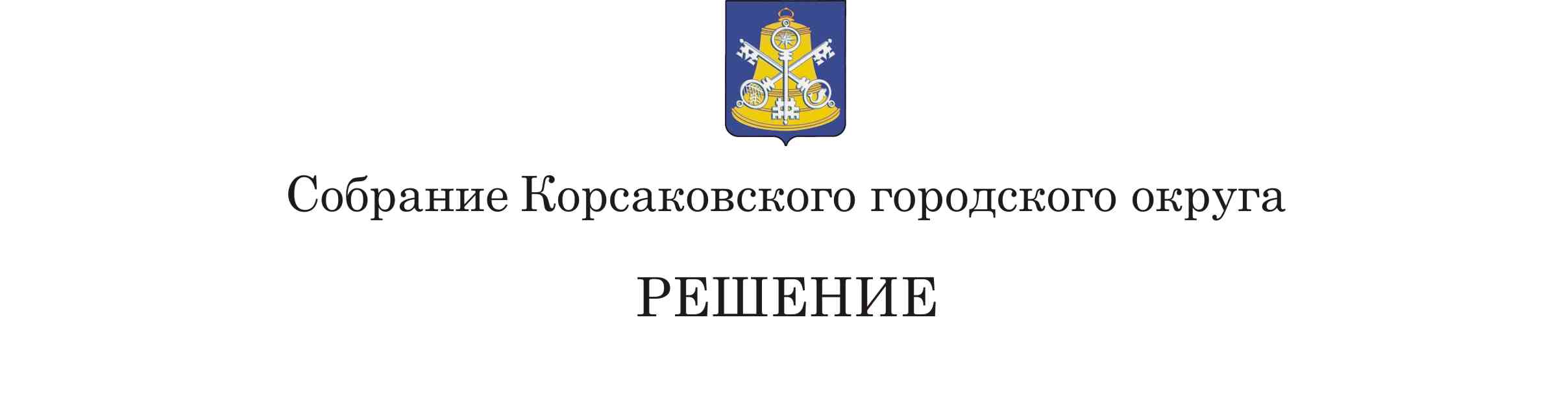 На основании статьи 27 Устава муниципального образования «Корсаковский городской округ» Сахалинской области Собрание РЕШИЛО:1. Внести в решение Собрания Корсаковского городского округа от 18.12.2020 № 138 «О бюджете Корсаковского городского округа на 2021 год и на плановый период 2022 и 2023 годов» следующие изменения:1) пункт 1 изложить в следующей редакции:«1. Утвердить основные характеристики бюджета Корсаковского городского округа (далее – местный бюджет) на 2021 год:1.1. Общий объем доходов местного бюджета в сумме 5906087,8 тыс. рублей.1.2. Общий объем расходов местного бюджета в сумме 6013375,3 тыс. рублей.1.3. Дефицит местного бюджета в сумме 107287,5 тыс. рублей.»; 2)  пункт 2 изложить в следующей редакции:«2. Утвердить основные характеристики местного бюджета на плановый период 2022 и 2023 годов:2.1. Прогнозируемый общий объем доходов местного бюджета на 2022 год в сумме 4313452,1 тыс. рублей и на 2023 год в сумме 3936455,4 тыс. рублей.2.2. Общий объем расходов местного бюджета на 2022 год в сумме 4415912,1 тыс. рублей, в том числе условно утвержденные расходы в сумме 41870,0 тыс. рублей и на 2023 год в сумме 4043995,4 тыс. рублей, в том числе условно утвержденные расходы в сумме  65427,0 тыс. рублей.2.3. Дефицит местного бюджета на 2022 год в сумме 102460,0 тыс. рублей и на 2023 год в сумме  107540,0 тыс. рублей.»;3) пункт 9 изложить в следующей редакции:«9. Утвердить общий объем бюджетных ассигнований, направляемых на исполнение публичных нормативных обязательств, на 2021 год в сумме 14784,5 тыс. рублей, на 2022 год в сумме 15088,5 тыс. рублей, на 2023 год в сумме 15309,7 тыс. рублей.»;4) пункт 10 изложить в следующей редакции: «10. Утвердить объем межбюджетных трансфертов, получаемых из других бюджетов бюджетной системы Российской Федерации, в 2021 году в размере 4913158,0 тыс. рублей, в 2022 году в размере 3288849,1 тыс. рублей, в 2023 году в размере 2861006,7 тыс. рублей.»;5) пункт 12 изложить в следующей редакции:«12. Утвердить верхний предел муниципального долга по состоянию:на 1 января 2022 года в сумме 381022,9 тыс. рублей, в том числе верхний предел муниципального долга по муниципальным гарантиям в сумме 160000,0 тыс. рублей;на 1 января 2023 года в сумме 420107,6 тыс. рублей, в том числе верхний предел муниципального долга по муниципальным гарантиям в сумме 160000,0 тыс. рублей;на 1 января 2024 года в сумме 360000,0 тыс. рублей, в том числе верхний предел муниципального долга по муниципальным гарантиям в сумме 160000,0 тыс. рублей.»;6) пункт 13 изложить в следующей редакции:«13. Установить предельный объем муниципального долга на 2021 год в размере 381022,9 тыс. рублей, на 2022 год в размере 420107,6 тыс. рублей, на 2023 год в размере 360000,0 тыс. рублей.»;7) пункт 17 изложить в следующей редакции:«17. Утвердить объем бюджетных ассигнований муниципального дорожного фонда Корсаковского городского округа на 2021 год в сумме 459414,6 тыс. рублей, в том числе за счет части общего объема доходов местного бюджета в размере 117788,2 тыс. рублей, на 2022 год в сумме 388060,7 тыс. рублей, в том числе за счет части общего объема доходов местного бюджета в размере 26574,1 тыс. рублей и на 2023 год в сумме 174170,8 тыс. рублей.»;8) абзац третий пункта 22  изложить в следующей редакции: «финансового обеспечения (возмещения) затрат, связанных с оказанием услуг по сбору, транспортировке, обработке, обезвреживанию, утилизации и захоронению отходов с мест массового отдыха, а также несанкционированных свалок;»;9) приложение 1 изложить в следующей редакции:«Приложение 1к решению Собрания Корсаковского городского округа«О бюджете Корсаковского городского округа на 2021 годи на плановый период 2022 и 2023 годов»»;10) приложение 2 изложить в следующей редакции:«Приложение 2к решению Собрания Корсаковского городского округа«О бюджете Корсаковского городского округа на 2021 годи на плановый период 2022 и 2023 годов»Переченьглавных администраторов доходов местного бюджета »;11) приложение 3 изложить в следующей редакции:Приложение 3к решению Собрания Корсаковского городского округа«О бюджете Корсаковского городского округа на 2021 годи на плановый период 2022 и 2023 годов»Переченьглавных администраторов источников финансирования дефицита местного бюджета »;12) приложение 4 изложить в следующей редакции:  »;13) приложение 5 изложить в следующей редакции:»;14) приложение 6 изложить в следующей редакции:»;15) приложение 7 изложить в следующей редакции:«Приложение 7к решению Собрания Корсаковского городского округа«О бюджете Корсаковского городского округа на 2021 годи на плановый период 2022 и 2023 годов»Источники финансирования дефицита местного бюджетана 2021 год и плановый период 2022 и 2023 годов(тыс. рублей)»;16) приложение 8 изложить в следующей редакции:«Приложение 8к решению Собрания Корсаковского городского округа«О бюджете Корсаковского городского округа на 2021 годи на плановый период 2022 и 2023 годов»Программамуниципальных заимствований Корсаковского городского округа на 2021 год и на плановый период 2022 и 2023 годов (тыс. рублей)».2. Опубликовать настоящее решение в газете «Восход».Председатель СобранияКорсаковского городского округа                                                                                                                             Л.Д. ХмызМэр Корсаковского городского округа                                                                                                                             А.В. ИвашовПринято23.06.2021№153	на 40-мзаседании6-госозываО внесении изменений в решение Собрания Корсаковского городского округа от 18.12.2020 № 138 «О бюджете Корсаковского городского округа на 2021 год и на плановый период 2022 и 2023 годов»Прогноз поступления доходов по группам, подгруппам и статьям классификации доходов бюджетов бюджетной системы Российской ФедерацииПрогноз поступления доходов по группам, подгруппам и статьям классификации доходов бюджетов бюджетной системы Российской ФедерацииПрогноз поступления доходов по группам, подгруппам и статьям классификации доходов бюджетов бюджетной системы Российской ФедерацииПрогноз поступления доходов по группам, подгруппам и статьям классификации доходов бюджетов бюджетной системы Российской ФедерацииПрогноз поступления доходов по группам, подгруппам и статьям классификации доходов бюджетов бюджетной системы Российской ФедерацииПрогноз поступления доходов по группам, подгруппам и статьям классификации доходов бюджетов бюджетной системы Российской Федерации(тыс. рублей)(тыс. рублей)(тыс. рублей)НаименованиеКод бюджетной классификации Прогноз поступления доходовПрогноз поступления доходовПрогноз поступления доходовПрогноз поступления доходовНаименованиеКод бюджетной классификации 2021 год2021 год2022 год2023 год123345НАЛОГОВЫЕ И НЕНАЛОГОВЫЕ ДОХОДЫ1 00 00000 00 0000 000992836,2992836,21024603,01075448,7НАЛОГИ НА ПРИБЫЛЬ, ДОХОДЫ1 01 00000 00 0000 000496813,1496813,1525946,8552204,0Налог на доходы физических лиц1 01 02000 01 0000 110496813,1496813,1525946,8552204,0НАЛОГИ НА ТОВАРЫ (РАБОТЫ, УСЛУГИ), РЕАЛИЗУЕМЫЕ НА ТЕРРИТОРИИ РФ1 03 00000 00 0000 00026673,026673,029664,432620,6Акцизы по подакцизным товарам (продукции), производимым на территории Российской Федерации1 03 02000 01 0000 11026673,026673,029664,432620,6НАЛОГИ НА СОВОКУПНЫЙ ДОХОД1 05 00000 00 0000 000225903,0225903,0222024,0236064,0Налог, взимаемый в связи с применением упрощенной системы налогообложения1 05 01000 00 0000 110            208599,0            208599,0         210685,0225433,0Единый налог на вмененный доход для отдельных видов деятельности1 05 02000 02 0000 1108700,08700,01500,0103,0Единый сельскохозяйственный налог1 05 03000 01 0000 1101785,01785,05944,06360,0Налог, взимаемый в связи с применением патентной системы налогообложения1 05 04000 02 0000 1106819,06819,03895,04168,0НАЛОГИ НА ИМУЩЕСТВО1 06 00000 00 0000 000139487,5139487,5145094,3151258,2Налог на имущество физических лиц1 06 01000 00 0000 1106552,06552,07087,67583,1Налог на имущество организаций1 06 02000 02 0000 11049245,449245,451314,053514,7Транспортный налог1 06 04000 02 0000 11059952,159952,162350,264844,2Земельный налог1 06 06000 00 0000 11023738,023738,024342,525316,2ГОСУДАРСТВЕННАЯ ПОШЛИНА1 08 00000 00 0000 0007438,77438,77736,28045,2ДОХОДЫ ОТ ИСПОЛЬЗОВАНИЯ ИМУЩЕСТВА, НАХОДЯЩЕГОСЯ В ГОСУДАРСТВЕННОЙ И МУНИЦИПАЛЬНОЙ СОБСТВЕННОСТИ1 11 00000 00 0000 00078767,978767,974297,675756,3123345Доходы, получаемые в виде арендной либо иной платы за передачу в возмездное пользование государственного и муниципального имущества (за исключением имущества бюджетных и автономных учреждений, а также имущества государственных и муниципальных унитарных предприятий, в том числе казенных)1 11 05000 00 0000 12065528,065528,060528,061435,9Платежи от государственных и муниципальных унитарных предприятий1 11 07000 00 0000 12013,613,614,214,8Прочие доходы от использования имущества и прав, находящихся в государственной и муниципальной собственности (за исключением имущества бюджетных и автономных учреждений, а также имущества государственных и муниципальных унитарных предприятий, в том числе казенных)1 11 09000 00 0000 12013226,313226,313755,414305,6ПЛАТЕЖИ ПРИ ПОЛЬЗОВАНИИ ПРИРОДНЫМИ РЕСУРСАМИ1 12 00000 00 0000 000809,0809,03809,03809,0Плата за негативное воздействие на окружающую среду1 12 01000 01 0000 120809,0809,03809,03809,0ДОХОДЫ ОТ ОКАЗАНИЯ ПЛАТНЫХ УСЛУ (РАБОТ) И КОМПЕНСАЦИИ ЗАТАРАТ ГОСУДАРСТВА1 13 00000 00 0000 000422,0422,00,00,0Доходы от компенсации затрат государства1 13 02000 00 0000 130422,0422,00,00,0ДОХОДЫ ОТ ПРОДАЖИ МАТЕРИАЛЬНЫХ И НЕМАТЕРИАЛЬНЫХ АКТИВОВ1 14 00000 00 0000 00010468,010468,012062,711769,4Доходы от продажи квартир1 14 01000 00 0000 4103000,03000,03120,03245,0Доходы от реализации имущества, находящегося в государственной и муниципальной собственности (за исключением движимого имущества бюджетных и автономных учреждений, а также имущества государственных и муниципальных унитарных предприятий, в том числе казенных)1 14 02000 00 0000 0003100,03100,04400,03800,0Доходы от продажи земельных участков, находящихся в государственной и муниципальной собственности1 14 06000 00 0000 4304368,04368,04542,74724,4123345ШТРАФЫ, САНКЦИИ, ВОЗМЕЩЕНИЕ УЩЕРБА1 16 00000 00 0000 0006054,06054,03968,03922,0БЕЗВОЗМЕЗДНЫЕ ПОСТУПЛЕНИЯ2 00 00000 00 0000 0004913251,64913251,63288849,12861006,7БЕЗВОЗМЕЗДНЫЕ ПОСТУПЛЕНИЯ ОТ ДРУГИХ БЮДЖЕТОВ БЮДЖЕТНОЙ СИСТЕМЫ РОССИЙСКОЙ ФЕДЕРАЦИИ2 02 00000 00 0000 0004913158,04913158,03288849,12861006,7Дотации бюджетам бюджетной системы Российской Федерации2 02 10000 00 0000 1501007576,71007576,7547732,0125535,5Субсидии бюджетам бюджетной системы Российской Федерации (межбюджетные субсидии)2 02 20000 00 0000 1502563002,42563002,41404256,41345145,7Субвенции бюджетам бюджетной системы Российской Федерации2 02 30000 00 0000 150218803,8218803,8186228,4223684,9Иные межбюджетные трансферты2 02 40000 00 0000 1501123775,11123775,11150632,31166640,6ПРОЧИЕ БЕЗВОЗМЕЗДНЫЕ ПОСТУПЛЕНИЯ2 07 00000 00 0000 00093,693,60,00,0Прочие безвозмездные поступления в бюджеты субъектов Российской Федерации2 07 02000 02 0000 15093,693,60,00,0Итого5906087,85906087,84313452,13936455,4Код бюджетной классификации Российской ФедерацииКод бюджетной классификации Российской ФедерацииНаименование главного администраторадоходов местного бюджетаНаименование главного администраторадоходов местного бюджетаглавного админи-страторадохода местного бюджетаНаименование главного администраторадоходов местного бюджетаНаименование главного администраторадоходов местного бюджета1233030Министерство экологии Сахалинской области0301 16 01083 01 0000 1401 16 01083 01 0000 140Административные штрафы, установленные Главой 8 Кодекса Российской Федерации об административных правонарушениях, за административные правонарушения в области охраны окружающей среды и природопользования, налагаемые мировыми судьями, комиссиями по делам несовершеннолетних и защите их прав0301 16 01193 01 0000 1401 16 01193 01 0000 140Административные штрафы, установленные Главой 19 Кодекса Российской Федерации об административных правонарушениях, за административные правонарушения против порядка управления, налагаемые мировыми судьями, комиссиями по делам несовершеннолетних и защите их прав0301 16 10123 01 0000 1401 16 10123 01 0000 140Доходы от денежных взысканий (штрафов), поступающие в счет погашения задолженности, образовавшейся до 1 января 2020 года, подлежащие зачислению в бюджет муниципального образования по нормативам, действовавшим в 2019 году046Государственная жилищная инспекция Сахалинской области0461 16 10123 01 0000 1401 16 10123 01 0000 140Доходы от денежных взысканий (штрафов), поступающие в счет погашения задолженности, образовавшейся до 1 января 2020 года, подлежащие зачислению в бюджет муниципального образования по нормативам, действовавшим в 2019 году047Агентство по обеспечению деятельности мировых судей Сахалинской области0471 16 01053 01 0000 1401 16 01053 01 0000 140Административные штрафы, установленные Главой 5 Кодекса Российской Федерации об административных правонарушениях, за административные правонарушения, посягающие на права граждан, налагаемые мировыми судьями, комиссиями по делам несовершеннолетних и защите их прав0471 16 01063 01 0000 1401 16 01063 01 0000 140Административные штрафы, установленные Главой 6 Кодекса Российской Федерации об административных правонарушениях, за административные правонарушения, посягающие на здоровье, санитарно-эпидемиологическое благополучие населения и общественную нравственность, налагаемые мировыми судьями, комиссиями по делам несовершеннолетних и защите их прав0471 16 01073 01 0000 1401 16 01073 01 0000 140Административные штрафы, установленные главой 7 Кодекса Российской Федерации об административных правонарушениях, за административные правонарушения в области охраны собственности, налагаемые мировыми судьями, комиссиями по делам несовершеннолетних и защите их прав0471 16 01083 01 0000 1401 16 01083 01 0000 140Административные штрафы, установленные Главой 8 Кодекса Российской Федерации об административных правонарушениях, за административные правонарушения в области охраны окружающей среды и природопользования, налагаемые мировыми судьями, комиссиями по делам несовершеннолетних и защите их прав0471 16 01093 01 0000 1401 16 01093 01 0000 140Административные штрафы, установленные Главой 9 Кодекса Российской Федерации об административных правонарушениях, за административные правонарушения в промышленности, строительстве и энергетике, налагаемые мировыми судьями, комиссиями по делам несовершеннолетних и защите их прав0471 16 01103 01 0000 1401 16 01103 01 0000 140Административные штрафы, установленные Главой 10 Кодекса Российской Федерации об административных правонарушениях, за административные правонарушения в сельском хозяйстве, ветеринарии и мелиорации земель, налагаемые мировыми судьями, комиссиями по делам несовершеннолетних и защите их прав0471 16 01133 01 0000 1401 16 01133 01 0000 140Административные штрафы, установленные Главой 13 Кодекса Российской Федерации об административных правонарушениях, за административные правонарушения в области связи и информации, налагаемые мировыми судьями, комиссиями по делам несовершеннолетних и защите их прав0471 16 01143 01 0000 1401 16 01143 01 0000 140Административные штрафы, установленные Главой 14 Кодекса Российской Федерации об административных правонарушениях, за административные правонарушения в области предпринимательской деятельности и деятельности саморегулируемых организаций, налагаемые мировыми судьями, комиссиями по делам несовершеннолетних и защите их прав0471 16 01153 01 0000 1401 16 01153 01 0000 140Административные штрафы, установленные Главой 15 Кодекса Российской Федерации об административных правонарушениях, за административные правонарушения в области финансов, налогов и сборов, страхования, рынка ценных бумаг (за исключением штрафов, указанных в пункте 6 статьи 46 Бюджетного кодекса Российской Федерации), налагаемые мировыми судьями, комиссиями по делам несовершеннолетних и защите их прав0471 16 01173 01 0000 1401 16 01173 01 0000 140Административные штрафы, установленные главой 17 Кодекса Российской Федерации об административных правонарушениях, за административные правонарушения, посягающие на институты государственной власти, налагаемые мировыми судьями, комиссиями по делам несовершеннолетних и защите их прав0471 16 01183 01 0000 1401 16 01183 01 0000 140Административные штрафы, установленные главой 18 Кодекса Российской Федерации об административных правонарушениях, за административные правонарушения в области защиты государственной границы Российской Федерации и обеспечения режима пребывания иностранных граждан или лиц без гражданства на территории Российской Федерации, налагаемые мировыми судьями, комиссиями по делам несовершеннолетних и защите их прав0471 16 01193 01 0000 1401 16 01193 01 0000 140Административные штрафы, установленные Главой 19 Кодекса Российской Федерации об административных правонарушениях, за административные правонарушения против порядка управления, налагаемые мировыми судьями, комиссиями по делам несовершеннолетних и защите их прав0471 16 01203 01 0000 1401 16 01203 01 0000 140Административные штрафы, установленные Главой 20 Кодекса Российской Федерации об административных правонарушениях, за административные правонарушения, посягающие на общественный порядок и общественную безопасность, налагаемые мировыми судьями, комиссиями по делам несовершеннолетних и защите их прав0471 16 01333 01 0000 1401 16 01333 01 0000 140Административные штрафы, установленные Кодексом Российской Федерации об административных правонарушениях, за административные правонарушения в области производства и оборота этилового спирта, алкогольной и спиртосодержащей продукции, а также за административные правонарушения порядка ценообразования в части регулирования цен на этиловый спирт, алкогольную и спиртосодержащую продукцию, налагаемые мировыми судьями, комиссиями по делам несовершеннолетних и защите их прав048Федеральная служба по надзору в сфере природопользования (Управление Росприроднадзора по Сахалинской области)0481 12 01010 01 0000 1201 12 01010 01 0000 120Плата за выбросы загрязняющих веществ в атмосферный воздух стационарными объектами0481 12 01030 01 0000 1201 12 01030 01 0000 120Плата за сбросы загрязняющих веществ в водные объекты0481 12 01041 01 0000 1201 12 01041 01 0000 120Плата за размещение отходов производства048 1 12 01042 01 0000 120 1 12 01042 01 0000 120Плата за размещение твердых коммунальных отходов  0481 12 01070 01 0000 1201 12 01070 01 0000 120Плата за выбросы загрязняющих веществ, образующихся при сжигании на факельных установках и (или) рассеивании попутного нефтяного газа0481 16 10123 01 0000 1401 16 10123 01 0000 140Доходы от денежных взысканий (штрафов), поступающие в счет погашения задолженности, образовавшейся до 1 января 2020 года, подлежащие зачислению в бюджет муниципального образования по нормативам, действовавшим в 2019 году057Управление делами Губернатора и Правительства Сахалинской области0571 16 01053 01 0000 1401 16 01053 01 0000 140Административные штрафы, установленные Главой 5 Кодекса Российской Федерации об административных правонарушениях, за административные правонарушения, посягающие на права граждан, налагаемые мировыми судьями, комиссиями по делам несовершеннолетних и защите их прав0571 16 01063 01 0000 1401 16 01063 01 0000 140Административные штрафы, установленные Главой 6 Кодекса Российской Федерации об административных правонарушениях, за административные правонарушения, посягающие на здоровье, санитарно-эпидемиологическое благополучие населения и общественную нравственность, налагаемые мировыми судьями, комиссиями по делам несовершеннолетних и защите их прав0571 16 01073 01 0000 1401 16 01073 01 0000 140Административные штрафы, установленные главой 7 Кодекса Российской Федерации об административных правонарушениях, за административные правонарушения в области охраны собственности, налагаемые мировыми судьями, комиссиями по делам несовершеннолетних и защите их прав0571 16 01203 01 0000 1401 16 01203 01 0000 140Административные штрафы, установленные Главой 20 Кодекса Российской Федерации об административных правонарушениях, за административные правонарушения, посягающие на общественный порядок и общественную безопасность, налагаемые мировыми судьями, комиссиями по делам несовершеннолетних и защите их прав063Агентство лесного и охотничьего хозяйства Сахалинской области0631 16 01083 01 0000 1401 16 01083 01 0000 140Административные штрафы, установленные главой 8 Кодекса Российской Федерации об административных правонарушениях, за административные правонарушения в области охраны окружающей среды и природопользования, налагаемые мировыми судьями, комиссиями по делам несовершеннолетних и защите их прав0631 16 10123 01 0000 1401 16 10123 01 0000 140Доходы от денежных взысканий (штрафов), поступающие в счет погашения задолженности, образовавшейся до 1 января 2020 года, подлежащие зачислению в бюджет муниципального образования по нормативам, действовавшим в 2019 году0631 16 11050 01 0000 1401 16 11050 01 0000 140Платежи по искам о возмещении вреда, причиненного окружающей среде, а также платежи, уплачиваемые при добровольном возмещении вреда, причиненного окружающей среде (за исключением вреда, причиненного окружающей среде на особо охраняемых природных территориях, а также вреда, причиненного водным объектам), подлежащие зачислению в бюджет муниципального образования076Федеральное агентство по рыболовству (Сахалино-Курильское территориальное управление Федерального агентства по рыболовству)0761 16 10123 01 0000 1401 16 10123 01 0000 140Доходы от денежных взысканий (штрафов), поступающие в счет погашения задолженности, образовавшейся до 1 января 2020 года, подлежащие зачислению в бюджет муниципального образования по нормативам, действовавшим в 2019 году0761 16 11050 01 0000 1401 16 11050 01 0000 140Платежи по искам о возмещении вреда, причиненного окружающей среде, а также платежи, уплачиваемые при добровольном возмещении вреда, причиненного окружающей среде (за исключением вреда, причиненного окружающей среде на особо охраняемых природных территориях, а также вреда, причиненного водным объектам), подлежащие зачислению в бюджет муниципального образования100Федеральное казначейство (Управление Федерального казначейства по Сахалинской области, Межрегиональное операционное Управление Федерального казначейства)1001 03 02231 01 0000 1101 03 02231 01 0000 110Доходы от уплаты акцизов на дизельное топливо, подлежащие распределению между бюджетами субъектов Российской Федерации и местными бюджетами с учетом установленных дифференцированных нормативов отчислений в местные бюджеты (по нормативам, установленным федеральным законом о федеральном бюджете в целях формирования дорожных фондов субъектов Российской Федерации)1001 03 02241 01 0000 1101 03 02241 01 0000 110Доходы от уплаты акцизов на моторные масла для дизельных и (или) карбюраторных (инжекторных) двигателей, подлежащие распределению между бюджетами субъектов Российской Федерации и местными бюджетами с учетом установленных дифференцированных нормативов отчислений в местные бюджеты (по нормативам, установленным федеральным законом о федеральном бюджете в целях формирования дорожных фондов субъектов Российской Федерации)1001 03 02251 01 0000 1101 03 02251 01 0000 110Доходы от уплаты акцизов на автомобильный бензин, подлежащие распределению между бюджетами субъектов Российской Федерации и местными бюджетами с учетом установленных дифференцированных нормативов отчислений в местные бюджеты (по нормативам, установленным федеральным законом о федеральном бюджете в целях формирования дорожных фондов субъектов Российской Федерации)1001 03 02261 01 0000 1101 03 02261 01 0000 110Доходы от уплаты акцизов на прямогонный бензин, подлежащие распределению между бюджетами субъектов Российской Федерации и местными бюджетами с учетом установленных дифференцированных нормативов отчислений в местные бюджеты (по нормативам, установленным федеральным законом о федеральном бюджете в целях формирования дорожных фондов субъектов Российской Федерации)141Федеральная служба по надзору в сфере защиты прав потребителей и благополучия человека (Управление федеральной службы по надзору в сфере защиты прав потребителей и благополучие человека по Сахалинской области)1411 16 10123 01 0000 1401 16 10123 01 0000 140Доходы от денежных взысканий (штрафов), поступающие в счет погашения задолженности, образовавшейся до 1 января 2020 года, подлежащие зачислению в бюджет муниципального образования по нормативам, действовавшим в 2019 году161Федеральная антимонопольная служба (Управление Федеральной антимонопольной службы по Сахалинской области)1611 16 10123 01 0000 1401 16 10123 01 0000 140Доходы от денежных взысканий (штрафов), поступающие в счет погашения задолженности, образовавшейся до 1 января 2020 года, подлежащие зачислению в бюджет муниципального образования по нормативам, действовавшим в 2019 году182Федеральная налоговая служба (Межрайонная ИФНС России № 5 по Сахалинской области)1821 01 02000 01 0000 1101 01 02000 01 0000 110Налог на доходы физических лиц1821 05 01000 01 0000 1101 05 01000 01 0000 110Налог, взимаемый в связи с применением упрощенной системы налогообложения1821 05 02000 02 0000 1101 05 02000 02 0000 110Единый налог на вмененный доход для отдельных видов деятельности1821 05 03010 01 0000 1101 05 03010 01 0000 110Единый сельскохозяйственный налог 1821 05 04010 02 0000 1101 05 04010 02 0000 110Налог, взимаемый в связи с применением патентной системы налогообложения, зачисляемый в бюджеты городских округов1821 06 01020 04 0000 1101 06 01020 04 0000 110Налог на имущество физических лиц, взимаемый по ставкам, применяемым к объектам налогообложения, расположенным в границах городских округов1821 06 02010 02 0000 1101 06 02010 02 0000 110Налог на имущество организаций по имуществу, не входящему в Единую систему газоснабжения1821 06 04000 02 0000 1101 06 04000 02 0000 110Транспортный налог1821 06 06000 00 0000 1101 06 06000 00 0000 110Земельный налог1821 08 03010 01 0000 1101 08 03010 01 0000 110Государственная пошлина по делам, рассматриваемым в судах общей юрисдикции, мировыми судьями (за исключением Верховного Суда Российской Федерации)1821 09 00000 00 0000 1101 09 00000 00 0000 110Задолженность и перерасчеты по отмененным налогам, сборам и иным обязательным платежам1821 16 10123 01 0000 1401 16 10123 01 0000 140Доходы от денежных взысканий (штрафов), поступающие в счет погашения задолженности, образовавшейся до 1 января 2020 года, подлежащие зачислению в бюджет муниципального образования по нормативам, действовавшим в 2019 году1821 16 10129 01 0000 1401 16 10129 01 0000 140Доходы от денежных взысканий (штрафов), поступающие в счет погашения задолженности, образовавшейся до 1 января 2020 года, подлежащие зачислению в федеральный бюджет и бюджет муниципального образования по нормативам, действовавшим в 2019 году188Министерство внутренних дел Российской Федерации1881 16 10123 01 0000 1401 16 10123 01 0000 140Доходы от денежных взысканий (штрафов), поступающие в счет погашения задолженности, образовавшейся до 1 января 2020 года, подлежащие зачислению в бюджет муниципального образования по нормативам, действовавшим в 2019 году189Федеральная служба безопасности Российской Федерации1891 16 10123 01 0000 1401 16 10123 01 0000 140Доходы от денежных взысканий (штрафов), поступающие в счет погашения задолженности, образовавшейся до 1 января 2020 года, подлежащие зачислению в бюджет муниципального образования по нормативам, действовавшим в 2019 году901Собрание Корсаковского городского округа901 1 13 02994 04 0000 130 1 13 02994 04 0000 130Прочие доходы от компенсации затрат бюджетов городских округов902Администрация Корсаковского городского округа9021 11 05034 04 0000 1201 11 05034 04 0000 120Доходы от сдачи в аренду имущества, находящегося в оперативном управлении органов управления городских округов и созданных ими учреждений (за исключением имущества муниципальных бюджетных и автономных учреждений)9021 13 01994 04 0000 1301 13 01994 04 0000 130Прочие доходы от оказания платных услуг (работ) получателями средств бюджетов городских округов9021 13 02994 04 0000 1301 13 02994 04 0000 130Прочие доходы от компенсации затрат бюджетов городских округов9021 16 02020 02 0000 1401 16 02020 02 0000 140Административные штрафы, установленные законами субъектов Российской Федерации об административных правонарушениях, за нарушение муниципальных правовых актов9021 16 07010 04 0000 1401 16 07010 04 0000 140Штрафы, неустойки, пени, уплаченные в случае просрочки исполнения поставщиком (подрядчиком, исполнителем) обязательств, предусмотренных муниципальным контрактом, заключенным муниципальным органом, казенным учреждением городского округа9021 16 07090 04 0000 1401 16 07090 04 0000 140Иные штрафы, неустойки, пени, уплаченные в соответствии с законом или договором в случае неисполнения или ненадлежащего исполнения обязательств перед муниципальным органом, (муниципальным казенным учреждением) городского округа9021 16 10030 04 0000 1401 16 10030 04 0000 140Платежи по искам о возмещении ущерба, а также платежи, уплачиваемые при добровольном возмещении ущерба, причиненного муниципальному имуществу городского округа (за исключением имущества, закрепленного за муниципальными бюджетными (автономными) учреждениями, унитарными предприятиями)9021 16 10031 04 0000 1401 16 10031 04 0000 140Возмещение ущерба при возникновении страховых случаев, когда выгодоприобретателями выступают получатели средств бюджета городского округа9021 16 10032 04 0000 1401 16 10032 04 0000 140Прочее возмещение ущерба, причиненного муниципальному имуществу городского округа (за исключением имущества, закрепленного за муниципальными бюджетными (автономными) учреждениями, унитарными предприятиями)9021 16 10061 04 0000 1401 16 10061 04 0000 140Платежи в целях возмещения убытков, причиненных уклонением от заключения с муниципальным органом городского округа (муниципальным казенным учреждением) муниципального контракта, а также иные денежные средства, подлежащие зачислению в бюджет городского округа за нарушение законодательства Российской Федерации о контрактной системе в сфере закупок товаров, работ, услуг для обеспечения государственных и муниципальных нужд (за исключением муниципального контракта, финансируемого за счет средств муниципального дорожного фонда)9021 16 10081 04 0000 1401 16 10081 04 0000 140Платежи в целях возмещения ущерба при расторжении муниципального контракта, заключенного с муниципальным органом городского округа (муниципальным казенным учреждением), в связи с односторонним отказом исполнителя (подрядчика) от его исполнения (за исключением муниципального контракта, финансируемого за счет средств муниципального дорожного фонда)9021 16 10123 01 0041 1401 16 10123 01 0041 140Доходы от денежных взысканий (штрафов), поступающие в счет погашения задолженности, образовавшейся до 1 января 2020 года, подлежащие зачислению в бюджет муниципального образования по нормативам, действовавшим в 2019 году  (доходы бюджетов городских округов за исключением доходов, направляемых на формирование муниципального дорожного фонда, а также иных платежей в случае принятия решения финансовым органом муниципального образования о раздельном учете задолженности)9021 17 01040 04 0000 1801 17 01040 04 0000 180Невыясненные поступления, зачисляемые в бюджеты городских округов903Контрольно-счетная палатаКорсаковского городского округа903113 02994 04 0000 130113 02994 04 0000 130Прочие доходы от компенсации затрат бюджетов городских округов904Департамент финансов администрации Корсаковского городского округа9041 11 03040 04 0000 1201 11 03040 04 0000 120Проценты, полученные от предоставления бюджетных кредитов внутри страны за счет средств бюджетов городских округов9041 13 01994 04 0000 1301 13 01994 04 0000 130Прочие доходы от оказания платных услуг (работ) получателями средств бюджетов городских округов9041 13 02994 04 0000 1301 13 02994 04 0000 130Прочие доходы от компенсации затрат бюджетов городских округов9041 16 01157 01 0000 1401 16 01157 01 0000 140Административные штрафы, установленные Главой 15 Кодекса Российской Федерации об административных правонарушениях, за административные правонарушения в области финансов, связанные с нецелевым использованием бюджетных средств, невозвратом либо несвоевременным возвратом бюджетного кредита, неперечислением либо несвоевременным перечислением платы за пользование бюджетным кредитом, нарушением условий предоставления бюджетного кредита, нарушением порядка и (или) условий предоставления (расходования) межбюджетных трансфертов, нарушением условий предоставления бюджетных инвестиций, субсидий юридическим лицам, индивидуальным предпринимателям и физическим лицам, подлежащие зачислению в бюджет муниципального образования9041 16 10100 04 0000 1401 16 10100 04 0000 140Денежные взыскания, налагаемые в возмещение ущерба, причиненного в результате незаконного или нецелевого использования бюджетных средств (в части бюджетов городских округов)9041 17 01040 04 0000 1801 17 01040 04 0000 180Невыясненные поступления, зачисляемые в бюджеты городских округов9041 17 05040 04 0000 1801 17 05040 04 0000 180Прочие неналоговые доходы бюджетов городских округов9041 17 15020 04 0000 1501 17 15020 04 0000 150Инициативные платежи, зачисляемые в бюджеты городских округов9041 17 15020 04 0105 1501 17 15020 04 0105 150Инициативные платежи, зачисляемые в бюджеты городских округов (устройство многофункциональной детской площадки в с. Озерское) 9042 02 15001 04 0000 1502 02 15001 04 0000 150Дотации бюджетам городских округов на выравнивание бюджетной обеспеченности из бюджета субъекта Российской Федерации9042 02 15002 04 0000 1502 02 15002 04 0000 150Дотации бюджетам городских округов на поддержку мер по обеспечению сбалансированности бюджетов9042 02 19999 04 0000 1502 02 19999 04 0000 150Прочие дотации бюджетам городских округов9042 02 20041 04 0000 1502 02 20041 04 0000 150Субсидии бюджетам городских округов на строительство, модернизацию, ремонт и содержание автомобильных дорог общего пользования, в том числе дорог в поселениях (за исключением автомобильных дорог федерального значения)9042 02 20077 04 0000 1502 02 20077 04 0000 150Субсидии бюджетам городских округов на софинансирование капитальных вложений в объекты муниципальной собственности9042 02 20216 04 0000 1502 02 20216 04 0000 150Субсидии бюджетам городских округов на осуществление дорожной деятельности в отношении автомобильных дорог общего пользования, а также капитального ремонта  и ремонта дворовых территорий  многоквартирных домов, проездов к дворовым территориям многоквартирных домов населенных пунктов9042 02 20302 04 0000 1502 02 20302 04 0000 150Субсидии бюджетам городских округов на обеспечение мероприятий по переселению граждан из аварийного жилищного фонда, в том числе переселению граждан из аварийного жилищного фонда с учетом необходимости развития малоэтажного жилищного строительства, за счет средств бюджетов9042 02 25027 04 0000 1502 02 25027 04 0000 150Субсидии бюджетам городских округов на реализацию мероприятий государственной программы Российской Федерации «Доступная среда» 9042 02 25306 04 0000 1502 02 25306 04 0000 150Субсидии бюджетам городских округов на софинансирование расходных обязательств субъектов Российской Федерации, возникающих при реализации мероприятий по модернизации региональных и муниципальных детских школ искусств по видам искусств9042 02 25497 04 0000 1502 02 25497 04 0000 150Субсидии бюджетам городских округов на реализацию мероприятий по обеспечению жильем молодых семей9042 02 25511 04 0000 1502 02 25511 04 0000 150Субсидии бюджетам городских округов на проведение комплексных кадастровых работ9042 02 25520 04 0000 1502 02 25520 04 0000 150Субсидии бюджетам городских округов на реализацию мероприятий по созданию в субъектах Российской Федерации новых мест в общеобразовательных организациях9042 02 25555 04 0000 1502 02 25555 04 0000 150Субсидии бюджетам городских округов на реализацию программ формирования современной городской среды9042 02 25567 04 0000 1502 02 25567 04 0000 150Субсидии бюджетам городских округов на обеспечение устойчивого развития сельских территорий9042 02 29999 04 0000 1502 02 29999 04 0000 150Прочие субсидии бюджетам городских округов9042 02 30024 04 0000 1502 02 30024 04 0000 150Субвенции бюджетам городских округов на выполнение передаваемых полномочий субъектов Российской Федерации9042 02 30027 04 0000 1502 02 30027 04 0000 150Субвенции бюджетам городских округов на содержание ребенка в семье опекуна и приемной семье, а также вознаграждение, причитающееся приемному родителю9042 02 30029 04 0000 1502 02 30029 04 0000 150Субвенции бюджетам городских округов на компенсацию части платы, взимаемой с родителей (законных представителей) за присмотр и уход за детьми, посещающими образовательные организации, реализующие образовательные программы дошкольного образования9042 02 35082 04 0000 1502 02 35082 04 0000 150Субвенции бюджетам городских округов на предоставление жилых помещений детям-сиротам и детям, оставшимся без попечения родителей, лицам из их числа по договорам найма специализированных жилых помещений9042 02 35120 04 0000 1502 02 35120 04 0000 150Субвенции бюджетам городских округов на осуществление полномочий по составлению (изменению) списков кандидатов в присяжные заседатели федеральных судов общей юрисдикции в Российской Федерации9042 02 35304 04 0000 1502 02 35304 04 0000 150Субвенции бюджетам городских округов на организацию бесплатного горячего питания обучающихся, получающих начальное общее образование в государственных и муниципальных образовательных организациях9042 02 39998 04 0000 1502 02 39998 04 0000 150Единая субвенция бюджетам городских округов9042 02 45160 04 0000 1502 02 45160 04 0000 150Межбюджетные трансферты, передаваемые бюджетам городских округов для компенсации дополнительных расходов, возникших в результате решений, принятых органами власти другого уровня9042 02 45303 04 0000 1502 02 45303 04 0000 150Межбюджетные трансферты, передаваемые бюджетам городских округов на ежемесячное денежное вознаграждение за классное руководство педагогическим работникам государственных и муниципальных общеобразовательных организаций9042 02 45505 04 0000 1502 02 45505 04 0000 150Межбюджетные трансферты, передаваемые бюджетам городских округов на реализацию мероприятий планов социального развития центров экономического роста субъектов Российской Федерации, входящих в состав Дальневосточного федерального округа9042 02 49999 04 0000 1502 02 49999 04 0000 150Прочие межбюджетные трансферты, передаваемые бюджетам городских округов9042 07 04000 04 0000 1502 07 04000 04 0000 150Прочие безвозмездные поступления в бюджеты городских округов9042 07 04010 04 0000 1502 07 04010 04 0000 150Безвозмездные поступления от физических и юридических лиц на финансовое обеспечение дорожной деятельности, в том числе добровольных пожертвований, в отношении автомобильных дорог общего пользования местного значения городских округов9042 07 04050 04 0000 1502 07 04050 04 0000 150Прочие безвозмездные поступления в бюджеты городских округов 9042 08 04000 04 0000 1502 08 04000 04 0000 150Перечисления из бюджетов городских округов (в бюджеты городских округов) для осуществления возврата (зачета) излишне уплаченных или излишне взысканных сумм налогов, сборов и иных платежей, а также сумм процентов за несвоевременное осуществление такого возврата и процентов, начисленных на излишне взысканные суммы9042 18 04010 04 0000 1502 18 04010 04 0000 150Доходы бюджетов городских округов от возврата бюджетными учреждениями остатков субсидий прошлых лет9042 18 04020 04 0000 1502 18 04020 04 0000 150Доходы бюджетов городских округов от возврата автономными учреждениями остатков субсидий прошлых лет9042 19 25020 04 0000 1502 19 25020 04 0000 150Возврат остатков субсидий на мероприятия подпрограммы «Обеспечение жильем молодых семей» федеральной целевой программы «Жилище» на 2015-2020 годы из бюджетов городских округов9042 19 25064 04 0000 1502 19 25064 04 0000 150Возврат остатков субсидий на государственную поддержку малого и среднего предпринимательства, включая крестьянские (фермерские) хозяйства, из бюджетов городских округов9042 19 45146 04 0000 1502 19 45146 04 0000 150Возврат остатков иных межбюджетных трансфертов на подключение общедоступных библиотек Российской Федерации к сети «Интернет» и развитие системы библиотечного дела с учетом задачи расширения информационных технологий и оцифровки из бюджетов городских округов9042 19 45160 04 0000 1502 19 45160 04 0000 150Возврат остатков иных межбюджетных трансфертов, передаваемых для компенсации дополнительных расходов, возникших в результате решений, принятых органами власти другого уровня, из бюджетов городских округов9042 19 60010 04 0000 1502 19 60010 04 0000 150Возврат прочих остатков субсидий, субвенций и иных межбюджетных трансфертов, имеющих целевое назначение, прошлых лет из бюджетов городских округов905Департамент имущественных отношений администрации Корсаковского городского округа9051 08 07150 01 0000 1101 08 07150 01 0000 110Государственная пошлина за выдачу разрешения на установку рекламной конструкции9051 08 07150 01 1000 1101 08 07150 01 1000 110Государственная пошлина за выдачу разрешения на установку рекламной конструкции (сумма платежа (перерасчеты, недоимка и задолженность по соответствующему платежу, в том числе по отмененному)9051 11 01040 04 0000 1201 11 01040 04 0000 120Доходы в виде прибыли, приходящейся на доли в уставных (складочных) капиталах хозяйственных товариществ и обществ, или дивидендов по акциям,  принадлежащим городским округам 9051 11 05012 04 0000 1201 11 05012 04 0000 120Доходы, получаемые в виде арендной платы за земельные участки, государственная собственность на которые не разграничена и которые расположены в границах городских округов, а также средства от продажи права на заключение договоров аренды указанных земельных участков 9051 11 05027 04 0000 1201 11 05027 04 0000 120Доходы, получаемые в виде арендной платы за земельные  участки, расположенные в полосе отвода автомобильных дорог общего пользования местного значения, находящихся в собственности городских округов   9051 11 05034 04 0000 1201 11 05034 04 0000 120Доходы от сдачи в аренду имущества, находящегося в оперативном управлении органов управления городских округов и созданных ими учреждений (за исключением имущества муниципальных бюджетных и автономных учреждений) 9051 11 05324 04 0000 1201 11 05324 04 0000 120Плата по соглашениям об установлении сервитута, заключенным органами местного самоуправления городских округов, государственными или муниципальными предприятиями либо государственными или муниципальными учреждениями в отношении земельных участков, находящихся в собственности городских округов9051 11 07014 04 0000 1201 11 07014 04 0000 120 Доходы от перечисления части прибыли,                              остающейся после уплаты налогов и иных                             обязательных платежей муниципальных                             унитарных предприятий, созданных                             городскими округами9051 11 09044 04 0000 1201 11 09044 04 0000 120Прочие поступления от использования имущества, находящегося в собственности городских округов (за исключением имущества муниципальных бюджетных и автономных учреждений, а также имущества муниципальных унитарных предприятий, в том числе казенных) 9051 11 09044 04 0104 1201 11 09044 04 0104 120Прочие поступления от использования имущества, находящегося в собственности городских округов (за исключением имущества муниципальных бюджетных и автономных учреждений, а также имущества муниципальных унитарных предприятий, в том числе казенных) (в части поступлений платы за наем жилых помещений муниципального жилищного фонда)9051 13 01530 04 0000 1301 13 01530 04 0000 130Плата за оказание услуг по присоединению объектов дорожного сервиса к автомобильным дорогам общего пользования местного значения, зачисляемая в бюджеты городских округов9051 13 01994 04 0000 1301 13 01994 04 0000 130Прочие доходы от оказания платных услуг (работ) получателями средств бюджетов городских округов9051 13 02064 04 0000 1301 13 02064 04 0000 130Доходы, поступающие в порядке возмещения расходов, понесенных в связи с эксплуатацией имущества городских округов 9051 13 02994 04 0000 1301 13 02994 04 0000 130Прочие доходы от компенсации затрат бюджетов городских округов9051 14 01040 04 0000 4101 14 01040 04 0000 410Доходы от продажи квартир, находящихся в собственности городских округов9051 14 02040 04 0000 4101 14 02040 04 0000 410Доходы от реализации имущества, находящегося в собственности городских округов (за исключением движимого имущества муниципальных бюджетных и автономных учреждений, а также имущества муниципальных унитарных предприятий, в том числе казенных), в части реализации основных средств по указанному имуществу9051 14 02043 04 0000 4101 14 02043 04 0000 410Доходы от реализации иного имущества, находящегося в собственности городских округов (за исключением имущества муниципальных бюджетных и автономных учреждений, а также имущества муниципальных унитарных предприятий, в том числе казенных), в части реализации основных средств по указанному имуществу 9051 14 02048 04 0000 4101 14 02048 04 0000 410Доходы от реализации недвижимого имущества бюджетных, автономных учреждений, находящегося в собственности городских округов, в части реализации основных средств9051 14 06012 04 0000 4301 14 06012 04 0000 430Доходы от продажи земельных участков, государственная собственность на которые не разграничена и которые расположены в границах городских округов 9051 14 06024 04 0000 4301 14 06024 04 0000 430Доходы от продажи земельных участков, находящихся в собственности городских округов (за исключением земельных участков муниципальных бюджетных и автономных учреждений)9051 14 06312 04 0000 4301 14 06312 04 0000 430Плата за увеличение площади земельных участков, находящихся в частной собственности, в результате перераспределения таких земельных участков и земель (или) земельных участков, государственная собственность на которые не разграничена и которые расположены в границах городских округов9051 16 07010 04 0000 1401 16 07010 04 0000 140Штрафы, неустойки, пени, уплаченные в случае просрочки исполнения поставщиком (подрядчиком, исполнителем) обязательств, предусмотренных муниципальным контрактом, заключенным муниципальным органом, казенным учреждением городского округа9051 16 07090 04 0000 1401 16 07090 04 0000 140Иные штрафы, неустойки, пени, уплаченные в соответствии с законом или договором в случае неисполнения или ненадлежащего исполнения обязательств перед муниципальным органом, (муниципальным казенным учреждением) городского округа9051 16 10032 04 0000 1401 16 10032 04 0000 140Прочее возмещение ущерба, причиненного муниципальному имуществу городского округа (за исключением имущества, закрепленного за муниципальными бюджетными (автономными) учреждениями, унитарными предприятиями)9051 16 10081 04 0000 1401 16 10081 04 0000 140Платежи в целях возмещения ущерба при расторжении муниципального контракта, заключенного с муниципальным органом городского округа (муниципальным казенным учреждением), в связи с односторонним отказом исполнителя (подрядчика) от его исполнения (за исключением муниципального контракта, финансируемого за счет средств муниципального дорожного фонда)9051 16 10123 01 0041 1401 16 10123 01 0041 140Доходы от денежных взысканий (штрафов), поступающие в счет погашения задолженности, образовавшейся до 1 января 2020 года, подлежащие зачислению в бюджет муниципального образования по нормативам, действовавшим в 2019 году (доходы бюджетов городских округов за исключением доходов, направляемых на формирование муниципального дорожного фонда, а также иных платежей в случае принятия решения финансовым органом муниципального образования о раздельном учете задолженности)9051 16 10123 01 0042 1401 16 10123 01 0042 140Доходы от денежных взысканий (штрафов), поступающие в счет погашения задолженности, образовавшейся до 1 января 2020 года, подлежащие зачислению в бюджет муниципального образования по нормативам, действовавшим в 2019 году (доходы бюджетов городских округов, направляемые на формирование муниципального дорожного фонда)9051 17 01040 04 0000 1801 17 01040 04 0000 180Невыясненные поступления, зачисляемые в бюджеты городских округов9051 17 05040 04 0000 1801 17 05040 04 0000 180Прочие неналоговые доходы бюджетов городских округов911Муниципальное казенное учреждение «Управление по делам гражданской обороны и чрезвычайным ситуациям» Корсаковского городского округа Сахалинской области9111 13 02994 04 0000 1301 13 02994 04 0000 130Прочие доходы от компенсации затрат бюджетов городских округов9111 16 07010 04 0000 1401 16 07010 04 0000 140Штрафы, неустойки, пени, уплаченные в случае просрочки исполнения поставщиком (подрядчиком, исполнителем) обязательств, предусмотренных муниципальным контрактом, заключенным муниципальным органом, казенным учреждением городского округа9111 16 07090 04 0000 1401 16 07090 04 0000 140Иные штрафы, неустойки, пени, уплаченные в соответствии с законом или договором в случае неисполнения или ненадлежащего исполнения обязательств перед муниципальным органом, (муниципальным казенным учреждением) городского округа9111 17 01040 04 0000 1801 17 01040 04 0000 180Невыясненные поступления, зачисляемые в бюджеты городских округов9111 17 05040 04 0000 1801 17 05040 04 0000 180Прочие неналоговые доходы бюджетов городских округов915Департамент городского хозяйства администрации Корсаковского городского округа9151 08 07173 01 1000 1101 08 07173 01 1000 110Государственная пошлина за выдачу органом местного самоуправления городского округа специального разрешения на движение по автомобильным дорогам транспортных средств, осуществляющих перевозки опасных, тяжеловесных и (или) крупногабаритных грузов, зачисляемая в бюджеты городских округов (сумма платежа (перерасчеты, недоимка и задолженность по соответствующему платежу, в том числе по отмененному)9151 13 02994 04 0000 1301 13 02994 04 0000 130Прочие доходы от компенсации затрат бюджетов городских округов9151 16 07010 04 0000 1401 16 07010 04 0000 140Штрафы, неустойки, пени, уплаченные в случае просрочки исполнения поставщиком (подрядчиком, исполнителем) обязательств, предусмотренных муниципальным контрактом, заключенным муниципальным органом, казенным учреждением городского округа9151 16 07090 04 0000 1401 16 07090 04 0000 140Иные штрафы, неустойки, пени, уплаченные в соответствии с законом или договором в случае неисполнения или ненадлежащего исполнения обязательств перед муниципальным органом, (муниципальным казенным учреждением) городского округа9151 16 10032 04 0000 1401 16 10032 04 0000 140Прочее возмещение ущерба, причиненного муниципальному имуществу городского округа (за исключением имущества, закрепленного за муниципальными бюджетными (автономными) учреждениями, унитарными предприятиями)9151 16 10061 04 0000 1401 16 10061 04 0000 140Платежи в целях возмещения убытков, причиненных уклонением от заключения с муниципальным органом городского округа (муниципальным казенным учреждением) муниципального контракта, а также иные денежные средства, подлежащие зачислению в бюджет городского округа за нарушение законодательства Российской Федерации о контрактной системе в сфере закупок товаров, работ, услуг для обеспечения государственных и муниципальных нужд (за исключением муниципального контракта, финансируемого за счет средств муниципального дорожного фонда)9151 16 10123 01 0041 1401 16 10123 01 0041 140Доходы от денежных взысканий (штрафов), поступающие в счет погашения задолженности, образовавшейся до 1 января 2020 года, подлежащие зачислению в бюджет муниципального образования по нормативам, действовавшим в 2019 году (доходы бюджетов городских округов за исключением доходов, направляемых на формирование муниципального дорожного фонда, а также иных платежей в случае принятия решения финансовым органом муниципального образования о раздельном учете задолженности)9151 16 10123 01 0042 1401 16 10123 01 0042 140Доходы от денежных взысканий (штрафов), поступающие в счет погашения задолженности, образовавшейся до 1 января 2020 года, подлежащие зачислению в бюджет муниципального образования по нормативам, действовавшим в 2019 году (доходы бюджетов городских округов, направляемые на формирование муниципального дорожного фонда)9151 16 11064 01 0000 1401 16 11064 01 0000 140Платежи, уплачиваемые в целях возмещения вреда, причиняемого автомобильным дорогам местного значения транспортными средствами, осуществляющими перевозки тяжеловесных и (или) крупногабаритных грузов9151 17 01040 04 0000 1801 17 01040 04 0000 180Невыясненные поступления, зачисляемые в бюджеты городских округов918Департамент социального развития администрации Корсаковского городского округа918 1 13 02994 04 0000 130 1 13 02994 04 0000 130Прочие доходы от компенсации затрат бюджетов городских округов9181 16 07090 04 0000 1401 16 07090 04 0000 140Иные штрафы, неустойки, пени, уплаченные в соответствии с законом или договором в случае неисполнения или ненадлежащего исполнения обязательств перед муниципальным органом, (муниципальным казенным учреждением) городского округа9181 16 10123 01 0041 1401 16 10123 01 0041 140Доходы от денежных взысканий (штрафов), поступающие в счет погашения задолженности, образовавшейся до 1 января 2020 года, подлежащие зачислению в бюджет муниципального образования по нормативам, действовавшим в 2019 году (доходы бюджетов городских округов за исключением доходов, направляемых на формирование муниципального дорожного фонда, а также иных платежей в случае принятия решения финансовым органом муниципального образования о раздельном учете задолженности)9181 16 10123 01 0042 1401 16 10123 01 0042 140Доходы от денежных взысканий (штрафов), поступающие в счет погашения задолженности, образовавшейся до 1 января 2020 года, подлежащие зачислению в бюджет муниципального образования по нормативам, действовавшим в 2019 году (доходы бюджетов городских округов, направляемые на формирование муниципального дорожного фонда)9181 17 01040 04 0000 1801 17 01040 04 0000 180Невыясненные поступления, зачисляемые в бюджеты городских округов9182 18 04010 04 0000 1502 18 04010 04 0000 150Доходы бюджетов городских округов от возврата бюджетными учреждениями остатков субсидий прошлых лет9182 18 04020 04 0000 1502 18 04020 04 0000 150Доходы бюджетов городских округов от возврата автономными учреждениями остатков субсидий прошлых лет925Департамент сельских территорий администрации Корсаковскогогородского округа9251 17 01040 04 0000 1801 17 01040 04 0000 180Невыясненные поступления, зачисляемые в бюджеты городских округовИные доходы местного бюджета, администрирование которых может осуществляться главными администраторами доходов местного бюджета в пределах их компетенции0001 13 01994 04 0000 1301 13 01994 04 0000 130Прочие доходы от оказания платных услуг (работ) получателями средств бюджетов городских округов0001 13 02064 04 0000 1301 13 02064 04 0000 130Доходы, поступающие в порядке возмещения расходов, понесенных в связи с эксплуатацией имущества городских округов 0001 13 02994 04 0000 1301 13 02994 04 0000 130Прочие доходы от компенсации затрат бюджетов городских округов0001 15 02040 04 0000 1401 15 02040 04 0000 140Платежи, взимаемые органами местного самоуправления (организациями) городских округов за выполнение определенных функций0001 16 01054 01 0000 1401 16 01054 01 0000 140Административные штрафы, установленные Главой 5 Кодекса Российской Федерации об административных правонарушениях, за административные правонарушения, посягающие на права граждан, выявленные должностными лицами органов муниципального контроля0001 16 01064 01 0000 1401 16 01064 01 0000 140Административные штрафы, установленные Главой 6 Кодекса Российской Федерации об административных правонарушениях, за административные правонарушения, посягающие на здоровье, санитарно-эпидемиологическое благополучие населения и общественную нравственность, выявленные должностными лицами органов муниципального контроля0001 16 01074 01 0000 1401 16 01074 01 0000 140Административные штрафы, установленные Главой 7 Кодекса Российской Федерации об административных правонарушениях, за административные правонарушения в области охраны собственности, выявленные должностными лицами органов муниципального контроля0001 16 01084 01 0000 1401 16 01084 01 0000 140Административные штрафы, установленные Главой 8 Кодекса Российской Федерации об административных правонарушениях, за административные правонарушения в области охраны окружающей среды и природопользования, выявленные должностными лицами органов муниципального контроля0001 16 01094 01 0000 1401 16 01094 01 0000 140Административные штрафы, установленные Главой 9 Кодекса Российской Федерации об административных правонарушениях, за административные правонарушения в промышленности, строительстве и энергетике, выявленные должностными лицами органов муниципального контроля0001 16 01104 01 0000 1401 16 01104 01 0000 140Административные штрафы, установленные Главой 10 Кодекса Российской Федерации об административных правонарушениях, за административные правонарушения в сельском хозяйстве, ветеринарии и мелиорации земель, выявленные должностными лицами органов муниципального контроля0001 16 01114 01 0000 1401 16 01114 01 0000 140Административные штрафы, установленные Главой 11 Кодекса Российской Федерации об административных правонарушениях, за административные правонарушения на транспорте, выявленные должностными лицами органов муниципального контроля0001 16 01134 01 0000 1401 16 01134 01 0000 140Административные штрафы, установленные Главой 13 Кодекса Российской Федерации об административных правонарушениях, за административные правонарушения в области связи и информации, выявленные должностными лицами органов муниципального контроля0001 16 01144 01 0000 1401 16 01144 01 0000 140Административные штрафы, установленные Главой 14 Кодекса Российской Федерации об административных правонарушениях, за административные правонарушения в области предпринимательской деятельности и деятельности саморегулируемых организаций, выявленные должностными лицами органов муниципального контроля0001 16 01154 01 0000 1401 16 01154 01 0000 140Административные штрафы, установленные Главой 15 Кодекса Российской Федерации об административных правонарушениях, за административные правонарушения в области финансов, налогов и сборов, страхования, рынка ценных бумаг (за исключением штрафов, указанных в пункте 6 статьи 46 Бюджетного кодекса Российской Федерации), выявленные должностными лицами органов муниципального контроля0001 16 01157 01 0000 1401 16 01157 01 0000 140Административные штрафы, установленные Главой 15 Кодекса Российской Федерации об административных правонарушениях, за административные правонарушения в области финансов, связанные с нецелевым использованием бюджетных средств, невозвратом либо несвоевременным возвратом бюджетного кредита, неперечислением либо несвоевременным перечислением платы за пользование бюджетным кредитом, нарушением условий предоставления бюджетного кредита, нарушением порядка и (или) условий предоставления (расходования) межбюджетных трансфертов, нарушением условий предоставления бюджетных инвестиций, субсидий юридическим лицам, индивидуальным предпринимателям и физическим лицам, подлежащие зачислению в бюджет муниципального образования0001 16 01174 01 0000 1401 16 01174 01 0000 140Административные штрафы, установленные Главой 17 Кодекса Российской Федерации об административных правонарушениях, за административные правонарушения, посягающие на институты государственной власти, выявленные должностными лицами органов муниципального контроля0001 16 01184 01 0000 1401 16 01184 01 0000 140Административные штрафы, установленные Главой 18 Кодекса Российской Федерации об административных правонарушениях, за административные правонарушения в области защиты государственной границы Российской Федерации и обеспечения режима пребывания иностранных граждан или лиц без гражданства на территории Российской Федерации, выявленные должностными лицами органов муниципального контроля0001 16 01194 01 0000 1401 16 01194 01 0000 140Административные штрафы, установленные Главой 19 Кодекса Российской Федерации об административных правонарушениях, за административные правонарушения против порядка управления, выявленные должностными лицами органов муниципального контроля0001 16 01204 01 0000 1401 16 01204 01 0000 140Административные штрафы, установленные Главой 20 Кодекса Российской Федерации об административных правонарушениях, за административные правонарушения, посягающие на общественный порядок и общественную безопасность, выявленные должностными лицами органов муниципального контроля0001 16 02020 02 0000 1401 16 02020 02 0000 140Административные штрафы, установленные законами субъектов Российской Федерации об административных правонарушениях, за нарушение муниципальных правовых актов0001 16 07010 04 0000 1401 16 07010 04 0000 140Штрафы, неустойки, пени, уплаченные в случае просрочки исполнения поставщиком (подрядчиком, исполнителем) обязательств, предусмотренных муниципальным контрактом, заключенным муниципальным органом, казенным учреждением городского округа0001 16 07030 04 0000 1401 16 07030 04 0000 140Штрафы, неустойки, пени, уплаченные в соответствии с договором аренды лесного участка или договором купли-продажи лесных насаждений в случае неисполнения или ненадлежащего исполнения обязательств перед муниципальным органом (муниципальным казенным учреждением) городского округа0001 16 07040 04 0000 1401 16 07040 04 0000 140Штрафы, неустойки, пени, уплаченные в соответствии с договором водопользования в случае неисполнения или ненадлежащего исполнения обязательств перед муниципальным органом (муниципальным казенным учреждением) городского округа0001 16 07090 04 0000 1401 16 07090 04 0000 140Иные штрафы, неустойки, пени, уплаченные в соответствии с законом или договором в случае неисполнения или ненадлежащего исполнения обязательств перед муниципальным органом, (муниципальным казенным учреждением) городского округа0001 16 09040 04 0000 1401 16 09040 04 0000 140Денежные средства, изымаемые в собственность городского округа в соответствии с решениями судов (за исключением обвинительных приговоров судов)0001 16 10030 04 0000 1401 16 10030 04 0000 140Платежи по искам о возмещении ущерба, а также платежи, уплачиваемые при добровольном возмещении ущерба, причиненного муниципальному имуществу городского округа (за исключением имущества, закрепленного за муниципальными бюджетными (автономными) учреждениями, унитарными предприятиями)0001 16 10031 04 0000 1401 16 10031 04 0000 140Возмещение ущерба при возникновении страховых случаев, когда выгодоприобретателями выступают получатели средств бюджета городского округа0001 16 10032 04 0000 1401 16 10032 04 0000 140Прочее возмещение ущерба, причиненного муниципальному имуществу городского округа (за исключением имущества, закрепленного за муниципальными бюджетными (автономными) учреждениями, унитарными предприятиями)0001 16 10061 04 0000 1401 16 10061 04 0000 140Платежи в целях возмещения убытков, причиненных уклонением от заключения с муниципальным органом городского округа (муниципальным казенным учреждением) муниципального контракта, а также иные денежные средства, подлежащие зачислению в бюджет городского округа за нарушение законодательства Российской Федерации о контрактной системе в сфере закупок товаров, работ, услуг для обеспечения государственных и муниципальных нужд (за исключением муниципального контракта, финансируемого за счет средств муниципального дорожного фонда)0001 16 10062 04 0000 1401 16 10062 04 0000 140Платежи в целях возмещения убытков, причиненных уклонением от заключения с муниципальным органом городского округа (муниципальным казенным учреждением) муниципального контракта, финансируемого за счет средств муниципального дорожного фонда, а также иные денежные средства, подлежащие зачислению в бюджет городского округа за нарушение законодательства Российской Федерации о контрактной системе в сфере закупок товаров, работ, услуг для обеспечения государственных и муниципальных нужд0001 16 10081 04 0000 1401 16 10081 04 0000 140Платежи в целях возмещения ущерба при расторжении муниципального контракта, заключенного с муниципальным органом городского округа (муниципальным казенным учреждением), в связи с односторонним отказом исполнителя (подрядчика) от его исполнения (за исключением муниципального контракта, финансируемого за счет средств муниципального дорожного фонда)0001 16 10082 04 0000 1401 16 10082 04 0000 140Платежи в целях возмещения ущерба при расторжении муниципального контракта, финансируемого за счет средств муниципального дорожного фонда городского округа, в связи с односторонним отказом исполнителя (подрядчика) от его исполнения0001 16 10100 04 0000 1401 16 10100 04 0000 140Денежные взыскания, налагаемые в возмещение ущерба, причиненного в результате незаконного или нецелевого использования бюджетных средств (в части бюджетов городских округов)0001 16 10123 01 0041 1401 16 10123 01 0041 140Доходы от денежных взысканий (штрафов), поступающие в счет погашения задолженности, образовавшейся до 1 января 2020 года, подлежащие зачислению в бюджет муниципального образования по нормативам, действовавшим в 2019 году (доходы бюджетов городских округов за исключением доходов, направляемых на формирование муниципального дорожного фонда, а также иных платежей в случае принятия решения финансовым органом муниципального образования о раздельном учете задолженности)0001 16 10123 01 0042 1401 16 10123 01 0042 140Доходы от денежных взысканий (штрафов), поступающие в счет погашения задолженности, образовавшейся до 1 января 2020 года, подлежащие зачислению в бюджет муниципального образования по нормативам, действовавшим в 2019 году (доходы бюджетов городских округов, направляемые на формирование муниципального дорожного фонда)0001 16 10129 01 0000 1401 16 10129 01 0000 140Доходы от денежных взысканий (штрафов), поступающие в счет погашения задолженности, образовавшейся до 1 января 2020 года, подлежащие зачислению в федеральный бюджет и бюджет муниципального образования по нормативам, действовавшим в 2019 году0001 16 11030 01 0000 1401 16 11030 01 0000 140Платежи по искам о возмещении вреда, причиненного окружающей среде, а также платежи, уплачиваемые при добровольном возмещении вреда, причиненного окружающей среде на особо охраняемых природных территориях местного значения0001 16 11050 01 0000 1401 16 11050 01 0000 140Платежи по искам о возмещении вреда, причиненного окружающей среде, а также платежи, уплачиваемые при добровольном возмещении вреда, причиненного окружающей среде (за исключением вреда, причиненного окружающей среде на особо охраняемых природных территориях, а также вреда, причиненного водным объектам), подлежащие зачислению в бюджет муниципального образования0001 16 11064 01 0000 1401 16 11064 01 0000 140Платежи, уплачиваемые в целях возмещения вреда, причиняемого автомобильным дорогам местного значения транспортными средствами, осуществляющими перевозки тяжеловесных и (или) крупногабаритных грузов0001 17 01040 04 0000 1801 17 01040 04 0000 180Невыясненные поступления, зачисляемые в бюджеты городских округов0001 17 05040 04 0000 1801 17 05040 04 0000 180Прочие неналоговые доходы бюджетов городских  округовКод бюджетной классификации Российской ФедерацииКод бюджетной классификации Российской ФедерацииКод бюджетной классификации Российской ФедерацииКод бюджетной классификации Российской ФедерацииНаименование главного администратора источников финансирования дефицита местного бюджетаглавного админи-стратораисточника финансирования дефицита местного бюджетаисточника финансирования дефицита местного бюджетаисточника финансирования дефицита местного бюджетаНаименование главного администратора источников финансирования дефицита местного бюджета12233904904Департамент финансов администрации Корсаковского  городского округа90490401 02 00 00 04 0000 71001 02 00 00 04 0000 710Получение кредитов от кредитных организаций бюджетами городских округов в валюте Российской Федерации 90490401 02 00 00 04 0000 81001 02 00 00 04 0000 810Погашение бюджетами городских округов кредитов от кредитных организаций в валюте Российской Федерации90490401 03 01 00 04 0000 71001 03 01 00 04 0000 710Получение кредитов из других бюджетов бюджетной системы Российской Федерации бюджетами городских округов в валюте Российской Федерации90490401 03 01 00 04 0000 81001 03 01 00 04 0000 810Погашение бюджетами городских округов кредитов из других бюджетов бюджетной системы Российской Федерации в валюте Российской Федерации  90490401 05 02 01 04 0000 51001 05 02 01 04 0000 510Увеличение прочих остатков денежных средств бюджетов городских округов90490401 05 02 01 04 0000 61001 05 02 01 04 0000 610Уменьшение прочих остатков денежных средств бюджетов городских округов90490401 06 04 01 04 0000 81001 06 04 01 04 0000 810Исполнение муниципальных гарантий городских округов в валюте Российской Федерации в случае, если исполнение гарантом муниципальных гарантий ведет к возникновению права регрессного требования гаранта к принципалу либо обусловлено уступкой гаранту прав требования бенефициара к принципалу90490401 06 05 01 04 0000 64001 06 05 01 04 0000 640Возврат бюджетных кредитов, предоставленных юридическим лицам из бюджетов городских округов в валюте Российской Федерации90490401 06 05 01 04 0000 54001 06 05 01 04 0000 540Предоставление бюджетных кредитов юридическим лицам из бюджетов городских округов  в валюте Российской Федерации90490401 06 06 00 04 0000 81001 06 06 00 04 0000 810Погашение обязательств за счет прочих источников внутреннего финансирования дефицитов бюджетов городских округов905905Департамент имущественных отношений администрации Корсаковского городского округа90590501 06 01 00 04 0000 63001 06 01 00 04 0000 630Средства от продажи акций и иных форм участия в капитале, находящихся в собственности  городских округов«Приложение 4к решению Собрания Корсаковского городского округа«О бюджете Корсаковского городского округа на 2021 годи на плановый период 2022 и 2023 годов»«Приложение 4к решению Собрания Корсаковского городского округа«О бюджете Корсаковского городского округа на 2021 годи на плановый период 2022 и 2023 годов»«Приложение 4к решению Собрания Корсаковского городского округа«О бюджете Корсаковского городского округа на 2021 годи на плановый период 2022 и 2023 годов»«Приложение 4к решению Собрания Корсаковского городского округа«О бюджете Корсаковского городского округа на 2021 годи на плановый период 2022 и 2023 годов»«Приложение 4к решению Собрания Корсаковского городского округа«О бюджете Корсаковского городского округа на 2021 годи на плановый период 2022 и 2023 годов»Распределение бюджетных ассигнований по разделам, подразделам, целевым статьям (муниципальным программам и непрограммным направлениям деятельности), группам (группам и подгруппам) видов расходов классификации расходов местного бюджета на 2021 год и на плановый период 2022 и 2023 годовРаспределение бюджетных ассигнований по разделам, подразделам, целевым статьям (муниципальным программам и непрограммным направлениям деятельности), группам (группам и подгруппам) видов расходов классификации расходов местного бюджета на 2021 год и на плановый период 2022 и 2023 годовРаспределение бюджетных ассигнований по разделам, подразделам, целевым статьям (муниципальным программам и непрограммным направлениям деятельности), группам (группам и подгруппам) видов расходов классификации расходов местного бюджета на 2021 год и на плановый период 2022 и 2023 годовРаспределение бюджетных ассигнований по разделам, подразделам, целевым статьям (муниципальным программам и непрограммным направлениям деятельности), группам (группам и подгруппам) видов расходов классификации расходов местного бюджета на 2021 год и на плановый период 2022 и 2023 годовРаспределение бюджетных ассигнований по разделам, подразделам, целевым статьям (муниципальным программам и непрограммным направлениям деятельности), группам (группам и подгруппам) видов расходов классификации расходов местного бюджета на 2021 год и на плановый период 2022 и 2023 годов(тыс. рублей)НаименованиеРзРзПРЦСРЦСРВРСуммаСуммаСуммаНаименованиеРзРзПРЦСРЦСРВР2021 год2022 год2023 год1223445678ОБЩЕГОСУДАРСТВЕННЫЕ ВОПРОСЫ010000470734,2410101,4373689,9Функционирование высшего должностного лица субъекта Российской Федерации и муниципального образования0102024825,24027,03075,9Непрограммные расходы на обеспечение деятельности органов местного самоуправления01020255000000004825,24027,03075,9Мэр Корсаковского городского округа01020255600000004825,24027,03075,9Расходы на выплаты по оплате труда работников органов местного самоуправления01020255600001104825,24027,03075,9Расходы на выплаты персоналу в целях обеспечения выполнения функций государственными (муниципальными) органами, казенными учреждениями, органами управления государственными внебюджетными фондами01020255600001101004785,24027,03075,9Расходы на выплаты персоналу государственных (муниципальных) органов01020255600001101204785,24027,03075,9Закупка товаров, работ и услуг для обеспечения государственных (муниципальных) нужд010202556000011020040,00,00,0Иные закупки товаров, работ и услуг для обеспечения государственных (муниципальных) нужд010202556000011024040,00,00,0Функционирование законодательных (представительных) органов государственной власти и представительных органов муниципальных образований0103039458,57234,35526,0Непрограммные расходы на обеспечение деятельности органов местного самоуправления01030355000000008493,77234,35526,0Представительные органы местного самоуправления01030355300000008493,77234,35526,0Председатель Собрания Корсаковского городского округа01030355301000004477,83913,02988,9Расходы на выплаты по оплате труда работников органов местного самоуправления01030355301001104477,83913,02988,9Расходы на выплаты персоналу в целях обеспечения выполнения функций государственными (муниципальными) органами, казенными учреждениями, органами управления государственными внебюджетными фондами01030355301001101004477,83913,02988,9Расходы на выплаты персоналу государственных (муниципальных) органов01030355301001101204477,83913,02988,9Обеспечение деятельности Собрания Корсаковского городского округа01030355303000004015,93321,32537,1Расходы на выплаты по оплате труда работников органов местного самоуправления01030355303001104015,93321,32537,1Расходы на выплаты персоналу в целях обеспечения выполнения функций государственными (муниципальными) органами, казенными учреждениями, органами управления государственными внебюджетными фондами01030355303001101004015,93321,32537,1Расходы на выплаты персоналу государственных (муниципальных) органов01030355303001101204015,93321,32537,1Прочие непрограммные расходы0103035600000000964,80,00,0Прочие непрограммные мероприятия0103035600020560964,80,00,0Закупка товаров, работ и услуг для обеспечения государственных (муниципальных) нужд0103035600020560200964,80,00,0Иные закупки товаров, работ и услуг для обеспечения государственных (муниципальных) нужд0103035600020560240964,80,00,0Функционирование Правительства Российской Федерации, высших исполнительных органов государственной власти субъектов Российской Федерации, местных администраций010404167932,4140993,7113691,3Муниципальная программа «Совершенствование системы муниципального управления Корсаковского городского округа»01040403000000004897,10,00,0Повышение качества предоставления муниципальных услуг посредством внедрения современных информационно-коммуникационных технологий01040403002000004572,10,00,0Иные обязательства, возникающие при реализации муниципальных программ01040403002205804572,10,00,0Закупка товаров, работ и услуг для обеспечения государственных (муниципальных) нужд01040403002205802004572,10,00,0Иные закупки товаров, работ и услуг для обеспечения государственных (муниципальных) нужд01040403002205802404572,10,00,0Совершенствование правовых и организационных основ муниципальной службы в администрации Корсаковского городского округа0104040300400000325,00,00,0Иные обязательства, возникающие при реализации муниципальных программ0104040300420580325,00,00,0Закупка товаров, работ и услуг для обеспечения государственных (муниципальных) нужд0104040300420580200325,00,00,0Иные закупки товаров, работ и услуг для обеспечения государственных (муниципальных) нужд0104040300420580240325,00,00,0Непрограммные расходы на обеспечение деятельности органов местного самоуправления0104045500000000163035,3140993,7113691,3Исполнительные органы местного самоуправления0104045520000000163035,3140993,7113691,3Обеспечение деятельности органов местного самоуправления0104045520100000163035,3140993,7113691,3Расходы на выплаты по оплате труда работников органов местного самоуправления0104045520100110142122,4119289,191116,7Расходы на выплаты персоналу в целях обеспечения выполнения функций государственными (муниципальными) органами, казенными учреждениями, органами управления государственными внебюджетными фондами0104045520100110100142122,4119289,191116,7Расходы на выплаты персоналу государственных (муниципальных) органов0104045520100110120142122,4119289,191116,7Субвенция на реализацию Закона Сахалинской области от 30 апреля 2004 года № 500 «Об административных комиссиях в Сахалинской области»01040455201620101254,61302,11354,3Расходы на выплаты персоналу в целях обеспечения выполнения функций государственными (муниципальными) органами, казенными учреждениями, органами управления государственными внебюджетными фондами01040455201620101001229,21275,91327,0Расходы на выплаты персоналу государственных (муниципальных) органов01040455201620101201229,21275,91327,0Закупка товаров, работ и услуг для обеспечения государственных (муниципальных) нужд010404552016201020025,426,227,3Иные закупки товаров, работ и услуг для обеспечения государственных (муниципальных) нужд010404552016201024025,426,227,3Субвенция на реализацию Закона Сахалинской области от 7 июня 2006 года № 63-ЗО «О наделении органов местного самоуправления государственными полномочиями Сахалинской области по регистрации и учету граждан, имеющих право на получение жилищных субсидий в связи с переселением из районов Крайнего Севера и приравненных к ним местностей»01040455201620801080,81121,51166,5Расходы на выплаты персоналу в целях обеспечения выполнения функций государственными (муниципальными) органами, казенными учреждениями, органами управления государственными внебюджетными фондами01040455201620801001080,81121,51166,5Расходы на выплаты персоналу государственных (муниципальных) органов01040455201620801201080,81121,51166,5Субвенция на реализацию Закона Сахалинской области от 30 января 2006 года № 4-ЗО «О наделении органов местного самоуправления государственными полномочиями Сахалинской области по созданию и организации деятельности комиссий по делам несовершеннолетних и защите их прав»01040455201620903243,23366,33501,1Расходы на выплаты персоналу в целях обеспечения выполнения функций государственными (муниципальными) органами, казенными учреждениями, органами управления государственными внебюджетными фондами01040455201620901002879,32988,33107,5Расходы на выплаты персоналу государственных (муниципальных) органов01040455201620901202879,32988,33107,5Закупка товаров, работ и услуг для обеспечения государственных (муниципальных) нужд0104045520162090200363,9378,0393,6Иные закупки товаров, работ и услуг для обеспечения государственных (муниципальных) нужд0104045520162090240363,9378,0393,6Субвенция на реализацию Закона Сахалинской области от 24 декабря 2012 года № 119-ЗО «О наделении органов местного самоуправления государственными полномочиями Сахалинской области по оказанию гражданам бесплатной юридической помощи»01040455201622101387,71440,31498,0Расходы на выплаты персоналу в целях обеспечения выполнения функций государственными (муниципальными) органами, казенными учреждениями, органами управления государственными внебюджетными фондами01040455201622101001278,41326,81379,7Расходы на выплаты персоналу государственных (муниципальных) органов01040455201622101201278,41326,81379,7Закупка товаров, работ и услуг для обеспечения государственных (муниципальных) нужд0104045520162210200109,3113,5118,3Иные закупки товаров, работ и услуг для обеспечения государственных (муниципальных) нужд0104045520162210240109,3113,5118,3Субвенция на реализацию Закона Сахалинской области от 3 августа 2009 года № 80-ЗО «О наделении органов местного самоуправления государственными полномочиями Сахалинской области по опеке и попечительству»010404552016260013946,614474,415054,7Расходы на выплаты персоналу в целях обеспечения выполнения функций государственными (муниципальными) органами, казенными учреждениями, органами управления государственными внебюджетными фондами010404552016260010011362,811792,712263,9Расходы на выплаты персоналу государственных (муниципальных) органов010404552016260012011362,811792,712263,9Закупка товаров, работ и услуг для обеспечения государственных (муниципальных) нужд01040455201626002002583,82681,72790,8Иные закупки товаров, работ и услуг для обеспечения государственных (муниципальных) нужд01040455201626002402583,82681,72790,8Судебная система01050522,9184,19,5Непрограммные расходы на обеспечение деятельности органов местного самоуправления010505550000000022,9184,19,5Исполнительные органы местного самоуправления010505552000000022,9184,19,5Обеспечение деятельности органов местного самоуправления010505552010000022,9184,19,5Осуществление полномочий по составлению (изменению) списков кандидатов в присяжные заседатели федеральных судов общей юрисдикции в Российской Федерации010505552015120022,9184,19,5Закупка товаров, работ и услуг для обеспечения государственных (муниципальных) нужд010505552015120020022,9184,19,5Иные закупки товаров, работ и услуг для обеспечения государственных (муниципальных) нужд010505552015120024022,9184,19,5Обеспечение деятельности финансовых, налоговых и таможенных органов и органов финансового (финансово-бюджетного) надзора01060637240,129827,722781,7Муниципальная программа «Повышение эффективности управления муниципальными финансами Корсаковского городского округа»01060601000000001210,40,00,0Организация управления муниципальными финансами01060601003000001210,40,00,0Иные обязательства, возникающие при реализации муниципальных программ01060601003205801210,40,00,0Закупка товаров, работ и услуг для обеспечения государственных (муниципальных) нужд01060601003205802001210,40,00,0Иные закупки товаров, работ и услуг для обеспечения государственных (муниципальных) нужд01060601003205802401210,40,00,0Непрограммные расходы на обеспечение деятельности органов местного самоуправления010606550000000035675,029827,722781,7Исполнительные органы местного самоуправления010606552000000026343,721908,516733,4Обеспечение деятельности органов местного самоуправления010606552010000026343,721908,516733,4Расходы на выплаты по оплате труда работников органов местного самоуправления010606552010011026343,721908,516733,4Расходы на выплаты персоналу в целях обеспечения выполнения функций государственными (муниципальными) органами, казенными учреждениями, органами управления государственными внебюджетными фондами010606552010011010026343,721908,516733,4Расходы на выплаты персоналу государственных (муниципальных) органов010606552010011012026343,721908,516733,4Контрольно-счетная палата Корсаковского городского округа01060655400000009331,37919,26048,3Председатель контрольно-счетной палаты Корсаковского городского округа01060655401000003069,52682,72048,9Расходы на выплаты по оплате труда работников органов местного самоуправления01060655401001103069,52682,72048,9Расходы на выплаты персоналу в целях обеспечения выполнения функций государственными (муниципальными) органами, казенными учреждениями, органами управления государственными внебюджетными фондами01060655401001101003069,52682,72048,9Расходы на выплаты персоналу государственных (муниципальных) органов01060655401001101203069,52682,72048,9Заместитель председателя контрольно-счетной палаты Корсаковского городского округа01060655402000002741,12395,81829,6Расходы на выплаты по оплате труда работников органов местного самоуправления01060655402001102741,12395,81829,6Расходы на выплаты персоналу в целях обеспечения выполнения функций государственными (муниципальными) органами, казенными учреждениями, органами управления государственными внебюджетными фондами01060655402001101002741,12395,81829,6Расходы на выплаты персоналу государственных (муниципальных) органов01060655402001101202741,12395,81829,6Обеспечение деятельности контрольно-счетной палаты Корсаковского городского округа01060655403000003520,72840,72169,8Расходы на выплаты по оплате труда работников органов местного самоуправления01060655403001103520,72840,72169,8Расходы на выплаты персоналу в целях обеспечения выполнения функций государственными (муниципальными) органами, казенными учреждениями, органами управления государственными внебюджетными фондами01060655403001101003520,72840,72169,8Расходы на выплаты персоналу государственных (муниципальных) органов01060655403001101203520,72840,72169,8Прочие непрограммные расходы0106065600000000354,70,00,0Прочие непрограммные мероприятия0106065600020560354,70,00,0Закупка товаров, работ и услуг для обеспечения государственных (муниципальных) нужд0106065600020560200354,70,00,0Иные закупки товаров, работ и услуг для обеспечения государственных (муниципальных) нужд0106065600020560240354,70,00,0Резервные фонды01111111000,00,00,0Прочие непрограммные расходы011111560000000011000,00,00,0Резервный фонд администрации Корсаковского городского округа011111560008700011000,00,00,0Иные бюджетные ассигнования011111560008700080011000,00,00,0Резервные средства011111560008700087011000,00,00,0Другие общегосударственные вопросы011313240255,1227834,6228605,5Муниципальная программа «Повышение эффективности управления муниципальными финансами Корсаковского городского округа»011313010000000010,010,410,8Организация управления муниципальными финансами011313010030000010,010,410,8Иные обязательства, возникающие при реализации муниципальных программ011313010032058010,010,410,8Закупка товаров, работ и услуг для обеспечения государственных (муниципальных) нужд011313010032058020010,010,410,8Иные закупки товаров, работ и услуг для обеспечения государственных (муниципальных) нужд011313010032058024010,010,410,8Муниципальная программа «Совершенствование системы управления муниципальным имуществом Корсаковского городского округа»01131302000000004774,94250,04420,0Оптимизация состава муниципального имущества01131302002000004774,94250,04420,0Оценка недвижимого имущества и земельных участков, техническая инвентаризация (изготовление технических паспортов) на объекты недвижимого имущества01131302002200202509,64250,04420,0Закупка товаров, работ и услуг для обеспечения государственных (муниципальных) нужд01131302002200202002049,93290,33460,3Иные закупки товаров, работ и услуг для обеспечения государственных (муниципальных) нужд01131302002200202402049,93290,33460,3Иные бюджетные ассигнования0113130200220020800459,7959,7959,7Уплата налогов, сборов и иных платежей0113130200220020850459,7959,7959,7Иные обязательства, возникающие при реализации муниципальных программ01131302002205801800,00,00,0Закупка товаров, работ и услуг для обеспечения государственных (муниципальных) нужд01131302002205802001800,00,00,0Иные закупки товаров, работ и услуг для обеспечения государственных (муниципальных) нужд01131302002205802401800,00,00,0Субсидия муниципальным образованиям на проведение комплексных кадастровых работ0113130200263340460,60,00,0Закупка товаров, работ и услуг для обеспечения государственных (муниципальных) нужд0113130200263340200460,60,00,0Иные закупки товаров, работ и услуг для обеспечения государственных (муниципальных) нужд0113130200263340240460,60,00,0Софинансирование субсидии муниципальным образованиям на проведение комплексных кадастровых работ01131302002S33404,70,00,0Закупка товаров, работ и услуг для обеспечения государственных (муниципальных) нужд01131302002S33402004,70,00,0Иные закупки товаров, работ и услуг для обеспечения государственных (муниципальных) нужд01131302002S33402404,70,00,0Муниципальная программа «Совершенствование системы муниципального управления Корсаковского городского округа»0113130300000000233897,6222101,1222701,6Повышение качества предоставления муниципальных услуг посредством внедрения современных информационно-коммуникационных технологий0113130300200000231268,7220090,3220677,2Расходы на обеспечение деятельности (оказание услуг) муниципальных учреждений0113130300200590231268,7220003,5220588,2Расходы на выплаты персоналу в целях обеспечения выполнения функций государственными (муниципальными) органами, казенными учреждениями, органами управления государственными внебюджетными фондами0113130300200590100200899,3199861,8199861,8Расходы на выплаты персоналу казенных учреждений0113130300200590110200899,3199861,8199861,8Закупка товаров, работ и услуг для обеспечения государственных (муниципальных) нужд011313030020059020029783,619449,120044,2Иные закупки товаров, работ и услуг для обеспечения государственных (муниципальных) нужд011313030020059024029783,619449,120044,2Иные бюджетные ассигнования0113130300200590800585,8692,6682,2Уплата налогов, сборов и иных платежей0113130300200590850585,8692,6682,2Иные обязательства, возникающие при реализации муниципальных программ01131303002205800,086,889,0Закупка товаров, работ и услуг для обеспечения государственных (муниципальных) нужд01131303002205802000,086,889,0Иные закупки товаров, работ и услуг для обеспечения государственных (муниципальных) нужд01131303002205802400,086,889,0Обеспечение информационной безопасности муниципальных информационных систем,  защиты персональных данных граждан, защиты государственной тайны0113130300300000882,0342,3355,9Расходы на обеспечение деятельности (оказание услуг) муниципальных учреждений0113130300300590882,0342,3355,9Закупка товаров, работ и услуг для обеспечения государственных (муниципальных) нужд0113130300300590200882,0342,3355,9Иные закупки товаров, работ и услуг для обеспечения государственных (муниципальных) нужд0113130300300590240882,0342,3355,9Совершенствование правовых и организационных основ муниципальной службы в администрации Корсаковского городского округа0113130300400000119,2846,0846,0Расходы на обеспечение деятельности (оказание услуг) муниципальных учреждений0113130300400590119,2846,0846,0Расходы на выплаты персоналу в целях обеспечения выполнения функций государственными (муниципальными) органами, казенными учреждениями, органами управления государственными внебюджетными фондами011313030040059010062,4476,0460,0Расходы на выплаты персоналу казенных учреждений011313030040059011062,4476,0460,0Закупка товаров, работ и услуг для обеспечения государственных (муниципальных) нужд011313030040059020056,8370,0386,0Иные закупки товаров, работ и услуг для обеспечения государственных (муниципальных) нужд011313030040059024056,8370,0386,0Поддержка социально ориентированных некоммерческих организаций и содействие развитию институтов гражданского общества и формирование активной гражданской позиции01131303005000001627,7822,5822,5Расходы на обеспечение деятельности (оказание услуг) муниципальных учреждений01131303005005901403,1672,5672,5Закупка товаров, работ и услуг для обеспечения государственных (муниципальных) нужд01131303005005902001285,8500,0500,0Иные закупки товаров, работ и услуг для обеспечения государственных (муниципальных) нужд01131303005005902401285,8500,0500,0Социальное обеспечение и иные выплаты населению0113130300500590300117,3172,5172,5Иные выплаты населению0113130300500590360117,3172,5172,5Иные обязательства, возникающие при реализации муниципальных программ0113130300520580224,6150,0150,0Закупка товаров, работ и услуг для обеспечения государственных (муниципальных) нужд0113130300520580200224,6150,0150,0Иные закупки товаров, работ и услуг для обеспечения государственных (муниципальных) нужд0113130300520580240224,6150,0150,0Непрограммные расходы на обеспечение деятельности органов местного самоуправления0113135500000000614,80,00,0Исполнительные органы местного самоуправления0113135520000000614,80,00,0Обеспечение деятельности органов местного самоуправления0113135520100000614,80,00,0Проведение Всероссийской переписи населения 2020 года0113135520154690614,80,00,0Закупка товаров, работ и услуг для обеспечения государственных (муниципальных) нужд0113135520154690200614,80,00,0Иные закупки товаров, работ и услуг для обеспечения государственных (муниципальных) нужд0113135520154690240614,80,00,0Прочие непрограммные расходы0113135600000000957,81473,11473,1Прочие непрограммные мероприятия0113135600020560957,81473,11473,1Закупка товаров, работ и услуг для обеспечения государственных (муниципальных) нужд0113135600020560200240,0480,0480,0Иные закупки товаров, работ и услуг для обеспечения государственных (муниципальных) нужд0113135600020560240240,0480,0480,0Иные бюджетные ассигнования0113135600020560800717,8993,1993,1Исполнение судебных актов0113135600020560830350,0600,0600,0Уплата налогов, сборов и иных платежей0113135600020560850367,8393,1393,1НАЦИОНАЛЬНАЯ БЕЗОПАСНОСТЬ И ПРАВООХРАНИТЕЛЬНАЯ ДЕЯТЕЛЬНОСТЬ03000063687,856966,358410,8Защита населения и территории от чрезвычайных ситуаций природного и техногенного характера, пожарная безопасность03101050779,951370,552512,4Муниципальная программа «Обеспечение безопасности жизнедеятельности населения в Корсаковском городском округе»031010040000000022867,422998,723074,0Подпрограмма «Обеспечение первичных мер пожарной безопасности»0310100430000000427,2443,3453,0Пропаганда и информирование населения по вопросам первичных мер пожарной безопасности031010043010000026,054,156,2Осуществление мероприятий по пропаганде и информированию населения по вопросам первичных мер пожарной безопасности031010043012029026,054,156,2Закупка товаров, работ и услуг для обеспечения государственных (муниципальных) нужд031010043012029020026,054,156,2Иные закупки товаров, работ и услуг для обеспечения государственных (муниципальных) нужд031010043012029024026,054,156,2Приобретение первичных средств пожаротушения и инвентаря, совершенствование системы оповещения0310100430200000180,4167,6174,3Осуществление мероприятий по приобретению первичных средств пожаротушения и инвентаря и совершенствованию системы оповещения0310100430220300180,4167,6174,3Закупка товаров, работ и услуг для обеспечения государственных (муниципальных) нужд0310100430220300200180,4167,6174,3Иные закупки товаров, работ и услуг для обеспечения государственных (муниципальных) нужд0310100430220300240180,4167,6174,3Организация работы по созданию дружин юных пожарных. Проведение мероприятий, направленных на обеспечение безопасности при возникновении угрозы пожара031010043030000020,821,622,5Осуществление мероприятий, направленных на обеспечение безопасности при возникновении угрозы пожара031010043032031020,821,622,5Закупка товаров, работ и услуг для обеспечения государственных (муниципальных) нужд031010043032031020020,821,622,5Иные закупки товаров, работ и услуг для обеспечения государственных (муниципальных) нужд031010043032031024020,821,622,5Организация работ по готовности и оснащению формирований для проведения мероприятий, направленных на ликвидацию природных пожаров0310100430400000200,0200,0200,0Финансовое обеспечение организации и проведения мероприятий0310100430420400200,0200,0200,0Закупка товаров, работ и услуг для обеспечения государственных (муниципальных) нужд0310100430420400200200,0200,0200,0Иные закупки товаров, работ и услуг для обеспечения государственных (муниципальных) нужд0310100430420400240200,0200,0200,0Подпрограмма «Обеспечение безопасности людей на водных объектах, охрана их жизни и здоровья»031010044000000052,0108,2112,4Пропаганда и информирование населения по вопросам безопасности жизни людей на водных объектах031010044010000026,054,156,2Осуществление мероприятий по пропаганде и информированию населения по вопросам безопасности жизни людей на водных объектах031010044012032026,054,156,2Закупка товаров, работ и услуг для обеспечения государственных (муниципальных) нужд031010044012032020026,054,156,2Иные закупки товаров, работ и услуг для обеспечения государственных (муниципальных) нужд031010044012032024026,054,156,2Организация работы по созданию дружин юных спасателей. Проведение мероприятий, направленных на обеспечение безопасности на водных объектах031010044030000026,054,156,2Осуществление мероприятий, направленных на обеспечение безопасности на водных объектах031010044032034026,054,156,2Закупка товаров, работ и услуг для обеспечения государственных (муниципальных) нужд031010044032034020026,054,156,2Иные закупки товаров, работ и услуг для обеспечения государственных (муниципальных) нужд031010044032034024026,054,156,2Подпрограмма «Построение, внедрение и эксплуатация аппаратно-программного комплекса «Безопасный город» на территории Корсаковского городского округа»031010047000000022388,222447,222508,6Создание автоматизированной информационно-аналитической системы АПК «Безопасный город»0310100470100000312,0324,5337,5Финансовое обеспечение организации и проведения мероприятий0310100470120400312,0324,5337,5Закупка товаров, работ и услуг для обеспечения государственных (муниципальных) нужд0310100470120400200312,0324,5337,5Иные закупки товаров, работ и услуг для обеспечения государственных (муниципальных) нужд0310100470120400240312,0324,5337,5Формирование объединенной системы оперативно - диспетчерского управления на базе ЕДДС - центрального органа управления системы АПК «Безопасный город»031010047020000022076,222122,722171,1Расходы на обеспечение деятельности (оказание услуг) муниципальных учреждений031010047020059022076,222122,722171,1Расходы на выплаты персоналу в целях обеспечения выполнения функций государственными (муниципальными) органами, казенными учреждениями, органами управления государственными внебюджетными фондами031010047020059010021510,421534,321559,2Расходы на выплаты персоналу казенных учреждений031010047020059011021510,421534,321559,2Закупка товаров, работ и услуг для обеспечения государственных (муниципальных) нужд0310100470200590200565,8588,4611,9Иные закупки товаров, работ и услуг для обеспечения государственных (муниципальных) нужд0310100470200590240565,8588,4611,9Муниципальная программа «Защита населения и территории Корсаковского городского округа от чрезвычайных ситуаций природного и техногенного характера»031010050000000027912,528371,829438,4Обновление материально-технического резерва в целях гражданской обороны и ликвидации чрезвычайных ситуаций0310100500100000532,0865,3899,9Создание и использование материально-технического резерва для ликвидации чрезвычайных ситуаций природного и техногенного характера0310100500120110532,0865,3899,9Закупка товаров, работ и услуг для обеспечения государственных (муниципальных) нужд0310100500120110200532,0865,3899,9Иные закупки товаров, работ и услуг для обеспечения государственных (муниципальных) нужд0310100500120110240532,0865,3899,9Формирование и проведение мероприятий в области гражданской обороны, защиты населения и территории от чрезвычайных ситуаций природного и техногенного характера031010050020000026560,126874,026821,8Расходы на обеспечение деятельности (оказание услуг) муниципальных учреждений031010050020059026560,126874,026821,8Расходы на выплаты персоналу в целях обеспечения выполнения функций государственными (муниципальными) органами, казенными учреждениями, органами управления государственными внебюджетными фондами031010050020059010024081,924097,324063,1Расходы на выплаты персоналу казенных учреждений031010050020059011024081,924097,324063,1Закупка товаров, работ и услуг для обеспечения государственных (муниципальных) нужд03101005002005902002428,22573,42593,8Иные закупки товаров, работ и услуг для обеспечения государственных (муниципальных) нужд03101005002005902402428,22573,42593,8Иные бюджетные ассигнования031010050020059080050,0203,3164,9Уплата налогов, сборов и иных платежей031010050020059085050,0203,3164,9Организация деятельности и материально-техническое оснащение аварийно-спасательных служб (формирований)0310100500300000523,6535,2492,3Расходы на обеспечение деятельности (оказание услуг) муниципальных учреждений0310100500300590523,6535,2492,3Закупка товаров, работ и услуг для обеспечения государственных (муниципальных) нужд0310100500300590200523,6535,2492,3Иные закупки товаров, работ и услуг для обеспечения государственных (муниципальных) нужд0310100500300590240523,6535,2492,3Информирование населения по вопросам предупреждения чрезвычайных ситуаций, их действий при чрезвычайных ситуациях031010050040000046,897,3101,2Расходы на обеспечение деятельности (оказание услуг) муниципальных учреждений031010050040059046,897,3101,2Закупка товаров, работ и услуг для обеспечения государственных (муниципальных) нужд031010050040059020046,897,3101,2Иные закупки товаров, работ и услуг для обеспечения государственных (муниципальных) нужд031010050040059024046,897,3101,2Обеспечение оперативного реагирования на чрезвычайные ситуации и происшествия, возникшие на территории Корсаковского городского округа0310100500500000250,00,01123,2Финансовое обеспечение организации и проведения мероприятий0310100500520400250,00,01123,2Закупка товаров, работ и услуг для обеспечения государственных (муниципальных) нужд0310100500520400200250,00,01123,2Иные закупки товаров, работ и услуг для обеспечения государственных (муниципальных) нужд0310100500520400240250,00,01123,2Другие вопросы в области национальной безопасности и правоохранительной деятельности03141412907,95595,85898,4Муниципальная программа «Обеспечение безопасности жизнедеятельности населения в Корсаковском городском округе»031414040000000012907,95595,85898,4Подпрограмма «Совершенствование системы профилактики правонарушений, обеспечения общественного порядка в рамках полномочий Корсаковского городского округа»03141404100000002296,52510,42610,7Профилактика правонарушений на улицах и в общественных местах03141404101000001817,02228,12317,2Осуществление мероприятий по профилактике правонарушений на улицах и в общественных местах03141404101203301817,02228,12317,2Закупка товаров, работ и услуг для обеспечения государственных (муниципальных) нужд0314140410120330200150,0378,5393,7Иные закупки товаров, работ и услуг для обеспечения государственных (муниципальных) нужд0314140410120330240150,0378,5393,7Социальное обеспечение и иные выплаты населению031414041012033030041,643,345,0Иные выплаты населению031414041012033036041,643,345,0Предоставление субсидий бюджетным, автономным учреждениям и иным некоммерческим организациям03141404101203306001625,41806,31878,5Субсидии некоммерческим организациям (за исключением государственных (муниципальных) учреждений)03141404101203306301625,41806,31878,5Профилактика правонарушений среди несовершеннолетних и молодежи0314140410200000262,1272,6283,4Финансовое обеспечение организации и проведения мероприятий0314140410220400262,1272,6283,4Закупка товаров, работ и услуг для обеспечения государственных (муниципальных) нужд031414041022040020015,616,216,9Иные закупки товаров, работ и услуг для обеспечения государственных (муниципальных) нужд031414041022040024015,616,216,9Предоставление субсидий бюджетным, автономным учреждениям и иным некоммерческим организациям0314140410220400600246,5256,4266,5Субсидии автономным учреждениям0314140410220400620246,5256,4266,5Информационно-методическое обеспечение профилактики правонарушений0314140410300000217,49,710,1Финансовое обеспечение организации и проведения мероприятий0314140410320400217,49,710,1Закупка товаров, работ и услуг для обеспечения государственных (муниципальных) нужд0314140410320400200217,49,710,1Иные закупки товаров, работ и услуг для обеспечения государственных (муниципальных) нужд0314140410320400240217,49,710,1Подпрограмма «Участие в профилактике терроризма и экстремизма в границах Корсаковского городского округа»031414042000000052,054,156,2Профилактика проявлений терроризма и экстремизма031414042030000052,054,156,2Финансовое обеспечение организации и проведения мероприятий031414042032040052,054,156,2Предоставление субсидий бюджетным, автономным учреждениям и иным некоммерческим организациям031414042032040060052,054,156,2Субсидии автономным учреждениям031414042032040062052,054,156,2Подпрограмма «Осуществление мер по противодействию коррупции в границах Корсаковского городского округа»031414045000000056,0162,2168,7Антикоррупционное просвещение и пропаганда031414045040000056,0162,2168,7Осуществление мероприятий по антикоррупционному просвещению и пропаганде031414045042036056,0162,2168,7Закупка товаров, работ и услуг для обеспечения государственных (муниципальных) нужд031414045042036020056,0162,2168,7Иные закупки товаров, работ и услуг для обеспечения государственных (муниципальных) нужд031414045042036024056,0162,2168,7Подпрограмма «Обеспечение безопасности дорожного движения на автомобильных дорогах местного значения Корсаковского городского округа»03141404600000002071,22186,61261,9Проведение мероприятий в образовательных учреждениях по безопасности дорожного движения среди детей031414046010000026,027,028,1Финансовое обеспечение организации и проведения мероприятий031414046012040026,027,028,1Предоставление субсидий бюджетным, автономным учреждениям и иным некоммерческим организациям031414046012040060026,027,028,1Субсидии автономным учреждениям031414046012040062026,027,028,1Изготовление и установка информационных знаков индивидуального проектирования в соответствии с проектом организации дорожного движения на автомобильных дорогах общего пользования г. Корсакова031414046020000078,7114,7119,2Осуществление мероприятий по изготовлению и установке информационных знаков индивидуального проектирования в соответствии с проектом организации дорожного движения на автомобильных дорогах общего пользования г. Корсакова031414046022037078,7114,7119,2Закупка товаров, работ и услуг для обеспечения государственных (муниципальных) нужд031414046022037020078,7114,7119,2Иные закупки товаров, работ и услуг для обеспечения государственных (муниципальных) нужд031414046022037024078,7114,7119,2Модернизация светофорных объектов03141404603000001040,01081,6112,5Осуществление мероприятий по модернизации светофорных объектов03141404603203801040,01081,6112,5Закупка товаров, работ и услуг для обеспечения государственных (муниципальных) нужд03141404603203802001040,01081,6112,5Иные закупки товаров, работ и услуг для обеспечения государственных (муниципальных) нужд03141404603203802401040,01081,6112,5Обустройство наиболее опасных участков  автомобильных дорог общего пользования местного значения  дорожными ограждениями0314140460400000926,5963,31002,1Осуществление мероприятий по обустройству наиболее опасных участков автомобильных дорог общего пользования местного значения дорожными ограждениями0314140460420390926,5963,31002,1Закупка товаров, работ и услуг для обеспечения государственных (муниципальных) нужд0314140460420390200926,5963,31002,1Иные закупки товаров, работ и услуг для обеспечения государственных (муниципальных) нужд0314140460420390240926,5963,31002,1Подпрограмма «Построение, внедрение и эксплуатация аппаратно-программного комплекса «Безопасный город» на территории Корсаковского городского округа»03141404700000008432,2682,51800,9Создание и развитие комплексных систем видеонаблюдения, мониторинга и контроля03141404703000007656,2682,5709,8Финансовое обеспечение организации и проведения мероприятий03141404703204007656,2682,5709,8Закупка товаров, работ и услуг для обеспечения государственных (муниципальных) нужд03141404703204002007656,2682,5709,8Иные закупки товаров, работ и услуг для обеспечения государственных (муниципальных) нужд03141404703204002407656,2682,5709,8Обеспечение информационного обмена на муниципальном уровне через единое информационное пространство с учетом разграничения прав доступа к информатизации разного характера0314140470400000776,00,01091,1Финансовое обеспечение организации и проведения мероприятий0314140470420400776,00,01091,1Закупка товаров, работ и услуг для обеспечения государственных (муниципальных) нужд0314140470420400200776,00,01091,1Иные закупки товаров, работ и услуг для обеспечения государственных (муниципальных) нужд0314140470420400240776,00,01091,1НАЦИОНАЛЬНАЯ ЭКОНОМИКА040000849133,1455253,2250831,5Общеэкономические вопросы0401015227,73549,83631,4Муниципальная программа «Социальная поддержка населения Корсаковского городского округа»04010115000000005227,73549,83631,4Участие в организации проведения оплачиваемых общественных работ, временного трудоустройства несовершеннолетних в возрасте от 14 до 18 лет в свободное от учебы время, безработных граждан, испытывающих трудности в поиске работы, безработных граждан в возрасте от 18 до 20 лет из числа выпускников образовательных учреждений среднего профессионального образования, ищущих работу впервые04010115004000005227,73549,83631,4Организация временного трудоустройства несовершеннолетних граждан в возрасте от 14 до 18 лет в свободное от учебы время и организация проведения оплачиваемых общественных работ04010115004202303365,41687,51726,8Закупка товаров, работ и услуг для обеспечения государственных (муниципальных) нужд0401011500420230200832,3791,1822,8Иные закупки товаров, работ и услуг для обеспечения государственных (муниципальных) нужд0401011500420230240832,3791,1822,8Предоставление субсидий бюджетным, автономным учреждениям и иным некоммерческим организациям04010115004202306002533,1896,4904,0Субсидии автономным учреждениям04010115004202306202533,1896,4904,0Субвенция на реализацию Закона Сахалинской области от 24 ноября 2011 года № 125-ЗО «О содействии в создании временных рабочих мест для трудоустройства несовершеннолетних граждан в возрасте от 14 до 18 лет в свободное от учебы время и о наделении органов местного самоуправления отдельными государственными полномочиями Сахалинской области в сфере содействия занятости несовершеннолетних граждан в возрасте от 14 до 18 лет в свободное от учебы время»04010115004621801862,31862,31904,6Предоставление субсидий бюджетным, автономным учреждениям и иным некоммерческим организациям04010115004621806001862,31862,31904,6Субсидии автономным учреждениям04010115004621806201862,31862,31904,6Топливно-энергетический комплекс040202292696,80,00,0Муниципальная программа «Газификация Корсаковского городского округа»0402020800000000292696,80,00,0Развитие системы газификации в Корсаковском городском округе0402020800100000292696,80,00,0Субсидии на софинансирование капитальных вложений в объекты муниципальной собственности0402020800163500289766,80,00,0Капитальные вложения в объекты государственной (муниципальной) собственности0402020800163500400289766,80,00,0Бюджетные инвестиции0402020800163500410289766,80,00,0Финансовое обеспечение расходов на капитальные вложения в объекты муниципальной собственности04020208001S35002930,00,00,0Капитальные вложения в объекты государственной (муниципальной) собственности04020208001S35004002930,00,00,0Бюджетные инвестиции04020208001S35004102930,00,00,0Сельское хозяйство и рыболовство04050514242,84395,14956,1Муниципальная программа «Стимулирование экономической активности в Корсаковском городском округе»040505060000000014242,83672,14204,1Подпрограмма «Развитие сельского хозяйства, создание условий для расширения рынка сельскохозяйственной продукции, сырья и продовольствия в Корсаковском городском округе»040505064000000014242,83672,14204,1Финансовая поддержка сельскохозяйственных товаропроизводителей040505064010000014057,83111,33620,5Субсидия муниципальным образованиям на развитие агропромышленного комплекса040505064016318011566,0897,31348,5Иные бюджетные ассигнования040505064016318080011566,0897,31348,5Субсидии юридическим лицам (кроме некоммерческих организаций), индивидуальным предпринимателям, физическим лицам - производителям товаров, работ, услуг040505064016318081011566,0897,31348,5Субсидии на поддержку сельскохозяйственных товаропроизводителей04050506401800101404,01460,01518,0Иные бюджетные ассигнования04050506401800108001404,01460,01518,0Субсидии юридическим лицам (кроме некоммерческих организаций), индивидуальным предпринимателям, физическим лицам - производителям товаров, работ, услуг04050506401800108101404,01460,01518,0Субсидии на поддержку животноводства в личных подсобных хозяйствах04050506401S31801087,8754,0754,0Иные бюджетные ассигнования04050506401S31808001087,8754,0754,0Субсидии юридическим лицам (кроме некоммерческих организаций), индивидуальным предпринимателям, физическим лицам - производителям товаров, работ, услуг04050506401S31808101087,8754,0754,0Предоставление субсидий сельскохозяйственным товаропроизводителям на приобретение элитных и высокорепродуктивных семян картофеля04050506403000000,0440,8458,4Субсидии на финансовое обеспечение (возмещение) затрат сельскохозяйственным товаропроизводителям  на приобретение элитных и высокорепродуктивных семян картофеля04050506403800200,0440,8458,4Иные бюджетные ассигнования04050506403800208000,0440,8458,4Субсидии юридическим лицам (кроме некоммерческих организаций), индивидуальным предпринимателям, физическим лицам - производителям товаров, работ, услуг04050506403800208100,0440,8458,4Поддержка участников проекта «Дальневосточный гектар»040505064050000050,0104,0108,2Субсидии на поддержку участников проекта «Дальневосточный гектар»040505064058028050,0104,0108,2Иные бюджетные ассигнования040505064058028080050,0104,0108,2Субсидии юридическим лицам (кроме некоммерческих организаций), индивидуальным предпринимателям, физическим лицам - производителям товаров, работ, услуг040505064058028081050,0104,0108,2Приобретение программного обеспечения для осуществления похозяйственного учета владельцев личных подсобных хозяйств0405050640600000135,016,017,0Финансовое обеспечение мероприятий по приобретению программного обеспечения для осуществления похозяйственного учета владельцев личных подсобных хозяйств0405050640620690135,016,017,0Закупка товаров, работ и услуг для обеспечения государственных (муниципальных) нужд0405050640620690200135,016,017,0Иные закупки товаров, работ и услуг для обеспечения государственных (муниципальных) нужд0405050640620690240135,016,017,0Муниципальная программа «Обеспечение населения Корсаковского городского округа качественными услугами жилищно-коммунального хозяйства»04050510000000000,0723,0752,0Предоставление субсидий садоводческим и огородническим некоммерческим объединениям граждан на возмещение затрат на инженерное обеспечение территорий данных объединений04050510011000000,0723,0752,0Субсидии (гранты) садоводческим и огородническим некоммерческим объединениям граждан на возмещение затрат на инженерное обеспечение территорий данных объединений04050510011S40600,0723,0752,0Предоставление субсидий бюджетным, автономным учреждениям и иным некоммерческим организациям04050510011S40606000,0723,0752,0Субсидии некоммерческим организациям (за исключением государственных (муниципальных) учреждений)04050510011S40606300,0723,0752,0Транспорт0408084808,45000,75407,7Муниципальная программа «Развитие транспортной инфраструктуры, дорожного хозяйства и благоустройство Корсаковского городского округа»04080807000000004808,45000,75407,7Обеспечение доступности для населения Корсаковского городского округа услуг в сфере транспортных перевозок04080807001000004808,45000,75407,7Организация транспортного обслуживания населения в границах городского округа04080807001207601,01,00,0Закупка товаров, работ и услуг для обеспечения государственных (муниципальных) нужд04080807001207602001,01,00,0Иные закупки товаров, работ и услуг для обеспечения государственных (муниципальных) нужд04080807001207602401,01,00,0Субсидии на возмещение недополученных доходов в связи с оказанием услуг по перевозке пассажиров автомобильным транспортом общего пользования по маршрутам «Корсаков-Новиково», «Корсаков-Озерское», «Корсаков-Охотское», «Корсаков-Чапаево»04080807001802204807,44999,75407,7Иные бюджетные ассигнования04080807001802208004807,44999,75407,7Субсидии юридическим лицам (кроме некоммерческих организаций), индивидуальным предпринимателям, физическим лицам - производителям товаров, работ, услуг04080807001802208104807,44999,75407,7Дорожное хозяйство (дорожные фонды)040909459414,6388060,7174170,8Муниципальная программа «Развитие транспортной инфраструктуры, дорожного хозяйства и благоустройство Корсаковского городского округа»0409090700000000417071,1365824,7141648,5Капитальный ремонт и (или) ремонт и содержание автомобильных дорог общего пользования местного значения0409090700200000247721,9161968,8141648,5Иные обязательства, возникающие при реализации муниципальных программ04090907002205804339,00,00,0Закупка товаров, работ и услуг для обеспечения государственных (муниципальных) нужд04090907002205802004339,00,00,0Иные закупки товаров, работ и услуг для обеспечения государственных (муниципальных) нужд04090907002205802404339,00,00,0Содержание улично-дорожной сети, автомобильных дорог общего пользования местного значения, элементов их обустройства и искусственных сооружений на них040909070022077023483,022762,122734,6Закупка товаров, работ и услуг для обеспечения государственных (муниципальных) нужд040909070022077020023483,022762,122734,6Иные закупки товаров, работ и услуг для обеспечения государственных (муниципальных) нужд040909070022077024023483,022762,122734,6Субсидия на софинансирование расходов муниципальных образований в сфере транспорта и дорожного хозяйства040909070026317046016,748579,651309,2Закупка товаров, работ и услуг для обеспечения государственных (муниципальных) нужд040909070026317020046016,748579,651309,2Иные закупки товаров, работ и услуг для обеспечения государственных (муниципальных) нужд040909070026317024046016,748579,651309,2Субсидии на финансовое обеспечение (возмещение) затрат, связанных с содержанием и ремонтом автомобильных дорог общего пользования местного значения0409090700280130173418,390136,367086,4Иные бюджетные ассигнования0409090700280130800173418,390136,367086,4Субсидии юридическим лицам (кроме некоммерческих организаций), индивидуальным предпринимателям, физическим лицам - производителям товаров, работ, услуг0409090700280130810173418,390136,367086,4Софинансирование расходов в сфере транспорта и дорожного хозяйства04090907002S3170464,9490,8518,3Закупка товаров, работ и услуг для обеспечения государственных (муниципальных) нужд04090907002S3170200464,9490,8518,3Иные закупки товаров, работ и услуг для обеспечения государственных (муниципальных) нужд04090907002S3170240464,9490,8518,3Строительство и реконструкция автомобильных дорог общего пользования местного значения0409090700500000169349,2203855,90,0Субсидии на софинансирование капитальных вложений в объекты муниципальной собственности0409090700563500167454,7201817,40,0Капитальные вложения в объекты государственной (муниципальной) собственности0409090700563500400167454,7201817,40,0Бюджетные инвестиции0409090700563500410167454,7201817,40,0Финансовое обеспечение расходов на капитальные вложения в объекты муниципальной собственности04090907005S35001894,52038,50,0Капитальные вложения в объекты государственной (муниципальной) собственности04090907005S35004001894,52038,50,0Бюджетные инвестиции04090907005S35004101894,52038,50,0Муниципальная программа «Формирование современной городской среды на территории Корсаковского городского округа»040909160000000042343,522236,032522,3Благоустройство дворовых территорий, капитальный ремонт и ремонт дворовых территорий многоквартирных домов, проездов к дворовым территориям многоквартирных домов Корсаковского городского округа04090916001000005319,23190,57100,0Софинансирование субсидии на поддержку муниципальных программ формирования современной городской среды04090916001S33505319,23190,57100,0Закупка товаров, работ и услуг для обеспечения государственных (муниципальных) нужд04090916001S33502005319,23190,57100,0Иные закупки товаров, работ и услуг для обеспечения государственных (муниципальных) нужд04090916001S33502405319,23190,57100,0Федеральный проект «Формирование комфортной городской среды»040909160F20000037024,319045,525422,3Субсидия муниципальным образованиям на поддержку муниципальных программ формирования современной городской среды040909160F26335036654,018855,025168,0Закупка товаров, работ и услуг для обеспечения государственных (муниципальных) нужд040909160F26335020036654,018855,025168,0Иные закупки товаров, работ и услуг для обеспечения государственных (муниципальных) нужд040909160F26335024036654,018855,025168,0Софинансирование субсидии на поддержку муниципальных программ формирования современной городской среды040909160F2S3350370,3190,5254,3Закупка товаров, работ и услуг для обеспечения государственных (муниципальных) нужд040909160F2S3350200370,3190,5254,3Иные закупки товаров, работ и услуг для обеспечения государственных (муниципальных) нужд040909160F2S3350240370,3190,5254,3Другие вопросы в области национальной экономики04121272742,854246,962665,5Муниципальная программа «Совершенствование системы управления муниципальным имуществом Корсаковского городского округа»041212020000000036960,930878,025570,0Оптимизация состава муниципального имущества041212020020000036960,930878,025570,0Расходы на обеспечение деятельности (оказание услуг) муниципальных учреждений041212020020059036365,930249,324916,2Расходы на выплаты персоналу в целях обеспечения выполнения функций государственными (муниципальными) органами, казенными учреждениями, органами управления государственными внебюджетными фондами041212020020059010030393,328624,121180,5Расходы на выплаты персоналу казенных учреждений041212020020059011030393,328624,121180,5Закупка товаров, работ и услуг для обеспечения государственных (муниципальных) нужд04121202002005902003901,61625,23735,7Иные закупки товаров, работ и услуг для обеспечения государственных (муниципальных) нужд04121202002005902403901,61625,23735,7Иные бюджетные ассигнования04121202002005908002071,00,00,0Уплата налогов, сборов и иных платежей04121202002005908502071,00,00,0Формирование земельных участков0412120200220010595,0628,7653,8Закупка товаров, работ и услуг для обеспечения государственных (муниципальных) нужд0412120200220010200595,0628,7653,8Иные закупки товаров, работ и услуг для обеспечения государственных (муниципальных) нужд0412120200220010240595,0628,7653,8Муниципальная программа «Стимулирование экономической активности в Корсаковском городском округе»041212060000000021827,313706,113543,8Подпрограмма «Развитие малого и среднего предпринимательства Корсаковского городского округа»041212061000000016697,77685,67326,1Финансовая поддержка субъектов малого и среднего предпринимательства и организаций, образующих инфраструктуру поддержки субъектов малого и среднего предпринимательства041212061010000016697,77595,67232,7Субсидия муниципальным образованиям на софинансирование мероприятий муниципальных программ по поддержке и развитию субъектов малого и среднего предпринимательства041212061016332013400,74166,73666,7Иные бюджетные ассигнования041212061016332080013400,74166,73666,7Субсидии юридическим лицам (кроме некоммерческих организаций), индивидуальным предпринимателям, физическим лицам - производителям товаров, работ, услуг041212061016332081013400,74166,73666,7Субсидии на возмещение затрат по поддержке субъектов малого и среднего предпринимательства и организаций, образующих инфраструктуру поддержки субъектов малого и среднего предпринимательства04121206101800403161,63386,83528,9Иные бюджетные ассигнования04121206101800408003161,63386,83528,9Субсидии юридическим лицам (кроме некоммерческих организаций), индивидуальным предпринимателям, физическим лицам - производителям товаров, работ, услуг04121206101800408103161,63386,83528,9Субсидии на мероприятия по поддержке и развитию субъектов малого и среднего предпринимательства04121206101S3320135,442,137,1Иные бюджетные ассигнования04121206101S3320800135,442,137,1Субсидии юридическим лицам (кроме некоммерческих организаций), индивидуальным предпринимателям, физическим лицам - производителям товаров, работ, услуг04121206101S3320810135,442,137,1Развитие инфраструктуры поддержки субъектов малого и среднего предпринимательства, оказание консультационной поддержки субъектов малого и среднего предпринимательства04121206102000000,036,037,4Субсидии на возмещение (компенсацию) затрат по поддержке субъектов малого и среднего предпринимательства, оказанию консультационной поддержки субъектам малого и среднего предпринимательства04121206102800500,036,037,4Иные бюджетные ассигнования04121206102800508000,036,037,4Субсидии юридическим лицам (кроме некоммерческих организаций), индивидуальным предпринимателям, физическим лицам - производителям товаров, работ, услуг04121206102800508100,036,037,4Развитие кадрового потенциала в сфере предпринимательской деятельности04121206104000000,054,056,0Финансовое обеспечение организации и проведения мероприятий04121206104204000,054,056,0Закупка товаров, работ и услуг для обеспечения государственных (муниципальных) нужд04121206104204002000,054,056,0Иные закупки товаров, работ и услуг для обеспечения государственных (муниципальных) нужд04121206104204002400,054,056,0Подпрограмма «Развитие инвестиционного потенциала Корсаковского городского округа»04121206200000001040,01148,01152,0Реализация мер муниципальной поддержки инвестиционной деятельности на территории Корсаковского городского округа04121206202000001040,01040,01040,0Субсидии на поддержку инвестиционной деятельности на территории Корсаковского городского округа04121206202800701040,01040,01040,0Иные бюджетные ассигнования04121206202800708001040,01040,01040,0Субсидии юридическим лицам (кроме некоммерческих организаций), индивидуальным предпринимателям, физическим лицам - производителям товаров, работ, услуг04121206202800708101040,01040,01040,0Повышение квалификации муниципальных служащих в сфере подготовки, реализации и сопровождения инвестиционных проектов, а также взаимодействия с субъектами  инвестиционной деятельности04121206204000000,0108,0112,0Финансовое обеспечение организации и проведения мероприятий04121206204204000,0108,0112,0Закупка товаров, работ и услуг для обеспечения государственных (муниципальных) нужд04121206204204002000,0108,0112,0Иные закупки товаров, работ и услуг для обеспечения государственных (муниципальных) нужд04121206204204002400,0108,0112,0Подпрограмма «Устойчивое развитие сельских территорий Корсаковского городского округа»04121206300000001328,01689,61754,9Создание условий для развития пищевой промышленности в селах Корсаковского городского округа04121206302000000,0161,6226,9Субсидии на финансовое обеспечение создания условий для развития пищевой промышленности в селах Корсаковского городского округа04121206302800800,0161,6226,9Иные бюджетные ассигнования04121206302800808000,0161,6226,9Субсидии юридическим лицам (кроме некоммерческих организаций), индивидуальным предпринимателям, физическим лицам - производителям товаров, работ, услуг04121206302800808100,0161,6226,9Информационная поддержка населения и субъектов бизнеса0412120630300000600,0800,0800,0Финансовое обеспечение организации и проведения мероприятий0412120630320400600,0800,0800,0Закупка товаров, работ и услуг для обеспечения государственных (муниципальных) нужд0412120630320400200600,0800,0800,0Иные закупки товаров, работ и услуг для обеспечения государственных (муниципальных) нужд0412120630320400240600,0800,0800,0Создание условий для обеспечения жителей услугами торговли и бытового обслуживания0412120630500000728,0728,0728,0Субсидии на финансовое обеспечение (возмещение) затрат, связанных с созданием условий для обеспечения жителей услугами торговли и бытового обслуживания0412120630580100728,0728,0728,0Иные бюджетные ассигнования0412120630580100800728,0728,0728,0Субсидии юридическим лицам (кроме некоммерческих организаций), индивидуальным предпринимателям, физическим лицам - производителям товаров, работ, услуг0412120630580100810728,0728,0728,0Подпрограмма «Развитие торговли в Корсаковском городском округе»04121206500000002761,63182,93310,8Повышение территориальной и ценовой доступности товаров и услуг для населения04121206503000002626,63042,93164,8Финансовое обеспечение организации и проведения мероприятий0412120650320400208,0216,0225,0Закупка товаров, работ и услуг для обеспечения государственных (муниципальных) нужд0412120650320400200208,0216,0225,0Иные закупки товаров, работ и услуг для обеспечения государственных (муниципальных) нужд0412120650320400240208,0216,0225,0Субсидии юридическим лицам и индивидуальным предпринимателям, предоставляющим населению услуги бань и душевых в объектах бытового обслуживания, которым присвоен статус «Социальный объект бытового обслуживания»04121206503800901586,01649,01715,0Иные бюджетные ассигнования04121206503800908001586,01649,01715,0Субсидии юридическим лицам (кроме некоммерческих организаций), индивидуальным предпринимателям, физическим лицам - производителям товаров, работ, услуг04121206503800908101586,01649,01715,0Субсидии на возмещение затрат, связанных с осуществлением деятельности социально ориентированных объектов розничной торговли0412120650380260832,61073,91116,8Иные бюджетные ассигнования0412120650380260800832,61073,91116,8Субсидии юридическим лицам (кроме некоммерческих организаций), индивидуальным предпринимателям, физическим лицам - производителям товаров, работ, услуг0412120650380260810832,61073,91116,8Субсидии на возмещение затрат, связанных с осуществлением деятельности социального объекта бытового обслуживания04121206503802700,0104,0108,0Иные бюджетные ассигнования04121206503802708000,0104,0108,0Субсидии юридическим лицам (кроме некоммерческих организаций), индивидуальным предпринимателям, физическим лицам - производителям товаров, работ, услуг04121206503802708100,0104,0108,0Проведение конкурса «Новогодние огни» среди предприятий потребительского рынка0412120650400000135,0140,0146,0Финансовое обеспечение организации и проведения мероприятий0412120650420400135,0140,0146,0Закупка товаров, работ и услуг для обеспечения государственных (муниципальных) нужд0412120650420400200135,0140,0146,0Иные закупки товаров, работ и услуг для обеспечения государственных (муниципальных) нужд0412120650420400240135,0140,0146,0Муниципальная программа «Обеспечение населения Корсаковского городского округа качественным жильем»04121209000000005391,41420,01476,0Формирование земельных участков для жилищного строительства, в том числе проведение рыночной оценки04121209001000001000,01420,01476,0Выполнение работ по формированию земельных участков для жилищного строительства04121209001200401000,01420,01476,0Закупка товаров, работ и услуг для обеспечения государственных (муниципальных) нужд04121209001200402001000,01420,01476,0Иные закупки товаров, работ и услуг для обеспечения государственных (муниципальных) нужд04121209001200402401000,01420,01476,0Стимулирование жилищного строительства04121209008000004391,40,00,0Субсидия муниципальным образованиям на обеспечение населения Сахалинской области качественным жильем04121209008630304317,00,00,0Закупка товаров, работ и услуг для обеспечения государственных (муниципальных) нужд04121209008630302004317,00,00,0Иные закупки товаров, работ и услуг для обеспечения государственных (муниципальных) нужд04121209008630302404317,00,00,0Софинансирование субсидии на реализацию мероприятий по обеспечению населения качественным жильем04121209008S303074,40,00,0Закупка товаров, работ и услуг для обеспечения государственных (муниципальных) нужд04121209008S303020074,40,00,0Иные закупки товаров, работ и услуг для обеспечения государственных (муниципальных) нужд04121209008S303024074,40,00,0Муниципальная программа «Обеспечение населения Корсаковского городского округа качественными услугами жилищно-коммунального хозяйства»0412121000000000600,0865,3899,9Формирование земельных участков под многоквартирными домами и иными объектами недвижимого имущества, входящими в состав многоквартирного дома0412121000500000600,0865,3899,9Выполнение работ по формированию земельных участков под многоквартирными домами и иными объектами недвижимого имущества, входящими в состав многоквартирного дома0412121000520100600,0865,3899,9Закупка товаров, работ и услуг для обеспечения государственных (муниципальных) нужд0412121000520100200600,0865,3899,9Иные закупки товаров, работ и услуг для обеспечения государственных (муниципальных) нужд0412121000520100240600,0865,3899,9Муниципальная программа «Развитие туризма в Корсаковском городском округе»04121217000000007863,47277,721076,0Обустройство основных объектов туристско-рекреационного комплекса на территории Корсаковского городского округа04121217001000005055,45612,519384,1Субсидия муниципальным образованиям на создание условий для развития туризма04121217001633003500,05556,319190,2Предоставление субсидий бюджетным, автономным учреждениям и иным некоммерческим организациям04121217001633006003500,05556,319190,2Субсидии автономным учреждениям04121217001633006203500,05556,319190,2Софинансирование субсидии на реализацию мероприятий на создание условий для развития туризма04121217001S33001555,456,2193,9Закупка товаров, работ и услуг для обеспечения государственных (муниципальных) нужд04121217001S33002001520,00,00,0Иные закупки товаров, работ и услуг для обеспечения государственных (муниципальных) нужд04121217001S33002401520,00,00,0Предоставление субсидий бюджетным, автономным учреждениям и иным некоммерческим организациям04121217001S330060035,456,2193,9Субсидии автономным учреждениям04121217001S330062035,456,2193,9Благоустройство и содержание объектов туристско-рекреационного комплекса на территории Корсаковского городского округа04121217002000002200,01000,01000,0Финансовое обеспечение организации и проведения мероприятий04121217002204001200,01000,01000,0Закупка товаров, работ и услуг для обеспечения государственных (муниципальных) нужд04121217002204002001200,00,00,0Иные закупки товаров, работ и услуг для обеспечения государственных (муниципальных) нужд04121217002204002401200,00,00,0Предоставление субсидий бюджетным, автономным учреждениям и иным некоммерческим организациям04121217002204006000,01000,01000,0Субсидии автономным учреждениям04121217002204006200,01000,01000,0Субсидии на возмещение затрат, связанных с приобретением объектов мобильной торговли по реализации продукции общественного питания04121217002803101000,00,00,0Иные бюджетные ассигнования04121217002803108001000,00,00,0Субсидии юридическим лицам (кроме некоммерческих организаций), индивидуальным предпринимателям, физическим лицам - производителям товаров, работ, услуг04121217002803108101000,00,00,0Организация и проведение мероприятий, направленных на привлечение туристов в Корсаковский городской округ0412121700300000608,0665,2691,9Финансовое обеспечение организации и проведения мероприятий0412121700320400608,0665,2691,9Предоставление субсидий бюджетным, автономным учреждениям и иным некоммерческим организациям0412121700320400600608,0665,2691,9Субсидии автономным учреждениям0412121700320400620608,0665,2691,9Прочие непрограммные расходы041212560000000099,899,899,8Прочие непрограммные мероприятия041212560002056099,899,899,8Иные бюджетные ассигнования041212560002056080099,899,899,8Уплата налогов, сборов и иных платежей041212560002056085099,899,899,8ЖИЛИЩНО-КОММУНАЛЬНОЕ ХОЗЯЙСТВО0500002146494,31017593,41177547,7Жилищное хозяйство050101671167,1145208,9481858,1Муниципальная программа «Обеспечение населения Корсаковского городского округа качественным жильем»0501010900000000633438,0106101,4453510,3Ликвидация аварийного и непригодного для проживания жилищного фонда, неиспользуемых и бесхозяйных объектов производственного и непроизводственного назначения05010109002000004642,3969,01007,0Финансовое обеспечение  мероприятий, связанных со сносом ветхого и аварийного жилищного фонда, а также неиспользуемых и бесхозяйных объектов производственного и непроизводственного назначения05010109002201204642,3969,01007,0Закупка товаров, работ и услуг для обеспечения государственных (муниципальных) нужд05010109002201202004642,3969,01007,0Иные закупки товаров, работ и услуг для обеспечения государственных (муниципальных) нужд05010109002201202404642,3969,01007,0Обеспечение мероприятий по переселению граждан из аварийного жилищного фонда с учетом необходимости развития малоэтажного жилищного строительства, осуществляемых за счет средств бюджетов0501010900700000442843,0105132,4452359,0Субсидия муниципальным образованиям на обеспечение населения Сахалинской области качественным жильем050101090076303013426,90,00,0Закупка товаров, работ и услуг для обеспечения государственных (муниципальных) нужд050101090076303020013426,90,00,0Иные закупки товаров, работ и услуг для обеспечения государственных (муниципальных) нужд050101090076303024013426,90,00,0Субсидии на софинансирование капитальных вложений в объекты муниципальной собственности0501010900763500424987,5104081,0447835,4Капитальные вложения в объекты государственной (муниципальной) собственности0501010900763500400424987,5104081,0447835,4Бюджетные инвестиции0501010900763500410424987,5104081,0447835,4Софинансирование субсидии на реализацию мероприятий по обеспечению населения качественным жильем05010109007S3030135,70,00,0Закупка товаров, работ и услуг для обеспечения государственных (муниципальных) нужд05010109007S3030200135,70,00,0Иные закупки товаров, работ и услуг для обеспечения государственных (муниципальных) нужд05010109007S3030240135,70,00,0Финансовое обеспечение расходов на капитальные вложения в объекты муниципальной собственности05010109007S35004292,91051,44523,6Капитальные вложения в объекты государственной (муниципальной) собственности05010109007S35004004292,91051,44523,6Бюджетные инвестиции05010109007S35004104292,91051,44523,6Повышение сейсмоустойчивости жилых домов, основных объектов и систем жизнеобеспечения05010109009000000,00,0144,3Обеспечение мероприятий по строительству отдельных объектов муниципальной собственности05010109009431000,00,0144,3Капитальные вложения в объекты государственной (муниципальной) собственности05010109009431004000,00,0144,3Бюджетные инвестиции05010109009431004100,00,0144,3Федеральный проект «Жилье»050101090F100000185952,70,00,0Софинансирование капитальных вложений в объекты муниципальной собственности050101090F163500184093,20,00,0Капитальные вложения в объекты государственной (муниципальной) собственности050101090F163500400184093,20,00,0Бюджетные инвестиции050101090F163500410184093,20,00,0Финансовое обеспечение расходов на капитальные вложения в объекты муниципальной собственности050101090F1S35001859,50,00,0Капитальные вложения в объекты государственной (муниципальной) собственности050101090F1S35004001859,50,00,0Бюджетные инвестиции050101090F1S35004101859,50,00,0Муниципальная программа «Обеспечение населения Корсаковского городского округа качественными услугами жилищно-коммунального хозяйства»050101100000000037729,139107,528347,8Капитальные и текущие ремонты жилищного фонда050101100020000037729,139107,528347,8Финансовое обеспечение мероприятий, связанных с капитальным ремонтом жилых помещений, находящихся в муниципальной собственности и предоставляемых в качестве служебных жилых помещений или по договору социального найма05010110002204402080,41273,11324,0Закупка товаров, работ и услуг для обеспечения государственных (муниципальных) нужд05010110002204402002080,41273,11324,0Иные закупки товаров, работ и услуг для обеспечения государственных (муниципальных) нужд05010110002204402402080,41273,11324,0Плата за капитальный ремонт жилых помещений, находящихся в муниципальной собственности05010110002205304300,03420,63971,4Закупка товаров, работ и услуг для обеспечения государственных (муниципальных) нужд05010110002205302004300,03420,63971,4Иные закупки товаров, работ и услуг для обеспечения государственных (муниципальных) нужд05010110002205302404300,03420,63971,4Субсидия муниципальным образованиям на осуществление мероприятий по повышению качества предоставляемых жилищно-коммунальных услуг05010110002630606881,24816,95505,0Иные бюджетные ассигнования05010110002630608006881,24816,95505,0Субсидии юридическим лицам (кроме некоммерческих организаций), индивидуальным предпринимателям, физическим лицам - производителям товаров, работ, услуг05010110002630608106881,24816,95505,0Субсидии на финансовое обеспечение (возмещение) затрат, связанных с оказанием услуг по начислению, сбору, взысканию и перечислению платы за пользование жилым помещением (платы за наем)  по договорам социального найма и договорам найма жилых помещений муниципального жилищного фонда0501011000280120519,6540,4562,0Иные бюджетные ассигнования0501011000280120800519,6540,4562,0Субсидии юридическим лицам (кроме некоммерческих организаций), индивидуальным предпринимателям, физическим лицам - производителям товаров, работ, услуг0501011000280120810519,6540,4562,0Субсидии на финансовое обеспечение (возмещение) затрат, связанных с ремонтом общего имущества многоквартирных домов05010110002801401300,01000,01000,0Иные бюджетные ассигнования05010110002801408001300,01000,01000,0Субсидии юридическим лицам (кроме некоммерческих организаций), индивидуальным предпринимателям, физическим лицам - производителям товаров, работ, услуг05010110002801408101300,01000,01000,0Субсидии на осуществление деятельности регионального оператора, обеспечивающего формирование средств для организации и проведения капитального ремонта общего имущества в многоквартирных домах, расположенных на территории Корсаковского городского округа050101100028302022578,328007,815929,7Предоставление субсидий бюджетным, автономным учреждениям и иным некоммерческим организациям050101100028302060022578,328007,815929,7Субсидии некоммерческим организациям (за исключением государственных (муниципальных) учреждений)050101100028302063022578,328007,815929,7Финансовое обеспечение мероприятий по повышению качества предоставляемых жилищно-коммунальных услуг05010110002S306069,648,755,7Иные бюджетные ассигнования05010110002S306080069,648,755,7Субсидии юридическим лицам (кроме некоммерческих организаций), индивидуальным предпринимателям, физическим лицам - производителям товаров, работ, услуг05010110002S306081069,648,755,7Коммунальное хозяйство0502021205313,4798834,0636543,7Муниципальная программа «Совершенствование системы управления муниципальным имуществом Корсаковского городского округа»05020202000000002823,60,00,0Оптимизация состава муниципального имущества05020202002000002823,60,00,0Приобретение транспорта и специализированной техники05020202002205202823,60,00,0Закупка товаров, работ и услуг для обеспечения государственных (муниципальных) нужд05020202002205202002823,60,00,0Иные закупки товаров, работ и услуг для обеспечения государственных (муниципальных) нужд05020202002205202402823,60,00,0Муниципальная программа «Газификация Корсаковского городского округа»0502020800000000237804,86890,91494,1Развитие системы газификации в Корсаковском городском округе0502020800100000229723,96890,91494,1Субсидии на софинансирование капитальных вложений в объекты муниципальной собственности0502020800163500221623,80,00,0Капитальные вложения в объекты государственной (муниципальной) собственности0502020800163500400221623,80,00,0Бюджетные инвестиции0502020800163500410221623,80,00,0Финансовое обеспечение расходов на капитальные вложения в объекты муниципальной собственности05020208001S35008100,16890,91494,1Капитальные вложения в объекты государственной (муниципальной) собственности05020208001S35004008100,16890,91494,1Бюджетные инвестиции05020208001S35004108100,16890,91494,1Организация электро-, тепло- и газоснабжения05020208003000008080,90,00,0Субсидия муниципальным образованиям на организацию электро-, тепло-, газоснабжения05020208003631608000,00,00,0Закупка товаров, работ и услуг для обеспечения государственных (муниципальных) нужд05020208003631602008000,00,00,0Иные закупки товаров, работ и услуг для обеспечения государственных (муниципальных) нужд05020208003631602408000,00,00,0Софинансирование субсидии на организацию электро-, тепло- и газоснабжения05020208003S316080,90,00,0Закупка товаров, работ и услуг для обеспечения государственных (муниципальных) нужд05020208003S316020080,90,00,0Иные закупки товаров, работ и услуг для обеспечения государственных (муниципальных) нужд05020208003S316024080,90,00,0Муниципальная программа «Обеспечение населения Корсаковского городского округа качественными услугами жилищно-коммунального хозяйства»0502021000000000958946,6791943,1635049,6Строительство, реконструкция (техническое перевооружение), модернизация объектов коммунальной инфраструктуры0502021000100000484509,4495746,1496122,6Субсидии на софинансирование капитальных вложений в объекты муниципальной собственности0502021000163500478278,0490788,6491161,3Капитальные вложения в объекты государственной (муниципальной) собственности0502021000163500400478278,0490788,6491161,3Бюджетные инвестиции0502021000163500410478278,0490788,6491161,3Финансовое обеспечение расходов на капитальные вложения в объекты муниципальной собственности05020210001S35006231,44957,54961,3Капитальные вложения в объекты государственной (муниципальной) собственности05020210001S35004006231,44957,54961,3Бюджетные инвестиции05020210001S35004106231,44957,54961,3Энергосбережение и повышение энергетической эффективности на территории Корсаковского городского округа0502021000300000313113,7219031,041120,1Работы по ремонту и восстановлению бесхозяйных и муниципальных распределительных сетей и подстанций, установке приборов учета на муниципальных распределительных сетях0502021000320130824,4857,4927,4Закупка товаров, работ и услуг для обеспечения государственных (муниципальных) нужд0502021000320130200824,4857,4927,4Иные закупки товаров, работ и услуг для обеспечения государственных (муниципальных) нужд0502021000320130240824,4857,4927,4Субсидии на софинансирование капитальных вложений в объекты муниципальной собственности0502021000363500308852,2215991,839790,7Капитальные вложения в объекты государственной (муниципальной) собственности0502021000363500400308852,2215991,839790,7Бюджетные инвестиции0502021000363500410308852,2215991,839790,7Финансовое обеспечение расходов на капитальные вложения в объекты муниципальной собственности05020210003S35003437,12181,8402,0Капитальные вложения в объекты государственной (муниципальной) собственности05020210003S35004003437,12181,8402,0Бюджетные инвестиции05020210003S35004103437,12181,8402,0Поддержка жилищно-коммунального хозяйства: субсидии юридическим лицам (кроме некоммерческих организаций), индивидуальным предпринимателям, физическим лицам050202100060000023113,92805,22812,2Субсидии на финансовое обеспечение возмещения недополученных доходов в связи с производством (реализацией) товаров, выполнением работ, оказанием услуг в сфере жилищно-коммунального хозяйства050202100068015023113,92805,22812,2Иные бюджетные ассигнования050202100068015080023113,92805,22812,2Субсидии юридическим лицам (кроме некоммерческих организаций), индивидуальным предпринимателям, физическим лицам - производителям товаров, работ, услуг050202100068015081023113,92805,22812,2Мероприятия по повышению качества предоставляемых жилищно-коммунальных услуг0502021000700000134938,073470,693977,5Выполнение работ в сфере коммунального хозяйства по повышению качества предоставляемых жилищно-коммунальных услуг05020210007201407394,13992,04151,6Закупка товаров, работ и услуг для обеспечения государственных (муниципальных) нужд05020210007201402007394,13992,04151,6Иные закупки товаров, работ и услуг для обеспечения государственных (муниципальных) нужд05020210007201402407394,13992,04151,6Субсидия муниципальным образованиям на осуществление мероприятий по повышению качества предоставляемых жилищно-коммунальных услуг0502021000763060126268,368783,788927,5Закупка товаров, работ и услуг для обеспечения государственных (муниципальных) нужд0502021000763060200126268,368783,788927,5Иные закупки товаров, работ и услуг для обеспечения государственных (муниципальных) нужд0502021000763060240126268,368783,788927,5Финансовое обеспечение мероприятий по повышению качества предоставляемых жилищно-коммунальных услуг05020210007S30601275,6694,9898,4Закупка товаров, работ и услуг для обеспечения государственных (муниципальных) нужд05020210007S30602001275,6694,9898,4Иные закупки товаров, работ и услуг для обеспечения государственных (муниципальных) нужд05020210007S30602401275,6694,9898,4Организация деятельности в сфере обращения с твердыми коммунальными отходами05020210010000003271,6890,21017,2Мероприятия по обустройству (созданию) мест (площадок) накопления твердых коммунальных отходов05020210010207902000,00,00,0Закупка товаров, работ и услуг для обеспечения государственных (муниципальных) нужд05020210010207902002000,00,00,0Иные закупки товаров, работ и услуг для обеспечения государственных (муниципальных) нужд05020210010207902402000,00,00,0Субсидии на реализацию мероприятий по обустройству (созданию) мест (площадок) накопления твердых коммунальных отходов05020210010633601258,8881,21007,0Закупка товаров, работ и услуг для обеспечения государственных (муниципальных) нужд05020210010633602001258,8881,21007,0Иные закупки товаров, работ и услуг для обеспечения государственных (муниципальных) нужд05020210010633602401258,8881,21007,0Софинансирование субсидии на реализацию мероприятий по обустройству (созданию) мест (площадок) накопления твердых коммунальных отходов05020210010S336012,89,010,2Закупка товаров, работ и услуг для обеспечения государственных (муниципальных) нужд05020210010S336020012,89,010,2Иные закупки товаров, работ и услуг для обеспечения государственных (муниципальных) нужд05020210010S336024012,89,010,2Прочие непрограммные расходы05020256000000005738,40,00,0Иные обязательства при реализации непрограммных направлений05020256002000005738,40,00,0Субсидии на финансовое обеспечение затрат, связанных с реализацией мероприятий по предупреждению банкротства05020256002803005738,40,00,0Иные бюджетные ассигнования05020256002803008005738,40,00,0Субсидии юридическим лицам (кроме некоммерческих организаций), индивидуальным предпринимателям, физическим лицам - производителям товаров, работ, услуг05020256002803008105738,40,00,0Благоустройство050303265603,871962,757494,6Муниципальная программа «Развитие транспортной инфраструктуры, дорожного хозяйства и благоустройство Корсаковского городского округа»0503030700000000197091,234117,127404,3Благоустройство территории Корсаковского городского округа0503030700300000197091,234117,127404,3Ремонт уличного освещения Корсаковского городского округа05030307003201605000,04360,04534,4Закупка товаров, работ и услуг для обеспечения государственных (муниципальных) нужд05030307003201602005000,04360,04534,4Иные закупки товаров, работ и услуг для обеспечения государственных (муниципальных) нужд05030307003201602405000,04360,04534,4Мероприятия по благоустройству территории Корсаковского городского округа050303070032017043388,9779,0811,1Закупка товаров, работ и услуг для обеспечения государственных (муниципальных) нужд0503030700320170200720,0779,0811,1Иные закупки товаров, работ и услуг для обеспечения государственных (муниципальных) нужд0503030700320170240720,0779,0811,1Предоставление субсидий бюджетным, автономным учреждениям и иным некоммерческим организациям050303070032017060042668,90,00,0Субсидии автономным учреждениям050303070032017062042668,90,00,0Обустройство и содержание детских игровых и (или) спортивных площадок многоквартирных домов, расположенных на территории Корсаковского городского округа05030307003207101300,00,00,0Закупка товаров, работ и услуг для обеспечения государственных (муниципальных) нужд05030307003207102001300,00,00,0Иные закупки товаров, работ и услуг для обеспечения государственных (муниципальных) нужд05030307003207102401300,00,00,0Субсидия муниципальным образованиям на реализацию инициативных проектов в Сахалинской области05030307003632803000,00,00,0Закупка товаров, работ и услуг для обеспечения государственных (муниципальных) нужд05030307003632802003000,00,00,0Иные закупки товаров, работ и услуг для обеспечения государственных (муниципальных) нужд05030307003632802403000,00,00,0Субсидия муниципальным образованиям на проведение комплекса мероприятий по борьбе с борщевиком Сосновского0503030700363380374,4128,7186,1Иные бюджетные ассигнования0503030700363380800374,4128,7186,1Субсидии юридическим лицам (кроме некоммерческих организаций), индивидуальным предпринимателям, физическим лицам - производителям товаров, работ, услуг0503030700363380810374,4128,7186,1Софинансирование капитальных вложений в объекты муниципальной собственности050303070036350059494,00,00,0Капитальные вложения в объекты государственной (муниципальной) собственности050303070036350040059494,00,00,0Бюджетные инвестиции050303070036350041059494,00,00,0Субсидии на финансовое обеспечение (возмещение) затрат, связанных с содержанием и ремонтом объектов уличного освещения в границах Корсаковского городского округа050303070038016037445,017445,010215,2Иные бюджетные ассигнования050303070038016080037445,017445,010215,2Субсидии юридическим лицам (кроме некоммерческих организаций), индивидуальным предпринимателям, физическим лицам - производителям товаров, работ, услуг050303070038016081037445,017445,010215,2Субсидии на финансовое обеспечение (возмещение) затрат, связанных с благоустройством территории Корсаковского городского округа050303070038017018190,09290,09290,0Иные бюджетные ассигнования050303070038017080018190,09290,09290,0Субсидии юридическим лицам (кроме некоммерческих организаций), индивидуальным предпринимателям, физическим лицам - производителям товаров, работ, услуг050303070038017081018190,09290,09290,0Субсидии на финансовое обеспечение (возмещение) затрат, связанных с озеленением территории Корсаковского городского округа050303070038018016100,02113,12365,6Иные бюджетные ассигнования050303070038018080016100,02113,12365,6Субсидии юридическим лицам (кроме некоммерческих организаций), индивидуальным предпринимателям, физическим лицам - производителям товаров, работ, услуг050303070038018081016100,02113,12365,6Субсидии на финансовое обеспечение (возмещение) затрат по расчистке снега (с вывозом на площадки для складирования и утилизации снежных масс, проведением противогололедных мероприятий) детских игровых площадок и (или) подъездов к многоквартирным жилым домам050303070038025010337,40,00,0Иные бюджетные ассигнования050303070038025080010337,40,00,0Субсидии юридическим лицам (кроме некоммерческих организаций), индивидуальным предпринимателям, физическим лицам - производителям товаров, работ, услуг050303070038025081010337,40,00,0Софинансирование субсидии муниципальным образованиям на реализацию инициативных проектов в Сахалинской области05030307003S32801856,70,00,0Закупка товаров, работ и услуг для обеспечения государственных (муниципальных) нужд05030307003S32802001772,30,00,0Иные закупки товаров, работ и услуг для обеспечения государственных (муниципальных) нужд05030307003S32802401772,30,00,0Предоставление субсидий бюджетным, автономным учреждениям и иным некоммерческим организациям05030307003S328060084,40,00,0Субсидии автономным учреждениям05030307003S328062084,40,00,0Софинансирование местного бюджета на проведение комплекса мероприятий по борьбе с борщевиком Сосновского05030307003S33803,81,31,9Иные бюджетные ассигнования05030307003S33808003,81,31,9Субсидии юридическим лицам (кроме некоммерческих организаций), индивидуальным предпринимателям, физическим лицам - производителям товаров, работ, услуг05030307003S33808103,81,31,9Финансовое обеспечение расходов на капитальные вложения в объекты муниципальной собственности05030307003S3500601,00,00,0Капитальные вложения в объекты государственной (муниципальной) собственности05030307003S3500400601,00,00,0Бюджетные инвестиции05030307003S3500410601,00,00,0Муниципальная программа «Обеспечение населения Корсаковского городского округа качественными услугами жилищно-коммунального хозяйства»050303100000000017818,92878,82921,2Мероприятия по регулированию численности безнадзорных животных050303100080000016818,91818,81818,8Субвенция на реализацию Закона Сахалинской области от 4 июня 2012 года № 40-ЗО «Об обращении с животными без владельцев в Сахалинской области и наделении органов местного самоуправления государственными полномочиями Сахалинской области по организации проведения на территории Сахалинской области мероприятий при осуществлении деятельности по обращению с животными без владельцев»050303100086220016818,91818,81818,8Закупка товаров, работ и услуг для обеспечения государственных (муниципальных) нужд050303100086220020016818,91818,81818,8Иные закупки товаров, работ и услуг для обеспечения государственных (муниципальных) нужд050303100086220024016818,91818,81818,8Мероприятия по осуществлению территориального общественного самоуправления в Корсаковском городском округе05030310009000001000,01060,01102,4Субсидии некоммерческим организациям на мероприятия по осуществлению территориального общественного самоуправления05030310009831201000,01060,01102,4Предоставление субсидий бюджетным, автономным учреждениям и иным некоммерческим организациям05030310009831206001000,01060,01102,4Субсидии некоммерческим организациям (за исключением государственных (муниципальных) учреждений)05030310009831206301000,01060,01102,4Муниципальная программа «Охрана окружающей среды в Корсаковском городском округе»050303110000000013896,515510,59301,9Сбор, вывоз и утилизация отходов с мест массового отдыха и несанкционированных свалок05030311001000007297,84265,72894,4Осуществление мероприятий по сбору, вывозу и утилизации отходов с мест массового отдыха и несанкционированных свалок05030311001207802500,00,00,0Закупка товаров, работ и услуг для обеспечения государственных (муниципальных) нужд05030311001207802002500,00,00,0Иные закупки товаров, работ и услуг для обеспечения государственных (муниципальных) нужд05030311001207802402500,00,00,0Субсидии на финансовое обеспечение (возмещение) затрат, связанных с оказанием услуг по сбору, транспортировке, обработке, обезвреживанию, утилизации и захоронению отходов с мест массового отдыха, а также несанкционированных свалок05030311001801904797,84265,72894,4Иные бюджетные ассигнования05030311001801908004797,84265,72894,4Субсидии юридическим лицам (кроме некоммерческих организаций), индивидуальным предпринимателям, физическим лицам - производителям товаров, работ, услуг05030311001801908104797,84265,72894,4Приобретение бункеров и контейнеров для сбора твердых коммунальных отходов05030311003000000,01000,01000,0Осуществление мероприятий по приобретению бункеров и контейнеров для сбора твердых коммунальных отходов05030311003202000,01000,01000,0Закупка товаров, работ и услуг для обеспечения государственных (муниципальных) нужд05030311003202002000,01000,01000,0Иные закупки товаров, работ и услуг для обеспечения государственных (муниципальных) нужд05030311003202002400,01000,01000,0Организация и содержание мест захоронений05030311006000004322,37968,45407,5Субсидии на финансовое обеспечение (возмещение) затрат, связанных с организацией и содержанием мест захоронения05030311006802004322,37968,45407,5Иные бюджетные ассигнования05030311006802008004322,37968,45407,5Субсидии юридическим лицам (кроме некоммерческих организаций), индивидуальным предпринимателям, физическим лицам - производителям товаров, работ, услуг05030311006802008104322,37968,45407,5Полигон твердых коммунальных отходов в Корсаковском городском округе05030311007000002276,42276,40,0Финансовое обеспечение расходов на капитальные вложения в объекты муниципальной собственности05030311007S35002276,42276,40,0Капитальные вложения в объекты государственной (муниципальной) собственности05030311007S35004002276,42276,40,0Бюджетные инвестиции05030311007S35004102276,42276,40,0Муниципальная программа «Формирование современной городской среды на территории Корсаковского городского округа»050303160000000036797,219456,317867,2Благоустройство общественных территорий Корсаковского городского округа0503031600300000844,41682,82683,1Софинансирование субсидии на поддержку муниципальных программ формирования современной городской среды05030316003S555F844,41682,82683,1Закупка товаров, работ и услуг для обеспечения государственных (муниципальных) нужд05030316003S555F200844,41682,82683,1Иные закупки товаров, работ и услуг для обеспечения государственных (муниципальных) нужд05030316003S555F240844,41682,82683,1Федеральный проект «Формирование комфортной городской среды»050303160F20000035952,817773,515184,1Реализация программ формирования современной городской среды050303160F25555011944,99375,67292,1Предоставление субсидий бюджетным, автономным учреждениям и иным некоммерческим организациям050303160F25555060011944,99375,67292,1Субсидии автономным учреждениям050303160F25555062011944,99375,67292,1Реализация программ формирования современной городской среды050303160F2Д555016944,68397,97892,0Закупка товаров, работ и услуг для обеспечения государственных (муниципальных) нужд050303160F2Д55502005000,20,00,0Иные закупки товаров, работ и услуг для обеспечения государственных (муниципальных) нужд050303160F2Д55502405000,20,00,0Предоставление субсидий бюджетным, автономным учреждениям и иным некоммерческим организациям050303160F2Д555060011944,48397,97892,0Субсидии автономным учреждениям050303160F2Д555062011944,48397,97892,0Софинансирование субсидии на реализацию программ формирования современной городской среды050303160F2Д555S7063,30,00,0Предоставление субсидий бюджетным, автономным учреждениям и иным некоммерческим организациям050303160F2Д555S6007063,30,00,0Субсидии автономным учреждениям050303160F2Д555S6207063,30,00,0Другие вопросы в области жилищно-коммунального хозяйства0505054410,01587,81651,3Муниципальная программа «Обеспечение населения Корсаковского городского округа качественными услугами жилищно-коммунального хозяйства»05050510000000004410,01587,81651,3Организация услуг по приему и оформлению документов для регистрационного учета граждан по месту пребывания и месту жительства05050510004000004410,01587,81651,3Субсидии на финансовое обеспечение (возмещение) затрат, связанных с оказанием услуг по приему и оформлению документов для регистрационного учета граждан по месту пребывания и месту жительства05050510004802104410,01587,81651,3Иные бюджетные ассигнования05050510004802108004410,01587,81651,3Субсидии юридическим лицам (кроме некоммерческих организаций), индивидуальным предпринимателям, физическим лицам - производителям товаров, работ, услуг05050510004802108104410,01587,81651,3ОБРАЗОВАНИЕ0700001799796,21700624,41550191,0Дошкольное образование070101705696,2642953,0577391,0Муниципальная программа «Развитие образования в Корсаковском городском округе»0701011200000000705696,2642953,0577391,0Повышение качества и доступности дошкольного образования0701011200100000701628,4638696,2572980,7Расходы на обеспечение деятельности (оказание услуг) муниципальных учреждений0701011200100590208181,3137260,453303,7Предоставление субсидий бюджетным, автономным учреждениям и иным некоммерческим организациям0701011200100590600208181,3137260,453303,7Субсидии автономным учреждениям0701011200100590620208181,3137260,453303,7Финансовое обеспечение работ по проведению независимой оценки качества оказания услуг07010112001206200,020,0260,0Закупка товаров, работ и услуг для обеспечения государственных (муниципальных) нужд07010112001206202000,020,0260,0Иные закупки товаров, работ и услуг для обеспечения государственных (муниципальных) нужд07010112001206202400,020,0260,0Субвенция на реализацию Закона Сахалинской области от 23 декабря 2005 года № 106-ЗО «О дополнительной гарантии молодежи, проживающей и работающей в Сахалинской области»07010112001621001052,41092,21135,9Предоставление субсидий бюджетным, автономным учреждениям и иным некоммерческим организациям07010112001621006001052,41092,21135,9Субсидии автономным учреждениям07010112001621006201052,41092,21135,9Субвенция на реализацию Закона Сахалинской области от 18 марта 2014 года № 9-ЗО «Об образовании в Сахалинской области» в части обеспечения государственных гарантий реализации прав на получение общедоступного и бесплатного дошкольного образования в муниципальных дошкольных образовательных организациях0701011200162240478200,0500323,6518281,1Предоставление субсидий бюджетным, автономным учреждениям и иным некоммерческим организациям0701011200162240600478200,0500323,6518281,1Субсидии автономным учреждениям0701011200162240620478200,0500323,6518281,1Субсидия муниципальным образованиям на развитие образования070101120016301014052,70,00,0Предоставление субсидий бюджетным, автономным учреждениям и иным некоммерческим организациям070101120016301060014052,70,00,0Субсидии автономным учреждениям070101120016301062014052,70,00,0Софинансирование местного бюджета на развитие образования07010112001S3010142,00,00,0Предоставление субсидий бюджетным, автономным учреждениям и иным некоммерческим организациям07010112001S3010600142,00,00,0Субсидии автономным учреждениям07010112001S3010620142,00,00,0Повышение доступности и качества начального общего, основного общего, среднего общего образования07010112002000004067,84256,84410,3Субвенция на реализацию Закона Сахалинской области от 18 марта 2014 года № 9-ЗО «Об образовании в Сахалинской области» в части обеспечения государственных гарантий реализации прав на получение общедоступного и бесплатного дошкольного, начального общего, основного общего, среднего общего образования в муниципальных общеобразовательных организациях, обеспечение дополнительного образования детей в муниципальных общеобразовательных организациях Сахалинской области07010112002622304067,84256,84410,3Предоставление субсидий бюджетным, автономным учреждениям и иным некоммерческим организациям07010112002622306004067,84256,84410,3Субсидии автономным учреждениям07010112002622306204067,84256,84410,3Общее образование070202842593,7831067,5803077,7Муниципальная программа «Развитие образования в Корсаковском городском округе»0702021200000000842593,7831067,5803077,7Повышение доступности и качества начального общего, основного общего, среднего общего образования0702021200200000842039,9830489,9802477,0Расходы на обеспечение деятельности (оказание услуг) муниципальных учреждений0702021200200590110764,496408,767243,4Предоставление субсидий бюджетным, автономным учреждениям и иным некоммерческим организациям0702021200200590600110764,496408,767243,4Субсидии автономным учреждениям0702021200200590620110764,496408,767243,4Финансовое обеспечение организации и проведения мероприятий0702021200220400770,0775,3780,4Закупка товаров, работ и услуг для обеспечения государственных (муниципальных) нужд0702021200220400200121,4126,7131,8Иные закупки товаров, работ и услуг для обеспечения государственных (муниципальных) нужд0702021200220400240121,4126,7131,8Предоставление субсидий бюджетным, автономным учреждениям и иным некоммерческим организациям0702021200220400600648,6648,6648,6Субсидии автономным учреждениям0702021200220400620648,6648,6648,6Организация питания обучающихся в общеобразовательных учреждениях070202120022043026774,728454,425533,3Предоставление субсидий бюджетным, автономным учреждениям и иным некоммерческим организациям070202120022043060026774,728454,425533,3Субсидии автономным учреждениям070202120022043062026774,728454,425533,3Финансовое обеспечение работ по проведению независимой оценки качества оказания услуг07020212002206200,0240,00,0Закупка товаров, работ и услуг для обеспечения государственных (муниципальных) нужд07020212002206202000,0240,00,0Иные закупки товаров, работ и услуг для обеспечения государственных (муниципальных) нужд07020212002206202400,0240,00,0Иные межбюджетные трансферты на ежемесячное денежное вознаграждение за классное руководство педагогическим работникам государственных и муниципальных общеобразовательных организаций070202120025303030576,229834,029834,0Предоставление субсидий бюджетным, автономным учреждениям и иным некоммерческим организациям070202120025303060030576,229834,029834,0Субсидии автономным учреждениям070202120025303062030576,229834,029834,0Субвенция на реализацию Закона Сахалинской области от 23 декабря 2005 года № 106-ЗО «О дополнительной гарантии молодежи, проживающей и работающей в Сахалинской области»07020212002621002059,72137,52223,0Предоставление субсидий бюджетным, автономным учреждениям и иным некоммерческим организациям07020212002621006002059,72137,52223,0Субсидии автономным учреждениям07020212002621006202059,72137,52223,0Субвенция на реализацию Закона Сахалинской области от 8 октября 2008 года № 98-ЗО «О наделении органов местного самоуправления государственными полномочиями Сахалинской области по обеспечению питанием и молоком обучающихся в образовательных организациях»070202120026219015027,813657,419469,3Предоставление субсидий бюджетным, автономным учреждениям и иным некоммерческим организациям070202120026219060015027,813657,419469,3Субсидии автономным учреждениям070202120026219062015027,813657,419469,3Субвенция на реализацию Закона Сахалинской области от 18 марта 2014 года № 9-ЗО «Об образовании в Сахалинской области» в части обеспечения государственных гарантий реализации прав на получение общедоступного и бесплатного дошкольного, начального общего, основного общего, среднего общего образования в муниципальных общеобразовательных организациях, обеспечение дополнительного образования детей в муниципальных общеобразовательных организациях Сахалинской области0702021200262230591960,6597090,7595050,3Предоставление субсидий бюджетным, автономным учреждениям и иным некоммерческим организациям0702021200262230600591960,6597090,7595050,3Субсидии автономным учреждениям0702021200262230620591960,6597090,7595050,3Субсидия муниципальным образованиям на развитие образования07020212002630109163,50,00,0Предоставление субсидий бюджетным, автономным учреждениям и иным некоммерческим организациям07020212002630106009163,50,00,0Субсидии автономным учреждениям07020212002630106209163,50,00,0Субсидия муниципальным образованиям на реализацию в Сахалинской области общественно значимых проектов в рамках проекта «Молодежный бюджет»070202120026333027500,033000,033000,0Предоставление субсидий бюджетным, автономным учреждениям и иным некоммерческим организациям070202120026333060027500,033000,033000,0Субсидии автономным учреждениям070202120026333062027500,033000,033000,0Организация бесплатного горячего питания обучающихся, получающих начальное общее образование в государственных и муниципальных образовательных организациях07020212002R304027072,128558,529009,9Предоставление субсидий бюджетным, автономным учреждениям и иным некоммерческим организациям07020212002R304060027072,128558,529009,9Субсидии автономным учреждениям07020212002R304062027072,128558,529009,9Софинансирование местного бюджета на развитие образования07020212002S301092,60,00,0Предоставление субсидий бюджетным, автономным учреждениям и иным некоммерческим организациям07020212002S301060092,60,00,0Субсидии автономным учреждениям07020212002S301062092,60,00,0Софинансирование субсидии на реализацию в Сахалинской области общественно значимых проектов в рамках проекта «Молодежный бюджет»07020212002S3330278,3333,4333,4Предоставление субсидий бюджетным, автономным учреждениям и иным некоммерческим организациям07020212002S3330600278,3333,4333,4Субсидии автономным учреждениям07020212002S3330620278,3333,4333,4Выявление и поддержка обучающихся, проявивших выдающиеся способности0702021200400000553,8577,6600,7Финансовое обеспечение организации и проведения мероприятий0702021200420400553,8577,6600,7Предоставление субсидий бюджетным, автономным учреждениям и иным некоммерческим организациям0702021200420400600553,8577,6600,7Субсидии автономным учреждениям0702021200420400620553,8577,6600,7Дополнительное образование детей070303166926,9147374,8103287,9Муниципальная программа «Развитие образования в Корсаковском городском округе»070303120000000088955,175819,354951,0Повышение доступности и качества начального общего, основного общего, среднего общего образования070303120020000018970,519127,219064,9Субвенция на реализацию Закона Сахалинской области от 18 марта 2014 года № 9-ЗО «Об образовании в Сахалинской области» в части обеспечения государственных гарантий реализации прав на получение общедоступного и бесплатного дошкольного, начального общего, основного общего, среднего общего образования в муниципальных общеобразовательных организациях, обеспечение дополнительного образования детей в муниципальных общеобразовательных организациях Сахалинской области070303120026223018970,519127,219064,9Предоставление субсидий бюджетным, автономным учреждениям и иным некоммерческим организациям070303120026223060018970,519127,219064,9Субсидии автономным учреждениям070303120026223062018970,519127,219064,9Развитие системы воспитания и дополнительного образования детей070303120030000069720,156417,335600,3Расходы на обеспечение деятельности (оказание услуг) муниципальных учреждений070303120030059059162,151397,334600,3Предоставление субсидий бюджетным, автономным учреждениям и иным некоммерческим организациям070303120030059060059162,151397,334600,3Субсидии автономным учреждениям070303120030059062059162,151397,334600,3Финансовое обеспечение работ по проведению независимой оценки качества оказания услуг07030312003206200,020,00,0Закупка товаров, работ и услуг для обеспечения государственных (муниципальных) нужд07030312003206202000,020,00,0Иные закупки товаров, работ и услуг для обеспечения государственных (муниципальных) нужд07030312003206202400,020,00,0Субсидия муниципальным образованиям на развитие образования0703031200363010552,40,00,0Предоставление субсидий бюджетным, автономным учреждениям и иным некоммерческим организациям0703031200363010600552,40,00,0Субсидии автономным учреждениям0703031200363010620552,40,00,0Субсидии некоммерческим организациям на развитие научно-технического творчества детей и молодежи070303120038309010000,05000,01000,0Предоставление субсидий бюджетным, автономным учреждениям и иным некоммерческим организациям070303120038309060010000,05000,01000,0Субсидии некоммерческим организациям (за исключением государственных (муниципальных) учреждений)070303120038309063010000,05000,01000,0Софинансирование местного бюджета на развитие образования07030312003S30105,60,00,0Предоставление субсидий бюджетным, автономным учреждениям и иным некоммерческим организациям07030312003S30106005,60,00,0Субсидии автономным учреждениям07030312003S30106205,60,00,0Выявление и поддержка обучающихся, проявивших выдающиеся способности0703031200400000264,5274,8285,8Финансовое обеспечение организации и проведения мероприятий0703031200420400264,5274,8285,8Предоставление субсидий бюджетным, автономным учреждениям и иным некоммерческим организациям0703031200420400600264,5274,8285,8Субсидии автономным учреждениям0703031200420400620264,5274,8285,8Муниципальная программа «Развитие культуры в Корсаковском городском округе»070303130000000077971,871555,548336,9Обеспечение деятельности учреждений дополнительного образования детей в сфере культуры070303130040000077971,871555,548336,9Расходы на обеспечение деятельности (оказание услуг) муниципальных учреждений070303130040059077572,371138,047881,9Предоставление субсидий бюджетным, автономным учреждениям и иным некоммерческим организациям070303130040059060077572,371138,047881,9Субсидии автономным учреждениям070303130040059062077572,371138,047881,9Поддержка талантливых и одаренных детей0703031300420080399,5417,5434,2Предоставление субсидий бюджетным, автономным учреждениям и иным некоммерческим организациям0703031300420080600399,5417,5434,2Субсидии автономным учреждениям0703031300420080620399,5417,5434,2Финансовое обеспечение работ по проведению независимой оценки качества оказания услуг07030313004206200,00,020,8Закупка товаров, работ и услуг для обеспечения государственных (муниципальных) нужд07030313004206202000,00,020,8Иные закупки товаров, работ и услуг для обеспечения государственных (муниципальных) нужд07030313004206202400,00,020,8Молодежная политика07070726416,823805,424719,8Муниципальная программа «Обеспечение безопасности жизнедеятельности населения в Корсаковском городском округе»0707070400000000204,8213,1221,6Подпрограмма «Профилактика незаконного потребления наркотических средств и психотропных веществ, наркомании, токсикомании, алкоголизма на территории Корсаковского городского округа»0707070480000000204,8213,1221,6Организационные мероприятия070707048010000034,235,637,0Финансовое обеспечение организации и проведения мероприятий070707048012040034,235,637,0Предоставление субсидий бюджетным, автономным учреждениям и иным некоммерческим организациям070707048012040060034,235,637,0Субсидии автономным учреждениям070707048012040062034,235,637,0Организация профилактических мероприятий070707048020000034,235,637,0Финансовое обеспечение организации и проведения мероприятий070707048022040034,235,637,0Предоставление субсидий бюджетным, автономным учреждениям и иным некоммерческим организациям070707048022040060034,235,637,0Субсидии автономным учреждениям070707048022040062034,235,637,0Проведение тематических массовых мероприятий в сфере профилактики наркомании, токсикомании, алкоголизма и пропаганды здорового образа жизни0707070480400000136,4141,9147,6Финансовое обеспечение организации и проведения мероприятий0707070480420400136,4141,9147,6Предоставление субсидий бюджетным, автономным учреждениям и иным некоммерческим организациям0707070480420400600136,4141,9147,6Субсидии автономным учреждениям0707070480420400620136,4141,9147,6Муниципальная программа «Развитие образования в Корсаковском городском округе»070707120000000011355,48289,48621,0Организация отдыха, оздоровления и занятости детей и молодежи на базе образовательных учреждений070707120070000011355,48289,48621,0Расходы на обеспечение деятельности (оказание услуг) муниципальных учреждений070707120070059011355,48289,48621,0Предоставление субсидий бюджетным, автономным учреждениям и иным некоммерческим организациям070707120070059060011355,48289,48621,0Субсидии автономным учреждениям070707120070059062011355,48289,48621,0Муниципальная программа «Развитие физической культуры, спорта и молодежной политики в Корсаковском городском округе»070707140000000014856,615302,915877,2Подпрограмма «Развитие молодежной политики в Корсаковском городском округе»070707143000000014856,615302,915877,2Совершенствование системы патриотического воспитания молодежи0707071430100000517,0537,4558,9Финансовое обеспечение организации и проведения мероприятий0707071430120400517,0537,4558,9Предоставление субсидий бюджетным, автономным учреждениям и иным некоммерческим организациям0707071430120400600517,0537,4558,9Субсидии автономным учреждениям0707071430120400620517,0537,4558,9Проведение мероприятий, направленных на развитие творческого и интеллектуального потенциала молодежи и пропаганду семейных ценностей070707143020000014142,014558,915103,4Расходы на обеспечение деятельности (оказание услуг) муниципальных учреждений070707143020059013336,213739,614271,3Предоставление субсидий бюджетным, автономным учреждениям и иным некоммерческим организациям070707143020059060013336,213739,614271,3Субсидии автономным учреждениям070707143020059062013336,213739,614271,3Финансовое обеспечение организации и проведения мероприятий0707071430220400202,4212,0220,5Предоставление субсидий бюджетным, автономным учреждениям и иным некоммерческим организациям0707071430220400600202,4212,0220,5Субсидии автономным учреждениям0707071430220400620202,4212,0220,5Субвенция на реализацию Закона Сахалинской области от 23 декабря 2005 года № 106-ЗО «О дополнительной гарантии молодежи, проживающей и работающей в Сахалинской области»0707071430262100103,4107,3111,6Предоставление субсидий бюджетным, автономным учреждениям и иным некоммерческим организациям0707071430262100600103,4107,3111,6Субсидии автономным учреждениям0707071430262100620103,4107,3111,6Субсидии некоммерческим организациям, осуществляющим деятельность в области молодежной политики0707071430283100500,0500,0500,0Предоставление субсидий бюджетным, автономным учреждениям и иным некоммерческим организациям0707071430283100600500,0500,0500,0Субсидии некоммерческим организациям (за исключением государственных (муниципальных) учреждений)0707071430283100630500,0500,0500,0Формирование здорового образа жизни, профилактика асоциальных явлений среди детей и молодежи0707071430300000197,6206,6214,9Финансовое обеспечение организации и проведения мероприятий0707071430320400197,6206,6214,9Предоставление субсидий бюджетным, автономным учреждениям и иным некоммерческим организациям0707071430320400600197,6206,6214,9Субсидии автономным учреждениям0707071430320400620197,6206,6214,9Другие вопросы в области образования07090958162,655423,741714,6Муниципальная программа «Развитие образования в Корсаковском городском округе»070909120000000058162,655423,741714,6Повышение доступности и качества начального общего, основного общего, среднего общего образования07090912002000002300,42300,42300,4Субвенция на реализацию Закона Сахалинской области от 29 марта 2006 года № 20-ЗО «О наделении органов местного самоуправления государственными полномочиями Сахалинской области в сфере образования»07090912002625002300,42300,42300,4Расходы на выплаты персоналу в целях обеспечения выполнения функций государственными (муниципальными) органами, казенными учреждениями, органами управления государственными внебюджетными фондами07090912002625001002300,42300,42300,4Расходы на выплаты персоналу государственных (муниципальных) органов07090912002625001202300,42300,42300,4Выявление и поддержка обучающихся, проявивших выдающиеся способности070909120040000036,538,540,0Финансовое обеспечение организации и проведения мероприятий070909120042040036,538,540,0Закупка товаров, работ и услуг для обеспечения государственных (муниципальных) нужд070909120042040020020,321,222,0Иные закупки товаров, работ и услуг для обеспечения государственных (муниципальных) нужд070909120042040024020,321,222,0Предоставление субсидий бюджетным, автономным учреждениям и иным некоммерческим организациям070909120042040060016,217,318,0Субсидии автономным учреждениям070909120042040062016,217,318,0Выявление и поддержка лучших образцов педагогического опыта, лучших педагогических практик0709091200500000439,0494,5514,2Финансовое обеспечение организации и проведения мероприятий0709091200520400439,0494,5514,2Закупка товаров, работ и услуг для обеспечения государственных (муниципальных) нужд070909120052040020039,040,742,3Иные закупки товаров, работ и услуг для обеспечения государственных (муниципальных) нужд070909120052040024039,040,742,3Предоставление субсидий бюджетным, автономным учреждениям и иным некоммерческим организациям0709091200520400600400,0453,8471,9Субсидии автономным учреждениям0709091200520400620400,0453,8471,9Развитие кадрового потенциала07090912006000005431,64762,74796,6Финансовое обеспечение организации и проведения мероприятий070909120062040026,728,329,4Предоставление субсидий бюджетным, автономным учреждениям и иным некоммерческим организациям070909120062040060026,728,329,4Субсидии автономным учреждениям070909120062040062026,728,329,4Поддержка учителей общеобразовательных учреждений при ипотечном жилищном кредитовании0709091200620480102,695,285,9Социальное обеспечение и иные выплаты населению0709091200620480300102,695,285,9Социальные выплаты гражданам, кроме публичных нормативных социальных выплат0709091200620480320102,695,285,9Поддержка и развитие кадрового потенциала в сфере образования07090912006205902403,02337,02287,0Социальное обеспечение и иные выплаты населению07090912006205903002403,02337,02287,0Социальные выплаты гражданам, кроме публичных нормативных социальных выплат07090912006205903201848,01782,01732,0Стипендии0709091200620590340555,0555,0555,0Приобретение служебного жилья для педагогических работников образовательных учреждений, проживающих в сельской местности Корсаковского городского округа07090912006431102205,22302,22394,3Капитальные вложения в объекты государственной (муниципальной) собственности07090912006431104002205,22302,22394,3Бюджетные инвестиции07090912006431104102205,22302,22394,3Субсидия муниципальным образованиям на развитие образования0709091200663010687,10,00,0Предоставление субсидий бюджетным, автономным учреждениям и иным некоммерческим организациям0709091200663010600687,10,00,0Субсидии автономным учреждениям0709091200663010620687,10,00,0Софинансирование местного бюджета на развитие образования07090912006S30107,00,00,0Предоставление субсидий бюджетным, автономным учреждениям и иным некоммерческим организациям07090912006S30106007,00,00,0Субсидии автономным учреждениям07090912006S30106207,00,00,0Сопровождение и обеспечение текущих процессов финансово-экономической деятельности, ведения бухгалтерского учета и формирования отчетности муниципальных бюджетных учреждений070909120080000044955,142827,629063,4Расходы на обеспечение деятельности (оказание услуг) муниципальных учреждений070909120080059044955,142827,629063,4Расходы на выплаты персоналу в целях обеспечения выполнения функций государственными (муниципальными) органами, казенными учреждениями, органами управления государственными внебюджетными фондами070909120080059010041790,839663,325899,1Расходы на выплаты персоналу казенных учреждений070909120080059011041790,839663,325899,1Закупка товаров, работ и услуг для обеспечения государственных (муниципальных) нужд07090912008005902003153,33153,33153,3Иные закупки товаров, работ и услуг для обеспечения государственных (муниципальных) нужд07090912008005902403153,33153,33153,3Иные бюджетные ассигнования070909120080059080011,011,011,0Уплата налогов, сборов и иных платежей070909120080059085011,011,011,0Поддержка некоммерческих организаций в области образования07090912010000005000,05000,05000,0Субсидия на осуществление деятельности по оказанию услуг в сфере образования по присмотру и уходу за детьми, в том числе за детьми с ограниченными возможностями здоровья07090912010831105000,05000,05000,0Предоставление субсидий бюджетным, автономным учреждениям и иным некоммерческим организациям07090912010831106005000,05000,05000,0Субсидии некоммерческим организациям (за исключением государственных (муниципальных) учреждений)07090912010831106305000,05000,05000,0КУЛЬТУРА, КИНЕМАТОГРАФИЯ080000235530,2257782,7239653,3Культура080101235530,2257782,7239653,3Муниципальная программа «Развитие культуры в Корсаковском городском округе»0801011300000000235530,2257782,7239653,3Развитие музейного дела080101130010000013786,812968,58925,7Расходы на обеспечение деятельности (оказание услуг) муниципальных учреждений080101130010059013786,812968,58904,9Предоставление субсидий бюджетным, автономным учреждениям и иным некоммерческим организациям080101130010059060013786,812968,58904,9Субсидии автономным учреждениям080101130010059062013786,812968,58904,9Финансовое обеспечение работ по проведению независимой оценки качества оказания услуг08010113001206200,00,020,8Закупка товаров, работ и услуг для обеспечения государственных (муниципальных) нужд08010113001206202000,00,020,8Иные закупки товаров, работ и услуг для обеспечения государственных (муниципальных) нужд08010113001206202400,00,020,8Развитие библиотечного дела080101130020000066734,765717,145557,3Расходы на обеспечение деятельности (оказание услуг) муниципальных учреждений080101130020059065885,365122,244897,0Предоставление субсидий бюджетным, автономным учреждениям и иным некоммерческим организациям080101130020059060065885,365122,244897,0Субсидии автономным учреждениям080101130020059062065885,365122,244897,0Финансовое обеспечение работ по проведению независимой оценки качества оказания услуг08010113002206200,00,041,6Закупка товаров, работ и услуг для обеспечения государственных (муниципальных) нужд08010113002206202000,00,041,6Иные закупки товаров, работ и услуг для обеспечения государственных (муниципальных) нужд08010113002206202400,00,041,6Пополнение книжного фонда библиотек0801011300220680849,4594,9618,7Предоставление субсидий бюджетным, автономным учреждениям и иным некоммерческим организациям0801011300220680600849,4594,9618,7Субсидии автономным учреждениям0801011300220680620849,4594,9618,7Развитие культурно-досугового обслуживания населения0801011300300000130203,3115195,286108,6Расходы на обеспечение деятельности (оказание услуг) муниципальных учреждений0801011300300590128823,5114155,685026,6Предоставление субсидий бюджетным, автономным учреждениям и иным некоммерческим организациям0801011300300590600128823,5114155,685026,6Субсидии автономным учреждениям0801011300300590620128823,5114155,685026,6Поддержка талантливых и одаренных детей0801011300320080269,9282,3293,6Предоставление субсидий бюджетным, автономным учреждениям и иным некоммерческим организациям0801011300320080600269,9282,3293,6Субсидии автономным учреждениям0801011300320080620269,9282,3293,6Реализация мероприятий по развитию инфраструктуры объектов социально-культурной сферы0801011300320250362,00,00,0Закупка товаров, работ и услуг для обеспечения государственных (муниципальных) нужд0801011300320250200362,00,00,0Иные закупки товаров, работ и услуг для обеспечения государственных (муниципальных) нужд0801011300320250240362,00,00,0Финансовое обеспечение работ по проведению независимой оценки качества оказания услуг08010113003206200,00,020,8Закупка товаров, работ и услуг для обеспечения государственных (муниципальных) нужд08010113003206202000,00,020,8Иные закупки товаров, работ и услуг для обеспечения государственных (муниципальных) нужд08010113003206202400,00,020,8Субвенция на реализацию Закона Сахалинской области от 23 декабря 2005 года № 106-ЗО «О дополнительной гарантии молодежи, проживающей и работающей в Сахалинской области»0801011300362100247,9257,3267,6Предоставление субсидий бюджетным, автономным учреждениям и иным некоммерческим организациям0801011300362100600247,9257,3267,6Субсидии автономным учреждениям0801011300362100620247,9257,3267,6Субсидии некоммерческим организациям, не являющимся государственными (муниципальными) учреждениями, на развитие культурно-досуговой деятельности на территории Корсаковского городского округа0801011300383080500,0500,0500,0Предоставление субсидий бюджетным, автономным учреждениям и иным некоммерческим организациям0801011300383080600500,0500,0500,0Субсидии некоммерческим организациям (за исключением государственных (муниципальных) учреждений)0801011300383080630500,0500,0500,0Организация и проведение мероприятий, посвященных праздничным и памятным датам080101130050000010000,05000,01000,0Финансовое обеспечение организации и проведения мероприятий080101130052040010000,05000,01000,0Предоставление субсидий бюджетным, автономным учреждениям и иным некоммерческим организациям080101130052040060010000,05000,01000,0Субсидии автономным учреждениям080101130052040062010000,05000,01000,0Укрепление материально-технической базы, капитальный ремонт зданий и помещений учреждений культуры и учреждения отраслевого образования08010113006000007734,60,00,0Расходы на обеспечение деятельности (оказание услуг) муниципальных учреждений0801011300600590562,80,00,0Предоставление субсидий бюджетным, автономным учреждениям и иным некоммерческим организациям0801011300600590600562,80,00,0Субсидии автономным учреждениям0801011300600590620562,80,00,0Субсидия муниципальным образованиям на развитие культуры08010113006631107100,00,00,0Предоставление субсидий бюджетным, автономным учреждениям и иным некоммерческим организациям08010113006631106007100,00,00,0Субсидии автономным учреждениям08010113006631106207100,00,00,0Софинансирование местного бюджета на развитие культуры08010113006S311071,80,00,0Предоставление субсидий бюджетным, автономным учреждениям и иным некоммерческим организациям08010113006S311060071,80,00,0Субсидии автономным учреждениям08010113006S311062071,80,00,0Федеральный проект «Культурная среда»080101130A1000007070,858901,998061,7Субсидии на софинансирование капитальных вложений в объекты муниципальной собственности080101130A1635007000,050638,097081,0Капитальные вложения в объекты государственной (муниципальной) собственности080101130A1635004007000,050638,097081,0Бюджетные инвестиции080101130A1635004107000,050638,097081,0Софинансирование субсидии на софинансирование капитальных вложений в объекты муниципальной собственности080101130A1S350070,88263,9980,7Капитальные вложения в объекты государственной (муниципальной) собственности080101130A1S350040070,88263,9980,7Бюджетные инвестиции080101130A1S350041070,88263,9980,7СОЦИАЛЬНАЯ ПОЛИТИКА100000241275,5191012,2213289,1Пенсионное обеспечение10010129749,119749,119749,1Муниципальная программа «Социальная поддержка населения Корсаковского городского округа»100101150000000029749,119749,119749,1Оказание социальной поддержки и социальной помощи гражданам, проживающим в Корсаковском  городском округе100101150010000029749,119749,119749,1Пенсионное обеспечение муниципальных служащих и лиц, замещавших муниципальные должности100101150012054029749,119749,119749,1Социальное обеспечение и иные выплаты населению100101150012054030029749,119749,119749,1Социальные выплаты гражданам, кроме публичных нормативных социальных выплат100101150012054032029749,119749,119749,1Социальное обслуживание населения1002020,017400,718097,0Муниципальная программа «Социальная поддержка населения Корсаковского городского округа»10020215000000000,017400,718097,0Федеральный проект «Старшее поколение»100202150P3000000,017400,718097,0Субвенция на реализацию Закона Сахалинской области от 3 августа 2009 года № 80-ЗО «О наделении органов местного самоуправления государственными полномочиями Сахалинской области по опеке и попечительству»100202150P3626000,017400,718097,0Социальное обеспечение и иные выплаты населению100202150P3626003000,017400,718097,0Социальные выплаты гражданам, кроме публичных нормативных социальных выплат100202150P3626003200,017400,718097,0Социальное обеспечение населения10030369467,344725,538752,2Муниципальная программа «Стимулирование экономической активности в Корсаковском городском округе»10030306000000000,0678,0678,0Подпрограмма «Устойчивое развитие сельских территорий Корсаковского городского округа»10030306300000000,0678,0678,0Улучшение жилищных условий граждан, проживающих в  сельской местности, в том числе молодых семей и молодых специалистов10030306301000000,0678,0678,0Финансовое обеспечение расходов на улучшение жилищных условий граждан, проживающих в сельской местности10030306301S32000,0678,0678,0Социальное обеспечение и иные выплаты населению10030306301S32003000,030,040,0Социальные выплаты гражданам, кроме публичных нормативных социальных выплат10030306301S32003200,030,040,0Капитальные вложения в объекты государственной (муниципальной) собственности10030306301S32004000,0648,0638,0Бюджетные инвестиции10030306301S32004100,0648,0638,0Муниципальная программа «Газификация Корсаковского городского округа»100303080000000010442,53946,33894,4Поддержка населения Корсаковского городского округа при газификации жилищного фонда10030308002000003624,33846,33894,4Субсидия муниципальным образованиям на организацию электро-, тепло- и газоснабжения10030308002631603588,03807,83855,4Социальное обеспечение и иные выплаты населению10030308002631603003588,03807,83855,4Иные выплаты населению10030308002631603603588,03807,83855,4Софинансирование субсидии на организацию электро-, тепло- и газоснабжения10030308002S316036,338,539,0Социальное обеспечение и иные выплаты населению10030308002S316030036,338,539,0Иные выплаты населению10030308002S316036036,338,539,0Организация электро-, тепло- и газоснабжения10030308003000006818,2100,00,0Субсидия муниципальным образованиям на организацию электро-, тепло-, газоснабжения10030308003631606750,099,00,0Социальное обеспечение и иные выплаты населению10030308003631603006750,099,00,0Иные выплаты населению10030308003631603606750,099,00,0Софинансирование субсидии на организацию электро-, тепло- и газоснабжения10030308003S316068,21,00,0Социальное обеспечение и иные выплаты населению10030308003S316030068,21,00,0Иные выплаты населению10030308003S316036068,21,00,0Муниципальная программа «Обеспечение населения Корсаковского городского округа качественным жильем»100303090000000022498,40,00,0Федеральный проект «Жилье»100303090F10000022498,40,00,0Субсидия муниципальным образованиям на обеспечение населения Сахалинской области качественным жильем100303090F16303022273,40,00,0Социальное обеспечение и иные выплаты населению100303090F16303030022273,40,00,0Социальные выплаты гражданам, кроме публичных нормативных социальных выплат100303090F16303032022273,40,00,0Софинансирование субсидии на реализацию мероприятий по обеспечению населения качественным жильем100303090F1S3030225,00,00,0Социальное обеспечение и иные выплаты населению100303090F1S3030300225,00,00,0Социальные выплаты гражданам, кроме публичных нормативных социальных выплат100303090F1S3030320225,00,00,0Муниципальная программа «Развитие образования в Корсаковском городском округе»10030312000000001681,81700,21719,3Социальные гарантии работникам образовательных учреждений10030312009000001681,81700,21719,3Ежемесячная денежная выплата работникам образовательных учреждений, которым присвоено почетное звание «Заслуженный педагог Сахалинской области»10030312009705011221,71221,71221,7Социальное обеспечение и иные выплаты населению10030312009705013001221,71221,71221,7Публичные нормативные социальные выплаты гражданам10030312009705013101221,71221,71221,7Ежемесячная денежная выплата работникам образовательных учреждений, имеющим государственные награды Российской Федерации1003031200970601460,1478,5497,6Социальное обеспечение и иные выплаты населению1003031200970601300460,1478,5497,6Публичные нормативные социальные выплаты гражданам1003031200970601310460,1478,5497,6Муниципальная программа «Развитие культуры в Корсаковском городском округе»1003031300000000762,6762,6762,6Обеспечение деятельности учреждений дополнительного образования детей в сфере культуры1003031300400000174,6174,6174,6Ежемесячная денежная выплата работникам образовательных учреждений, которым присвоено почетное звание «Заслуженный педагог Сахалинской области»1003031300470501174,6174,6174,6Социальное обеспечение и иные выплаты населению1003031300470501300174,6174,6174,6Публичные нормативные социальные выплаты гражданам1003031300470501310174,6174,6174,6Развитие кадрового потенциала1003031300700000588,0588,0588,0Поддержка и развитие кадрового потенциала в сфере культуры, физической культуры  и спорта1003031300720730588,0588,0588,0Социальное обеспечение и иные выплаты населению1003031300720730300588,0588,0588,0Социальные выплаты гражданам, кроме публичных нормативных социальных выплат1003031300720730320588,0588,0588,0Муниципальная программа «Развитие физической культуры, спорта и молодежной политики в Корсаковском городском округе»1003031400000000204,0204,0204,0Подпрограмма «Развитие физической культуры и спорта в Корсаковском городском округе»1003031410000000204,0204,0204,0Развитие кадрового потенциала1003031410500000204,0204,0204,0Поддержка и развитие кадрового потенциала в сфере культуры, физической культуры и спорта1003031410520730204,0204,0204,0Социальное обеспечение и иные выплаты населению1003031410520730300204,0204,0204,0Социальные выплаты гражданам, кроме публичных нормативных социальных выплат1003031410520730320204,0204,0204,0Муниципальная программа «Социальная поддержка населения Корсаковского городского округа»100303150000000033878,037434,431493,9Оказание социальной поддержки и социальной помощи гражданам, проживающим в Корсаковском  городском округе100303150010000031157,934642,728600,3Предоставление дополнительных мер социальной поддержки многодетным семьям в целях строительства индивидуального жилого дома на территории Корсаковского городского округа1003031500120060500,02000,02000,0Социальное обеспечение и иные выплаты населению1003031500120060300500,02000,02000,0Социальные выплаты гражданам, кроме публичных нормативных социальных выплат1003031500120060320500,02000,02000,0Предоставление  дополнительных мер социальной поддержки врачам амбулаторно-поликлинического звена учреждений здравоохранения Сахалинской области, расположенных на территории Корсаковского городского округа10030315001204603024,03024,03024,0Социальное обеспечение и иные выплаты населению10030315001204603003024,03024,03024,0Публичные нормативные социальные выплаты гражданам10030315001204603103024,03024,03024,0Предоставление мер социальной поддержки отдельным категориям граждан, проживающих и работающих в сельской местности на территории Корсаковского городского округа10030315001205101094,01139,01220,4Социальное обеспечение и иные выплаты населению10030315001205103001094,01139,01220,4Публичные нормативные социальные выплаты гражданам10030315001205103101094,01139,01220,4Меры социальной поддержки лиц, имеющих звание «Почетный гражданин Корсаковского городского округа»10030315001205501360,01600,01720,0Социальное обеспечение и иные выплаты населению10030315001205503001360,01600,01720,0Публичные нормативные социальные выплаты гражданам10030315001205503101360,01600,01720,0Субвенция на реализацию Закона Сахалинской области от 17 июня 2008 года № 51-ЗО «О дополнительных мерах социальной поддержки отдельной категории педагогических работников, проживающих и работающих в Сахалинской области»10030315001621201225,71225,71225,7Социальное обеспечение и иные выплаты населению10030315001621203001225,71225,71225,7Публичные нормативные социальные выплаты гражданам10030315001621203101225,71225,71225,7Ежемесячные денежные выплаты и компенсации специалистам, проживающим и работающим в сельской местности, поселках городского типа на территории Сахалинской области, в том числе вышедшим на пенсию10030315001709016224,46225,06225,7Социальное обеспечение и иные выплаты населению10030315001709013006224,46225,06225,7Публичные нормативные социальные выплаты гражданам10030315001709013106224,46225,06225,7Субсидии на возмещение недополученных доходов в связи  с предоставлением дополнительных мер социальной поддержки отдельным категориям граждан, проживающих на территории Корсаковского городского округа, связанных с приобретением льготного проездного билета для проезда в пассажирском транспорте общего пользования100303150018023017729,819429,013184,5Иные бюджетные ассигнования100303150018023080017729,819429,013184,5Субсидии юридическим лицам (кроме некоммерческих организаций), индивидуальным предпринимателям, физическим лицам - производителям товаров, работ, услуг100303150018023081017729,819429,013184,5Оказание социальной поддержки ветеранам Великой Отечественной войны, инвалидам, а также оказание поддержки общественным организациям инвалидов и общественным организациям ветеранов10030315003000002220,12541,72643,6Финансовое обеспечение оказания социальной поддержки ветеранам Великой Отечественной войны, инвалидам10030315003204201640,91717,51786,3Закупка товаров, работ и услуг для обеспечения государственных (муниципальных) нужд10030315003204202001240,91317,51336,3Иные закупки товаров, работ и услуг для обеспечения государственных (муниципальных) нужд10030315003204202401240,91317,51336,3Социальное обеспечение и иные выплаты населению1003031500320420300400,0400,0450,0Иные выплаты населению1003031500320420360400,0400,0450,0Субсидии некоммерческим организациям на оказание поддержки общественным организациям инвалидов и общественным организациям ветеранов1003031500383030579,2824,2857,3Предоставление субсидий бюджетным, автономным учреждениям и иным некоммерческим организациям1003031500383030600579,2824,2857,3Субсидии некоммерческим организациям (за исключением государственных (муниципальных) учреждений)1003031500383030630579,2824,2857,3Совершенствование социальной поддержки семьи и детей1003031500500000500,0250,0250,0Предоставление дополнительных мер социальной поддержки лицам, сопровождающим ребенка-инвалида на лечение (реабилитацию, консультацию, обследование) за пределы Сахалинской области1003031500520070500,0250,0250,0Социальное обеспечение и иные выплаты населению1003031500520070300500,0250,0250,0Социальные выплаты гражданам, кроме публичных нормативных социальных выплат1003031500520070320500,0250,0250,0Охрана семьи и детства100404141024,8108096,7135636,0Муниципальная программа «Обеспечение населения Корсаковского городского округа качественным жильем»100404090000000069291,940057,643816,7Государственная поддержка на улучшение жилищных условий молодых семей100404090040000019991,822657,620616,6Реализация мероприятий по обеспечению жильем молодых семей10040409004R497019991,822657,620616,6Социальное обеспечение и иные выплаты населению10040409004R497030019991,822657,620616,6Социальные выплаты гражданам, кроме публичных нормативных социальных выплат10040409004R497032019991,822657,620616,6Обеспечение  детей-сирот и детей, оставшихся без попечения родителей, лиц из числа детей-сирот и детей, оставшихся без попечения родителей, жилыми помещениями100404090100000049300,117400,023200,1Субвенция на реализацию Закона Сахалинской области от 3 августа 2009 года № 80-ЗО «О наделении органов местного самоуправления государственными полномочиями Сахалинской области по опеке и попечительству»100404090106260026497,017400,05800,0Капитальные вложения в объекты государственной (муниципальной) собственности100404090106260040026497,017400,05800,0Бюджетные инвестиции100404090106260041026497,017400,05800,0Субвенция на предоставление  жилых помещений детям-сиротам и детям, оставшимся без попечения родителей, лицам из их числа по договорам найма специализированных жилых помещений10040409010R082022803,10,017400,1Капитальные вложения в объекты государственной (муниципальной) собственности10040409010R082040022803,10,017400,1Бюджетные инвестиции10040409010R082041022803,10,017400,1Муниципальная программа «Социальная поддержка населения Корсаковского городского округа»100404150000000071732,968039,191819,3Совершенствование социальной поддержки семьи и детей100404150050000071732,968039,191819,3Субвенция на реализацию Закона Сахалинской области от 29 марта 2006 года № 20-ЗО «О наделении органов местного самоуправления государственными полномочиями Сахалинской области в сфере образования»100404150056250015544,315544,315544,3Социальное обеспечение и иные выплаты населению100404150056250030015544,315544,315544,3Социальные выплаты гражданам, кроме публичных нормативных социальных выплат100404150056250032015544,315544,315544,3Субвенция на реализацию Закона Сахалинской области от 3 августа 2009 года № 80-ЗО «О наделении органов местного самоуправления государственными полномочиями Сахалинской области по опеке и попечительству»100404150056260056188,652494,876275,0Социальное обеспечение и иные выплаты населению100404150056260030056188,652494,876275,0Социальные выплаты гражданам, кроме публичных нормативных социальных выплат100404150056260032021262,127119,428140,5Иные выплаты населению100404150056260036034926,525375,448134,5Другие вопросы в области социальной политики1006061034,31040,21054,8Муниципальная программа «Социальная поддержка населения Корсаковского городского округа»10060615000000001034,31040,21054,8Создание условий для беспрепятственного доступа инвалидов и других маломобильных групп населения Корсаковского городского округа к объектам и услугам1006061500200000870,2870,4878,2Финансовое обеспечение организации и проведения мероприятий1006061500220400192,2192,4200,2Предоставление субсидий бюджетным, автономным учреждениям и иным некоммерческим организациям1006061500220400600192,2192,4200,2Субсидии автономным учреждениям1006061500220400620192,2192,4200,2Субсидия муниципальным образованиям на обеспечение доступности приоритетных объектов и услуг в приоритетных сферах жизнедеятельности на территории  муниципальных образований Сахалинской области1006061500263020671,2671,2671,2Закупка товаров, работ и услуг для обеспечения государственных (муниципальных) нужд10060615002630202000,0671,2671,2Иные закупки товаров, работ и услуг для обеспечения государственных (муниципальных) нужд10060615002630202400,0671,2671,2Предоставление субсидий бюджетным, автономным учреждениям и иным некоммерческим организациям1006061500263020600671,20,00,0Субсидии автономным учреждениям1006061500263020620671,20,00,0Софинансирование субсидии на обеспечение доступности приоритетных объектов и услуг в приоритетных сферах жизнедеятельности на территории муниципальных образований Сахалинской области10060615002S30206,86,86,8Закупка товаров, работ и услуг для обеспечения государственных (муниципальных) нужд10060615002S30202000,06,86,8Иные закупки товаров, работ и услуг для обеспечения государственных (муниципальных) нужд10060615002S30202400,06,86,8Предоставление субсидий бюджетным, автономным учреждениям и иным некоммерческим организациям10060615002S30206006,80,00,0Субсидии автономным учреждениям10060615002S30206206,80,00,0Совершенствование социальной поддержки семьи и детей1006061500500000164,1169,8176,6Финансовое обеспечение организации и проведения мероприятий для детей из семей, находящихся в социально опасном положении, и выпускников детских учреждений и учреждений профессионального образования из числа детей-сирот и детей, оставшихся без попечения родителей1006061500520500164,1169,8176,6Закупка товаров, работ и услуг для обеспечения государственных (муниципальных) нужд1006061500520500200164,1169,8176,6Иные закупки товаров, работ и услуг для обеспечения государственных (муниципальных) нужд1006061500520500240164,1169,8176,6ФИЗИЧЕСКАЯ КУЛЬТУРА И СПОРТ110000190512,8268484,998787,7Физическая культура11010121000,013427,30,0Муниципальная программа «Развитие физической культуры, спорта и молодежной политики в Корсаковском городском округе»110101140000000021000,013427,30,0Подпрограмма «Развитие физической культуры и спорта в Корсаковском городском округе»110101141000000021000,013427,30,0Строительство, реконструкция, капитальный ремонт спортивных объектов и сооружений110101141040000021000,013427,30,0Обеспечение мероприятий по строительству отдельных объектов муниципальной собственности110101141044310021000,013427,30,0Капитальные вложения в объекты государственной (муниципальной) собственности110101141044310040021000,013427,30,0Бюджетные инвестиции110101141044310041021000,013427,30,0Массовый спорт1102029945,8117921,96842,6Муниципальная программа «Развитие физической культуры, спорта и молодежной политики в Корсаковском городском округе»11020214000000009945,8117921,96842,6Подпрограмма «Развитие физической культуры и спорта в Корсаковском городском округе»11020214100000009945,8117921,96842,6Развитие физической культуры и массового спорта на территории Корсаковского городского округа11020214101000009945,86134,56842,6Финансовое обеспечение организации и проведения мероприятий11020214101204004196,23076,83662,6Закупка товаров, работ и услуг для обеспечения государственных (муниципальных) нужд11020214101204002001000,0216,3225,0Иные закупки товаров, работ и услуг для обеспечения государственных (муниципальных) нужд11020214101204002401000,0216,3225,0Предоставление субсидий бюджетным, автономным учреждениям и иным некоммерческим организациям11020214101204006003196,22860,53437,6Субсидии автономным учреждениям11020214101204006203196,22860,53437,6Содержание спортивных объектов и сооружений11020214101204702385,82493,12592,8Предоставление субсидий бюджетным, автономным учреждениям и иным некоммерческим организациям11020214101204706002385,82493,12592,8Субсидии автономным учреждениям11020214101204706202385,82493,12592,8Субсидия муниципальным образованиям на развитие физической культуры и спорта11020214101631301350,10,00,0Предоставление субсидий бюджетным, автономным учреждениям и иным некоммерческим организациям11020214101631306001350,10,00,0Субсидии автономным учреждениям11020214101631306201350,10,00,0Субсидии некоммерческим организациям на развитие физической культуры и спорта на территории Корсаковского городского округа11020214101830702000,0564,6587,2Предоставление субсидий бюджетным, автономным учреждениям и иным некоммерческим организациям11020214101830706002000,0564,6587,2Субсидии некоммерческим организациям (за исключением государственных (муниципальных) учреждений)11020214101830706302000,0564,6587,2Софинансирование субсидии на развитие физической культуры и спорта11020214101S313013,70,00,0Предоставление субсидий бюджетным, автономным учреждениям и иным некоммерческим организациям11020214101S313060013,70,00,0Субсидии автономным учреждениям11020214101S313062013,70,00,0Национальный проект «Демография» Федеральный проект «Спорт - норма жизни»110202141P5000000,0111787,40,0Создание и модернизация объектов спортивной инфраструктуры региональной собственности для занятий физической культурой и спортом110202141P5513900,0111787,40,0Капитальные вложения в объекты государственной (муниципальной) собственности110202141P5513904000,0111787,40,0Бюджетные инвестиции110202141P5513904100,0111787,40,0Спорт высших достижений110303159567,0137135,791945,1Муниципальная программа «Развитие физической культуры, спорта и молодежной политики в Корсаковском городском округе»1103031400000000159567,0137135,791945,1Подпрограмма «Развитие физической культуры и спорта в Корсаковском городском округе»1103031410000000159567,0137135,791945,1Развитие детско-юношеского спорта и системы подготовки спортивного резерва для спортивных сборных команд Сахалинской области1103031410200000153452,2136229,391002,4Расходы на обеспечение деятельности (оказание услуг) муниципальных учреждений1103031410200590148914,2135846,690604,4Предоставление субсидий бюджетным, автономным учреждениям и иным некоммерческим организациям1103031410200590600148914,2135846,690604,4Субсидии автономным учреждениям1103031410200590620148914,2135846,690604,4Субвенция на реализацию Закона Сахалинской области от 23 декабря 2005 года № 106-ЗО «О дополнительной гарантии молодежи, проживающей и работающей в Сахалинской области»1103031410262100368,8382,7398,0Предоставление субсидий бюджетным, автономным учреждениям и иным некоммерческим организациям1103031410262100600368,8382,7398,0Субсидии автономным учреждениям1103031410262100620368,8382,7398,0Субсидия муниципальным образованиям на развитие физической культуры и спорта11030314102631304127,40,00,0Предоставление субсидий бюджетным, автономным учреждениям и иным некоммерческим организациям11030314102631306004127,40,00,0Субсидии автономным учреждениям11030314102631306204127,40,00,0Софинансирование субсидии на развитие физической культуры и спорта11030314102S313041,80,00,0Предоставление субсидий бюджетным, автономным учреждениям и иным некоммерческим организациям11030314102S313060041,80,00,0Субсидии автономным учреждениям11030314102S313062041,80,00,0Развитие инфраструктуры и укрепление материально-технической базы спортивных организаций и сборных команд Корсаковского городского округа11030314103000001616,8906,4942,7Расходы на обеспечение деятельности (оказание услуг) муниципальных учреждений1103031410300590866,8906,4942,7Предоставление субсидий бюджетным, автономным учреждениям и иным некоммерческим организациям1103031410300590600866,8906,4942,7Субсидии автономным учреждениям1103031410300590620866,8906,4942,7Реализация мероприятий по развитию инфраструктуры объектов социально-культурной сферы1103031410320250750,00,00,0Предоставление субсидий бюджетным, автономным учреждениям и иным некоммерческим организациям1103031410320250600750,00,00,0Субсидии автономным учреждениям1103031410320250620750,00,00,0Строительство, реконструкция, капитальный ремонт спортивных объектов и сооружений11030314104000004498,00,00,0Реализация мероприятий по развитию инфраструктуры объектов социально-культурной сферы11030314104202504498,00,00,0Предоставление субсидий бюджетным, автономным учреждениям и иным некоммерческим организациям11030314104202506004498,00,00,0Субсидии автономным учреждениям11030314104202506204498,00,00,0СРЕДСТВА МАССОВОЙ ИНФОРМАЦИИ12000015862,415862,415862,4Периодическая печать и издательства12020215862,415862,415862,4Муниципальная программа «Совершенствование системы муниципального управления Корсаковского городского округа»120202030000000015862,415862,415862,4Повышение открытости и доступности информации о деятельности органов местного самоуправления Корсаковского городского округа120202030010000015862,415862,415862,4Расходы на обеспечение деятельности (оказание услуг) муниципальных учреждений120202030010059015862,415862,415862,4Предоставление субсидий бюджетным, автономным учреждениям и иным некоммерческим организациям120202030010059060015862,415862,415862,4Субсидии автономным учреждениям120202030010059062015862,415862,415862,4ОБСЛУЖИВАНИЕ ГОСУДАРСТВЕННОГО (МУНИЦИПАЛЬНОГО) ДОЛГА130000348,8361,2305,0Обслуживание государственного (муниципального) внутреннего долга130101348,8361,2305,0Муниципальная программа «Повышение эффективности управления муниципальными финансами Корсаковского городского округа»1301010100000000348,8361,2305,0Осуществление эффективного управления муниципальным долгом1301010100400000348,8361,2305,0Управление муниципальным долгом1301010100410010348,8361,2305,0Обслуживание государственного (муниципального) долга1301010100410010700348,8361,2305,0Обслуживание муниципального долга1301010100410010730348,8361,2305,0Итого6013375,34374042,13978568,4«Приложение 5к решению Собрания Корсаковского городского округа«О бюджете Корсаковского городского округа на 2021 годи на плановый период 2022 и 2023 годов»«Приложение 5к решению Собрания Корсаковского городского округа«О бюджете Корсаковского городского округа на 2021 годи на плановый период 2022 и 2023 годов»«Приложение 5к решению Собрания Корсаковского городского округа«О бюджете Корсаковского городского округа на 2021 годи на плановый период 2022 и 2023 годов»«Приложение 5к решению Собрания Корсаковского городского округа«О бюджете Корсаковского городского округа на 2021 годи на плановый период 2022 и 2023 годов»«Приложение 5к решению Собрания Корсаковского городского округа«О бюджете Корсаковского городского округа на 2021 годи на плановый период 2022 и 2023 годов»Распределение бюджетных ассигнований по целевым статьям (муниципальным программам и непрограммным направлениям деятельности), группам (группам и подгруппам) видов расходов классификации расходов местного бюджета на 2021 год и на плановый период 2022 и 2023 годовРаспределение бюджетных ассигнований по целевым статьям (муниципальным программам и непрограммным направлениям деятельности), группам (группам и подгруппам) видов расходов классификации расходов местного бюджета на 2021 год и на плановый период 2022 и 2023 годовРаспределение бюджетных ассигнований по целевым статьям (муниципальным программам и непрограммным направлениям деятельности), группам (группам и подгруппам) видов расходов классификации расходов местного бюджета на 2021 год и на плановый период 2022 и 2023 годовРаспределение бюджетных ассигнований по целевым статьям (муниципальным программам и непрограммным направлениям деятельности), группам (группам и подгруппам) видов расходов классификации расходов местного бюджета на 2021 год и на плановый период 2022 и 2023 годовРаспределение бюджетных ассигнований по целевым статьям (муниципальным программам и непрограммным направлениям деятельности), группам (группам и подгруппам) видов расходов классификации расходов местного бюджета на 2021 год и на плановый период 2022 и 2023 годов(тыс. рублей)НаименованиеЦСРЦСРВРСуммаСуммаСуммаНаименованиеЦСРЦСРВР2021 год2022 год2023 год1223456Муниципальная программа «Повышение эффективности управления муниципальными финансами Корсаковского городского округа»01000000001569,2371,6315,8Организация управления муниципальными финансами01003000001220,410,410,8Иные обязательства, возникающие при реализации муниципальных программ01003205801220,410,410,8Закупка товаров, работ и услуг для обеспечения государственных (муниципальных) нужд01003205802001220,410,410,8Иные закупки товаров, работ и услуг для обеспечения государственных (муниципальных) нужд01003205802401220,410,410,8Осуществление эффективного управления муниципальным долгом0100400000348,8361,2305,0Управление муниципальным долгом0100410010348,8361,2305,0Обслуживание государственного (муниципального) долга0100410010700348,8361,2305,0Обслуживание муниципального долга0100410010730348,8361,2305,0Муниципальная программа «Совершенствование системы управления муниципальным имуществом Корсаковского городского округа»020000000044559,435128,029990,0Оптимизация состава муниципального имущества020020000044559,435128,029990,0Расходы на обеспечение деятельности (оказание услуг) муниципальных учреждений020020059036365,930249,324916,2Расходы на выплаты персоналу в целях обеспечения выполнения функций государственными (муниципальными) органами, казенными учреждениями, органами управления государственными внебюджетными фондами020020059010030393,328624,121180,5Расходы на выплаты персоналу казенных учреждений020020059011030393,328624,121180,5Закупка товаров, работ и услуг для обеспечения государственных (муниципальных) нужд02002005902003901,61625,23735,7Иные закупки товаров, работ и услуг для обеспечения государственных (муниципальных) нужд02002005902403901,61625,23735,7Иные бюджетные ассигнования02002005908002071,00,00,0Уплата налогов, сборов и иных платежей02002005908502071,00,00,0Формирование земельных участков0200220010595,0628,7653,8Закупка товаров, работ и услуг для обеспечения государственных (муниципальных) нужд0200220010200595,0628,7653,8Иные закупки товаров, работ и услуг для обеспечения государственных (муниципальных) нужд0200220010240595,0628,7653,8Оценка недвижимого имущества и земельных участков, техническая инвентаризация (изготовление технических паспортов) на объекты недвижимого имущества02002200202509,64250,04420,0Закупка товаров, работ и услуг для обеспечения государственных (муниципальных) нужд02002200202002049,93290,33460,3Иные закупки товаров, работ и услуг для обеспечения государственных (муниципальных) нужд02002200202402049,93290,33460,3Иные бюджетные ассигнования0200220020800459,7959,7959,7Уплата налогов, сборов и иных платежей0200220020850459,7959,7959,7Приобретение транспорта и специализированной техники02002205202823,60,00,0Закупка товаров, работ и услуг для обеспечения государственных (муниципальных) нужд02002205202002823,60,00,0Иные закупки товаров, работ и услуг для обеспечения государственных (муниципальных) нужд02002205202402823,60,00,0Иные обязательства, возникающие при реализации муниципальных программ02002205801800,00,00,0Закупка товаров, работ и услуг для обеспечения государственных (муниципальных) нужд02002205802001800,00,00,0Иные закупки товаров, работ и услуг для обеспечения государственных (муниципальных) нужд02002205802401800,00,00,0Субсидия муниципальным образованиям на проведение комплексных кадастровых работ0200263340460,60,00,0Закупка товаров, работ и услуг для обеспечения государственных (муниципальных) нужд0200263340200460,60,00,0Иные закупки товаров, работ и услуг для обеспечения государственных (муниципальных) нужд0200263340240460,60,00,0Софинансирование субсидии муниципальным образованиям на проведение комплексных кадастровых работ02002S33404,70,00,0Закупка товаров, работ и услуг для обеспечения государственных (муниципальных) нужд02002S33402004,70,00,0Иные закупки товаров, работ и услуг для обеспечения государственных (муниципальных) нужд02002S33402404,70,00,0Муниципальная программа «Совершенствование системы муниципального управления Корсаковского городского округа»0300000000254657,1237963,5238564,0Повышение открытости и доступности информации о деятельности органов местного самоуправления Корсаковского городского округа030010000015862,415862,415862,4Расходы на обеспечение деятельности (оказание услуг) муниципальных учреждений030010059015862,415862,415862,4Предоставление субсидий бюджетным, автономным учреждениям и иным некоммерческим организациям030010059060015862,415862,415862,4Субсидии автономным учреждениям030010059062015862,415862,415862,4Повышение качества предоставления муниципальных услуг посредством внедрения современных информационно-коммуникационных технологий0300200000235840,8220090,3220677,2Расходы на обеспечение деятельности (оказание услуг) муниципальных учреждений0300200590231268,7220003,5220588,2Расходы на выплаты персоналу в целях обеспечения выполнения функций государственными (муниципальными) органами, казенными учреждениями, органами управления государственными внебюджетными фондами0300200590100200899,3199861,8199861,8Расходы на выплаты персоналу казенных учреждений0300200590110200899,3199861,8199861,8Закупка товаров, работ и услуг для обеспечения государственных (муниципальных) нужд030020059020029783,619449,120044,2Иные закупки товаров, работ и услуг для обеспечения государственных (муниципальных) нужд030020059024029783,619449,120044,2Иные бюджетные ассигнования0300200590800585,8692,6682,2Уплата налогов, сборов и иных платежей0300200590850585,8692,6682,2Иные обязательства, возникающие при реализации муниципальных программ03002205804572,186,889,0Закупка товаров, работ и услуг для обеспечения государственных (муниципальных) нужд03002205802004572,186,889,0Иные закупки товаров, работ и услуг для обеспечения государственных (муниципальных) нужд03002205802404572,186,889,0Обеспечение информационной безопасности муниципальных информационных систем,  защиты персональных данных граждан, защиты государственной тайны0300300000882,0342,3355,9Расходы на обеспечение деятельности (оказание услуг) муниципальных учреждений0300300590882,0342,3355,9Закупка товаров, работ и услуг для обеспечения государственных (муниципальных) нужд0300300590200882,0342,3355,9Иные закупки товаров, работ и услуг для обеспечения государственных (муниципальных) нужд0300300590240882,0342,3355,9Совершенствование правовых и организационных основ муниципальной службы в администрации Корсаковского городского округа0300400000444,2846,0846,0Расходы на обеспечение деятельности (оказание услуг) муниципальных учреждений0300400590119,2846,0846,0Расходы на выплаты персоналу в целях обеспечения выполнения функций государственными (муниципальными) органами, казенными учреждениями, органами управления государственными внебюджетными фондами030040059010062,4476,0460,0Расходы на выплаты персоналу казенных учреждений030040059011062,4476,0460,0Закупка товаров, работ и услуг для обеспечения государственных (муниципальных) нужд030040059020056,8370,0386,0Иные закупки товаров, работ и услуг для обеспечения государственных (муниципальных) нужд030040059024056,8370,0386,0Иные обязательства, возникающие при реализации муниципальных программ0300420580325,00,00,0Закупка товаров, работ и услуг для обеспечения государственных (муниципальных) нужд0300420580200325,00,00,0Иные закупки товаров, работ и услуг для обеспечения государственных (муниципальных) нужд0300420580240325,00,00,0Поддержка социально ориентированных некоммерческих организаций и содействие развитию институтов гражданского общества и формирование активной гражданской позиции03005000001627,7822,5822,5Расходы на обеспечение деятельности (оказание услуг) муниципальных учреждений03005005901403,1672,5672,5Закупка товаров, работ и услуг для обеспечения государственных (муниципальных) нужд03005005902001285,8500,0500,0Иные закупки товаров, работ и услуг для обеспечения государственных (муниципальных) нужд03005005902401285,8500,0500,0Социальное обеспечение и иные выплаты населению0300500590300117,3172,5172,5Иные выплаты населению0300500590360117,3172,5172,5Иные обязательства, возникающие при реализации муниципальных программ0300520580224,6150,0150,0Закупка товаров, работ и услуг для обеспечения государственных (муниципальных) нужд0300520580200224,6150,0150,0Иные закупки товаров, работ и услуг для обеспечения государственных (муниципальных) нужд0300520580240224,6150,0150,0Муниципальная программа «Обеспечение безопасности жизнедеятельности населения в Корсаковском городском округе»040000000035980,128807,629194,0Подпрограмма «Совершенствование системы профилактики правонарушений, обеспечения общественного порядка в рамках полномочий Корсаковского городского округа»04100000002296,52510,42610,7Профилактика правонарушений на улицах и в общественных местах04101000001817,02228,12317,2Осуществление мероприятий по профилактике правонарушений на улицах и в общественных местах04101203301817,02228,12317,2Закупка товаров, работ и услуг для обеспечения государственных (муниципальных) нужд0410120330200150,0378,5393,7Иные закупки товаров, работ и услуг для обеспечения государственных (муниципальных) нужд0410120330240150,0378,5393,7Социальное обеспечение и иные выплаты населению041012033030041,643,345,0Иные выплаты населению041012033036041,643,345,0Предоставление субсидий бюджетным, автономным учреждениям и иным некоммерческим организациям04101203306001625,41806,31878,5Субсидии некоммерческим организациям (за исключением государственных (муниципальных) учреждений)04101203306301625,41806,31878,5Профилактика правонарушений среди несовершеннолетних и молодежи0410200000262,1272,6283,4Финансовое обеспечение организации и проведения мероприятий0410220400262,1272,6283,4Закупка товаров, работ и услуг для обеспечения государственных (муниципальных) нужд041022040020015,616,216,9Иные закупки товаров, работ и услуг для обеспечения государственных (муниципальных) нужд041022040024015,616,216,9Предоставление субсидий бюджетным, автономным учреждениям и иным некоммерческим организациям0410220400600246,5256,4266,5Субсидии автономным учреждениям0410220400620246,5256,4266,5Информационно-методическое обеспечение профилактики правонарушений0410300000217,49,710,1Финансовое обеспечение организации и проведения мероприятий0410320400217,49,710,1Закупка товаров, работ и услуг для обеспечения государственных (муниципальных) нужд0410320400200217,49,710,1Иные закупки товаров, работ и услуг для обеспечения государственных (муниципальных) нужд0410320400240217,49,710,1Подпрограмма «Участие в профилактике терроризма и экстремизма в границах Корсаковского городского округа»042000000052,054,156,2Профилактика проявлений терроризма и экстремизма042030000052,054,156,2Финансовое обеспечение организации и проведения мероприятий042032040052,054,156,2Предоставление субсидий бюджетным, автономным учреждениям и иным некоммерческим организациям042032040060052,054,156,2Субсидии автономным учреждениям042032040062052,054,156,2Подпрограмма «Обеспечение первичных мер пожарной безопасности»0430000000427,2443,3453,0Пропаганда и информирование населения по вопросам первичных мер пожарной безопасности043010000026,054,156,2Осуществление мероприятий по пропаганде и информированию населения по вопросам первичных мер пожарной безопасности043012029026,054,156,2Закупка товаров, работ и услуг для обеспечения государственных (муниципальных) нужд043012029020026,054,156,2Иные закупки товаров, работ и услуг для обеспечения государственных (муниципальных) нужд043012029024026,054,156,2Приобретение первичных средств пожаротушения и инвентаря, совершенствование системы оповещения0430200000180,4167,6174,3Осуществление мероприятий по приобретению первичных средств пожаротушения и инвентаря и совершенствованию системы оповещения0430220300180,4167,6174,3Закупка товаров, работ и услуг для обеспечения государственных (муниципальных) нужд0430220300200180,4167,6174,3Иные закупки товаров, работ и услуг для обеспечения государственных (муниципальных) нужд0430220300240180,4167,6174,3Организация работы по созданию дружин юных пожарных. Проведение мероприятий, направленных на обеспечение безопасности при возникновении угрозы пожара043030000020,821,622,5Осуществление мероприятий, направленных на обеспечение безопасности при возникновении угрозы пожара043032031020,821,622,5Закупка товаров, работ и услуг для обеспечения государственных (муниципальных) нужд043032031020020,821,622,5Иные закупки товаров, работ и услуг для обеспечения государственных (муниципальных) нужд043032031024020,821,622,5Организация работ по готовности и оснащению формирований для проведения мероприятий, направленных на ликвидацию природных пожаров0430400000200,0200,0200,0Финансовое обеспечение организации и проведения мероприятий0430420400200,0200,0200,0Закупка товаров, работ и услуг для обеспечения государственных (муниципальных) нужд0430420400200200,0200,0200,0Иные закупки товаров, работ и услуг для обеспечения государственных (муниципальных) нужд0430420400240200,0200,0200,0Подпрограмма «Обеспечение безопасности людей на водных объектах, охрана их жизни и здоровья»044000000052,0108,2112,4Пропаганда и информирование населения по вопросам безопасности жизни людей на водных объектах044010000026,054,156,2Осуществление мероприятий по пропаганде и информированию населения по вопросам безопасности жизни людей на водных объектах044012032026,054,156,2Закупка товаров, работ и услуг для обеспечения государственных (муниципальных) нужд044012032020026,054,156,2Иные закупки товаров, работ и услуг для обеспечения государственных (муниципальных) нужд044012032024026,054,156,2Организация работы по созданию дружин юных спасателей. Проведение мероприятий, направленных на обеспечение безопасности на водных объектах044030000026,054,156,2Осуществление мероприятий, направленных на обеспечение безопасности на водных объектах044032034026,054,156,2Закупка товаров, работ и услуг для обеспечения государственных (муниципальных) нужд044032034020026,054,156,2Иные закупки товаров, работ и услуг для обеспечения государственных (муниципальных) нужд044032034024026,054,156,2Подпрограмма «Осуществление мер по противодействию коррупции в границах Корсаковского городского округа»045000000056,0162,2168,7Антикоррупционное просвещение и пропаганда045040000056,0162,2168,7Осуществление мероприятий по антикоррупционному просвещению и пропаганде045042036056,0162,2168,7Закупка товаров, работ и услуг для обеспечения государственных (муниципальных) нужд045042036020056,0162,2168,7Иные закупки товаров, работ и услуг для обеспечения государственных (муниципальных) нужд045042036024056,0162,2168,7Подпрограмма «Обеспечение безопасности дорожного движения на автомобильных дорогах местного значения Корсаковского городского округа»04600000002071,22186,61261,9Проведение мероприятий в образовательных учреждениях по безопасности дорожного движения среди детей046010000026,027,028,1Финансовое обеспечение организации и проведения мероприятий046012040026,027,028,1Предоставление субсидий бюджетным, автономным учреждениям и иным некоммерческим организациям046012040060026,027,028,1Субсидии автономным учреждениям046012040062026,027,028,1Изготовление и установка информационных знаков индивидуального проектирования в соответствии с проектом организации дорожного движения на автомобильных дорогах общего пользования г. Корсакова046020000078,7114,7119,2Осуществление мероприятий по изготовлению и установке информационных знаков индивидуального проектирования в соответствии с проектом организации дорожного движения на автомобильных дорогах общего пользования г. Корсакова046022037078,7114,7119,2Закупка товаров, работ и услуг для обеспечения государственных (муниципальных) нужд046022037020078,7114,7119,2Иные закупки товаров, работ и услуг для обеспечения государственных (муниципальных) нужд046022037024078,7114,7119,2Модернизация светофорных объектов04603000001040,01081,6112,5Осуществление мероприятий по модернизации светофорных объектов04603203801040,01081,6112,5Закупка товаров, работ и услуг для обеспечения государственных (муниципальных) нужд04603203802001040,01081,6112,5Иные закупки товаров, работ и услуг для обеспечения государственных (муниципальных) нужд04603203802401040,01081,6112,5Обустройство наиболее опасных участков  автомобильных дорог общего пользования местного значения  дорожными ограждениями0460400000926,5963,31002,1Осуществление мероприятий по обустройству наиболее опасных участков автомобильных дорог общего пользования местного значения дорожными ограждениями0460420390926,5963,31002,1Закупка товаров, работ и услуг для обеспечения государственных (муниципальных) нужд0460420390200926,5963,31002,1Иные закупки товаров, работ и услуг для обеспечения государственных (муниципальных) нужд0460420390240926,5963,31002,1Подпрограмма «Построение, внедрение и эксплуатация аппаратно-программного комплекса «Безопасный город» на территории Корсаковского городского округа»047000000030820,423129,724309,5Создание автоматизированной информационно-аналитической системы АПК «Безопасный город»0470100000312,0324,5337,5Финансовое обеспечение организации и проведения мероприятий0470120400312,0324,5337,5Закупка товаров, работ и услуг для обеспечения государственных (муниципальных) нужд0470120400200312,0324,5337,5Иные закупки товаров, работ и услуг для обеспечения государственных (муниципальных) нужд0470120400240312,0324,5337,5Формирование объединенной системы оперативно - диспетчерского управления на базе ЕДДС - центрального органа управления системы АПК «Безопасный город»047020000022076,222122,722171,1Расходы на обеспечение деятельности (оказание услуг) муниципальных учреждений047020059022076,222122,722171,1Расходы на выплаты персоналу в целях обеспечения выполнения функций государственными (муниципальными) органами, казенными учреждениями, органами управления государственными внебюджетными фондами047020059010021510,421534,321559,2Расходы на выплаты персоналу казенных учреждений047020059011021510,421534,321559,2Закупка товаров, работ и услуг для обеспечения государственных (муниципальных) нужд0470200590200565,8588,4611,9Иные закупки товаров, работ и услуг для обеспечения государственных (муниципальных) нужд0470200590240565,8588,4611,9Создание и развитие комплексных систем видеонаблюдения, мониторинга и контроля04703000007656,2682,5709,8Финансовое обеспечение организации и проведения мероприятий04703204007656,2682,5709,8Закупка товаров, работ и услуг для обеспечения государственных (муниципальных) нужд04703204002007656,2682,5709,8Иные закупки товаров, работ и услуг для обеспечения государственных (муниципальных) нужд04703204002407656,2682,5709,8Обеспечение информационного обмена на муниципальном уровне через единое информационное пространство с учетом разграничения прав доступа к информатизации разного характера0470400000776,00,01091,1Финансовое обеспечение организации и проведения мероприятий0470420400776,00,01091,1Закупка товаров, работ и услуг для обеспечения государственных (муниципальных) нужд0470420400200776,00,01091,1Иные закупки товаров, работ и услуг для обеспечения государственных (муниципальных) нужд0470420400240776,00,01091,1Подпрограмма «Профилактика незаконного потребления наркотических средств и психотропных веществ, наркомании, токсикомании, алкоголизма на территории Корсаковского городского округа»0480000000204,8213,1221,6Организационные мероприятия048010000034,235,637,0Финансовое обеспечение организации и проведения мероприятий048012040034,235,637,0Предоставление субсидий бюджетным, автономным учреждениям и иным некоммерческим организациям048012040060034,235,637,0Субсидии автономным учреждениям048012040062034,235,637,0Организация профилактических мероприятий048020000034,235,637,0Финансовое обеспечение организации и проведения мероприятий048022040034,235,637,0Предоставление субсидий бюджетным, автономным учреждениям и иным некоммерческим организациям048022040060034,235,637,0Субсидии автономным учреждениям048022040062034,235,637,0Проведение тематических массовых мероприятий в сфере профилактики наркомании, токсикомании, алкоголизма и пропаганды здорового образа жизни0480400000136,4141,9147,6Финансовое обеспечение организации и проведения мероприятий0480420400136,4141,9147,6Предоставление субсидий бюджетным, автономным учреждениям и иным некоммерческим организациям0480420400600136,4141,9147,6Субсидии автономным учреждениям0480420400620136,4141,9147,6Муниципальная программа «Защита населения и территории Корсаковского городского округа от чрезвычайных ситуаций природного и техногенного характера»050000000027912,528371,829438,4Обновление материально-технического резерва в целях гражданской обороны и ликвидации чрезвычайных ситуаций0500100000532,0865,3899,9Создание и использование материально-технического резерва для ликвидации чрезвычайных ситуаций природного и техногенного характера0500120110532,0865,3899,9Закупка товаров, работ и услуг для обеспечения государственных (муниципальных) нужд0500120110200532,0865,3899,9Иные закупки товаров, работ и услуг для обеспечения государственных (муниципальных) нужд0500120110240532,0865,3899,9Формирование и проведение мероприятий в области гражданской обороны, защиты населения и территории от чрезвычайных ситуаций природного и техногенного характера050020000026560,126874,026821,8Расходы на обеспечение деятельности (оказание услуг) муниципальных учреждений050020059026560,126874,026821,8Расходы на выплаты персоналу в целях обеспечения выполнения функций государственными (муниципальными) органами, казенными учреждениями, органами управления государственными внебюджетными фондами050020059010024081,924097,324063,1Расходы на выплаты персоналу казенных учреждений050020059011024081,924097,324063,1Закупка товаров, работ и услуг для обеспечения государственных (муниципальных) нужд05002005902002428,22573,42593,8Иные закупки товаров, работ и услуг для обеспечения государственных (муниципальных) нужд05002005902402428,22573,42593,8Иные бюджетные ассигнования050020059080050,0203,3164,9Уплата налогов, сборов и иных платежей050020059085050,0203,3164,9Организация деятельности и материально-техническое оснащение аварийно-спасательных служб (формирований)0500300000523,6535,2492,3Расходы на обеспечение деятельности (оказание услуг) муниципальных учреждений0500300590523,6535,2492,3Закупка товаров, работ и услуг для обеспечения государственных (муниципальных) нужд0500300590200523,6535,2492,3Иные закупки товаров, работ и услуг для обеспечения государственных (муниципальных) нужд0500300590240523,6535,2492,3Информирование населения по вопросам предупреждения чрезвычайных ситуаций, их действий при чрезвычайных ситуациях050040000046,897,3101,2Расходы на обеспечение деятельности (оказание услуг) муниципальных учреждений050040059046,897,3101,2Закупка товаров, работ и услуг для обеспечения государственных (муниципальных) нужд050040059020046,897,3101,2Иные закупки товаров, работ и услуг для обеспечения государственных (муниципальных) нужд050040059024046,897,3101,2Обеспечение оперативного реагирования на чрезвычайные ситуации и происшествия, возникшие на территории Корсаковского городского округа0500500000250,00,01123,2Финансовое обеспечение организации и проведения мероприятий0500520400250,00,01123,2Закупка товаров, работ и услуг для обеспечения государственных (муниципальных) нужд0500520400200250,00,01123,2Иные закупки товаров, работ и услуг для обеспечения государственных (муниципальных) нужд0500520400240250,00,01123,2Муниципальная программа «Стимулирование экономической активности в Корсаковском городском округе»060000000036070,118056,218425,9Подпрограмма «Развитие малого и среднего предпринимательства Корсаковского городского округа»061000000016697,77685,67326,1Финансовая поддержка субъектов малого и среднего предпринимательства и организаций, образующих инфраструктуру поддержки субъектов малого и среднего предпринимательства061010000016697,77595,67232,7Субсидия муниципальным образованиям на софинансирование мероприятий муниципальных программ по поддержке и развитию субъектов малого и среднего предпринимательства061016332013400,74166,73666,7Иные бюджетные ассигнования061016332080013400,74166,73666,7Субсидии юридическим лицам (кроме некоммерческих организаций), индивидуальным предпринимателям, физическим лицам - производителям товаров, работ, услуг061016332081013400,74166,73666,7Субсидии на возмещение затрат по поддержке субъектов малого и среднего предпринимательства и организаций, образующих инфраструктуру поддержки субъектов малого и среднего предпринимательства06101800403161,63386,83528,9Иные бюджетные ассигнования06101800408003161,63386,83528,9Субсидии юридическим лицам (кроме некоммерческих организаций), индивидуальным предпринимателям, физическим лицам - производителям товаров, работ, услуг06101800408103161,63386,83528,9Субсидии на мероприятия по поддержке и развитию субъектов малого и среднего предпринимательства06101S3320135,442,137,1Иные бюджетные ассигнования06101S3320800135,442,137,1Субсидии юридическим лицам (кроме некоммерческих организаций), индивидуальным предпринимателям, физическим лицам - производителям товаров, работ, услуг06101S3320810135,442,137,1Развитие инфраструктуры поддержки субъектов малого и среднего предпринимательства, оказание консультационной поддержки субъектов малого и среднего предпринимательства06102000000,036,037,4Субсидии на возмещение (компенсацию) затрат по поддержке субъектов малого и среднего предпринимательства, оказанию консультационной поддержки субъектам малого и среднего предпринимательства06102800500,036,037,4Иные бюджетные ассигнования06102800508000,036,037,4Субсидии юридическим лицам (кроме некоммерческих организаций), индивидуальным предпринимателям, физическим лицам - производителям товаров, работ, услуг06102800508100,036,037,4Развитие кадрового потенциала в сфере предпринимательской деятельности06104000000,054,056,0Финансовое обеспечение организации и проведения мероприятий06104204000,054,056,0Закупка товаров, работ и услуг для обеспечения государственных (муниципальных) нужд06104204002000,054,056,0Иные закупки товаров, работ и услуг для обеспечения государственных (муниципальных) нужд06104204002400,054,056,0Подпрограмма «Развитие инвестиционного потенциала Корсаковского городского округа»06200000001040,01148,01152,0Реализация мер муниципальной поддержки инвестиционной деятельности на территории Корсаковского городского округа06202000001040,01040,01040,0Субсидии на поддержку инвестиционной деятельности на территории Корсаковского городского округа06202800701040,01040,01040,0Иные бюджетные ассигнования06202800708001040,01040,01040,0Субсидии юридическим лицам (кроме некоммерческих организаций), индивидуальным предпринимателям, физическим лицам - производителям товаров, работ, услуг06202800708101040,01040,01040,0Повышение квалификации муниципальных служащих в сфере подготовки, реализации и сопровождения инвестиционных проектов, а также взаимодействия с субъектами  инвестиционной деятельности06204000000,0108,0112,0Финансовое обеспечение организации и проведения мероприятий06204204000,0108,0112,0Закупка товаров, работ и услуг для обеспечения государственных (муниципальных) нужд06204204002000,0108,0112,0Иные закупки товаров, работ и услуг для обеспечения государственных (муниципальных) нужд06204204002400,0108,0112,0Подпрограмма «Устойчивое развитие сельских территорий Корсаковского городского округа»06300000001328,02367,62432,9Улучшение жилищных условий граждан, проживающих в  сельской местности, в том числе молодых семей и молодых специалистов06301000000,0678,0678,0Финансовое обеспечение расходов на улучшение жилищных условий граждан, проживающих в сельской местности06301S32000,0678,0678,0Социальное обеспечение и иные выплаты населению06301S32003000,030,040,0Социальные выплаты гражданам, кроме публичных нормативных социальных выплат06301S32003200,030,040,0Капитальные вложения в объекты государственной (муниципальной) собственности06301S32004000,0648,0638,0Бюджетные инвестиции06301S32004100,0648,0638,0Создание условий для развития пищевой промышленности в селах Корсаковского городского округа06302000000,0161,6226,9Субсидии на финансовое обеспечение создания условий для развития пищевой промышленности в селах Корсаковского городского округа06302800800,0161,6226,9Иные бюджетные ассигнования06302800808000,0161,6226,9Субсидии юридическим лицам (кроме некоммерческих организаций), индивидуальным предпринимателям, физическим лицам - производителям товаров, работ, услуг06302800808100,0161,6226,9Информационная поддержка населения и субъектов бизнеса0630300000600,0800,0800,0Финансовое обеспечение организации и проведения мероприятий0630320400600,0800,0800,0Закупка товаров, работ и услуг для обеспечения государственных (муниципальных) нужд0630320400200600,0800,0800,0Иные закупки товаров, работ и услуг для обеспечения государственных (муниципальных) нужд0630320400240600,0800,0800,0Создание условий для обеспечения жителей услугами торговли и бытового обслуживания0630500000728,0728,0728,0Субсидии на финансовое обеспечение (возмещение) затрат, связанных с созданием условий для обеспечения жителей услугами торговли и бытового обслуживания0630580100728,0728,0728,0Иные бюджетные ассигнования0630580100800728,0728,0728,0Субсидии юридическим лицам (кроме некоммерческих организаций), индивидуальным предпринимателям, физическим лицам - производителям товаров, работ, услуг0630580100810728,0728,0728,0Подпрограмма «Развитие сельского хозяйства, создание условий для расширения рынка сельскохозяйственной продукции, сырья и продовольствия в Корсаковском городском округе»064000000014242,83672,14204,1Финансовая поддержка сельскохозяйственных товаропроизводителей064010000014057,83111,33620,5Субсидия муниципальным образованиям на развитие агропромышленного комплекса064016318011566,0897,31348,5Иные бюджетные ассигнования064016318080011566,0897,31348,5Субсидии юридическим лицам (кроме некоммерческих организаций), индивидуальным предпринимателям, физическим лицам - производителям товаров, работ, услуг064016318081011566,0897,31348,5Субсидии на поддержку сельскохозяйственных товаропроизводителей06401800101404,01460,01518,0Иные бюджетные ассигнования06401800108001404,01460,01518,0Субсидии юридическим лицам (кроме некоммерческих организаций), индивидуальным предпринимателям, физическим лицам - производителям товаров, работ, услуг06401800108101404,01460,01518,0Субсидии на поддержку животноводства в личных подсобных хозяйствах06401S31801087,8754,0754,0Иные бюджетные ассигнования06401S31808001087,8754,0754,0Субсидии юридическим лицам (кроме некоммерческих организаций), индивидуальным предпринимателям, физическим лицам - производителям товаров, работ, услуг06401S31808101087,8754,0754,0Предоставление субсидий сельскохозяйственным товаропроизводителям на приобретение элитных и высокорепродуктивных семян картофеля06403000000,0440,8458,4Субсидии на финансовое обеспечение (возмещение) затрат сельскохозяйственным товаропроизводителям  на приобретение элитных и высокорепродуктивных семян картофеля06403800200,0440,8458,4Иные бюджетные ассигнования06403800208000,0440,8458,4Субсидии юридическим лицам (кроме некоммерческих организаций), индивидуальным предпринимателям, физическим лицам - производителям товаров, работ, услуг06403800208100,0440,8458,4Поддержка участников проекта «Дальневосточный гектар»064050000050,0104,0108,2Субсидии на поддержку участников проекта «Дальневосточный гектар»064058028050,0104,0108,2Иные бюджетные ассигнования064058028080050,0104,0108,2Субсидии юридическим лицам (кроме некоммерческих организаций), индивидуальным предпринимателям, физическим лицам - производителям товаров, работ, услуг064058028081050,0104,0108,2Приобретение программного обеспечения для осуществления похозяйственного учета владельцев личных подсобных хозяйств0640600000135,016,017,0Финансовое обеспечение мероприятий по приобретению программного обеспечения для осуществления похозяйственного учета владельцев личных подсобных хозяйств0640620690135,016,017,0Закупка товаров, работ и услуг для обеспечения государственных (муниципальных) нужд0640620690200135,016,017,0Иные закупки товаров, работ и услуг для обеспечения государственных (муниципальных) нужд0640620690240135,016,017,0Подпрограмма «Развитие торговли в Корсаковском городском округе»06500000002761,63182,93310,8Повышение территориальной и ценовой доступности товаров и услуг для населения06503000002626,63042,93164,8Финансовое обеспечение организации и проведения мероприятий0650320400208,0216,0225,0Закупка товаров, работ и услуг для обеспечения государственных (муниципальных) нужд0650320400200208,0216,0225,0Иные закупки товаров, работ и услуг для обеспечения государственных (муниципальных) нужд0650320400240208,0216,0225,0Субсидии юридическим лицам и индивидуальным предпринимателям, предоставляющим населению услуги бань и душевых в объектах бытового обслуживания, которым присвоен статус «Социальный объект бытового обслуживания»06503800901586,01649,01715,0Иные бюджетные ассигнования06503800908001586,01649,01715,0Субсидии юридическим лицам (кроме некоммерческих организаций), индивидуальным предпринимателям, физическим лицам - производителям товаров, работ, услуг06503800908101586,01649,01715,0Субсидии на возмещение затрат, связанных с осуществлением деятельности социально ориентированных объектов розничной торговли0650380260832,61073,91116,8Иные бюджетные ассигнования0650380260800832,61073,91116,8Субсидии юридическим лицам (кроме некоммерческих организаций), индивидуальным предпринимателям, физическим лицам - производителям товаров, работ, услуг0650380260810832,61073,91116,8Субсидии на возмещение затрат, связанных с осуществлением деятельности социального объекта бытового обслуживания06503802700,0104,0108,0Иные бюджетные ассигнования06503802708000,0104,0108,0Субсидии юридическим лицам (кроме некоммерческих организаций), индивидуальным предпринимателям, физическим лицам - производителям товаров, работ, услуг06503802708100,0104,0108,0Проведение конкурса «Новогодние огни» среди предприятий потребительского рынка0650400000135,0140,0146,0Финансовое обеспечение организации и проведения мероприятий0650420400135,0140,0146,0Закупка товаров, работ и услуг для обеспечения государственных (муниципальных) нужд0650420400200135,0140,0146,0Иные закупки товаров, работ и услуг для обеспечения государственных (муниципальных) нужд0650420400240135,0140,0146,0Муниципальная программа «Развитие транспортной инфраструктуры, дорожного хозяйства и благоустройство Корсаковского городского округа»0700000000618970,7404942,5174460,5Обеспечение доступности для населения Корсаковского городского округа услуг в сфере транспортных перевозок07001000004808,45000,75407,7Организация транспортного обслуживания населения в границах городского округа07001207601,01,00,0Закупка товаров, работ и услуг для обеспечения государственных (муниципальных) нужд07001207602001,01,00,0Иные закупки товаров, работ и услуг для обеспечения государственных (муниципальных) нужд07001207602401,01,00,0Субсидии на возмещение недополученных доходов в связи с оказанием услуг по перевозке пассажиров автомобильным транспортом общего пользования по маршрутам «Корсаков-Новиково», «Корсаков-Озерское», «Корсаков-Охотское», «Корсаков-Чапаево»07001802204807,44999,75407,7Иные бюджетные ассигнования07001802208004807,44999,75407,7Субсидии юридическим лицам (кроме некоммерческих организаций), индивидуальным предпринимателям, физическим лицам - производителям товаров, работ, услуг07001802208104807,44999,75407,7Капитальный ремонт и (или) ремонт и содержание автомобильных дорог общего пользования местного значения0700200000247721,9161968,8141648,5Иные обязательства, возникающие при реализации муниципальных программ07002205804339,00,00,0Закупка товаров, работ и услуг для обеспечения государственных (муниципальных) нужд07002205802004339,00,00,0Иные закупки товаров, работ и услуг для обеспечения государственных (муниципальных) нужд07002205802404339,00,00,0Содержание улично-дорожной сети, автомобильных дорог общего пользования местного значения, элементов их обустройства и искусственных сооружений на них070022077023483,022762,122734,6Закупка товаров, работ и услуг для обеспечения государственных (муниципальных) нужд070022077020023483,022762,122734,6Иные закупки товаров, работ и услуг для обеспечения государственных (муниципальных) нужд070022077024023483,022762,122734,6Субсидия на софинансирование расходов муниципальных образований в сфере транспорта и дорожного хозяйства070026317046016,748579,651309,2Закупка товаров, работ и услуг для обеспечения государственных (муниципальных) нужд070026317020046016,748579,651309,2Иные закупки товаров, работ и услуг для обеспечения государственных (муниципальных) нужд070026317024046016,748579,651309,2Субсидии на финансовое обеспечение (возмещение) затрат, связанных с содержанием и ремонтом автомобильных дорог общего пользования местного значения0700280130173418,390136,367086,4Иные бюджетные ассигнования0700280130800173418,390136,367086,4Субсидии юридическим лицам (кроме некоммерческих организаций), индивидуальным предпринимателям, физическим лицам - производителям товаров, работ, услуг0700280130810173418,390136,367086,4Софинансирование расходов в сфере транспорта и дорожного хозяйства07002S3170464,9490,8518,3Закупка товаров, работ и услуг для обеспечения государственных (муниципальных) нужд07002S3170200464,9490,8518,3Иные закупки товаров, работ и услуг для обеспечения государственных (муниципальных) нужд07002S3170240464,9490,8518,3Благоустройство территории Корсаковского городского округа0700300000197091,234117,127404,3Ремонт уличного освещения Корсаковского городского округа07003201605000,04360,04534,4Закупка товаров, работ и услуг для обеспечения государственных (муниципальных) нужд07003201602005000,04360,04534,4Иные закупки товаров, работ и услуг для обеспечения государственных (муниципальных) нужд07003201602405000,04360,04534,4Мероприятия по благоустройству территории Корсаковского городского округа070032017043388,9779,0811,1Закупка товаров, работ и услуг для обеспечения государственных (муниципальных) нужд0700320170200720,0779,0811,1Иные закупки товаров, работ и услуг для обеспечения государственных (муниципальных) нужд0700320170240720,0779,0811,1Предоставление субсидий бюджетным, автономным учреждениям и иным некоммерческим организациям070032017060042668,90,00,0Субсидии автономным учреждениям070032017062042668,90,00,0Обустройство и содержание детских игровых и (или) спортивных площадок многоквартирных домов, расположенных на территории Корсаковского городского округа07003207101300,00,00,0Закупка товаров, работ и услуг для обеспечения государственных (муниципальных) нужд07003207102001300,00,00,0Иные закупки товаров, работ и услуг для обеспечения государственных (муниципальных) нужд07003207102401300,00,00,0Субсидия муниципальным образованиям на реализацию инициативных проектов в Сахалинской области07003632803000,00,00,0Закупка товаров, работ и услуг для обеспечения государственных (муниципальных) нужд07003632802003000,00,00,0Иные закупки товаров, работ и услуг для обеспечения государственных (муниципальных) нужд07003632802403000,00,00,0Субсидия муниципальным образованиям на проведение комплекса мероприятий по борьбе с борщевиком Сосновского0700363380374,4128,7186,1Иные бюджетные ассигнования0700363380800374,4128,7186,1Субсидии юридическим лицам (кроме некоммерческих организаций), индивидуальным предпринимателям, физическим лицам - производителям товаров, работ, услуг0700363380810374,4128,7186,1Софинансирование капитальных вложений в объекты муниципальной собственности070036350059494,00,00,0Капитальные вложения в объекты государственной (муниципальной) собственности070036350040059494,00,00,0Бюджетные инвестиции070036350041059494,00,00,0Субсидии на финансовое обеспечение (возмещение) затрат, связанных с содержанием и ремонтом объектов уличного освещения в границах Корсаковского городского округа070038016037445,017445,010215,2Иные бюджетные ассигнования070038016080037445,017445,010215,2Субсидии юридическим лицам (кроме некоммерческих организаций), индивидуальным предпринимателям, физическим лицам - производителям товаров, работ, услуг070038016081037445,017445,010215,2Субсидии на финансовое обеспечение (возмещение) затрат, связанных с благоустройством территории Корсаковского городского округа070038017018190,09290,09290,0Иные бюджетные ассигнования070038017080018190,09290,09290,0Субсидии юридическим лицам (кроме некоммерческих организаций), индивидуальным предпринимателям, физическим лицам - производителям товаров, работ, услуг070038017081018190,09290,09290,0Субсидии на финансовое обеспечение (возмещение) затрат, связанных с озеленением территории Корсаковского городского округа070038018016100,02113,12365,6Иные бюджетные ассигнования070038018080016100,02113,12365,6Субсидии юридическим лицам (кроме некоммерческих организаций), индивидуальным предпринимателям, физическим лицам - производителям товаров, работ, услуг070038018081016100,02113,12365,6Субсидии на финансовое обеспечение (возмещение) затрат по расчистке снега (с вывозом на площадки для складирования и утилизации снежных масс, проведением противогололедных мероприятий) детских игровых площадок и (или) подъездов к многоквартирным жилым домам070038025010337,40,00,0Иные бюджетные ассигнования070038025080010337,40,00,0Субсидии юридическим лицам (кроме некоммерческих организаций), индивидуальным предпринимателям, физическим лицам - производителям товаров, работ, услуг070038025081010337,40,00,0Софинансирование субсидии муниципальным образованиям на реализацию инициативных проектов в Сахалинской области07003S32801856,70,00,0Закупка товаров, работ и услуг для обеспечения государственных (муниципальных) нужд07003S32802001772,30,00,0Иные закупки товаров, работ и услуг для обеспечения государственных (муниципальных) нужд07003S32802401772,30,00,0Предоставление субсидий бюджетным, автономным учреждениям и иным некоммерческим организациям07003S328060084,40,00,0Субсидии автономным учреждениям07003S328062084,40,00,0Софинансирование местного бюджета на проведение комплекса мероприятий по борьбе с борщевиком Сосновского07003S33803,81,31,9Иные бюджетные ассигнования07003S33808003,81,31,9Субсидии юридическим лицам (кроме некоммерческих организаций), индивидуальным предпринимателям, физическим лицам - производителям товаров, работ, услуг07003S33808103,81,31,9Финансовое обеспечение расходов на капитальные вложения в объекты муниципальной собственности07003S3500601,00,00,0Капитальные вложения в объекты государственной (муниципальной) собственности07003S3500400601,00,00,0Бюджетные инвестиции07003S3500410601,00,00,0Строительство и реконструкция автомобильных дорог общего пользования местного значения0700500000169349,2203855,90,0Субсидии на софинансирование капитальных вложений в объекты муниципальной собственности0700563500167454,7201817,40,0Капитальные вложения в объекты государственной (муниципальной) собственности0700563500400167454,7201817,40,0Бюджетные инвестиции0700563500410167454,7201817,40,0Финансовое обеспечение расходов на капитальные вложения в объекты муниципальной собственности07005S35001894,52038,50,0Капитальные вложения в объекты государственной (муниципальной) собственности07005S35004001894,52038,50,0Бюджетные инвестиции07005S35004101894,52038,50,0Муниципальная программа «Газификация Корсаковского городского округа»0800000000540944,110837,25388,5Развитие системы газификации в Корсаковском городском округе0800100000522420,76890,91494,1Субсидии на софинансирование капитальных вложений в объекты муниципальной собственности0800163500511390,60,00,0Капитальные вложения в объекты государственной (муниципальной) собственности0800163500400511390,60,00,0Бюджетные инвестиции0800163500410511390,60,00,0Финансовое обеспечение расходов на капитальные вложения в объекты муниципальной собственности08001S350011030,16890,91494,1Капитальные вложения в объекты государственной (муниципальной) собственности08001S350040011030,16890,91494,1Бюджетные инвестиции08001S350041011030,16890,91494,1Поддержка населения Корсаковского городского округа при газификации жилищного фонда08002000003624,33846,33894,4Субсидия муниципальным образованиям на организацию электро-, тепло- и газоснабжения08002631603588,03807,83855,4Социальное обеспечение и иные выплаты населению08002631603003588,03807,83855,4Иные выплаты населению08002631603603588,03807,83855,4Софинансирование субсидии на организацию электро-, тепло- и газоснабжения08002S316036,338,539,0Социальное обеспечение и иные выплаты населению08002S316030036,338,539,0Иные выплаты населению08002S316036036,338,539,0Организация электро-, тепло- и газоснабжения080030000014899,1100,00,0Субсидия муниципальным образованиям на организацию электро-, тепло-, газоснабжения080036316014750,099,00,0Закупка товаров, работ и услуг для обеспечения государственных (муниципальных) нужд08003631602008000,00,00,0Иные закупки товаров, работ и услуг для обеспечения государственных (муниципальных) нужд08003631602408000,00,00,0Социальное обеспечение и иные выплаты населению08003631603006750,099,00,0Иные выплаты населению08003631603606750,099,00,0Софинансирование субсидии на организацию электро-, тепло- и газоснабжения08003S3160149,11,00,0Закупка товаров, работ и услуг для обеспечения государственных (муниципальных) нужд08003S316020080,90,00,0Иные закупки товаров, работ и услуг для обеспечения государственных (муниципальных) нужд08003S316024080,90,00,0Социальное обеспечение и иные выплаты населению08003S316030068,21,00,0Иные выплаты населению08003S316036068,21,00,0Муниципальная программа «Обеспечение населения Корсаковского городского округа качественным жильем»0900000000730619,7147579,0498803,0Формирование земельных участков для жилищного строительства, в том числе проведение рыночной оценки09001000001000,01420,01476,0Выполнение работ по формированию земельных участков для жилищного строительства09001200401000,01420,01476,0Закупка товаров, работ и услуг для обеспечения государственных (муниципальных) нужд09001200402001000,01420,01476,0Иные закупки товаров, работ и услуг для обеспечения государственных (муниципальных) нужд09001200402401000,01420,01476,0Ликвидация аварийного и непригодного для проживания жилищного фонда, неиспользуемых и бесхозяйных объектов производственного и непроизводственного назначения09002000004642,3969,01007,0Финансовое обеспечение  мероприятий, связанных со сносом ветхого и аварийного жилищного фонда, а также неиспользуемых и бесхозяйных объектов производственного и непроизводственного назначения09002201204642,3969,01007,0Закупка товаров, работ и услуг для обеспечения государственных (муниципальных) нужд09002201202004642,3969,01007,0Иные закупки товаров, работ и услуг для обеспечения государственных (муниципальных) нужд09002201202404642,3969,01007,0Государственная поддержка на улучшение жилищных условий молодых семей090040000019991,822657,620616,6Реализация мероприятий по обеспечению жильем молодых семей09004R497019991,822657,620616,6Социальное обеспечение и иные выплаты населению09004R497030019991,822657,620616,6Социальные выплаты гражданам, кроме публичных нормативных социальных выплат09004R497032019991,822657,620616,6Обеспечение мероприятий по переселению граждан из аварийного жилищного фонда с учетом необходимости развития малоэтажного жилищного строительства, осуществляемых за счет средств бюджетов0900700000442843,0105132,4452359,0Субсидия муниципальным образованиям на обеспечение населения Сахалинской области качественным жильем090076303013426,90,00,0Закупка товаров, работ и услуг для обеспечения государственных (муниципальных) нужд090076303020013426,90,00,0Иные закупки товаров, работ и услуг для обеспечения государственных (муниципальных) нужд090076303024013426,90,00,0Субсидии на софинансирование капитальных вложений в объекты муниципальной собственности0900763500424987,5104081,0447835,4Капитальные вложения в объекты государственной (муниципальной) собственности0900763500400424987,5104081,0447835,4Бюджетные инвестиции0900763500410424987,5104081,0447835,4Софинансирование субсидии на реализацию мероприятий по обеспечению населения качественным жильем09007S3030135,70,00,0Закупка товаров, работ и услуг для обеспечения государственных (муниципальных) нужд09007S3030200135,70,00,0Иные закупки товаров, работ и услуг для обеспечения государственных (муниципальных) нужд09007S3030240135,70,00,0Финансовое обеспечение расходов на капитальные вложения в объекты муниципальной собственности09007S35004292,91051,44523,6Капитальные вложения в объекты государственной (муниципальной) собственности09007S35004004292,91051,44523,6Бюджетные инвестиции09007S35004104292,91051,44523,6Стимулирование жилищного строительства09008000004391,40,00,0Субсидия муниципальным образованиям на обеспечение населения Сахалинской области качественным жильем09008630304317,00,00,0Закупка товаров, работ и услуг для обеспечения государственных (муниципальных) нужд09008630302004317,00,00,0Иные закупки товаров, работ и услуг для обеспечения государственных (муниципальных) нужд09008630302404317,00,00,0Софинансирование субсидии на реализацию мероприятий по обеспечению населения качественным жильем09008S303074,40,00,0Закупка товаров, работ и услуг для обеспечения государственных (муниципальных) нужд09008S303020074,40,00,0Иные закупки товаров, работ и услуг для обеспечения государственных (муниципальных) нужд09008S303024074,40,00,0Повышение сейсмоустойчивости жилых домов, основных объектов и систем жизнеобеспечения09009000000,00,0144,3Обеспечение мероприятий по строительству отдельных объектов муниципальной собственности09009431000,00,0144,3Капитальные вложения в объекты государственной (муниципальной) собственности09009431004000,00,0144,3Бюджетные инвестиции09009431004100,00,0144,3Обеспечение  детей-сирот и детей, оставшихся без попечения родителей, лиц из числа детей-сирот и детей, оставшихся без попечения родителей, жилыми помещениями090100000049300,117400,023200,1Субвенция на реализацию Закона Сахалинской области от 3 августа 2009 года № 80-ЗО «О наделении органов местного самоуправления государственными полномочиями Сахалинской области по опеке и попечительству»090106260026497,017400,05800,0Капитальные вложения в объекты государственной (муниципальной) собственности090106260040026497,017400,05800,0Бюджетные инвестиции090106260041026497,017400,05800,0Субвенция на предоставление  жилых помещений детям-сиротам и детям, оставшимся без попечения родителей, лицам из их числа по договорам найма специализированных жилых помещений09010R082022803,10,017400,1Капитальные вложения в объекты государственной (муниципальной) собственности09010R082040022803,10,017400,1Бюджетные инвестиции09010R082041022803,10,017400,1Федеральный проект «Жилье»090F100000208451,10,00,0Субсидия муниципальным образованиям на обеспечение населения Сахалинской области качественным жильем090F16303022273,40,00,0Социальное обеспечение и иные выплаты населению090F16303030022273,40,00,0Социальные выплаты гражданам, кроме публичных нормативных социальных выплат090F16303032022273,40,00,0Софинансирование капитальных вложений в объекты муниципальной собственности090F163500184093,20,00,0Капитальные вложения в объекты государственной (муниципальной) собственности090F163500400184093,20,00,0Бюджетные инвестиции090F163500410184093,20,00,0Софинансирование субсидии на реализацию мероприятий по обеспечению населения качественным жильем090F1S3030225,00,00,0Социальное обеспечение и иные выплаты населению090F1S3030300225,00,00,0Социальные выплаты гражданам, кроме публичных нормативных социальных выплат090F1S3030320225,00,00,0Финансовое обеспечение расходов на капитальные вложения в объекты муниципальной собственности090F1S35001859,50,00,0Капитальные вложения в объекты государственной (муниципальной) собственности090F1S35004001859,50,00,0Бюджетные инвестиции090F1S35004101859,50,00,0Муниципальная программа «Обеспечение населения Корсаковского городского округа качественными услугами жилищно-коммунального хозяйства»10000000001019504,6837105,5669621,8Строительство, реконструкция (техническое перевооружение), модернизация объектов коммунальной инфраструктуры1000100000484509,4495746,1496122,6Субсидии на софинансирование капитальных вложений в объекты муниципальной собственности1000163500478278,0490788,6491161,3Капитальные вложения в объекты государственной (муниципальной) собственности1000163500400478278,0490788,6491161,3Бюджетные инвестиции1000163500410478278,0490788,6491161,3Финансовое обеспечение расходов на капитальные вложения в объекты муниципальной собственности10001S35006231,44957,54961,3Капитальные вложения в объекты государственной (муниципальной) собственности10001S35004006231,44957,54961,3Бюджетные инвестиции10001S35004106231,44957,54961,3Капитальные и текущие ремонты жилищного фонда100020000037729,139107,528347,8Финансовое обеспечение мероприятий, связанных с капитальным ремонтом жилых помещений, находящихся в муниципальной собственности и предоставляемых в качестве служебных жилых помещений или по договору социального найма10002204402080,41273,11324,0Закупка товаров, работ и услуг для обеспечения государственных (муниципальных) нужд10002204402002080,41273,11324,0Иные закупки товаров, работ и услуг для обеспечения государственных (муниципальных) нужд10002204402402080,41273,11324,0Плата за капитальный ремонт жилых помещений, находящихся в муниципальной собственности10002205304300,03420,63971,4Закупка товаров, работ и услуг для обеспечения государственных (муниципальных) нужд10002205302004300,03420,63971,4Иные закупки товаров, работ и услуг для обеспечения государственных (муниципальных) нужд10002205302404300,03420,63971,4Субсидия муниципальным образованиям на осуществление мероприятий по повышению качества предоставляемых жилищно-коммунальных услуг10002630606881,24816,95505,0Иные бюджетные ассигнования10002630608006881,24816,95505,0Субсидии юридическим лицам (кроме некоммерческих организаций), индивидуальным предпринимателям, физическим лицам - производителям товаров, работ, услуг10002630608106881,24816,95505,0Субсидии на финансовое обеспечение (возмещение) затрат, связанных с оказанием услуг по начислению, сбору, взысканию и перечислению платы за пользование жилым помещением (платы за наем)  по договорам социального найма и договорам найма жилых помещений муниципального жилищного фонда1000280120519,6540,4562,0Иные бюджетные ассигнования1000280120800519,6540,4562,0Субсидии юридическим лицам (кроме некоммерческих организаций), индивидуальным предпринимателям, физическим лицам - производителям товаров, работ, услуг1000280120810519,6540,4562,0Субсидии на финансовое обеспечение (возмещение) затрат, связанных с ремонтом общего имущества многоквартирных домов10002801401300,01000,01000,0Иные бюджетные ассигнования10002801408001300,01000,01000,0Субсидии юридическим лицам (кроме некоммерческих организаций), индивидуальным предпринимателям, физическим лицам - производителям товаров, работ, услуг10002801408101300,01000,01000,0Субсидии на осуществление деятельности регионального оператора, обеспечивающего формирование средств для организации и проведения капитального ремонта общего имущества в многоквартирных домах, расположенных на территории Корсаковского городского округа100028302022578,328007,815929,7Предоставление субсидий бюджетным, автономным учреждениям и иным некоммерческим организациям100028302060022578,328007,815929,7Субсидии некоммерческим организациям (за исключением государственных (муниципальных) учреждений)100028302063022578,328007,815929,7Финансовое обеспечение мероприятий по повышению качества предоставляемых жилищно-коммунальных услуг10002S306069,648,755,7Иные бюджетные ассигнования10002S306080069,648,755,7Субсидии юридическим лицам (кроме некоммерческих организаций), индивидуальным предпринимателям, физическим лицам - производителям товаров, работ, услуг10002S306081069,648,755,7Энергосбережение и повышение энергетической эффективности на территории Корсаковского городского округа1000300000313113,7219031,041120,1Работы по ремонту и восстановлению бесхозяйных и муниципальных распределительных сетей и подстанций, установке приборов учета на муниципальных распределительных сетях1000320130824,4857,4927,4Закупка товаров, работ и услуг для обеспечения государственных (муниципальных) нужд1000320130200824,4857,4927,4Иные закупки товаров, работ и услуг для обеспечения государственных (муниципальных) нужд1000320130240824,4857,4927,4Субсидии на софинансирование капитальных вложений в объекты муниципальной собственности1000363500308852,2215991,839790,7Капитальные вложения в объекты государственной (муниципальной) собственности1000363500400308852,2215991,839790,7Бюджетные инвестиции1000363500410308852,2215991,839790,7Финансовое обеспечение расходов на капитальные вложения в объекты муниципальной собственности10003S35003437,12181,8402,0Капитальные вложения в объекты государственной (муниципальной) собственности10003S35004003437,12181,8402,0Бюджетные инвестиции10003S35004103437,12181,8402,0Организация услуг по приему и оформлению документов для регистрационного учета граждан по месту пребывания и месту жительства10004000004410,01587,81651,3Субсидии на финансовое обеспечение (возмещение) затрат, связанных с оказанием услуг по приему и оформлению документов для регистрационного учета граждан по месту пребывания и месту жительства10004802104410,01587,81651,3Иные бюджетные ассигнования10004802108004410,01587,81651,3Субсидии юридическим лицам (кроме некоммерческих организаций), индивидуальным предпринимателям, физическим лицам - производителям товаров, работ, услуг10004802108104410,01587,81651,3Формирование земельных участков под многоквартирными домами и иными объектами недвижимого имущества, входящими в состав многоквартирного дома1000500000600,0865,3899,9Выполнение работ по формированию земельных участков под многоквартирными домами и иными объектами недвижимого имущества, входящими в состав многоквартирного дома1000520100600,0865,3899,9Закупка товаров, работ и услуг для обеспечения государственных (муниципальных) нужд1000520100200600,0865,3899,9Иные закупки товаров, работ и услуг для обеспечения государственных (муниципальных) нужд1000520100240600,0865,3899,9Поддержка жилищно-коммунального хозяйства: субсидии юридическим лицам (кроме некоммерческих организаций), индивидуальным предпринимателям, физическим лицам100060000023113,92805,22812,2Субсидии на финансовое обеспечение возмещения недополученных доходов в связи с производством (реализацией) товаров, выполнением работ, оказанием услуг в сфере жилищно-коммунального хозяйства100068015023113,92805,22812,2Иные бюджетные ассигнования100068015080023113,92805,22812,2Субсидии юридическим лицам (кроме некоммерческих организаций), индивидуальным предпринимателям, физическим лицам - производителям товаров, работ, услуг100068015081023113,92805,22812,2Мероприятия по повышению качества предоставляемых жилищно-коммунальных услуг1000700000134938,073470,693977,5Выполнение работ в сфере коммунального хозяйства по повышению качества предоставляемых жилищно-коммунальных услуг10007201407394,13992,04151,6Закупка товаров, работ и услуг для обеспечения государственных (муниципальных) нужд10007201402007394,13992,04151,6Иные закупки товаров, работ и услуг для обеспечения государственных (муниципальных) нужд10007201402407394,13992,04151,6Субсидия муниципальным образованиям на осуществление мероприятий по повышению качества предоставляемых жилищно-коммунальных услуг1000763060126268,368783,788927,5Закупка товаров, работ и услуг для обеспечения государственных (муниципальных) нужд1000763060200126268,368783,788927,5Иные закупки товаров, работ и услуг для обеспечения государственных (муниципальных) нужд1000763060240126268,368783,788927,5Финансовое обеспечение мероприятий по повышению качества предоставляемых жилищно-коммунальных услуг10007S30601275,6694,9898,4Закупка товаров, работ и услуг для обеспечения государственных (муниципальных) нужд10007S30602001275,6694,9898,4Иные закупки товаров, работ и услуг для обеспечения государственных (муниципальных) нужд10007S30602401275,6694,9898,4Мероприятия по регулированию численности безнадзорных животных100080000016818,91818,81818,8Субвенция на реализацию Закона Сахалинской области от 4 июня 2012 года № 40-ЗО «Об обращении с животными без владельцев в Сахалинской области и наделении органов местного самоуправления государственными полномочиями Сахалинской области по организации проведения на территории Сахалинской области мероприятий при осуществлении деятельности по обращению с животными без владельцев»100086220016818,91818,81818,8Закупка товаров, работ и услуг для обеспечения государственных (муниципальных) нужд100086220020016818,91818,81818,8Иные закупки товаров, работ и услуг для обеспечения государственных (муниципальных) нужд100086220024016818,91818,81818,8Мероприятия по осуществлению территориального общественного самоуправления в Корсаковском городском округе10009000001000,01060,01102,4Субсидии некоммерческим организациям на мероприятия по осуществлению территориального общественного самоуправления10009831201000,01060,01102,4Предоставление субсидий бюджетным, автономным учреждениям и иным некоммерческим организациям10009831206001000,01060,01102,4Субсидии некоммерческим организациям (за исключением государственных (муниципальных) учреждений)10009831206301000,01060,01102,4Организация деятельности в сфере обращения с твердыми коммунальными отходами10010000003271,6890,21017,2Мероприятия по обустройству (созданию) мест (площадок) накопления твердых коммунальных отходов10010207902000,00,00,0Закупка товаров, работ и услуг для обеспечения государственных (муниципальных) нужд10010207902002000,00,00,0Иные закупки товаров, работ и услуг для обеспечения государственных (муниципальных) нужд10010207902402000,00,00,0Субсидии на реализацию мероприятий по обустройству (созданию) мест (площадок) накопления твердых коммунальных отходов10010633601258,8881,21007,0Закупка товаров, работ и услуг для обеспечения государственных (муниципальных) нужд10010633602001258,8881,21007,0Иные закупки товаров, работ и услуг для обеспечения государственных (муниципальных) нужд10010633602401258,8881,21007,0Софинансирование субсидии на реализацию мероприятий по обустройству (созданию) мест (площадок) накопления твердых коммунальных отходов10010S336012,89,010,2Закупка товаров, работ и услуг для обеспечения государственных (муниципальных) нужд10010S336020012,89,010,2Иные закупки товаров, работ и услуг для обеспечения государственных (муниципальных) нужд10010S336024012,89,010,2Предоставление субсидий садоводческим и огородническим некоммерческим объединениям граждан на возмещение затрат на инженерное обеспечение территорий данных объединений10011000000,0723,0752,0Субсидии (гранты) садоводческим и огородническим некоммерческим объединениям граждан на возмещение затрат на инженерное обеспечение территорий данных объединений10011S40600,0723,0752,0Предоставление субсидий бюджетным, автономным учреждениям и иным некоммерческим организациям10011S40606000,0723,0752,0Субсидии некоммерческим организациям (за исключением государственных (муниципальных) учреждений)10011S40606300,0723,0752,0Муниципальная программа «Охрана окружающей среды в Корсаковском городском округе»110000000013896,515510,59301,9Сбор, вывоз и утилизация отходов с мест массового отдыха и несанкционированных свалок11001000007297,84265,72894,4Осуществление мероприятий по сбору, вывозу и утилизации отходов с мест массового отдыха и несанкционированных свалок11001207802500,00,00,0Закупка товаров, работ и услуг для обеспечения государственных (муниципальных) нужд11001207802002500,00,00,0Иные закупки товаров, работ и услуг для обеспечения государственных (муниципальных) нужд11001207802402500,00,00,0Субсидии на финансовое обеспечение (возмещение) затрат, связанных с оказанием услуг по сбору, транспортировке, обработке, обезвреживанию, утилизации и захоронению отходов с мест массового отдыха, а также несанкционированных свалок11001801904797,84265,72894,4Иные бюджетные ассигнования11001801908004797,84265,72894,4Субсидии юридическим лицам (кроме некоммерческих организаций), индивидуальным предпринимателям, физическим лицам - производителям товаров, работ, услуг11001801908104797,84265,72894,4Приобретение бункеров и контейнеров для сбора твердых коммунальных отходов11003000000,01000,01000,0Осуществление мероприятий по приобретению бункеров и контейнеров для сбора твердых коммунальных отходов11003202000,01000,01000,0Закупка товаров, работ и услуг для обеспечения государственных (муниципальных) нужд11003202002000,01000,01000,0Иные закупки товаров, работ и услуг для обеспечения государственных (муниципальных) нужд11003202002400,01000,01000,0Организация и содержание мест захоронений11006000004322,37968,45407,5Субсидии на финансовое обеспечение (возмещение) затрат, связанных с организацией и содержанием мест захоронения11006802004322,37968,45407,5Иные бюджетные ассигнования11006802008004322,37968,45407,5Субсидии юридическим лицам (кроме некоммерческих организаций), индивидуальным предпринимателям, физическим лицам - производителям товаров, работ, услуг11006802008104322,37968,45407,5Полигон твердых коммунальных отходов в Корсаковском городском округе11007000002276,42276,40,0Финансовое обеспечение расходов на капитальные вложения в объекты муниципальной собственности11007S35002276,42276,40,0Капитальные вложения в объекты государственной (муниципальной) собственности11007S35004002276,42276,40,0Бюджетные инвестиции11007S35004102276,42276,40,0Муниципальная программа «Развитие образования в Корсаковском городском округе»12000000001708444,81615253,11487474,6Повышение качества и доступности дошкольного образования1200100000701628,4638696,2572980,7Расходы на обеспечение деятельности (оказание услуг) муниципальных учреждений1200100590208181,3137260,453303,7Предоставление субсидий бюджетным, автономным учреждениям и иным некоммерческим организациям1200100590600208181,3137260,453303,7Субсидии автономным учреждениям1200100590620208181,3137260,453303,7Финансовое обеспечение работ по проведению независимой оценки качества оказания услуг12001206200,020,0260,0Закупка товаров, работ и услуг для обеспечения государственных (муниципальных) нужд12001206202000,020,0260,0Иные закупки товаров, работ и услуг для обеспечения государственных (муниципальных) нужд12001206202400,020,0260,0Субвенция на реализацию Закона Сахалинской области от 23 декабря 2005 года № 106-ЗО «О дополнительной гарантии молодежи, проживающей и работающей в Сахалинской области»12001621001052,41092,21135,9Предоставление субсидий бюджетным, автономным учреждениям и иным некоммерческим организациям12001621006001052,41092,21135,9Субсидии автономным учреждениям12001621006201052,41092,21135,9Субвенция на реализацию Закона Сахалинской области от 18 марта 2014 года № 9-ЗО «Об образовании в Сахалинской области» в части обеспечения государственных гарантий реализации прав на получение общедоступного и бесплатного дошкольного образования в муниципальных дошкольных образовательных организациях1200162240478200,0500323,6518281,1Предоставление субсидий бюджетным, автономным учреждениям и иным некоммерческим организациям1200162240600478200,0500323,6518281,1Субсидии автономным учреждениям1200162240620478200,0500323,6518281,1Субсидия муниципальным образованиям на развитие образования120016301014052,70,00,0Предоставление субсидий бюджетным, автономным учреждениям и иным некоммерческим организациям120016301060014052,70,00,0Субсидии автономным учреждениям120016301062014052,70,00,0Софинансирование местного бюджета на развитие образования12001S3010142,00,00,0Предоставление субсидий бюджетным, автономным учреждениям и иным некоммерческим организациям12001S3010600142,00,00,0Субсидии автономным учреждениям12001S3010620142,00,00,0Повышение доступности и качества начального общего, основного общего, среднего общего образования1200200000867378,6856174,3828252,6Расходы на обеспечение деятельности (оказание услуг) муниципальных учреждений1200200590110764,496408,767243,4Предоставление субсидий бюджетным, автономным учреждениям и иным некоммерческим организациям1200200590600110764,496408,767243,4Субсидии автономным учреждениям1200200590620110764,496408,767243,4Финансовое обеспечение организации и проведения мероприятий1200220400770,0775,3780,4Закупка товаров, работ и услуг для обеспечения государственных (муниципальных) нужд1200220400200121,4126,7131,8Иные закупки товаров, работ и услуг для обеспечения государственных (муниципальных) нужд1200220400240121,4126,7131,8Предоставление субсидий бюджетным, автономным учреждениям и иным некоммерческим организациям1200220400600648,6648,6648,6Субсидии автономным учреждениям1200220400620648,6648,6648,6Организация питания обучающихся в общеобразовательных учреждениях120022043026774,728454,425533,3Предоставление субсидий бюджетным, автономным учреждениям и иным некоммерческим организациям120022043060026774,728454,425533,3Субсидии автономным учреждениям120022043062026774,728454,425533,3Финансовое обеспечение работ по проведению независимой оценки качества оказания услуг12002206200,0240,00,0Закупка товаров, работ и услуг для обеспечения государственных (муниципальных) нужд12002206202000,0240,00,0Иные закупки товаров, работ и услуг для обеспечения государственных (муниципальных) нужд12002206202400,0240,00,0Иные межбюджетные трансферты на ежемесячное денежное вознаграждение за классное руководство педагогическим работникам государственных и муниципальных общеобразовательных организаций120025303030576,229834,029834,0Предоставление субсидий бюджетным, автономным учреждениям и иным некоммерческим организациям120025303060030576,229834,029834,0Субсидии автономным учреждениям120025303062030576,229834,029834,0Субвенция на реализацию Закона Сахалинской области от 23 декабря 2005 года № 106-ЗО «О дополнительной гарантии молодежи, проживающей и работающей в Сахалинской области»12002621002059,72137,52223,0Предоставление субсидий бюджетным, автономным учреждениям и иным некоммерческим организациям12002621006002059,72137,52223,0Субсидии автономным учреждениям12002621006202059,72137,52223,0Субвенция на реализацию Закона Сахалинской области от 8 октября 2008 года № 98-ЗО «О наделении органов местного самоуправления государственными полномочиями Сахалинской области по обеспечению питанием и молоком обучающихся в образовательных организациях»120026219015027,813657,419469,3Предоставление субсидий бюджетным, автономным учреждениям и иным некоммерческим организациям120026219060015027,813657,419469,3Субсидии автономным учреждениям120026219062015027,813657,419469,3Субвенция на реализацию Закона Сахалинской области от 18 марта 2014 года № 9-ЗО «Об образовании в Сахалинской области» в части обеспечения государственных гарантий реализации прав на получение общедоступного и бесплатного дошкольного, начального общего, основного общего, среднего общего образования в муниципальных общеобразовательных организациях, обеспечение дополнительного образования детей в муниципальных общеобразовательных организациях Сахалинской области1200262230614998,9620474,7618525,5Предоставление субсидий бюджетным, автономным учреждениям и иным некоммерческим организациям1200262230600614998,9620474,7618525,5Субсидии автономным учреждениям1200262230620614998,9620474,7618525,5Субвенция на реализацию Закона Сахалинской области от 29 марта 2006 года № 20-ЗО «О наделении органов местного самоуправления государственными полномочиями Сахалинской области в сфере образования»12002625002300,42300,42300,4Расходы на выплаты персоналу в целях обеспечения выполнения функций государственными (муниципальными) органами, казенными учреждениями, органами управления государственными внебюджетными фондами12002625001002300,42300,42300,4Расходы на выплаты персоналу государственных (муниципальных) органов12002625001202300,42300,42300,4Субсидия муниципальным образованиям на развитие образования12002630109163,50,00,0Предоставление субсидий бюджетным, автономным учреждениям и иным некоммерческим организациям12002630106009163,50,00,0Субсидии автономным учреждениям12002630106209163,50,00,0Субсидия муниципальным образованиям на реализацию в Сахалинской области общественно значимых проектов в рамках проекта «Молодежный бюджет»120026333027500,033000,033000,0Предоставление субсидий бюджетным, автономным учреждениям и иным некоммерческим организациям120026333060027500,033000,033000,0Субсидии автономным учреждениям120026333062027500,033000,033000,0Организация бесплатного горячего питания обучающихся, получающих начальное общее образование в государственных и муниципальных образовательных организациях12002R304027072,128558,529009,9Предоставление субсидий бюджетным, автономным учреждениям и иным некоммерческим организациям12002R304060027072,128558,529009,9Субсидии автономным учреждениям12002R304062027072,128558,529009,9Софинансирование местного бюджета на развитие образования12002S301092,60,00,0Предоставление субсидий бюджетным, автономным учреждениям и иным некоммерческим организациям12002S301060092,60,00,0Субсидии автономным учреждениям12002S301062092,60,00,0Софинансирование субсидии на реализацию в Сахалинской области общественно значимых проектов в рамках проекта «Молодежный бюджет»12002S3330278,3333,4333,4Предоставление субсидий бюджетным, автономным учреждениям и иным некоммерческим организациям12002S3330600278,3333,4333,4Субсидии автономным учреждениям12002S3330620278,3333,4333,4Развитие системы воспитания и дополнительного образования детей120030000069720,156417,335600,3Расходы на обеспечение деятельности (оказание услуг) муниципальных учреждений120030059059162,151397,334600,3Предоставление субсидий бюджетным, автономным учреждениям и иным некоммерческим организациям120030059060059162,151397,334600,3Субсидии автономным учреждениям120030059062059162,151397,334600,3Финансовое обеспечение работ по проведению независимой оценки качества оказания услуг12003206200,020,00,0Закупка товаров, работ и услуг для обеспечения государственных (муниципальных) нужд12003206202000,020,00,0Иные закупки товаров, работ и услуг для обеспечения государственных (муниципальных) нужд12003206202400,020,00,0Субсидия муниципальным образованиям на развитие образования1200363010552,40,00,0Предоставление субсидий бюджетным, автономным учреждениям и иным некоммерческим организациям1200363010600552,40,00,0Субсидии автономным учреждениям1200363010620552,40,00,0Субсидии некоммерческим организациям на развитие научно-технического творчества детей и молодежи120038309010000,05000,01000,0Предоставление субсидий бюджетным, автономным учреждениям и иным некоммерческим организациям120038309060010000,05000,01000,0Субсидии некоммерческим организациям (за исключением государственных (муниципальных) учреждений)120038309063010000,05000,01000,0Софинансирование местного бюджета на развитие образования12003S30105,60,00,0Предоставление субсидий бюджетным, автономным учреждениям и иным некоммерческим организациям12003S30106005,60,00,0Субсидии автономным учреждениям12003S30106205,60,00,0Выявление и поддержка обучающихся, проявивших выдающиеся способности1200400000854,8890,9926,5Финансовое обеспечение организации и проведения мероприятий1200420400854,8890,9926,5Закупка товаров, работ и услуг для обеспечения государственных (муниципальных) нужд120042040020020,321,222,0Иные закупки товаров, работ и услуг для обеспечения государственных (муниципальных) нужд120042040024020,321,222,0Предоставление субсидий бюджетным, автономным учреждениям и иным некоммерческим организациям1200420400600834,5869,7904,5Субсидии автономным учреждениям1200420400620834,5869,7904,5Выявление и поддержка лучших образцов педагогического опыта, лучших педагогических практик1200500000439,0494,5514,2Финансовое обеспечение организации и проведения мероприятий1200520400439,0494,5514,2Закупка товаров, работ и услуг для обеспечения государственных (муниципальных) нужд120052040020039,040,742,3Иные закупки товаров, работ и услуг для обеспечения государственных (муниципальных) нужд120052040024039,040,742,3Предоставление субсидий бюджетным, автономным учреждениям и иным некоммерческим организациям1200520400600400,0453,8471,9Субсидии автономным учреждениям1200520400620400,0453,8471,9Развитие кадрового потенциала12006000005431,64762,74796,6Финансовое обеспечение организации и проведения мероприятий120062040026,728,329,4Предоставление субсидий бюджетным, автономным учреждениям и иным некоммерческим организациям120062040060026,728,329,4Субсидии автономным учреждениям120062040062026,728,329,4Поддержка учителей общеобразовательных учреждений при ипотечном жилищном кредитовании1200620480102,695,285,9Социальное обеспечение и иные выплаты населению1200620480300102,695,285,9Социальные выплаты гражданам, кроме публичных нормативных социальных выплат1200620480320102,695,285,9Поддержка и развитие кадрового потенциала в сфере образования12006205902403,02337,02287,0Социальное обеспечение и иные выплаты населению12006205903002403,02337,02287,0Социальные выплаты гражданам, кроме публичных нормативных социальных выплат12006205903201848,01782,01732,0Стипендии1200620590340555,0555,0555,0Приобретение служебного жилья для педагогических работников образовательных учреждений, проживающих в сельской местности Корсаковского городского округа12006431102205,22302,22394,3Капитальные вложения в объекты государственной (муниципальной) собственности12006431104002205,22302,22394,3Бюджетные инвестиции12006431104102205,22302,22394,3Субсидия муниципальным образованиям на развитие образования1200663010687,10,00,0Предоставление субсидий бюджетным, автономным учреждениям и иным некоммерческим организациям1200663010600687,10,00,0Субсидии автономным учреждениям1200663010620687,10,00,0Софинансирование местного бюджета на развитие образования12006S30107,00,00,0Предоставление субсидий бюджетным, автономным учреждениям и иным некоммерческим организациям12006S30106007,00,00,0Субсидии автономным учреждениям12006S30106207,00,00,0Организация отдыха, оздоровления и занятости детей и молодежи на базе образовательных учреждений120070000011355,48289,48621,0Расходы на обеспечение деятельности (оказание услуг) муниципальных учреждений120070059011355,48289,48621,0Предоставление субсидий бюджетным, автономным учреждениям и иным некоммерческим организациям120070059060011355,48289,48621,0Субсидии автономным учреждениям120070059062011355,48289,48621,0Сопровождение и обеспечение текущих процессов финансово-экономической деятельности, ведения бухгалтерского учета и формирования отчетности муниципальных бюджетных учреждений120080000044955,142827,629063,4Расходы на обеспечение деятельности (оказание услуг) муниципальных учреждений120080059044955,142827,629063,4Расходы на выплаты персоналу в целях обеспечения выполнения функций государственными (муниципальными) органами, казенными учреждениями, органами управления государственными внебюджетными фондами120080059010041790,839663,325899,1Расходы на выплаты персоналу казенных учреждений120080059011041790,839663,325899,1Закупка товаров, работ и услуг для обеспечения государственных (муниципальных) нужд12008005902003153,33153,33153,3Иные закупки товаров, работ и услуг для обеспечения государственных (муниципальных) нужд12008005902403153,33153,33153,3Иные бюджетные ассигнования120080059080011,011,011,0Уплата налогов, сборов и иных платежей120080059085011,011,011,0Социальные гарантии работникам образовательных учреждений12009000001681,81700,21719,3Ежемесячная денежная выплата работникам образовательных учреждений, которым присвоено почетное звание «Заслуженный педагог Сахалинской области»12009705011221,71221,71221,7Социальное обеспечение и иные выплаты населению12009705013001221,71221,71221,7Публичные нормативные социальные выплаты гражданам12009705013101221,71221,71221,7Ежемесячная денежная выплата работникам образовательных учреждений, имеющим государственные награды Российской Федерации1200970601460,1478,5497,6Социальное обеспечение и иные выплаты населению1200970601300460,1478,5497,6Публичные нормативные социальные выплаты гражданам1200970601310460,1478,5497,6Поддержка некоммерческих организаций в области образования12010000005000,05000,05000,0Субсидия на осуществление деятельности по оказанию услуг в сфере образования по присмотру и уходу за детьми, в том числе за детьми с ограниченными возможностями здоровья12010831105000,05000,05000,0Предоставление субсидий бюджетным, автономным учреждениям и иным некоммерческим организациям12010831106005000,05000,05000,0Субсидии некоммерческим организациям (за исключением государственных (муниципальных) учреждений)12010831106305000,05000,05000,0Муниципальная программа «Развитие культуры в Корсаковском городском округе»1300000000314264,6330100,8288752,8Развитие музейного дела130010000013786,812968,58925,7Расходы на обеспечение деятельности (оказание услуг) муниципальных учреждений130010059013786,812968,58904,9Предоставление субсидий бюджетным, автономным учреждениям и иным некоммерческим организациям130010059060013786,812968,58904,9Субсидии автономным учреждениям130010059062013786,812968,58904,9Финансовое обеспечение работ по проведению независимой оценки качества оказания услуг13001206200,00,020,8Закупка товаров, работ и услуг для обеспечения государственных (муниципальных) нужд13001206202000,00,020,8Иные закупки товаров, работ и услуг для обеспечения государственных (муниципальных) нужд13001206202400,00,020,8Развитие библиотечного дела130020000066734,765717,145557,3Расходы на обеспечение деятельности (оказание услуг) муниципальных учреждений130020059065885,365122,244897,0Предоставление субсидий бюджетным, автономным учреждениям и иным некоммерческим организациям130020059060065885,365122,244897,0Субсидии автономным учреждениям130020059062065885,365122,244897,0Финансовое обеспечение работ по проведению независимой оценки качества оказания услуг13002206200,00,041,6Закупка товаров, работ и услуг для обеспечения государственных (муниципальных) нужд13002206202000,00,041,6Иные закупки товаров, работ и услуг для обеспечения государственных (муниципальных) нужд13002206202400,00,041,6Пополнение книжного фонда библиотек1300220680849,4594,9618,7Предоставление субсидий бюджетным, автономным учреждениям и иным некоммерческим организациям1300220680600849,4594,9618,7Субсидии автономным учреждениям1300220680620849,4594,9618,7Развитие культурно-досугового обслуживания населения1300300000130203,3115195,286108,6Расходы на обеспечение деятельности (оказание услуг) муниципальных учреждений1300300590128823,5114155,685026,6Предоставление субсидий бюджетным, автономным учреждениям и иным некоммерческим организациям1300300590600128823,5114155,685026,6Субсидии автономным учреждениям1300300590620128823,5114155,685026,6Поддержка талантливых и одаренных детей1300320080269,9282,3293,6Предоставление субсидий бюджетным, автономным учреждениям и иным некоммерческим организациям1300320080600269,9282,3293,6Субсидии автономным учреждениям1300320080620269,9282,3293,6Реализация мероприятий по развитию инфраструктуры объектов социально-культурной сферы1300320250362,00,00,0Закупка товаров, работ и услуг для обеспечения государственных (муниципальных) нужд1300320250200362,00,00,0Иные закупки товаров, работ и услуг для обеспечения государственных (муниципальных) нужд1300320250240362,00,00,0Финансовое обеспечение работ по проведению независимой оценки качества оказания услуг13003206200,00,020,8Закупка товаров, работ и услуг для обеспечения государственных (муниципальных) нужд13003206202000,00,020,8Иные закупки товаров, работ и услуг для обеспечения государственных (муниципальных) нужд13003206202400,00,020,8Субвенция на реализацию Закона Сахалинской области от 23 декабря 2005 года № 106-ЗО «О дополнительной гарантии молодежи, проживающей и работающей в Сахалинской области»1300362100247,9257,3267,6Предоставление субсидий бюджетным, автономным учреждениям и иным некоммерческим организациям1300362100600247,9257,3267,6Субсидии автономным учреждениям1300362100620247,9257,3267,6Субсидии некоммерческим организациям, не являющимся государственными (муниципальными) учреждениями, на развитие культурно-досуговой деятельности на территории Корсаковского городского округа1300383080500,0500,0500,0Предоставление субсидий бюджетным, автономным учреждениям и иным некоммерческим организациям1300383080600500,0500,0500,0Субсидии некоммерческим организациям (за исключением государственных (муниципальных) учреждений)1300383080630500,0500,0500,0Обеспечение деятельности учреждений дополнительного образования детей в сфере культуры130040000078146,471730,148511,5Расходы на обеспечение деятельности (оказание услуг) муниципальных учреждений130040059077572,371138,047881,9Предоставление субсидий бюджетным, автономным учреждениям и иным некоммерческим организациям130040059060077572,371138,047881,9Субсидии автономным учреждениям130040059062077572,371138,047881,9Поддержка талантливых и одаренных детей1300420080399,5417,5434,2Предоставление субсидий бюджетным, автономным учреждениям и иным некоммерческим организациям1300420080600399,5417,5434,2Субсидии автономным учреждениям1300420080620399,5417,5434,2Финансовое обеспечение работ по проведению независимой оценки качества оказания услуг13004206200,00,020,8Закупка товаров, работ и услуг для обеспечения государственных (муниципальных) нужд13004206202000,00,020,8Иные закупки товаров, работ и услуг для обеспечения государственных (муниципальных) нужд13004206202400,00,020,8Ежемесячная денежная выплата работникам образовательных учреждений, которым присвоено почетное звание «Заслуженный педагог Сахалинской области»1300470501174,6174,6174,6Социальное обеспечение и иные выплаты населению1300470501300174,6174,6174,6Публичные нормативные социальные выплаты гражданам1300470501310174,6174,6174,6Организация и проведение мероприятий, посвященных праздничным и памятным датам130050000010000,05000,01000,0Финансовое обеспечение организации и проведения мероприятий130052040010000,05000,01000,0Предоставление субсидий бюджетным, автономным учреждениям и иным некоммерческим организациям130052040060010000,05000,01000,0Субсидии автономным учреждениям130052040062010000,05000,01000,0Укрепление материально-технической базы, капитальный ремонт зданий и помещений учреждений культуры и учреждения отраслевого образования13006000007734,60,00,0Расходы на обеспечение деятельности (оказание услуг) муниципальных учреждений1300600590562,80,00,0Предоставление субсидий бюджетным, автономным учреждениям и иным некоммерческим организациям1300600590600562,80,00,0Субсидии автономным учреждениям1300600590620562,80,00,0Субсидия муниципальным образованиям на развитие культуры13006631107100,00,00,0Предоставление субсидий бюджетным, автономным учреждениям и иным некоммерческим организациям13006631106007100,00,00,0Субсидии автономным учреждениям13006631106207100,00,00,0Софинансирование местного бюджета на развитие культуры13006S311071,80,00,0Предоставление субсидий бюджетным, автономным учреждениям и иным некоммерческим организациям13006S311060071,80,00,0Субсидии автономным учреждениям13006S311062071,80,00,0Развитие кадрового потенциала1300700000588,0588,0588,0Поддержка и развитие кадрового потенциала в сфере культуры, физической культуры  и спорта1300720730588,0588,0588,0Социальное обеспечение и иные выплаты населению1300720730300588,0588,0588,0Социальные выплаты гражданам, кроме публичных нормативных социальных выплат1300720730320588,0588,0588,0Федеральный проект «Культурная среда»130A1000007070,858901,998061,7Субсидии на софинансирование капитальных вложений в объекты муниципальной собственности130A1635007000,050638,097081,0Капитальные вложения в объекты государственной (муниципальной) собственности130A1635004007000,050638,097081,0Бюджетные инвестиции130A1635004107000,050638,097081,0Софинансирование субсидии на софинансирование капитальных вложений в объекты муниципальной собственности130A1S350070,88263,9980,7Капитальные вложения в объекты государственной (муниципальной) собственности130A1S350040070,88263,9980,7Бюджетные инвестиции130A1S350041070,88263,9980,7Муниципальная программа «Развитие физической культуры, спорта и молодежной политики в Корсаковском городском округе»1400000000205573,4283991,8114868,9Подпрограмма «Развитие физической культуры и спорта в Корсаковском городском округе»1410000000190716,8268688,998991,7Развитие физической культуры и массового спорта на территории Корсаковского городского округа14101000009945,86134,56842,6Финансовое обеспечение организации и проведения мероприятий14101204004196,23076,83662,6Закупка товаров, работ и услуг для обеспечения государственных (муниципальных) нужд14101204002001000,0216,3225,0Иные закупки товаров, работ и услуг для обеспечения государственных (муниципальных) нужд14101204002401000,0216,3225,0Предоставление субсидий бюджетным, автономным учреждениям и иным некоммерческим организациям14101204006003196,22860,53437,6Субсидии автономным учреждениям14101204006203196,22860,53437,6Содержание спортивных объектов и сооружений14101204702385,82493,12592,8Предоставление субсидий бюджетным, автономным учреждениям и иным некоммерческим организациям14101204706002385,82493,12592,8Субсидии автономным учреждениям14101204706202385,82493,12592,8Субсидия муниципальным образованиям на развитие физической культуры и спорта14101631301350,10,00,0Предоставление субсидий бюджетным, автономным учреждениям и иным некоммерческим организациям14101631306001350,10,00,0Субсидии автономным учреждениям14101631306201350,10,00,0Субсидии некоммерческим организациям на развитие физической культуры и спорта на территории Корсаковского городского округа14101830702000,0564,6587,2Предоставление субсидий бюджетным, автономным учреждениям и иным некоммерческим организациям14101830706002000,0564,6587,2Субсидии некоммерческим организациям (за исключением государственных (муниципальных) учреждений)14101830706302000,0564,6587,2Софинансирование субсидии на развитие физической культуры и спорта14101S313013,70,00,0Предоставление субсидий бюджетным, автономным учреждениям и иным некоммерческим организациям14101S313060013,70,00,0Субсидии автономным учреждениям14101S313062013,70,00,0Развитие детско-юношеского спорта и системы подготовки спортивного резерва для спортивных сборных команд Сахалинской области1410200000153452,2136229,391002,4Расходы на обеспечение деятельности (оказание услуг) муниципальных учреждений1410200590148914,2135846,690604,4Предоставление субсидий бюджетным, автономным учреждениям и иным некоммерческим организациям1410200590600148914,2135846,690604,4Субсидии автономным учреждениям1410200590620148914,2135846,690604,4Субвенция на реализацию Закона Сахалинской области от 23 декабря 2005 года № 106-ЗО «О дополнительной гарантии молодежи, проживающей и работающей в Сахалинской области»1410262100368,8382,7398,0Предоставление субсидий бюджетным, автономным учреждениям и иным некоммерческим организациям1410262100600368,8382,7398,0Субсидии автономным учреждениям1410262100620368,8382,7398,0Субсидия муниципальным образованиям на развитие физической культуры и спорта14102631304127,40,00,0Предоставление субсидий бюджетным, автономным учреждениям и иным некоммерческим организациям14102631306004127,40,00,0Субсидии автономным учреждениям14102631306204127,40,00,0Софинансирование субсидии на развитие физической культуры и спорта14102S313041,80,00,0Предоставление субсидий бюджетным, автономным учреждениям и иным некоммерческим организациям14102S313060041,80,00,0Субсидии автономным учреждениям14102S313062041,80,00,0Развитие инфраструктуры и укрепление материально-технической базы спортивных организаций и сборных команд Корсаковского городского округа14103000001616,8906,4942,7Расходы на обеспечение деятельности (оказание услуг) муниципальных учреждений1410300590866,8906,4942,7Предоставление субсидий бюджетным, автономным учреждениям и иным некоммерческим организациям1410300590600866,8906,4942,7Субсидии автономным учреждениям1410300590620866,8906,4942,7Реализация мероприятий по развитию инфраструктуры объектов социально-культурной сферы1410320250750,00,00,0Предоставление субсидий бюджетным, автономным учреждениям и иным некоммерческим организациям1410320250600750,00,00,0Субсидии автономным учреждениям1410320250620750,00,00,0Строительство, реконструкция, капитальный ремонт спортивных объектов и сооружений141040000025498,013427,30,0Реализация мероприятий по развитию инфраструктуры объектов социально-культурной сферы14104202504498,00,00,0Предоставление субсидий бюджетным, автономным учреждениям и иным некоммерческим организациям14104202506004498,00,00,0Субсидии автономным учреждениям14104202506204498,00,00,0Обеспечение мероприятий по строительству отдельных объектов муниципальной собственности141044310021000,013427,30,0Капитальные вложения в объекты государственной (муниципальной) собственности141044310040021000,013427,30,0Бюджетные инвестиции141044310041021000,013427,30,0Развитие кадрового потенциала1410500000204,0204,0204,0Поддержка и развитие кадрового потенциала в сфере культуры, физической культуры и спорта1410520730204,0204,0204,0Социальное обеспечение и иные выплаты населению1410520730300204,0204,0204,0Социальные выплаты гражданам, кроме публичных нормативных социальных выплат1410520730320204,0204,0204,0Национальный проект «Демография» Федеральный проект «Спорт - норма жизни»141P5000000,0111787,40,0Создание и модернизация объектов спортивной инфраструктуры региональной собственности для занятий физической культурой и спортом141P5513900,0111787,40,0Капитальные вложения в объекты государственной (муниципальной) собственности141P5513904000,0111787,40,0Бюджетные инвестиции141P5513904100,0111787,40,0Подпрограмма «Развитие молодежной политики в Корсаковском городском округе»143000000014856,615302,915877,2Совершенствование системы патриотического воспитания молодежи1430100000517,0537,4558,9Финансовое обеспечение организации и проведения мероприятий1430120400517,0537,4558,9Предоставление субсидий бюджетным, автономным учреждениям и иным некоммерческим организациям1430120400600517,0537,4558,9Субсидии автономным учреждениям1430120400620517,0537,4558,9Проведение мероприятий, направленных на развитие творческого и интеллектуального потенциала молодежи и пропаганду семейных ценностей143020000014142,014558,915103,4Расходы на обеспечение деятельности (оказание услуг) муниципальных учреждений143020059013336,213739,614271,3Предоставление субсидий бюджетным, автономным учреждениям и иным некоммерческим организациям143020059060013336,213739,614271,3Субсидии автономным учреждениям143020059062013336,213739,614271,3Финансовое обеспечение организации и проведения мероприятий1430220400202,4212,0220,5Предоставление субсидий бюджетным, автономным учреждениям и иным некоммерческим организациям1430220400600202,4212,0220,5Субсидии автономным учреждениям1430220400620202,4212,0220,5Субвенция на реализацию Закона Сахалинской области от 23 декабря 2005 года № 106-ЗО «О дополнительной гарантии молодежи, проживающей и работающей в Сахалинской области»1430262100103,4107,3111,6Предоставление субсидий бюджетным, автономным учреждениям и иным некоммерческим организациям1430262100600103,4107,3111,6Субсидии автономным учреждениям1430262100620103,4107,3111,6Субсидии некоммерческим организациям, осуществляющим деятельность в области молодежной политики1430283100500,0500,0500,0Предоставление субсидий бюджетным, автономным учреждениям и иным некоммерческим организациям1430283100600500,0500,0500,0Субсидии некоммерческим организациям (за исключением государственных (муниципальных) учреждений)1430283100630500,0500,0500,0Формирование здорового образа жизни, профилактика асоциальных явлений среди детей и молодежи1430300000197,6206,6214,9Финансовое обеспечение организации и проведения мероприятий1430320400197,6206,6214,9Предоставление субсидий бюджетным, автономным учреждениям и иным некоммерческим организациям1430320400600197,6206,6214,9Субсидии автономным учреждениям1430320400620197,6206,6214,9Муниципальная программа «Социальная поддержка населения Корсаковского городского округа»1500000000141622,0147213,3165845,5Оказание социальной поддержки и социальной помощи гражданам, проживающим в Корсаковском  городском округе150010000060907,054391,848349,4Предоставление дополнительных мер социальной поддержки многодетным семьям в целях строительства индивидуального жилого дома на территории Корсаковского городского округа1500120060500,02000,02000,0Социальное обеспечение и иные выплаты населению1500120060300500,02000,02000,0Социальные выплаты гражданам, кроме публичных нормативных социальных выплат1500120060320500,02000,02000,0Предоставление  дополнительных мер социальной поддержки врачам амбулаторно-поликлинического звена учреждений здравоохранения Сахалинской области, расположенных на территории Корсаковского городского округа15001204603024,03024,03024,0Социальное обеспечение и иные выплаты населению15001204603003024,03024,03024,0Публичные нормативные социальные выплаты гражданам15001204603103024,03024,03024,0Предоставление мер социальной поддержки отдельным категориям граждан, проживающих и работающих в сельской местности на территории Корсаковского городского округа15001205101094,01139,01220,4Социальное обеспечение и иные выплаты населению15001205103001094,01139,01220,4Публичные нормативные социальные выплаты гражданам15001205103101094,01139,01220,4Пенсионное обеспечение муниципальных служащих и лиц, замещавших муниципальные должности150012054029749,119749,119749,1Социальное обеспечение и иные выплаты населению150012054030029749,119749,119749,1Социальные выплаты гражданам, кроме публичных нормативных социальных выплат150012054032029749,119749,119749,1Меры социальной поддержки лиц, имеющих звание «Почетный гражданин Корсаковского городского округа»15001205501360,01600,01720,0Социальное обеспечение и иные выплаты населению15001205503001360,01600,01720,0Публичные нормативные социальные выплаты гражданам15001205503101360,01600,01720,0Субвенция на реализацию Закона Сахалинской области от 17 июня 2008 года № 51-ЗО «О дополнительных мерах социальной поддержки отдельной категории педагогических работников, проживающих и работающих в Сахалинской области»15001621201225,71225,71225,7Социальное обеспечение и иные выплаты населению15001621203001225,71225,71225,7Публичные нормативные социальные выплаты гражданам15001621203101225,71225,71225,7Ежемесячные денежные выплаты и компенсации специалистам, проживающим и работающим в сельской местности, поселках городского типа на территории Сахалинской области, в том числе вышедшим на пенсию15001709016224,46225,06225,7Социальное обеспечение и иные выплаты населению15001709013006224,46225,06225,7Публичные нормативные социальные выплаты гражданам15001709013106224,46225,06225,7Субсидии на возмещение недополученных доходов в связи  с предоставлением дополнительных мер социальной поддержки отдельным категориям граждан, проживающих на территории Корсаковского городского округа, связанных с приобретением льготного проездного билета для проезда в пассажирском транспорте общего пользования150018023017729,819429,013184,5Иные бюджетные ассигнования150018023080017729,819429,013184,5Субсидии юридическим лицам (кроме некоммерческих организаций), индивидуальным предпринимателям, физическим лицам - производителям товаров, работ, услуг150018023081017729,819429,013184,5Создание условий для беспрепятственного доступа инвалидов и других маломобильных групп населения Корсаковского городского округа к объектам и услугам1500200000870,2870,4878,2Финансовое обеспечение организации и проведения мероприятий1500220400192,2192,4200,2Предоставление субсидий бюджетным, автономным учреждениям и иным некоммерческим организациям1500220400600192,2192,4200,2Субсидии автономным учреждениям1500220400620192,2192,4200,2Субсидия муниципальным образованиям на обеспечение доступности приоритетных объектов и услуг в приоритетных сферах жизнедеятельности на территории  муниципальных образований Сахалинской области1500263020671,2671,2671,2Закупка товаров, работ и услуг для обеспечения государственных (муниципальных) нужд15002630202000,0671,2671,2Иные закупки товаров, работ и услуг для обеспечения государственных (муниципальных) нужд15002630202400,0671,2671,2Предоставление субсидий бюджетным, автономным учреждениям и иным некоммерческим организациям1500263020600671,20,00,0Субсидии автономным учреждениям1500263020620671,20,00,0Софинансирование субсидии на обеспечение доступности приоритетных объектов и услуг в приоритетных сферах жизнедеятельности на территории муниципальных образований Сахалинской области15002S30206,86,86,8Закупка товаров, работ и услуг для обеспечения государственных (муниципальных) нужд15002S30202000,06,86,8Иные закупки товаров, работ и услуг для обеспечения государственных (муниципальных) нужд15002S30202400,06,86,8Предоставление субсидий бюджетным, автономным учреждениям и иным некоммерческим организациям15002S30206006,80,00,0Субсидии автономным учреждениям15002S30206206,80,00,0Оказание социальной поддержки ветеранам Великой Отечественной войны, инвалидам, а также оказание поддержки общественным организациям инвалидов и общественным организациям ветеранов15003000002220,12541,72643,6Финансовое обеспечение оказания социальной поддержки ветеранам Великой Отечественной войны, инвалидам15003204201640,91717,51786,3Закупка товаров, работ и услуг для обеспечения государственных (муниципальных) нужд15003204202001240,91317,51336,3Иные закупки товаров, работ и услуг для обеспечения государственных (муниципальных) нужд15003204202401240,91317,51336,3Социальное обеспечение и иные выплаты населению1500320420300400,0400,0450,0Иные выплаты населению1500320420360400,0400,0450,0Субсидии некоммерческим организациям на оказание поддержки общественным организациям инвалидов и общественным организациям ветеранов1500383030579,2824,2857,3Предоставление субсидий бюджетным, автономным учреждениям и иным некоммерческим организациям1500383030600579,2824,2857,3Субсидии некоммерческим организациям (за исключением государственных (муниципальных) учреждений)1500383030630579,2824,2857,3Участие в организации проведения оплачиваемых общественных работ, временного трудоустройства несовершеннолетних в возрасте от 14 до 18 лет в свободное от учебы время, безработных граждан, испытывающих трудности в поиске работы, безработных граждан в возрасте от 18 до 20 лет из числа выпускников образовательных учреждений среднего профессионального образования, ищущих работу впервые15004000005227,73549,83631,4Организация временного трудоустройства несовершеннолетних граждан в возрасте от 14 до 18 лет в свободное от учебы время и организация проведения оплачиваемых общественных работ15004202303365,41687,51726,8Закупка товаров, работ и услуг для обеспечения государственных (муниципальных) нужд1500420230200832,3791,1822,8Иные закупки товаров, работ и услуг для обеспечения государственных (муниципальных) нужд1500420230240832,3791,1822,8Предоставление субсидий бюджетным, автономным учреждениям и иным некоммерческим организациям15004202306002533,1896,4904,0Субсидии автономным учреждениям15004202306202533,1896,4904,0Субвенция на реализацию Закона Сахалинской области от 24 ноября 2011 года № 125-ЗО «О содействии в создании временных рабочих мест для трудоустройства несовершеннолетних граждан в возрасте от 14 до 18 лет в свободное от учебы время и о наделении органов местного самоуправления отдельными государственными полномочиями Сахалинской области в сфере содействия занятости несовершеннолетних граждан в возрасте от 14 до 18 лет в свободное от учебы время»15004621801862,31862,31904,6Предоставление субсидий бюджетным, автономным учреждениям и иным некоммерческим организациям15004621806001862,31862,31904,6Субсидии автономным учреждениям15004621806201862,31862,31904,6Совершенствование социальной поддержки семьи и детей150050000072397,068458,992245,9Предоставление дополнительных мер социальной поддержки лицам, сопровождающим ребенка-инвалида на лечение (реабилитацию, консультацию, обследование) за пределы Сахалинской области1500520070500,0250,0250,0Социальное обеспечение и иные выплаты населению1500520070300500,0250,0250,0Социальные выплаты гражданам, кроме публичных нормативных социальных выплат1500520070320500,0250,0250,0Финансовое обеспечение организации и проведения мероприятий для детей из семей, находящихся в социально опасном положении, и выпускников детских учреждений и учреждений профессионального образования из числа детей-сирот и детей, оставшихся без попечения родителей1500520500164,1169,8176,6Закупка товаров, работ и услуг для обеспечения государственных (муниципальных) нужд1500520500200164,1169,8176,6Иные закупки товаров, работ и услуг для обеспечения государственных (муниципальных) нужд1500520500240164,1169,8176,6Субвенция на реализацию Закона Сахалинской области от 29 марта 2006 года № 20-ЗО «О наделении органов местного самоуправления государственными полномочиями Сахалинской области в сфере образования»150056250015544,315544,315544,3Социальное обеспечение и иные выплаты населению150056250030015544,315544,315544,3Социальные выплаты гражданам, кроме публичных нормативных социальных выплат150056250032015544,315544,315544,3Субвенция на реализацию Закона Сахалинской области от 3 августа 2009 года № 80-ЗО «О наделении органов местного самоуправления государственными полномочиями Сахалинской области по опеке и попечительству»150056260056188,652494,876275,0Социальное обеспечение и иные выплаты населению150056260030056188,652494,876275,0Социальные выплаты гражданам, кроме публичных нормативных социальных выплат150056260032021262,127119,428140,5Иные выплаты населению150056260036034926,525375,448134,5Федеральный проект «Старшее поколение»150P3000000,017400,718097,0Субвенция на реализацию Закона Сахалинской области от 3 августа 2009 года № 80-ЗО «О наделении органов местного самоуправления государственными полномочиями Сахалинской области по опеке и попечительству»150P3626000,017400,718097,0Социальное обеспечение и иные выплаты населению150P3626003000,017400,718097,0Социальные выплаты гражданам, кроме публичных нормативных социальных выплат150P3626003200,017400,718097,0Муниципальная программа «Формирование современной городской среды на территории Корсаковского городского округа»160000000079140,741692,350389,5Благоустройство дворовых территорий, капитальный ремонт и ремонт дворовых территорий многоквартирных домов, проездов к дворовым территориям многоквартирных домов Корсаковского городского округа16001000005319,23190,57100,0Софинансирование субсидии на поддержку муниципальных программ формирования современной городской среды16001S33505319,23190,57100,0Закупка товаров, работ и услуг для обеспечения государственных (муниципальных) нужд16001S33502005319,23190,57100,0Иные закупки товаров, работ и услуг для обеспечения государственных (муниципальных) нужд16001S33502405319,23190,57100,0Благоустройство общественных территорий Корсаковского городского округа1600300000844,41682,82683,1Софинансирование субсидии на поддержку муниципальных программ формирования современной городской среды16003S555F844,41682,82683,1Закупка товаров, работ и услуг для обеспечения государственных (муниципальных) нужд16003S555F200844,41682,82683,1Иные закупки товаров, работ и услуг для обеспечения государственных (муниципальных) нужд16003S555F240844,41682,82683,1Федеральный проект «Формирование комфортной городской среды»160F20000072977,136819,040606,4Реализация программ формирования современной городской среды160F25555011944,99375,67292,1Предоставление субсидий бюджетным, автономным учреждениям и иным некоммерческим организациям160F25555060011944,99375,67292,1Субсидии автономным учреждениям160F25555062011944,99375,67292,1Субсидия муниципальным образованиям на поддержку муниципальных программ формирования современной городской среды160F26335036654,018855,025168,0Закупка товаров, работ и услуг для обеспечения государственных (муниципальных) нужд160F26335020036654,018855,025168,0Иные закупки товаров, работ и услуг для обеспечения государственных (муниципальных) нужд160F26335024036654,018855,025168,0Софинансирование субсидии на поддержку муниципальных программ формирования современной городской среды160F2S3350370,3190,5254,3Закупка товаров, работ и услуг для обеспечения государственных (муниципальных) нужд160F2S3350200370,3190,5254,3Иные закупки товаров, работ и услуг для обеспечения государственных (муниципальных) нужд160F2S3350240370,3190,5254,3Реализация программ формирования современной городской среды160F2Д555016944,68397,97892,0Закупка товаров, работ и услуг для обеспечения государственных (муниципальных) нужд160F2Д55502005000,20,00,0Иные закупки товаров, работ и услуг для обеспечения государственных (муниципальных) нужд160F2Д55502405000,20,00,0Предоставление субсидий бюджетным, автономным учреждениям и иным некоммерческим организациям160F2Д555060011944,48397,97892,0Субсидии автономным учреждениям160F2Д555062011944,48397,97892,0Софинансирование субсидии на реализацию программ формирования современной городской среды160F2Д555S7063,30,00,0Предоставление субсидий бюджетным, автономным учреждениям и иным некоммерческим организациям160F2Д555S6007063,30,00,0Субсидии автономным учреждениям160F2Д555S6207063,30,00,0Муниципальная программа «Развитие туризма в Корсаковском городском округе»17000000007863,47277,721076,0Обустройство основных объектов туристско-рекреационного комплекса на территории Корсаковского городского округа17001000005055,45612,519384,1Субсидия муниципальным образованиям на создание условий для развития туризма17001633003500,05556,319190,2Предоставление субсидий бюджетным, автономным учреждениям и иным некоммерческим организациям17001633006003500,05556,319190,2Субсидии автономным учреждениям17001633006203500,05556,319190,2Софинансирование субсидии на реализацию мероприятий на создание условий для развития туризма17001S33001555,456,2193,9Закупка товаров, работ и услуг для обеспечения государственных (муниципальных) нужд17001S33002001520,00,00,0Иные закупки товаров, работ и услуг для обеспечения государственных (муниципальных) нужд17001S33002401520,00,00,0Предоставление субсидий бюджетным, автономным учреждениям и иным некоммерческим организациям17001S330060035,456,2193,9Субсидии автономным учреждениям17001S330062035,456,2193,9Благоустройство и содержание объектов туристско-рекреационного комплекса на территории Корсаковского городского округа17002000002200,01000,01000,0Финансовое обеспечение организации и проведения мероприятий17002204001200,01000,01000,0Закупка товаров, работ и услуг для обеспечения государственных (муниципальных) нужд17002204002001200,00,00,0Иные закупки товаров, работ и услуг для обеспечения государственных (муниципальных) нужд17002204002401200,00,00,0Предоставление субсидий бюджетным, автономным учреждениям и иным некоммерческим организациям17002204006000,01000,01000,0Субсидии автономным учреждениям17002204006200,01000,01000,0Субсидии на возмещение затрат, связанных с приобретением объектов мобильной торговли по реализации продукции общественного питания17002803101000,00,00,0Иные бюджетные ассигнования17002803108001000,00,00,0Субсидии юридическим лицам (кроме некоммерческих организаций), индивидуальным предпринимателям, физическим лицам - производителям товаров, работ, услуг17002803108101000,00,00,0Организация и проведение мероприятий, направленных на привлечение туристов в Корсаковский городской округ1700300000608,0665,2691,9Финансовое обеспечение организации и проведения мероприятий1700320400608,0665,2691,9Предоставление субсидий бюджетным, автономным учреждениям и иным некоммерческим организациям1700320400600608,0665,2691,9Субсидии автономным учреждениям1700320400620608,0665,2691,9Непрограммные расходы на обеспечение деятельности органов местного самоуправления5500000000212666,9182266,8145084,4Исполнительные органы местного самоуправления5520000000190016,7163086,3130434,2Обеспечение деятельности органов местного самоуправления5520100000190016,7163086,3130434,2Расходы на выплаты по оплате труда работников органов местного самоуправления5520100110168466,1141197,6107850,1Расходы на выплаты персоналу в целях обеспечения выполнения функций государственными (муниципальными) органами, казенными учреждениями, органами управления государственными внебюджетными фондами5520100110100168466,1141197,6107850,1Расходы на выплаты персоналу государственных (муниципальных) органов5520100110120168466,1141197,6107850,1Осуществление полномочий по составлению (изменению) списков кандидатов в присяжные заседатели федеральных судов общей юрисдикции в Российской Федерации552015120022,9184,19,5Закупка товаров, работ и услуг для обеспечения государственных (муниципальных) нужд552015120020022,9184,19,5Иные закупки товаров, работ и услуг для обеспечения государственных (муниципальных) нужд552015120024022,9184,19,5Проведение Всероссийской переписи населения 2020 года5520154690614,80,00,0Закупка товаров, работ и услуг для обеспечения государственных (муниципальных) нужд5520154690200614,80,00,0Иные закупки товаров, работ и услуг для обеспечения государственных (муниципальных) нужд5520154690240614,80,00,0Субвенция на реализацию Закона Сахалинской области от 30 апреля 2004 года № 500 «Об административных комиссиях в Сахалинской области»55201620101254,61302,11354,3Расходы на выплаты персоналу в целях обеспечения выполнения функций государственными (муниципальными) органами, казенными учреждениями, органами управления государственными внебюджетными фондами55201620101001229,21275,91327,0Расходы на выплаты персоналу государственных (муниципальных) органов55201620101201229,21275,91327,0Закупка товаров, работ и услуг для обеспечения государственных (муниципальных) нужд552016201020025,426,227,3Иные закупки товаров, работ и услуг для обеспечения государственных (муниципальных) нужд552016201024025,426,227,3Субвенция на реализацию Закона Сахалинской области от 7 июня 2006 года № 63-ЗО «О наделении органов местного самоуправления государственными полномочиями Сахалинской области по регистрации и учету граждан, имеющих право на получение жилищных субсидий в связи с переселением из районов Крайнего Севера и приравненных к ним местностей»55201620801080,81121,51166,5Расходы на выплаты персоналу в целях обеспечения выполнения функций государственными (муниципальными) органами, казенными учреждениями, органами управления государственными внебюджетными фондами55201620801001080,81121,51166,5Расходы на выплаты персоналу государственных (муниципальных) органов55201620801201080,81121,51166,5Субвенция на реализацию Закона Сахалинской области от 30 января 2006 года № 4-ЗО «О наделении органов местного самоуправления государственными полномочиями Сахалинской области по созданию и организации деятельности комиссий по делам несовершеннолетних и защите их прав»55201620903243,23366,33501,1Расходы на выплаты персоналу в целях обеспечения выполнения функций государственными (муниципальными) органами, казенными учреждениями, органами управления государственными внебюджетными фондами55201620901002879,32988,33107,5Расходы на выплаты персоналу государственных (муниципальных) органов55201620901202879,32988,33107,5Закупка товаров, работ и услуг для обеспечения государственных (муниципальных) нужд5520162090200363,9378,0393,6Иные закупки товаров, работ и услуг для обеспечения государственных (муниципальных) нужд5520162090240363,9378,0393,6Субвенция на реализацию Закона Сахалинской области от 24 декабря 2012 года № 119-ЗО «О наделении органов местного самоуправления государственными полномочиями Сахалинской области по оказанию гражданам бесплатной юридической помощи»55201622101387,71440,31498,0Расходы на выплаты персоналу в целях обеспечения выполнения функций государственными (муниципальными) органами, казенными учреждениями, органами управления государственными внебюджетными фондами55201622101001278,41326,81379,7Расходы на выплаты персоналу государственных (муниципальных) органов55201622101201278,41326,81379,7Закупка товаров, работ и услуг для обеспечения государственных (муниципальных) нужд5520162210200109,3113,5118,3Иные закупки товаров, работ и услуг для обеспечения государственных (муниципальных) нужд5520162210240109,3113,5118,3Субвенция на реализацию Закона Сахалинской области от 3 августа 2009 года № 80-ЗО «О наделении органов местного самоуправления государственными полномочиями Сахалинской области по опеке и попечительству»552016260013946,614474,415054,7Расходы на выплаты персоналу в целях обеспечения выполнения функций государственными (муниципальными) органами, казенными учреждениями, органами управления государственными внебюджетными фондами552016260010011362,811792,712263,9Расходы на выплаты персоналу государственных (муниципальных) органов552016260012011362,811792,712263,9Закупка товаров, работ и услуг для обеспечения государственных (муниципальных) нужд55201626002002583,82681,72790,8Иные закупки товаров, работ и услуг для обеспечения государственных (муниципальных) нужд55201626002402583,82681,72790,8Представительные органы местного самоуправления55300000008493,77234,35526,0Председатель Собрания Корсаковского городского округа55301000004477,83913,02988,9Расходы на выплаты по оплате труда работников органов местного самоуправления55301001104477,83913,02988,9Расходы на выплаты персоналу в целях обеспечения выполнения функций государственными (муниципальными) органами, казенными учреждениями, органами управления государственными внебюджетными фондами55301001101004477,83913,02988,9Расходы на выплаты персоналу государственных (муниципальных) органов55301001101204477,83913,02988,9Обеспечение деятельности Собрания Корсаковского городского округа55303000004015,93321,32537,1Расходы на выплаты по оплате труда работников органов местного самоуправления55303001104015,93321,32537,1Расходы на выплаты персоналу в целях обеспечения выполнения функций государственными (муниципальными) органами, казенными учреждениями, органами управления государственными внебюджетными фондами55303001101004015,93321,32537,1Расходы на выплаты персоналу государственных (муниципальных) органов55303001101204015,93321,32537,1Контрольно-счетная палата Корсаковского городского округа55400000009331,37919,26048,3Председатель контрольно-счетной палаты Корсаковского городского округа55401000003069,52682,72048,9Расходы на выплаты по оплате труда работников органов местного самоуправления55401001103069,52682,72048,9Расходы на выплаты персоналу в целях обеспечения выполнения функций государственными (муниципальными) органами, казенными учреждениями, органами управления государственными внебюджетными фондами55401001101003069,52682,72048,9Расходы на выплаты персоналу государственных (муниципальных) органов55401001101203069,52682,72048,9Заместитель председателя контрольно-счетной палаты Корсаковского городского округа55402000002741,12395,81829,6Расходы на выплаты по оплате труда работников органов местного самоуправления55402001102741,12395,81829,6Расходы на выплаты персоналу в целях обеспечения выполнения функций государственными (муниципальными) органами, казенными учреждениями, органами управления государственными внебюджетными фондами55402001101002741,12395,81829,6Расходы на выплаты персоналу государственных (муниципальных) органов55402001101202741,12395,81829,6Обеспечение деятельности контрольно-счетной палаты Корсаковского городского округа55403000003520,72840,72169,8Расходы на выплаты по оплате труда работников органов местного самоуправления55403001103520,72840,72169,8Расходы на выплаты персоналу в целях обеспечения выполнения функций государственными (муниципальными) органами, казенными учреждениями, органами управления государственными внебюджетными фондами55403001101003520,72840,72169,8Расходы на выплаты персоналу государственных (муниципальных) органов55403001101203520,72840,72169,8Мэр Корсаковского городского округа55600000004825,24027,03075,9Расходы на выплаты по оплате труда работников органов местного самоуправления55600001104825,24027,03075,9Расходы на выплаты персоналу в целях обеспечения выполнения функций государственными (муниципальными) органами, казенными учреждениями, органами управления государственными внебюджетными фондами55600001101004785,24027,03075,9Расходы на выплаты персоналу государственных (муниципальных) органов55600001101204785,24027,03075,9Закупка товаров, работ и услуг для обеспечения государственных (муниципальных) нужд556000011020040,00,00,0Иные закупки товаров, работ и услуг для обеспечения государственных (муниципальных) нужд556000011024040,00,00,0Прочие непрограммные расходы560000000019115,51572,91572,9Прочие непрограммные мероприятия56000205602377,11572,91572,9Закупка товаров, работ и услуг для обеспечения государственных (муниципальных) нужд56000205602001559,5480,0480,0Иные закупки товаров, работ и услуг для обеспечения государственных (муниципальных) нужд56000205602401559,5480,0480,0Иные бюджетные ассигнования5600020560800817,61092,91092,9Исполнение судебных актов5600020560830350,0600,0600,0Уплата налогов, сборов и иных платежей5600020560850467,6492,9492,9Резервный фонд администрации Корсаковского городского округа560008700011000,00,00,0Иные бюджетные ассигнования560008700080011000,00,00,0Резервные средства560008700087011000,00,00,0Иные обязательства при реализации непрограммных направлений56002000005738,40,00,0Субсидии на финансовое обеспечение затрат, связанных с реализацией мероприятий по предупреждению банкротства56002803005738,40,00,0Иные бюджетные ассигнования56002803008005738,40,00,0Субсидии юридическим лицам (кроме некоммерческих организаций), индивидуальным предпринимателям, физическим лицам - производителям товаров, работ, услуг56002803008105738,40,00,0Итого6013375,34374042,13978568,4«Приложение 6к решению Собрания Корсаковского городского округа«О бюджете Корсаковского городского округа на 2021 годи на плановый период 2022 и 2023 годов»«Приложение 6к решению Собрания Корсаковского городского округа«О бюджете Корсаковского городского округа на 2021 годи на плановый период 2022 и 2023 годов»«Приложение 6к решению Собрания Корсаковского городского округа«О бюджете Корсаковского городского округа на 2021 годи на плановый период 2022 и 2023 годов»«Приложение 6к решению Собрания Корсаковского городского округа«О бюджете Корсаковского городского округа на 2021 годи на плановый период 2022 и 2023 годов»«Приложение 6к решению Собрания Корсаковского городского округа«О бюджете Корсаковского городского округа на 2021 годи на плановый период 2022 и 2023 годов»Ведомственная структура расходов местного бюджета на 2021 год и на плановый период 2022 и 2023 годовВедомственная структура расходов местного бюджета на 2021 год и на плановый период 2022 и 2023 годовВедомственная структура расходов местного бюджета на 2021 год и на плановый период 2022 и 2023 годовВедомственная структура расходов местного бюджета на 2021 год и на плановый период 2022 и 2023 годовВедомственная структура расходов местного бюджета на 2021 год и на плановый период 2022 и 2023 годов(тыс. рублей)НаименованиеКод ГРБСРзПРЦСРЦСРВРВРВРВРВРВРВРВРСуммаСуммаСуммаСуммаСуммаСуммаСуммаСуммаСуммаСуммаСуммаСуммаНаименованиеКод ГРБСРзПРЦСРЦСРВРВРВРВРВРВРВРВР2021 год2021 год2021 год2021 год2021 год2022 год2022 год2022 год2022 год2023 год2023 год2023 год12345566666666777778888999Собрание Корсаковского городского округа90114751,114751,114751,114751,114751,112768,912768,912768,912768,911060,611060,611060,6ОБЩЕГОСУДАРСТВЕННЫЕ ВОПРОСЫ90101009698,59698,59698,59698,59698,57716,37716,37716,37716,36008,06008,06008,0Функционирование законодательных (представительных) органов государственной власти и представительных органов муниципальных образований90101039458,59458,59458,59458,59458,57234,37234,37234,37234,35526,05526,05526,0Непрограммные расходы на обеспечение деятельности органов местного самоуправления901010355000000008493,78493,78493,78493,78493,77234,37234,37234,37234,35526,05526,05526,0Представительные органы местного самоуправления901010355300000008493,78493,78493,78493,78493,77234,37234,37234,37234,35526,05526,05526,0Председатель Собрания Корсаковского городского округа901010355301000004477,84477,84477,84477,84477,83913,03913,03913,03913,02988,92988,92988,9Расходы на выплаты по оплате труда работников органов местного самоуправления901010355301001104477,84477,84477,84477,84477,83913,03913,03913,03913,02988,92988,92988,9Расходы на выплаты персоналу в целях обеспечения выполнения функций государственными (муниципальными) органами, казенными учреждениями, органами управления государственными внебюджетными фондами901010355301001101001001001001001001001004477,84477,84477,84477,84477,83913,03913,03913,03913,02988,92988,92988,9Расходы на выплаты персоналу государственных (муниципальных) органов901010355301001101201201201201201201201204477,84477,84477,84477,84477,83913,03913,03913,03913,02988,92988,92988,9Обеспечение деятельности Собрания Корсаковского городского округа901010355303000004015,94015,94015,94015,94015,93321,33321,33321,33321,32537,12537,12537,1Расходы на выплаты по оплате труда работников органов местного самоуправления901010355303001104015,94015,94015,94015,94015,93321,33321,33321,33321,32537,12537,12537,1Расходы на выплаты персоналу в целях обеспечения выполнения функций государственными (муниципальными) органами, казенными учреждениями, органами управления государственными внебюджетными фондами901010355303001101001001001001001001001004015,94015,94015,94015,94015,93321,33321,33321,33321,32537,12537,12537,1Расходы на выплаты персоналу государственных (муниципальных) органов901010355303001101201201201201201201201204015,94015,94015,94015,94015,93321,33321,33321,33321,32537,12537,12537,1Прочие непрограммные расходы90101035600000000964,8964,8964,8964,8964,80,00,00,00,00,00,00,0Прочие непрограммные мероприятия90101035600020560964,8964,8964,8964,8964,80,00,00,00,00,00,00,0Закупка товаров, работ и услуг для обеспечения государственных (муниципальных) нужд90101035600020560200200200200200200200200964,8964,8964,8964,8964,80,00,00,00,00,00,00,0Иные закупки товаров, работ и услуг для обеспечения государственных (муниципальных) нужд90101035600020560240240240240240240240240964,8964,8964,8964,8964,80,00,00,00,00,00,00,0Другие общегосударственные вопросы9010113240,0240,0240,0240,0240,0482,0482,0482,0482,0482,0482,0482,0Прочие непрограммные расходы90101135600000000240,0240,0240,0240,0240,0482,0482,0482,0482,0482,0482,0482,0Прочие непрограммные мероприятия90101135600020560240,0240,0240,0240,0240,0482,0482,0482,0482,0482,0482,0482,0Закупка товаров, работ и услуг для обеспечения государственных (муниципальных) нужд90101135600020560200200200200200200200200240,0240,0240,0240,0240,0480,0480,0480,0480,0480,0480,0480,0Иные закупки товаров, работ и услуг для обеспечения государственных (муниципальных) нужд90101135600020560240240240240240240240240240,0240,0240,0240,0240,0480,0480,0480,0480,0480,0480,0480,0Иные бюджетные ассигнования901011356000205608008008008008008008008000,00,00,00,00,02,02,02,02,02,02,02,0Уплата налогов, сборов и иных платежей901011356000205608508508508508508508508500,00,00,00,00,02,02,02,02,02,02,02,0СОЦИАЛЬНАЯ ПОЛИТИКА90110005052,65052,65052,65052,65052,65052,65052,65052,65052,65052,65052,65052,6Пенсионное обеспечение90110015052,65052,65052,65052,65052,65052,65052,65052,65052,65052,65052,65052,6Муниципальная программа «Социальная поддержка населения Корсаковского городского округа»901100115000000005052,65052,65052,65052,65052,65052,65052,65052,65052,65052,65052,65052,6Оказание социальной поддержки и социальной помощи гражданам, проживающим в Корсаковском  городском округе901100115001000005052,65052,65052,65052,65052,65052,65052,65052,65052,65052,65052,65052,6Пенсионное обеспечение муниципальных служащих и лиц, замещавших муниципальные должности901100115001205405052,65052,65052,65052,65052,65052,65052,65052,65052,65052,65052,65052,6Социальное обеспечение и иные выплаты населению901100115001205403003003003003003003003005052,65052,65052,65052,65052,65052,65052,65052,65052,65052,65052,65052,6Социальные выплаты гражданам, кроме публичных нормативных социальных выплат901100115001205403203203203203203203203205052,65052,65052,65052,65052,65052,65052,65052,65052,65052,65052,65052,6Администрация Корсаковского городского округа902480199,1480199,1480199,1480199,1480199,1407131,8407131,8407131,8407131,8380005,2380005,2380005,2ОБЩЕГОСУДАРСТВЕННЫЕ ВОПРОСЫ9020100408405,1408405,1408405,1408405,1408405,1368152,8368152,8368152,8368152,8340325,2340325,2340325,2Функционирование высшего должностного лица субъекта Российской Федерации и муниципального образования90201024825,24825,24825,24825,24825,24027,04027,04027,04027,03075,93075,93075,9Непрограммные расходы на обеспечение деятельности органов местного самоуправления902010255000000004825,24825,24825,24825,24825,24027,04027,04027,04027,03075,93075,93075,9Мэр Корсаковского городского округа902010255600000004825,24825,24825,24825,24825,24027,04027,04027,04027,03075,93075,93075,9Расходы на выплаты по оплате труда работников органов местного самоуправления902010255600001104825,24825,24825,24825,24825,24027,04027,04027,04027,03075,93075,93075,9Расходы на выплаты персоналу в целях обеспечения выполнения функций государственными (муниципальными) органами, казенными учреждениями, органами управления государственными внебюджетными фондами902010255600001101001001001001001001001004785,24785,24785,24785,24785,24027,04027,04027,04027,03075,93075,93075,9Расходы на выплаты персоналу государственных (муниципальных) органов902010255600001101201201201201201201201204785,24785,24785,24785,24785,24027,04027,04027,04027,03075,93075,93075,9Закупка товаров, работ и услуг для обеспечения государственных (муниципальных) нужд9020102556000011020020020020020020020020040,040,040,040,040,00,00,00,00,00,00,00,0Иные закупки товаров, работ и услуг для обеспечения государственных (муниципальных) нужд9020102556000011024024024024024024024024040,040,040,040,040,00,00,00,00,00,00,00,0Функционирование Правительства Российской Федерации, высших исполнительных органов государственной власти субъектов Российской Федерации, местных администраций9020104167932,4167932,4167932,4167932,4167932,4140993,7140993,7140993,7140993,7113691,3113691,3113691,3Муниципальная программа «Совершенствование системы муниципального управления Корсаковского городского округа»902010403000000004897,14897,14897,14897,14897,10,00,00,00,00,00,00,0Повышение качества предоставления муниципальных услуг посредством внедрения современных информационно-коммуникационных технологий902010403002000004572,14572,14572,14572,14572,10,00,00,00,00,00,00,0Иные обязательства, возникающие при реализации муниципальных программ902010403002205804572,14572,14572,14572,14572,10,00,00,00,00,00,00,0Закупка товаров, работ и услуг для обеспечения государственных (муниципальных) нужд902010403002205802002002002002002002002004572,14572,14572,14572,14572,10,00,00,00,00,00,00,0Иные закупки товаров, работ и услуг для обеспечения государственных (муниципальных) нужд902010403002205802402402402402402402402404572,14572,14572,14572,14572,10,00,00,00,00,00,00,0Совершенствование правовых и организационных основ муниципальной службы в администрации Корсаковского городского округа90201040300400000325,0325,0325,0325,0325,00,00,00,00,00,00,00,0Иные обязательства, возникающие при реализации муниципальных программ90201040300420580325,0325,0325,0325,0325,00,00,00,00,00,00,00,0Закупка товаров, работ и услуг для обеспечения государственных (муниципальных) нужд90201040300420580200200200200200200200200325,0325,0325,0325,0325,00,00,00,00,00,00,00,0Иные закупки товаров, работ и услуг для обеспечения государственных (муниципальных) нужд90201040300420580240240240240240240240240325,0325,0325,0325,0325,00,00,00,00,00,00,00,0Непрограммные расходы на обеспечение деятельности органов местного самоуправления90201045500000000163035,3163035,3163035,3163035,3163035,3140993,7140993,7140993,7140993,7113691,3113691,3113691,3Исполнительные органы местного самоуправления90201045520000000163035,3163035,3163035,3163035,3163035,3140993,7140993,7140993,7140993,7113691,3113691,3113691,3Обеспечение деятельности органов местного самоуправления90201045520100000163035,3163035,3163035,3163035,3163035,3140993,7140993,7140993,7140993,7113691,3113691,3113691,3Расходы на выплаты по оплате труда работников органов местного самоуправления90201045520100110142122,4142122,4142122,4142122,4142122,4119289,1119289,1119289,1119289,191116,791116,791116,7Расходы на выплаты персоналу в целях обеспечения выполнения функций государственными (муниципальными) органами, казенными учреждениями, органами управления государственными внебюджетными фондами90201045520100110100100100100100100100100142122,4142122,4142122,4142122,4142122,4119289,1119289,1119289,1119289,191116,791116,791116,7Расходы на выплаты персоналу государственных (муниципальных) органов90201045520100110120120120120120120120120142122,4142122,4142122,4142122,4142122,4119289,1119289,1119289,1119289,191116,791116,791116,7Субвенция на реализацию Закона Сахалинской области от 30 апреля 2004 года № 500 «Об административных комиссиях в Сахалинской области»902010455201620101254,61254,61254,61254,61254,61302,11302,11302,11302,11354,31354,31354,3Расходы на выплаты персоналу в целях обеспечения выполнения функций государственными (муниципальными) органами, казенными учреждениями, органами управления государственными внебюджетными фондами902010455201620101001001001001001001001001229,21229,21229,21229,21229,21275,91275,91275,91275,91327,01327,01327,0Расходы на выплаты персоналу государственных (муниципальных) органов902010455201620101201201201201201201201201229,21229,21229,21229,21229,21275,91275,91275,91275,91327,01327,01327,0Закупка товаров, работ и услуг для обеспечения государственных (муниципальных) нужд9020104552016201020020020020020020020020025,425,425,425,425,426,226,226,226,227,327,327,3Иные закупки товаров, работ и услуг для обеспечения государственных (муниципальных) нужд9020104552016201024024024024024024024024025,425,425,425,425,426,226,226,226,227,327,327,3Субвенция на реализацию Закона Сахалинской области от 7 июня 2006 года № 63-ЗО «О наделении органов местного самоуправления государственными полномочиями Сахалинской области по регистрации и учету граждан, имеющих право на получение жилищных субсидий в связи с переселением из районов Крайнего Севера и приравненных к ним местностей»902010455201620801080,81080,81080,81080,81080,81121,51121,51121,51121,51166,51166,51166,5Расходы на выплаты персоналу в целях обеспечения выполнения функций государственными (муниципальными) органами, казенными учреждениями, органами управления государственными внебюджетными фондами902010455201620801001001001001001001001001080,81080,81080,81080,81080,81121,51121,51121,51121,51166,51166,51166,5Расходы на выплаты персоналу государственных (муниципальных) органов902010455201620801201201201201201201201201080,81080,81080,81080,81080,81121,51121,51121,51121,51166,51166,51166,5Субвенция на реализацию Закона Сахалинской области от 30 января 2006 года № 4-ЗО «О наделении органов местного самоуправления государственными полномочиями Сахалинской области по созданию и организации деятельности комиссий по делам несовершеннолетних и защите их прав»902010455201620903243,23243,23243,23243,23243,23366,33366,33366,33366,33501,13501,13501,1Расходы на выплаты персоналу в целях обеспечения выполнения функций государственными (муниципальными) органами, казенными учреждениями, органами управления государственными внебюджетными фондами902010455201620901001001001001001001001002879,32879,32879,32879,32879,32988,32988,32988,32988,33107,53107,53107,5Расходы на выплаты персоналу государственных (муниципальных) органов902010455201620901201201201201201201201202879,32879,32879,32879,32879,32988,32988,32988,32988,33107,53107,53107,5Закупка товаров, работ и услуг для обеспечения государственных (муниципальных) нужд90201045520162090200200200200200200200200363,9363,9363,9363,9363,9378,0378,0378,0378,0393,6393,6393,6Иные закупки товаров, работ и услуг для обеспечения государственных (муниципальных) нужд90201045520162090240240240240240240240240363,9363,9363,9363,9363,9378,0378,0378,0378,0393,6393,6393,6Субвенция на реализацию Закона Сахалинской области от 24 декабря 2012 года № 119-ЗО «О наделении органов местного самоуправления государственными полномочиями Сахалинской области по оказанию гражданам бесплатной юридической помощи»902010455201622101387,71387,71387,71387,71387,71440,31440,31440,31440,31498,01498,01498,0Расходы на выплаты персоналу в целях обеспечения выполнения функций государственными (муниципальными) органами, казенными учреждениями, органами управления государственными внебюджетными фондами902010455201622101001001001001001001001001278,41278,41278,41278,41278,41326,81326,81326,81326,81379,71379,71379,7Расходы на выплаты персоналу государственных (муниципальных) органов902010455201622101201201201201201201201201278,41278,41278,41278,41278,41326,81326,81326,81326,81379,71379,71379,7Закупка товаров, работ и услуг для обеспечения государственных (муниципальных) нужд90201045520162210200200200200200200200200109,3109,3109,3109,3109,3113,5113,5113,5113,5118,3118,3118,3Иные закупки товаров, работ и услуг для обеспечения государственных (муниципальных) нужд90201045520162210240240240240240240240240109,3109,3109,3109,3109,3113,5113,5113,5113,5118,3118,3118,3Субвенция на реализацию Закона Сахалинской области от 3 августа 2009 года № 80-ЗО «О наделении органов местного самоуправления государственными полномочиями Сахалинской области по опеке и попечительству»9020104552016260013946,613946,613946,613946,613946,614474,414474,414474,414474,415054,715054,715054,7Расходы на выплаты персоналу в целях обеспечения выполнения функций государственными (муниципальными) органами, казенными учреждениями, органами управления государственными внебюджетными фондами9020104552016260010010010010010010010010011362,811362,811362,811362,811362,811792,711792,711792,711792,712263,912263,912263,9Расходы на выплаты персоналу государственных (муниципальных) органов9020104552016260012012012012012012012012011362,811362,811362,811362,811362,811792,711792,711792,711792,712263,912263,912263,9Закупка товаров, работ и услуг для обеспечения государственных (муниципальных) нужд902010455201626002002002002002002002002002583,82583,82583,82583,82583,82681,72681,72681,72681,72790,82790,82790,8Иные закупки товаров, работ и услуг для обеспечения государственных (муниципальных) нужд902010455201626002402402402402402402402402583,82583,82583,82583,82583,82681,72681,72681,72681,72790,82790,82790,8Судебная система902010522,922,922,922,922,9184,1184,1184,1184,19,59,59,5Непрограммные расходы на обеспечение деятельности органов местного самоуправления9020105550000000022,922,922,922,922,9184,1184,1184,1184,19,59,59,5Исполнительные органы местного самоуправления9020105552000000022,922,922,922,922,9184,1184,1184,1184,19,59,59,5Обеспечение деятельности органов местного самоуправления9020105552010000022,922,922,922,922,9184,1184,1184,1184,19,59,59,5Осуществление полномочий по составлению (изменению) списков кандидатов в присяжные заседатели федеральных судов общей юрисдикции в Российской Федерации9020105552015120022,922,922,922,922,9184,1184,1184,1184,19,59,59,5Закупка товаров, работ и услуг для обеспечения государственных (муниципальных) нужд9020105552015120020020020020020020020020022,922,922,922,922,9184,1184,1184,1184,19,59,59,5Иные закупки товаров, работ и услуг для обеспечения государственных (муниципальных) нужд9020105552015120024024024024024024024024022,922,922,922,922,9184,1184,1184,1184,19,59,59,5Другие общегосударственные вопросы9020113235624,6235624,6235624,6235624,6235624,6222948,0222948,0222948,0222948,0223548,5223548,5223548,5Муниципальная программа «Совершенствование системы управления муниципальным имуществом Корсаковского городского округа»90201130200000000465,3465,3465,3465,3465,30,00,00,00,00,00,00,0Оптимизация состава муниципального имущества90201130200200000465,3465,3465,3465,3465,30,00,00,00,00,00,00,0Субсидия муниципальным образованиям на проведение комплексных кадастровых работ90201130200263340460,6460,6460,6460,6460,60,00,00,00,00,00,00,0Закупка товаров, работ и услуг для обеспечения государственных (муниципальных) нужд90201130200263340200200200200200200200200460,6460,6460,6460,6460,60,00,00,00,00,00,00,0Иные закупки товаров, работ и услуг для обеспечения государственных (муниципальных) нужд90201130200263340240240240240240240240240460,6460,6460,6460,6460,60,00,00,00,00,00,00,0Софинансирование субсидии муниципальным образованиям на проведение комплексных кадастровых работ902011302002S33404,74,74,74,74,70,00,00,00,00,00,00,0Закупка товаров, работ и услуг для обеспечения государственных (муниципальных) нужд902011302002S33402002002002002002002002004,74,74,74,74,70,00,00,00,00,00,00,0Иные закупки товаров, работ и услуг для обеспечения государственных (муниципальных) нужд902011302002S33402402402402402402402402404,74,74,74,74,70,00,00,00,00,00,00,0Муниципальная программа «Совершенствование системы муниципального управления Корсаковского городского округа»90201130300000000233897,6233897,6233897,6233897,6233897,6222101,1222101,1222101,1222101,1222701,6222701,6222701,6Повышение качества предоставления муниципальных услуг посредством внедрения современных информационно-коммуникационных технологий90201130300200000231268,7231268,7231268,7231268,7231268,7220090,3220090,3220090,3220090,3220677,2220677,2220677,2Расходы на обеспечение деятельности (оказание услуг) муниципальных учреждений90201130300200590231268,7231268,7231268,7231268,7231268,7220003,5220003,5220003,5220003,5220588,2220588,2220588,2Расходы на выплаты персоналу в целях обеспечения выполнения функций государственными (муниципальными) органами, казенными учреждениями, органами управления государственными внебюджетными фондами90201130300200590100100100100100100100100200899,3200899,3200899,3200899,3200899,3199861,8199861,8199861,8199861,8199861,8199861,8199861,8Расходы на выплаты персоналу казенных учреждений90201130300200590110110110110110110110110200899,3200899,3200899,3200899,3200899,3199861,8199861,8199861,8199861,8199861,8199861,8199861,8Закупка товаров, работ и услуг для обеспечения государственных (муниципальных) нужд9020113030020059020020020020020020020020029783,629783,629783,629783,629783,619449,119449,119449,119449,120044,220044,220044,2Иные закупки товаров, работ и услуг для обеспечения государственных (муниципальных) нужд9020113030020059024024024024024024024024029783,629783,629783,629783,629783,619449,119449,119449,119449,120044,220044,220044,2Иные бюджетные ассигнования90201130300200590800800800800800800800800585,8585,8585,8585,8585,8692,6692,6692,6692,6682,2682,2682,2Уплата налогов, сборов и иных платежей90201130300200590850850850850850850850850585,8585,8585,8585,8585,8692,6692,6692,6692,6682,2682,2682,2Иные обязательства, возникающие при реализации муниципальных программ902011303002205800,00,00,00,00,086,886,886,886,889,089,089,0Закупка товаров, работ и услуг для обеспечения государственных (муниципальных) нужд902011303002205802002002002002002002002000,00,00,00,00,086,886,886,886,889,089,089,0Иные закупки товаров, работ и услуг для обеспечения государственных (муниципальных) нужд902011303002205802402402402402402402402400,00,00,00,00,086,886,886,886,889,089,089,0Обеспечение информационной безопасности муниципальных информационных систем,  защиты персональных данных граждан, защиты государственной тайны90201130300300000882,0882,0882,0882,0882,0342,3342,3342,3342,3355,9355,9355,9Расходы на обеспечение деятельности (оказание услуг) муниципальных учреждений90201130300300590882,0882,0882,0882,0882,0342,3342,3342,3342,3355,9355,9355,9Закупка товаров, работ и услуг для обеспечения государственных (муниципальных) нужд90201130300300590200200200200200200200200882,0882,0882,0882,0882,0342,3342,3342,3342,3355,9355,9355,9Иные закупки товаров, работ и услуг для обеспечения государственных (муниципальных) нужд90201130300300590240240240240240240240240882,0882,0882,0882,0882,0342,3342,3342,3342,3355,9355,9355,9Совершенствование правовых и организационных основ муниципальной службы в администрации Корсаковского городского округа90201130300400000119,2119,2119,2119,2119,2846,0846,0846,0846,0846,0846,0846,0Расходы на обеспечение деятельности (оказание услуг) муниципальных учреждений90201130300400590119,2119,2119,2119,2119,2846,0846,0846,0846,0846,0846,0846,0Расходы на выплаты персоналу в целях обеспечения выполнения функций государственными (муниципальными) органами, казенными учреждениями, органами управления государственными внебюджетными фондами9020113030040059010010010010010010010010062,462,462,462,462,4476,0476,0476,0476,0460,0460,0460,0Расходы на выплаты персоналу казенных учреждений9020113030040059011011011011011011011011062,462,462,462,462,4476,0476,0476,0476,0460,0460,0460,0Закупка товаров, работ и услуг для обеспечения государственных (муниципальных) нужд9020113030040059020020020020020020020020056,856,856,856,856,8370,0370,0370,0370,0386,0386,0386,0Иные закупки товаров, работ и услуг для обеспечения государственных (муниципальных) нужд9020113030040059024024024024024024024024056,856,856,856,856,8370,0370,0370,0370,0386,0386,0386,0Поддержка социально ориентированных некоммерческих организаций и содействие развитию институтов гражданского общества и формирование активной гражданской позиции902011303005000001627,71627,71627,71627,71627,7822,5822,5822,5822,5822,5822,5822,5Расходы на обеспечение деятельности (оказание услуг) муниципальных учреждений902011303005005901403,11403,11403,11403,11403,1672,5672,5672,5672,5672,5672,5672,5Закупка товаров, работ и услуг для обеспечения государственных (муниципальных) нужд902011303005005902002002002002002002002001285,81285,81285,81285,81285,8500,0500,0500,0500,0500,0500,0500,0Иные закупки товаров, работ и услуг для обеспечения государственных (муниципальных) нужд902011303005005902402402402402402402402401285,81285,81285,81285,81285,8500,0500,0500,0500,0500,0500,0500,0Социальное обеспечение и иные выплаты населению90201130300500590300300300300300300300300117,3117,3117,3117,3117,3172,5172,5172,5172,5172,5172,5172,5Иные выплаты населению90201130300500590360360360360360360360360117,3117,3117,3117,3117,3172,5172,5172,5172,5172,5172,5172,5Иные обязательства, возникающие при реализации муниципальных программ90201130300520580224,6224,6224,6224,6224,6150,0150,0150,0150,0150,0150,0150,0Закупка товаров, работ и услуг для обеспечения государственных (муниципальных) нужд90201130300520580200200200200200200200200224,6224,6224,6224,6224,6150,0150,0150,0150,0150,0150,0150,0Иные закупки товаров, работ и услуг для обеспечения государственных (муниципальных) нужд90201130300520580240240240240240240240240224,6224,6224,6224,6224,6150,0150,0150,0150,0150,0150,0150,0Непрограммные расходы на обеспечение деятельности органов местного самоуправления90201135500000000614,8614,8614,8614,8614,80,00,00,00,00,00,00,0Исполнительные органы местного самоуправления90201135520000000614,8614,8614,8614,8614,80,00,00,00,00,00,00,0Обеспечение деятельности органов местного самоуправления90201135520100000614,8614,8614,8614,8614,80,00,00,00,00,00,00,0Проведение Всероссийской переписи населения 2020 года90201135520154690614,8614,8614,8614,8614,80,00,00,00,00,00,00,0Закупка товаров, работ и услуг для обеспечения государственных (муниципальных) нужд90201135520154690200200200200200200200200614,8614,8614,8614,8614,80,00,00,00,00,00,00,0Иные закупки товаров, работ и услуг для обеспечения государственных (муниципальных) нужд90201135520154690240240240240240240240240614,8614,8614,8614,8614,80,00,00,00,00,00,00,0Прочие непрограммные расходы90201135600000000646,9646,9646,9646,9646,9846,9846,9846,9846,9846,9846,9846,9Прочие непрограммные мероприятия90201135600020560646,9646,9646,9646,9646,9846,9846,9846,9846,9846,9846,9846,9Иные бюджетные ассигнования90201135600020560800800800800800800800800646,9646,9646,9646,9646,9846,9846,9846,9846,9846,9846,9846,9Исполнение судебных актов90201135600020560830830830830830830830830300,0300,0300,0300,0300,0500,0500,0500,0500,0500,0500,0500,0Уплата налогов, сборов и иных платежей90201135600020560850850850850850850850850346,9346,9346,9346,9346,9346,9346,9346,9346,9346,9346,9346,9НАЦИОНАЛЬНАЯ БЕЗОПАСНОСТЬ И ПРАВООХРАНИТЕЛЬНАЯ ДЕЯТЕЛЬНОСТЬ90203002081,02081,02081,02081,02081,02390,32390,32390,32390,32485,92485,92485,9Другие вопросы в области национальной безопасности и правоохранительной деятельности90203142081,02081,02081,02081,02081,02390,32390,32390,32390,32485,92485,92485,9Муниципальная программа «Обеспечение безопасности жизнедеятельности населения в Корсаковском городском округе»902031404000000002081,02081,02081,02081,02081,02390,32390,32390,32390,32485,92485,92485,9Подпрограмма «Совершенствование системы профилактики правонарушений, обеспечения общественного порядка в рамках полномочий Корсаковского городского округа»902031404100000002025,02025,02025,02025,02025,02228,12228,12228,12228,12317,22317,22317,2Профилактика правонарушений на улицах и в общественных местах902031404101000001817,01817,01817,01817,01817,02228,12228,12228,12228,12317,22317,22317,2Осуществление мероприятий по профилактике правонарушений на улицах и в общественных местах902031404101203301817,01817,01817,01817,01817,02228,12228,12228,12228,12317,22317,22317,2Закупка товаров, работ и услуг для обеспечения государственных (муниципальных) нужд90203140410120330200200200200200200200200150,0150,0150,0150,0150,0378,5378,5378,5378,5393,7393,7393,7Иные закупки товаров, работ и услуг для обеспечения государственных (муниципальных) нужд90203140410120330240240240240240240240240150,0150,0150,0150,0150,0378,5378,5378,5378,5393,7393,7393,7Социальное обеспечение и иные выплаты населению9020314041012033030030030030030030030030041,641,641,641,641,643,343,343,343,345,045,045,0Иные выплаты населению9020314041012033036036036036036036036036041,641,641,641,641,643,343,343,343,345,045,045,0Предоставление субсидий бюджетным, автономным учреждениям и иным некоммерческим организациям902031404101203306006006006006006006006001625,41625,41625,41625,41625,41806,31806,31806,31806,31878,51878,51878,5Субсидии некоммерческим организациям (за исключением государственных (муниципальных) учреждений)902031404101203306306306306306306306306301625,41625,41625,41625,41625,41806,31806,31806,31806,31878,51878,51878,5Информационно-методическое обеспечение профилактики правонарушений90203140410300000208,0208,0208,0208,0208,00,00,00,00,00,00,00,0Финансовое обеспечение организации и проведения мероприятий90203140410320400208,0208,0208,0208,0208,00,00,00,00,00,00,00,0Закупка товаров, работ и услуг для обеспечения государственных (муниципальных) нужд90203140410320400200200200200200200200200208,0208,0208,0208,0208,00,00,00,00,00,00,00,0Иные закупки товаров, работ и услуг для обеспечения государственных (муниципальных) нужд90203140410320400240240240240240240240240208,0208,0208,0208,0208,00,00,00,00,00,00,00,0Подпрограмма «Осуществление мер по противодействию коррупции в границах Корсаковского городского округа»9020314045000000056,056,056,056,056,0162,2162,2162,2162,2168,7168,7168,7Антикоррупционное просвещение и пропаганда9020314045040000056,056,056,056,056,0162,2162,2162,2162,2168,7168,7168,7Осуществление мероприятий по антикоррупционному просвещению и пропаганде9020314045042036056,056,056,056,056,0162,2162,2162,2162,2168,7168,7168,7Закупка товаров, работ и услуг для обеспечения государственных (муниципальных) нужд9020314045042036020020020020020020020020056,056,056,056,056,0162,2162,2162,2162,2168,7168,7168,7Иные закупки товаров, работ и услуг для обеспечения государственных (муниципальных) нужд9020314045042036024024024024024024024024056,056,056,056,056,0162,2162,2162,2162,2168,7168,7168,7НАЦИОНАЛЬНАЯ ЭКОНОМИКА902040043656,543656,543656,543656,543656,520292,220292,220292,220292,220777,620777,620777,6Сельское хозяйство и рыболовство902040514242,814242,814242,814242,814242,83672,13672,13672,13672,14204,14204,14204,1Муниципальная программа «Стимулирование экономической активности в Корсаковском городском округе»9020405060000000014242,814242,814242,814242,814242,83672,13672,13672,13672,14204,14204,14204,1Подпрограмма «Развитие сельского хозяйства, создание условий для расширения рынка сельскохозяйственной продукции, сырья и продовольствия в Корсаковском городском округе»9020405064000000014242,814242,814242,814242,814242,83672,13672,13672,13672,14204,14204,14204,1Финансовая поддержка сельскохозяйственных товаропроизводителей9020405064010000014057,814057,814057,814057,814057,83111,33111,33111,33111,33620,53620,53620,5Субсидия муниципальным образованиям на развитие агропромышленного комплекса9020405064016318011566,011566,011566,011566,011566,0897,3897,3897,3897,31348,51348,51348,5Иные бюджетные ассигнования9020405064016318080080080080080080080080011566,011566,011566,011566,011566,0897,3897,3897,3897,31348,51348,51348,5Субсидии юридическим лицам (кроме некоммерческих организаций), индивидуальным предпринимателям, физическим лицам - производителям товаров, работ, услуг9020405064016318081081081081081081081081011566,011566,011566,011566,011566,0897,3897,3897,3897,31348,51348,51348,5Субсидии на поддержку сельскохозяйственных товаропроизводителей902040506401800101404,01404,01404,01404,01404,01460,01460,01460,01460,01518,01518,01518,0Иные бюджетные ассигнования902040506401800108008008008008008008008001404,01404,01404,01404,01404,01460,01460,01460,01460,01518,01518,01518,0Субсидии юридическим лицам (кроме некоммерческих организаций), индивидуальным предпринимателям, физическим лицам - производителям товаров, работ, услуг902040506401800108108108108108108108108101404,01404,01404,01404,01404,01460,01460,01460,01460,01518,01518,01518,0Субсидии на поддержку животноводства в личных подсобных хозяйствах902040506401S31801087,81087,81087,81087,81087,8754,0754,0754,0754,0754,0754,0754,0Иные бюджетные ассигнования902040506401S31808008008008008008008008001087,81087,81087,81087,81087,8754,0754,0754,0754,0754,0754,0754,0Субсидии юридическим лицам (кроме некоммерческих организаций), индивидуальным предпринимателям, физическим лицам - производителям товаров, работ, услуг902040506401S31808108108108108108108108101087,81087,81087,81087,81087,8754,0754,0754,0754,0754,0754,0754,0Предоставление субсидий сельскохозяйственным товаропроизводителям на приобретение элитных и высокорепродуктивных семян картофеля902040506403000000,00,00,00,00,0440,8440,8440,8440,8458,4458,4458,4Субсидии на финансовое обеспечение (возмещение) затрат сельскохозяйственным товаропроизводителям  на приобретение элитных и высокорепродуктивных семян картофеля902040506403800200,00,00,00,00,0440,8440,8440,8440,8458,4458,4458,4Иные бюджетные ассигнования902040506403800208008008008008008008008000,00,00,00,00,0440,8440,8440,8440,8458,4458,4458,4Субсидии юридическим лицам (кроме некоммерческих организаций), индивидуальным предпринимателям, физическим лицам - производителям товаров, работ, услуг902040506403800208108108108108108108108100,00,00,00,00,0440,8440,8440,8440,8458,4458,4458,4Поддержка участников проекта «Дальневосточный гектар»9020405064050000050,050,050,050,050,0104,0104,0104,0104,0108,2108,2108,2Субсидии на поддержку участников проекта «Дальневосточный гектар»9020405064058028050,050,050,050,050,0104,0104,0104,0104,0108,2108,2108,2Иные бюджетные ассигнования9020405064058028080080080080080080080080050,050,050,050,050,0104,0104,0104,0104,0108,2108,2108,2Субсидии юридическим лицам (кроме некоммерческих организаций), индивидуальным предпринимателям, физическим лицам - производителям товаров, работ, услуг9020405064058028081081081081081081081081050,050,050,050,050,0104,0104,0104,0104,0108,2108,2108,2Приобретение программного обеспечения для осуществления похозяйственного учета владельцев личных подсобных хозяйств90204050640600000135,0135,0135,0135,0135,016,016,016,016,017,017,017,0Финансовое обеспечение мероприятий по приобретению программного обеспечения для осуществления похозяйственного учета владельцев личных подсобных хозяйств90204050640620690135,0135,0135,0135,0135,016,016,016,016,017,017,017,0Закупка товаров, работ и услуг для обеспечения государственных (муниципальных) нужд90204050640620690200200200200200200200200135,0135,0135,0135,0135,016,016,016,016,017,017,017,0Иные закупки товаров, работ и услуг для обеспечения государственных (муниципальных) нужд90204050640620690240240240240240240240240135,0135,0135,0135,0135,016,016,016,016,017,017,017,0Другие вопросы в области национальной экономики902041229413,729413,729413,729413,729413,716620,116620,116620,116620,116573,516573,516573,5Муниципальная программа «Совершенствование системы управления муниципальным имуществом Корсаковского городского округа»90204120200000000595,0595,0595,0595,0595,0628,7628,7628,7628,7653,8653,8653,8Оптимизация состава муниципального имущества90204120200200000595,0595,0595,0595,0595,0628,7628,7628,7628,7653,8653,8653,8Формирование земельных участков90204120200220010595,0595,0595,0595,0595,0628,7628,7628,7628,7653,8653,8653,8Закупка товаров, работ и услуг для обеспечения государственных (муниципальных) нужд90204120200220010200200200200200200200200595,0595,0595,0595,0595,0628,7628,7628,7628,7653,8653,8653,8Иные закупки товаров, работ и услуг для обеспечения государственных (муниципальных) нужд90204120200220010240240240240240240240240595,0595,0595,0595,0595,0628,7628,7628,7628,7653,8653,8653,8Муниципальная программа «Стимулирование экономической активности в Корсаковском городском округе»9020412060000000021827,321827,321827,321827,321827,313706,113706,113706,113706,113543,813543,813543,8Подпрограмма «Развитие малого и среднего предпринимательства Корсаковского городского округа»9020412061000000016697,716697,716697,716697,716697,77685,67685,67685,67685,67326,17326,17326,1Финансовая поддержка субъектов малого и среднего предпринимательства и организаций, образующих инфраструктуру поддержки субъектов малого и среднего предпринимательства9020412061010000016697,716697,716697,716697,716697,77595,67595,67595,67595,67232,77232,77232,7Субсидия муниципальным образованиям на софинансирование мероприятий муниципальных программ по поддержке и развитию субъектов малого и среднего предпринимательства9020412061016332013400,713400,713400,713400,713400,74166,74166,74166,74166,73666,73666,73666,7Иные бюджетные ассигнования9020412061016332080080080080080080080080013400,713400,713400,713400,713400,74166,74166,74166,74166,73666,73666,73666,7Субсидии юридическим лицам (кроме некоммерческих организаций), индивидуальным предпринимателям, физическим лицам - производителям товаров, работ, услуг9020412061016332081081081081081081081081013400,713400,713400,713400,713400,74166,74166,74166,74166,73666,73666,73666,7Субсидии на возмещение затрат по поддержке субъектов малого и среднего предпринимательства и организаций, образующих инфраструктуру поддержки субъектов малого и среднего предпринимательства902041206101800403161,63161,63161,63161,63161,63386,83386,83386,83386,83528,93528,93528,9Иные бюджетные ассигнования902041206101800408008008008008008008008003161,63161,63161,63161,63161,63386,83386,83386,83386,83528,93528,93528,9Субсидии юридическим лицам (кроме некоммерческих организаций), индивидуальным предпринимателям, физическим лицам - производителям товаров, работ, услуг902041206101800408108108108108108108108103161,63161,63161,63161,63161,63386,83386,83386,83386,83528,93528,93528,9Субсидии на мероприятия по поддержке и развитию субъектов малого и среднего предпринимательства902041206101S3320135,4135,4135,4135,4135,442,142,142,142,137,137,137,1Иные бюджетные ассигнования902041206101S3320800800800800800800800800135,4135,4135,4135,4135,442,142,142,142,137,137,137,1Субсидии юридическим лицам (кроме некоммерческих организаций), индивидуальным предпринимателям, физическим лицам - производителям товаров, работ, услуг902041206101S3320810810810810810810810810135,4135,4135,4135,4135,442,142,142,142,137,137,137,1Развитие инфраструктуры поддержки субъектов малого и среднего предпринимательства, оказание консультационной поддержки субъектов малого и среднего предпринимательства902041206102000000,00,00,00,00,036,036,036,036,037,437,437,4Субсидии на возмещение (компенсацию) затрат по поддержке субъектов малого и среднего предпринимательства, оказанию консультационной поддержки субъектам малого и среднего предпринимательства902041206102800500,00,00,00,00,036,036,036,036,037,437,437,4Иные бюджетные ассигнования902041206102800508008008008008008008008000,00,00,00,00,036,036,036,036,037,437,437,4Субсидии юридическим лицам (кроме некоммерческих организаций), индивидуальным предпринимателям, физическим лицам - производителям товаров, работ, услуг902041206102800508108108108108108108108100,00,00,00,00,036,036,036,036,037,437,437,4Развитие кадрового потенциала в сфере предпринимательской деятельности902041206104000000,00,00,00,00,054,054,054,054,056,056,056,0Финансовое обеспечение организации и проведения мероприятий902041206104204000,00,00,00,00,054,054,054,054,056,056,056,0Закупка товаров, работ и услуг для обеспечения государственных (муниципальных) нужд902041206104204002002002002002002002002000,00,00,00,00,054,054,054,054,056,056,056,0Иные закупки товаров, работ и услуг для обеспечения государственных (муниципальных) нужд902041206104204002402402402402402402402400,00,00,00,00,054,054,054,054,056,056,056,0Подпрограмма «Развитие инвестиционного потенциала Корсаковского городского округа»902041206200000001040,01040,01040,01040,01040,01148,01148,01148,01148,01152,01152,01152,0Реализация мер муниципальной поддержки инвестиционной деятельности на территории Корсаковского городского округа902041206202000001040,01040,01040,01040,01040,01040,01040,01040,01040,01040,01040,01040,0Субсидии на поддержку инвестиционной деятельности на территории Корсаковского городского округа902041206202800701040,01040,01040,01040,01040,01040,01040,01040,01040,01040,01040,01040,0Иные бюджетные ассигнования902041206202800708008008008008008008008001040,01040,01040,01040,01040,01040,01040,01040,01040,01040,01040,01040,0Субсидии юридическим лицам (кроме некоммерческих организаций), индивидуальным предпринимателям, физическим лицам - производителям товаров, работ, услуг902041206202800708108108108108108108108101040,01040,01040,01040,01040,01040,01040,01040,01040,01040,01040,01040,0Повышение квалификации муниципальных служащих в сфере подготовки, реализации и сопровождения инвестиционных проектов, а также взаимодействия с субъектами  инвестиционной деятельности902041206204000000,00,00,00,00,0108,0108,0108,0108,0112,0112,0112,0Финансовое обеспечение организации и проведения мероприятий902041206204204000,00,00,00,00,0108,0108,0108,0108,0112,0112,0112,0Закупка товаров, работ и услуг для обеспечения государственных (муниципальных) нужд902041206204204002002002002002002002002000,00,00,00,00,0108,0108,0108,0108,0112,0112,0112,0Иные закупки товаров, работ и услуг для обеспечения государственных (муниципальных) нужд902041206204204002402402402402402402402400,00,00,00,00,0108,0108,0108,0108,0112,0112,0112,0Подпрограмма «Устойчивое развитие сельских территорий Корсаковского городского округа»902041206300000001328,01328,01328,01328,01328,01689,61689,61689,61689,61754,91754,91754,9Создание условий для развития пищевой промышленности в селах Корсаковского городского округа902041206302000000,00,00,00,00,0161,6161,6161,6161,6226,9226,9226,9Субсидии на финансовое обеспечение создания условий для развития пищевой промышленности в селах Корсаковского городского округа902041206302800800,00,00,00,00,0161,6161,6161,6161,6226,9226,9226,9Иные бюджетные ассигнования902041206302800808008008008008008008008000,00,00,00,00,0161,6161,6161,6161,6226,9226,9226,9Субсидии юридическим лицам (кроме некоммерческих организаций), индивидуальным предпринимателям, физическим лицам - производителям товаров, работ, услуг902041206302800808108108108108108108108100,00,00,00,00,0161,6161,6161,6161,6226,9226,9226,9Информационная поддержка населения и субъектов бизнеса90204120630300000600,0600,0600,0600,0600,0800,0800,0800,0800,0800,0800,0800,0Финансовое обеспечение организации и проведения мероприятий90204120630320400600,0600,0600,0600,0600,0800,0800,0800,0800,0800,0800,0800,0Закупка товаров, работ и услуг для обеспечения государственных (муниципальных) нужд90204120630320400200200200200200200200200600,0600,0600,0600,0600,0800,0800,0800,0800,0800,0800,0800,0Иные закупки товаров, работ и услуг для обеспечения государственных (муниципальных) нужд90204120630320400240240240240240240240240600,0600,0600,0600,0600,0800,0800,0800,0800,0800,0800,0800,0Создание условий для обеспечения жителей услугами торговли и бытового обслуживания90204120630500000728,0728,0728,0728,0728,0728,0728,0728,0728,0728,0728,0728,0Субсидии на финансовое обеспечение (возмещение) затрат, связанных с созданием условий для обеспечения жителей услугами торговли и бытового обслуживания90204120630580100728,0728,0728,0728,0728,0728,0728,0728,0728,0728,0728,0728,0Иные бюджетные ассигнования90204120630580100800800800800800800800800728,0728,0728,0728,0728,0728,0728,0728,0728,0728,0728,0728,0Субсидии юридическим лицам (кроме некоммерческих организаций), индивидуальным предпринимателям, физическим лицам - производителям товаров, работ, услуг90204120630580100810810810810810810810810728,0728,0728,0728,0728,0728,0728,0728,0728,0728,0728,0728,0Подпрограмма «Развитие торговли в Корсаковском городском округе»902041206500000002761,62761,62761,62761,62761,63182,93182,93182,93182,93310,83310,83310,8Повышение территориальной и ценовой доступности товаров и услуг для населения902041206503000002626,62626,62626,62626,62626,63042,93042,93042,93042,93164,83164,83164,8Финансовое обеспечение организации и проведения мероприятий90204120650320400208,0208,0208,0208,0208,0216,0216,0216,0216,0225,0225,0225,0Закупка товаров, работ и услуг для обеспечения государственных (муниципальных) нужд90204120650320400200200200200200200200200208,0208,0208,0208,0208,0216,0216,0216,0216,0225,0225,0225,0Иные закупки товаров, работ и услуг для обеспечения государственных (муниципальных) нужд90204120650320400240240240240240240240240208,0208,0208,0208,0208,0216,0216,0216,0216,0225,0225,0225,0Субсидии юридическим лицам и индивидуальным предпринимателям, предоставляющим населению услуги бань и душевых в объектах бытового обслуживания, которым присвоен статус «Социальный объект бытового обслуживания»902041206503800901586,01586,01586,01586,01586,01649,01649,01649,01649,01715,01715,01715,0Иные бюджетные ассигнования902041206503800908008008008008008008008001586,01586,01586,01586,01586,01649,01649,01649,01649,01715,01715,01715,0Субсидии юридическим лицам (кроме некоммерческих организаций), индивидуальным предпринимателям, физическим лицам - производителям товаров, работ, услуг902041206503800908108108108108108108108101586,01586,01586,01586,01586,01649,01649,01649,01649,01715,01715,01715,0Субсидии на возмещение затрат, связанных с осуществлением деятельности социально ориентированных объектов розничной торговли90204120650380260832,6832,6832,6832,6832,61073,91073,91073,91073,91116,81116,81116,8Иные бюджетные ассигнования90204120650380260800800800800800800800800832,6832,6832,6832,6832,61073,91073,91073,91073,91116,81116,81116,8Субсидии юридическим лицам (кроме некоммерческих организаций), индивидуальным предпринимателям, физическим лицам - производителям товаров, работ, услуг90204120650380260810810810810810810810810832,6832,6832,6832,6832,61073,91073,91073,91073,91116,81116,81116,8Субсидии на возмещение затрат, связанных с осуществлением деятельности социального объекта бытового обслуживания902041206503802700,00,00,00,00,0104,0104,0104,0104,0108,0108,0108,0Иные бюджетные ассигнования902041206503802708008008008008008008008000,00,00,00,00,0104,0104,0104,0104,0108,0108,0108,0Субсидии юридическим лицам (кроме некоммерческих организаций), индивидуальным предпринимателям, физическим лицам - производителям товаров, работ, услуг902041206503802708108108108108108108108100,00,00,00,00,0104,0104,0104,0104,0108,0108,0108,0Проведение конкурса «Новогодние огни» среди предприятий потребительского рынка90204120650400000135,0135,0135,0135,0135,0140,0140,0140,0140,0146,0146,0146,0Финансовое обеспечение организации и проведения мероприятий90204120650420400135,0135,0135,0135,0135,0140,0140,0140,0140,0146,0146,0146,0Закупка товаров, работ и услуг для обеспечения государственных (муниципальных) нужд90204120650420400200200200200200200200200135,0135,0135,0135,0135,0140,0140,0140,0140,0146,0146,0146,0Иные закупки товаров, работ и услуг для обеспечения государственных (муниципальных) нужд90204120650420400240240240240240240240240135,0135,0135,0135,0135,0140,0140,0140,0140,0146,0146,0146,0Муниципальная программа «Обеспечение населения Корсаковского городского округа качественным жильем»902041209000000005391,45391,45391,45391,45391,41420,01420,01420,01420,01476,01476,01476,0Формирование земельных участков для жилищного строительства, в том числе проведение рыночной оценки902041209001000001000,01000,01000,01000,01000,01420,01420,01420,01420,01476,01476,01476,0Выполнение работ по формированию земельных участков для жилищного строительства902041209001200401000,01000,01000,01000,01000,01420,01420,01420,01420,01476,01476,01476,0Закупка товаров, работ и услуг для обеспечения государственных (муниципальных) нужд902041209001200402002002002002002002002001000,01000,01000,01000,01000,01420,01420,01420,01420,01476,01476,01476,0Иные закупки товаров, работ и услуг для обеспечения государственных (муниципальных) нужд902041209001200402402402402402402402402401000,01000,01000,01000,01000,01420,01420,01420,01420,01476,01476,01476,0Стимулирование жилищного строительства902041209008000004391,44391,44391,44391,44391,40,00,00,00,00,00,00,0Субсидия муниципальным образованиям на обеспечение населения Сахалинской области качественным жильем902041209008630304317,04317,04317,04317,04317,00,00,00,00,00,00,00,0Закупка товаров, работ и услуг для обеспечения государственных (муниципальных) нужд902041209008630302002002002002002002002004317,04317,04317,04317,04317,00,00,00,00,00,00,00,0Иные закупки товаров, работ и услуг для обеспечения государственных (муниципальных) нужд902041209008630302402402402402402402402404317,04317,04317,04317,04317,00,00,00,00,00,00,00,0Софинансирование субсидии на реализацию мероприятий по обеспечению населения качественным жильем902041209008S303074,474,474,474,474,40,00,00,00,00,00,00,0Закупка товаров, работ и услуг для обеспечения государственных (муниципальных) нужд902041209008S303020020020020020020020020074,474,474,474,474,40,00,00,00,00,00,00,0Иные закупки товаров, работ и услуг для обеспечения государственных (муниципальных) нужд902041209008S303024024024024024024024024074,474,474,474,474,40,00,00,00,00,00,00,0Муниципальная программа «Обеспечение населения Корсаковского городского округа качественными услугами жилищно-коммунального хозяйства»90204121000000000600,0600,0600,0600,0600,0865,3865,3865,3865,3899,9899,9899,9Формирование земельных участков под многоквартирными домами и иными объектами недвижимого имущества, входящими в состав многоквартирного дома90204121000500000600,0600,0600,0600,0600,0865,3865,3865,3865,3899,9899,9899,9Выполнение работ по формированию земельных участков под многоквартирными домами и иными объектами недвижимого имущества, входящими в состав многоквартирного дома90204121000520100600,0600,0600,0600,0600,0865,3865,3865,3865,3899,9899,9899,9Закупка товаров, работ и услуг для обеспечения государственных (муниципальных) нужд90204121000520100200200200200200200200200600,0600,0600,0600,0600,0865,3865,3865,3865,3899,9899,9899,9Иные закупки товаров, работ и услуг для обеспечения государственных (муниципальных) нужд90204121000520100240240240240240240240240600,0600,0600,0600,0600,0865,3865,3865,3865,3899,9899,9899,9Муниципальная программа «Развитие туризма в Корсаковском городском округе»902041217000000001000,01000,01000,01000,01000,00,00,00,00,00,00,00,0Благоустройство и содержание объектов туристско-рекреационного комплекса на территории Корсаковского городского округа902041217002000001000,01000,01000,01000,01000,00,00,00,00,00,00,00,0Субсидии на возмещение затрат, связанных с приобретением объектов мобильной торговли по реализации продукции общественного питания902041217002803101000,01000,01000,01000,01000,00,00,00,00,00,00,00,0Иные бюджетные ассигнования902041217002803108008008008008008008008001000,01000,01000,01000,01000,00,00,00,00,00,00,00,0Субсидии юридическим лицам (кроме некоммерческих организаций), индивидуальным предпринимателям, физическим лицам - производителям товаров, работ, услуг902041217002803108108108108108108108108101000,01000,01000,01000,01000,00,00,00,00,00,00,00,0СОЦИАЛЬНАЯ ПОЛИТИКА902100026056,526056,526056,526056,526056,516296,516296,516296,516296,516416,516416,516416,5Пенсионное обеспечение902100124696,524696,524696,524696,524696,514696,514696,514696,514696,514696,514696,514696,5Муниципальная программа «Социальная поддержка населения Корсаковского городского округа»9021001150000000024696,524696,524696,524696,524696,514696,514696,514696,514696,514696,514696,514696,5Оказание социальной поддержки и социальной помощи гражданам, проживающим в Корсаковском  городском округе9021001150010000024696,524696,524696,524696,524696,514696,514696,514696,514696,514696,514696,514696,5Пенсионное обеспечение муниципальных служащих и лиц, замещавших муниципальные должности9021001150012054024696,524696,524696,524696,524696,514696,514696,514696,514696,514696,514696,514696,5Социальное обеспечение и иные выплаты населению9021001150012054030030030030030030030030024696,524696,524696,524696,524696,514696,514696,514696,514696,514696,514696,514696,5Социальные выплаты гражданам, кроме публичных нормативных социальных выплат9021001150012054032032032032032032032032024696,524696,524696,524696,524696,514696,514696,514696,514696,514696,514696,514696,5Социальное обеспечение населения90210031360,01360,01360,01360,01360,01600,01600,01600,01600,01720,01720,01720,0Муниципальная программа «Социальная поддержка населения Корсаковского городского округа»902100315000000001360,01360,01360,01360,01360,01600,01600,01600,01600,01720,01720,01720,0Оказание социальной поддержки и социальной помощи гражданам, проживающим в Корсаковском  городском округе902100315001000001360,01360,01360,01360,01360,01600,01600,01600,01600,01720,01720,01720,0Меры социальной поддержки лиц, имеющих звание «Почетный гражданин Корсаковского городского округа»902100315001205501360,01360,01360,01360,01360,01600,01600,01600,01600,01720,01720,01720,0Социальное обеспечение и иные выплаты населению902100315001205503003003003003003003003001360,01360,01360,01360,01360,01600,01600,01600,01600,01720,01720,01720,0Публичные нормативные социальные выплаты гражданам902100315001205503103103103103103103103101360,01360,01360,01360,01360,01600,01600,01600,01600,01720,01720,01720,0Контрольно-счетная палата Корсаковского городского округа9039686,09686,09686,09686,09686,07919,27919,27919,27919,26048,36048,36048,3ОБЩЕГОСУДАРСТВЕННЫЕ ВОПРОСЫ90301009686,09686,09686,09686,09686,07919,27919,27919,27919,26048,36048,36048,3Обеспечение деятельности финансовых, налоговых и таможенных органов и органов финансового (финансово-бюджетного) надзора90301069686,09686,09686,09686,09686,07919,27919,27919,27919,26048,36048,36048,3Непрограммные расходы на обеспечение деятельности органов местного самоуправления903010655000000009331,39331,39331,39331,39331,37919,27919,27919,27919,26048,36048,36048,3Контрольно-счетная палата Корсаковского городского округа903010655400000009331,39331,39331,39331,39331,37919,27919,27919,27919,26048,36048,36048,3Председатель контрольно-счетной палаты Корсаковского городского округа903010655401000003069,53069,53069,53069,53069,52682,72682,72682,72682,72048,92048,92048,9Расходы на выплаты по оплате труда работников органов местного самоуправления903010655401001103069,53069,53069,53069,53069,52682,72682,72682,72682,72048,92048,92048,9Расходы на выплаты персоналу в целях обеспечения выполнения функций государственными (муниципальными) органами, казенными учреждениями, органами управления государственными внебюджетными фондами903010655401001101001001001001001001001003069,53069,53069,53069,53069,52682,72682,72682,72682,72048,92048,92048,9Расходы на выплаты персоналу государственных (муниципальных) органов903010655401001101201201201201201201201203069,53069,53069,53069,53069,52682,72682,72682,72682,72048,92048,92048,9Заместитель председателя контрольно-счетной палаты Корсаковского городского округа903010655402000002741,12741,12741,12741,12741,12395,82395,82395,82395,81829,61829,61829,6Расходы на выплаты по оплате труда работников органов местного самоуправления903010655402001102741,12741,12741,12741,12741,12395,82395,82395,82395,81829,61829,61829,6Расходы на выплаты персоналу в целях обеспечения выполнения функций государственными (муниципальными) органами, казенными учреждениями, органами управления государственными внебюджетными фондами903010655402001101001001001001001001001002741,12741,12741,12741,12741,12395,82395,82395,82395,81829,61829,61829,6Расходы на выплаты персоналу государственных (муниципальных) органов903010655402001101201201201201201201201202741,12741,12741,12741,12741,12395,82395,82395,82395,81829,61829,61829,6Обеспечение деятельности контрольно-счетной палаты Корсаковского городского округа903010655403000003520,73520,73520,73520,73520,72840,72840,72840,72840,72169,82169,82169,8Расходы на выплаты по оплате труда работников органов местного самоуправления903010655403001103520,73520,73520,73520,73520,72840,72840,72840,72840,72169,82169,82169,8Расходы на выплаты персоналу в целях обеспечения выполнения функций государственными (муниципальными) органами, казенными учреждениями, органами управления государственными внебюджетными фондами903010655403001101001001001001001001001003520,73520,73520,73520,73520,72840,72840,72840,72840,72169,82169,82169,8Расходы на выплаты персоналу государственных (муниципальных) органов903010655403001101201201201201201201201203520,73520,73520,73520,73520,72840,72840,72840,72840,72169,82169,82169,8Прочие непрограммные расходы90301065600000000354,7354,7354,7354,7354,70,00,00,00,00,00,00,0Прочие непрограммные мероприятия90301065600020560354,7354,7354,7354,7354,70,00,00,00,00,00,00,0Закупка товаров, работ и услуг для обеспечения государственных (муниципальных) нужд90301065600020560200200200200200200200200354,7354,7354,7354,7354,70,00,00,00,00,00,00,0Иные закупки товаров, работ и услуг для обеспечения государственных (муниципальных) нужд90301065600020560240240240240240240240240354,7354,7354,7354,7354,70,00,00,00,00,00,00,0Департамент финансов администрации Корсаковского городского округа90438968,138968,138968,138968,138968,122424,322424,322424,322424,317193,417193,417193,4ОБЩЕГОСУДАРСТВЕННЫЕ ВОПРОСЫ904010038619,338619,338619,338619,338619,322063,122063,122063,122063,116888,416888,416888,4Обеспечение деятельности финансовых, налоговых и таможенных органов и органов финансового (финансово-бюджетного) надзора904010627554,127554,127554,127554,127554,121908,521908,521908,521908,516733,416733,416733,4Муниципальная программа «Повышение эффективности управления муниципальными финансами Корсаковского городского округа»904010601000000001210,41210,41210,41210,41210,40,00,00,00,00,00,00,0Организация управления муниципальными финансами904010601003000001210,41210,41210,41210,41210,40,00,00,00,00,00,00,0Иные обязательства, возникающие при реализации муниципальных программ904010601003205801210,41210,41210,41210,41210,40,00,00,00,00,00,00,0Закупка товаров, работ и услуг для обеспечения государственных (муниципальных) нужд904010601003205802002002002002002002002001210,41210,41210,41210,41210,40,00,00,00,00,00,00,0Иные закупки товаров, работ и услуг для обеспечения государственных (муниципальных) нужд904010601003205802402402402402402402402401210,41210,41210,41210,41210,40,00,00,00,00,00,00,0Непрограммные расходы на обеспечение деятельности органов местного самоуправления9040106550000000026343,726343,726343,726343,726343,721908,521908,521908,521908,516733,416733,416733,4Исполнительные органы местного самоуправления9040106552000000026343,726343,726343,726343,726343,721908,521908,521908,521908,516733,416733,416733,4Обеспечение деятельности органов местного самоуправления9040106552010000026343,726343,726343,726343,726343,721908,521908,521908,521908,516733,416733,416733,4Расходы на выплаты по оплате труда работников органов местного самоуправления9040106552010011026343,726343,726343,726343,726343,721908,521908,521908,521908,516733,416733,416733,4Расходы на выплаты персоналу в целях обеспечения выполнения функций государственными (муниципальными) органами, казенными учреждениями, органами управления государственными внебюджетными фондами9040106552010011010010010010010010010010026343,726343,726343,726343,726343,721908,521908,521908,521908,516733,416733,416733,4Расходы на выплаты персоналу государственных (муниципальных) органов9040106552010011012012012012012012012012026343,726343,726343,726343,726343,721908,521908,521908,521908,516733,416733,416733,4Резервные фонды904011111000,011000,011000,011000,011000,00,00,00,00,00,00,00,0Прочие непрограммные расходы9040111560000000011000,011000,011000,011000,011000,00,00,00,00,00,00,00,0Резервный фонд администрации Корсаковского городского округа9040111560008700011000,011000,011000,011000,011000,00,00,00,00,00,00,00,0Иные бюджетные ассигнования9040111560008700080080080080080080080080011000,011000,011000,011000,011000,00,00,00,00,00,00,00,0Резервные средства9040111560008700087087087087087087087087011000,011000,011000,011000,011000,00,00,00,00,00,00,00,0Другие общегосударственные вопросы904011365,265,265,265,265,2154,6154,6154,6154,6155,0155,0155,0Муниципальная программа «Повышение эффективности управления муниципальными финансами Корсаковского городского округа»9040113010000000010,010,010,010,010,010,410,410,410,410,810,810,8Организация управления муниципальными финансами9040113010030000010,010,010,010,010,010,410,410,410,410,810,810,8Иные обязательства, возникающие при реализации муниципальных программ9040113010032058010,010,010,010,010,010,410,410,410,410,810,810,8Закупка товаров, работ и услуг для обеспечения государственных (муниципальных) нужд9040113010032058020020020020020020020020010,010,010,010,010,010,410,410,410,410,810,810,8Иные закупки товаров, работ и услуг для обеспечения государственных (муниципальных) нужд9040113010032058024024024024024024024024010,010,010,010,010,010,410,410,410,410,810,810,8Прочие непрограммные расходы9040113560000000055,255,255,255,255,2144,2144,2144,2144,2144,2144,2144,2Прочие непрограммные мероприятия9040113560002056055,255,255,255,255,2144,2144,2144,2144,2144,2144,2144,2Иные бюджетные ассигнования9040113560002056080080080080080080080080055,255,255,255,255,2144,2144,2144,2144,2144,2144,2144,2Исполнение судебных актов9040113560002056083083083083083083083083050,050,050,050,050,0100,0100,0100,0100,0100,0100,0100,0Уплата налогов, сборов и иных платежей904011356000205608508508508508508508508505,25,25,25,25,244,244,244,244,244,244,244,2ОБСЛУЖИВАНИЕ ГОСУДАРСТВЕННОГО (МУНИЦИПАЛЬНОГО) ДОЛГА9041300348,8348,8348,8348,8348,8361,2361,2361,2361,2305,0305,0305,0Обслуживание государственного (муниципального) внутреннего долга9041301348,8348,8348,8348,8348,8361,2361,2361,2361,2305,0305,0305,0Муниципальная программа «Повышение эффективности управления муниципальными финансами Корсаковского городского округа»90413010100000000348,8348,8348,8348,8348,8361,2361,2361,2361,2305,0305,0305,0Осуществление эффективного управления муниципальным долгом90413010100400000348,8348,8348,8348,8348,8361,2361,2361,2361,2305,0305,0305,0Управление муниципальным долгом90413010100410010348,8348,8348,8348,8348,8361,2361,2361,2361,2305,0305,0305,0Обслуживание государственного (муниципального) долга90413010100410010700700700700700700700700348,8348,8348,8348,8348,8361,2361,2361,2361,2305,0305,0305,0Обслуживание муниципального долга90413010100410010730730730730730730730730348,8348,8348,8348,8348,8361,2361,2361,2361,2305,0305,0305,0Департамент имущественных отношений администрации Корсаковского городского округа9052443283,02443283,02443283,02443283,02443283,01346714,91346714,91346714,91346714,91222631,61222631,61222631,6ОБЩЕГОСУДАРСТВЕННЫЕ ВОПРОСЫ90501004325,34325,34325,34325,34325,34250,04250,04250,04250,04420,04420,04420,0Другие общегосударственные вопросы90501134325,34325,34325,34325,34325,34250,04250,04250,04250,04420,04420,04420,0Муниципальная программа «Совершенствование системы управления муниципальным имуществом Корсаковского городского округа»905011302000000004309,64309,64309,64309,64309,64250,04250,04250,04250,04420,04420,04420,0Оптимизация состава муниципального имущества905011302002000004309,64309,64309,64309,64309,64250,04250,04250,04250,04420,04420,04420,0Оценка недвижимого имущества и земельных участков, техническая инвентаризация (изготовление технических паспортов) на объекты недвижимого имущества905011302002200202509,62509,62509,62509,62509,64250,04250,04250,04250,04420,04420,04420,0Закупка товаров, работ и услуг для обеспечения государственных (муниципальных) нужд905011302002200202002002002002002002002002049,92049,92049,92049,92049,93290,33290,33290,33290,33460,33460,33460,3Иные закупки товаров, работ и услуг для обеспечения государственных (муниципальных) нужд905011302002200202402402402402402402402402049,92049,92049,92049,92049,93290,33290,33290,33290,33460,33460,33460,3Иные бюджетные ассигнования90501130200220020800800800800800800800800459,7459,7459,7459,7459,7959,7959,7959,7959,7959,7959,7959,7Уплата налогов, сборов и иных платежей90501130200220020850850850850850850850850459,7459,7459,7459,7459,7959,7959,7959,7959,7959,7959,7959,7Иные обязательства, возникающие при реализации муниципальных программ905011302002205801800,01800,01800,01800,01800,00,00,00,00,00,00,00,0Закупка товаров, работ и услуг для обеспечения государственных (муниципальных) нужд905011302002205802002002002002002002002001800,01800,01800,01800,01800,00,00,00,00,00,00,00,0Иные закупки товаров, работ и услуг для обеспечения государственных (муниципальных) нужд905011302002205802402402402402402402402401800,01800,01800,01800,01800,00,00,00,00,00,00,00,0Прочие непрограммные расходы9050113560000000015,715,715,715,715,70,00,00,00,00,00,00,0Прочие непрограммные мероприятия9050113560002056015,715,715,715,715,70,00,00,00,00,00,00,0Иные бюджетные ассигнования9050113560002056080080080080080080080080015,715,715,715,715,70,00,00,00,00,00,00,0Уплата налогов, сборов и иных платежей9050113560002056085085085085085085085085015,715,715,715,715,70,00,00,00,00,00,00,0НАЦИОНАЛЬНАЯ ЭКОНОМИКА9050400544175,2544175,2544175,2544175,2544175,2256441,0256441,0256441,0256441,057538,357538,357538,3Топливно-энергетический комплекс9050402292696,8292696,8292696,8292696,8292696,80,00,00,00,00,00,00,0Муниципальная программа «Газификация Корсаковского городского округа»90504020800000000292696,8292696,8292696,8292696,8292696,80,00,00,00,00,00,00,0Развитие системы газификации в Корсаковском городском округе90504020800100000292696,8292696,8292696,8292696,8292696,80,00,00,00,00,00,00,0Субсидии на софинансирование капитальных вложений в объекты муниципальной собственности90504020800163500289766,8289766,8289766,8289766,8289766,80,00,00,00,00,00,00,0Капитальные вложения в объекты государственной (муниципальной) собственности90504020800163500400400400400400400400400289766,8289766,8289766,8289766,8289766,80,00,00,00,00,00,00,0Бюджетные инвестиции90504020800163500410410410410410410410410289766,8289766,8289766,8289766,8289766,80,00,00,00,00,00,00,0Финансовое обеспечение расходов на капитальные вложения в объекты муниципальной собственности905040208001S35002930,02930,02930,02930,02930,00,00,00,00,00,00,00,0Капитальные вложения в объекты государственной (муниципальной) собственности905040208001S35004004004004004004004004002930,02930,02930,02930,02930,00,00,00,00,00,00,00,0Бюджетные инвестиции905040208001S35004104104104104104104104102930,02930,02930,02930,02930,00,00,00,00,00,00,00,0Дорожное хозяйство (дорожные фонды)9050409213492,7213492,7213492,7213492,7213492,7226091,9226091,9226091,9226091,932522,332522,332522,3Муниципальная программа «Развитие транспортной инфраструктуры, дорожного хозяйства и благоустройство Корсаковского городского округа»90504090700000000171149,2171149,2171149,2171149,2171149,2203855,9203855,9203855,9203855,90,00,00,0Капитальный ремонт и (или) ремонт и содержание автомобильных дорог общего пользования местного значения905040907002000001800,01800,01800,01800,01800,00,00,00,00,00,00,00,0Иные обязательства, возникающие при реализации муниципальных программ905040907002205801800,01800,01800,01800,01800,00,00,00,00,00,00,00,0Закупка товаров, работ и услуг для обеспечения государственных (муниципальных) нужд905040907002205802002002002002002002002001800,01800,01800,01800,01800,00,00,00,00,00,00,00,0Иные закупки товаров, работ и услуг для обеспечения государственных (муниципальных) нужд905040907002205802402402402402402402402401800,01800,01800,01800,01800,00,00,00,00,00,00,00,0Строительство и реконструкция автомобильных дорог общего пользования местного значения90504090700500000169349,2169349,2169349,2169349,2169349,2203855,9203855,9203855,9203855,90,00,00,0Субсидии на софинансирование капитальных вложений в объекты муниципальной собственности90504090700563500167454,7167454,7167454,7167454,7167454,7201817,4201817,4201817,4201817,40,00,00,0Капитальные вложения в объекты государственной (муниципальной) собственности90504090700563500400400400400400400400400167454,7167454,7167454,7167454,7167454,7201817,4201817,4201817,4201817,40,00,00,0Бюджетные инвестиции90504090700563500410410410410410410410410167454,7167454,7167454,7167454,7167454,7201817,4201817,4201817,4201817,40,00,00,0Финансовое обеспечение расходов на капитальные вложения в объекты муниципальной собственности905040907005S35001894,51894,51894,51894,51894,52038,52038,52038,52038,50,00,00,0Капитальные вложения в объекты государственной (муниципальной) собственности905040907005S35004004004004004004004004001894,51894,51894,51894,51894,52038,52038,52038,52038,50,00,00,0Бюджетные инвестиции905040907005S35004104104104104104104104101894,51894,51894,51894,51894,52038,52038,52038,52038,50,00,00,0Муниципальная программа «Формирование современной городской среды на территории Корсаковского городского округа»9050409160000000042343,542343,542343,542343,542343,522236,022236,022236,022236,032522,332522,332522,3Благоустройство дворовых территорий, капитальный ремонт и ремонт дворовых территорий многоквартирных домов, проездов к дворовым территориям многоквартирных домов Корсаковского городского округа905040916001000005319,25319,25319,25319,25319,23190,53190,53190,53190,57100,07100,07100,0Софинансирование субсидии на поддержку муниципальных программ формирования современной городской среды905040916001S33505319,25319,25319,25319,25319,23190,53190,53190,53190,57100,07100,07100,0Закупка товаров, работ и услуг для обеспечения государственных (муниципальных) нужд905040916001S33502002002002002002002002005319,25319,25319,25319,25319,23190,53190,53190,53190,57100,07100,07100,0Иные закупки товаров, работ и услуг для обеспечения государственных (муниципальных) нужд905040916001S33502402402402402402402402405319,25319,25319,25319,25319,23190,53190,53190,53190,57100,07100,07100,0Федеральный проект «Формирование комфортной городской среды»9050409160F20000037024,337024,337024,337024,337024,319045,519045,519045,519045,525422,325422,325422,3Субсидия муниципальным образованиям на поддержку муниципальных программ формирования современной городской среды9050409160F26335036654,036654,036654,036654,036654,018855,018855,018855,018855,025168,025168,025168,0Закупка товаров, работ и услуг для обеспечения государственных (муниципальных) нужд9050409160F26335020020020020020020020020036654,036654,036654,036654,036654,018855,018855,018855,018855,025168,025168,025168,0Иные закупки товаров, работ и услуг для обеспечения государственных (муниципальных) нужд9050409160F26335024024024024024024024024036654,036654,036654,036654,036654,018855,018855,018855,018855,025168,025168,025168,0Софинансирование субсидии на поддержку муниципальных программ формирования современной городской среды9050409160F2S3350370,3370,3370,3370,3370,3190,5190,5190,5190,5254,3254,3254,3Закупка товаров, работ и услуг для обеспечения государственных (муниципальных) нужд9050409160F2S3350200200200200200200200200370,3370,3370,3370,3370,3190,5190,5190,5190,5254,3254,3254,3Иные закупки товаров, работ и услуг для обеспечения государственных (муниципальных) нужд9050409160F2S3350240240240240240240240240370,3370,3370,3370,3370,3190,5190,5190,5190,5254,3254,3254,3Другие вопросы в области национальной экономики905041237985,737985,737985,737985,737985,730349,130349,130349,130349,125016,025016,025016,0Муниципальная программа «Совершенствование системы управления муниципальным имуществом Корсаковского городского округа»9050412020000000036365,936365,936365,936365,936365,930249,330249,330249,330249,324916,224916,224916,2Оптимизация состава муниципального имущества9050412020020000036365,936365,936365,936365,936365,930249,330249,330249,330249,324916,224916,224916,2Расходы на обеспечение деятельности (оказание услуг) муниципальных учреждений9050412020020059036365,936365,936365,936365,936365,930249,330249,330249,330249,324916,224916,224916,2Расходы на выплаты персоналу в целях обеспечения выполнения функций государственными (муниципальными) органами, казенными учреждениями, органами управления государственными внебюджетными фондами9050412020020059010010010010010010010010030393,330393,330393,330393,330393,328624,128624,128624,128624,121180,521180,521180,5Расходы на выплаты персоналу казенных учреждений9050412020020059011011011011011011011011030393,330393,330393,330393,330393,328624,128624,128624,128624,121180,521180,521180,5Закупка товаров, работ и услуг для обеспечения государственных (муниципальных) нужд905041202002005902002002002002002002002003901,63901,63901,63901,63901,61625,21625,21625,21625,23735,73735,73735,7Иные закупки товаров, работ и услуг для обеспечения государственных (муниципальных) нужд905041202002005902402402402402402402402403901,63901,63901,63901,63901,61625,21625,21625,21625,23735,73735,73735,7Иные бюджетные ассигнования905041202002005908008008008008008008008002071,02071,02071,02071,02071,00,00,00,00,00,00,00,0Уплата налогов, сборов и иных платежей905041202002005908508508508508508508508502071,02071,02071,02071,02071,00,00,00,00,00,00,00,0Муниципальная программа «Развитие туризма в Корсаковском городском округе»905041217000000001520,01520,01520,01520,01520,00,00,00,00,00,00,00,0Обустройство основных объектов туристско-рекреационного комплекса на территории Корсаковского городского округа905041217001000001520,01520,01520,01520,01520,00,00,00,00,00,00,00,0Софинансирование субсидии на реализацию мероприятий на создание условий для развития туризма905041217001S33001520,01520,01520,01520,01520,00,00,00,00,00,00,00,0Закупка товаров, работ и услуг для обеспечения государственных (муниципальных) нужд905041217001S33002002002002002002002002001520,01520,01520,01520,01520,00,00,00,00,00,00,00,0Иные закупки товаров, работ и услуг для обеспечения государственных (муниципальных) нужд905041217001S33002402402402402402402402401520,01520,01520,01520,01520,00,00,00,00,00,00,00,0Прочие непрограммные расходы9050412560000000099,899,899,899,899,899,899,899,899,899,899,899,8Прочие непрограммные мероприятия9050412560002056099,899,899,899,899,899,899,899,899,899,899,899,8Иные бюджетные ассигнования9050412560002056080080080080080080080080099,899,899,899,899,899,899,899,899,899,899,899,8Уплата налогов, сборов и иных платежей9050412560002056085085085085085085085085099,899,899,899,899,899,899,899,899,899,899,899,8ЖИЛИЩНО-КОММУНАЛЬНОЕ ХОЗЯЙСТВО90505001756491,81756491,81756491,81756491,81756491,8843007,1843007,1843007,1843007,1999860,2999860,2999860,2Жилищное хозяйство9050501640338,0640338,0640338,0640338,0640338,0111335,5111335,5111335,5111335,5459367,7459367,7459367,7Муниципальная программа «Обеспечение населения Корсаковского городского округа качественным жильем»90505010900000000633438,0633438,0633438,0633438,0633438,0106101,4106101,4106101,4106101,4453510,3453510,3453510,3Ликвидация аварийного и непригодного для проживания жилищного фонда, неиспользуемых и бесхозяйных объектов производственного и непроизводственного назначения905050109002000004642,34642,34642,34642,34642,3969,0969,0969,0969,01007,01007,01007,0Финансовое обеспечение  мероприятий, связанных со сносом ветхого и аварийного жилищного фонда, а также неиспользуемых и бесхозяйных объектов производственного и непроизводственного назначения905050109002201204642,34642,34642,34642,34642,3969,0969,0969,0969,01007,01007,01007,0Закупка товаров, работ и услуг для обеспечения государственных (муниципальных) нужд905050109002201202002002002002002002002004642,34642,34642,34642,34642,3969,0969,0969,0969,01007,01007,01007,0Иные закупки товаров, работ и услуг для обеспечения государственных (муниципальных) нужд905050109002201202402402402402402402402404642,34642,34642,34642,34642,3969,0969,0969,0969,01007,01007,01007,0Обеспечение мероприятий по переселению граждан из аварийного жилищного фонда с учетом необходимости развития малоэтажного жилищного строительства, осуществляемых за счет средств бюджетов90505010900700000442843,0442843,0442843,0442843,0442843,0105132,4105132,4105132,4105132,4452359,0452359,0452359,0Субсидия муниципальным образованиям на обеспечение населения Сахалинской области качественным жильем9050501090076303013426,913426,913426,913426,913426,90,00,00,00,00,00,00,0Закупка товаров, работ и услуг для обеспечения государственных (муниципальных) нужд9050501090076303020020020020020020020020013426,913426,913426,913426,913426,90,00,00,00,00,00,00,0Иные закупки товаров, работ и услуг для обеспечения государственных (муниципальных) нужд9050501090076303024024024024024024024024013426,913426,913426,913426,913426,90,00,00,00,00,00,00,0Субсидии на софинансирование капитальных вложений в объекты муниципальной собственности90505010900763500424987,5424987,5424987,5424987,5424987,5104081,0104081,0104081,0104081,0447835,4447835,4447835,4Капитальные вложения в объекты государственной (муниципальной) собственности90505010900763500400400400400400400400400424987,5424987,5424987,5424987,5424987,5104081,0104081,0104081,0104081,0447835,4447835,4447835,4Бюджетные инвестиции90505010900763500410410410410410410410410424987,5424987,5424987,5424987,5424987,5104081,0104081,0104081,0104081,0447835,4447835,4447835,4Софинансирование субсидии на реализацию мероприятий по обеспечению населения качественным жильем905050109007S3030135,7135,7135,7135,7135,70,00,00,00,00,00,00,0Закупка товаров, работ и услуг для обеспечения государственных (муниципальных) нужд905050109007S3030200200200200200200200200135,7135,7135,7135,7135,70,00,00,00,00,00,00,0Иные закупки товаров, работ и услуг для обеспечения государственных (муниципальных) нужд905050109007S3030240240240240240240240240135,7135,7135,7135,7135,70,00,00,00,00,00,00,0Финансовое обеспечение расходов на капитальные вложения в объекты муниципальной собственности905050109007S35004292,94292,94292,94292,94292,91051,41051,41051,41051,44523,64523,64523,6Капитальные вложения в объекты государственной (муниципальной) собственности905050109007S35004004004004004004004004004292,94292,94292,94292,94292,91051,41051,41051,41051,44523,64523,64523,6Бюджетные инвестиции905050109007S35004104104104104104104104104292,94292,94292,94292,94292,91051,41051,41051,41051,44523,64523,64523,6Повышение сейсмоустойчивости жилых домов, основных объектов и систем жизнеобеспечения905050109009000000,00,00,00,00,00,00,00,00,0144,3144,3144,3Обеспечение мероприятий по строительству отдельных объектов муниципальной собственности905050109009431000,00,00,00,00,00,00,00,00,0144,3144,3144,3Капитальные вложения в объекты государственной (муниципальной) собственности905050109009431004004004004004004004004000,00,00,00,00,00,00,00,00,0144,3144,3144,3Бюджетные инвестиции905050109009431004104104104104104104104100,00,00,00,00,00,00,00,00,0144,3144,3144,3Федеральный проект «Жилье»9050501090F100000185952,7185952,7185952,7185952,7185952,70,00,00,00,00,00,00,0Софинансирование капитальных вложений в объекты муниципальной собственности9050501090F163500184093,2184093,2184093,2184093,2184093,20,00,00,00,00,00,00,0Капитальные вложения в объекты государственной (муниципальной) собственности9050501090F163500400400400400400400400400184093,2184093,2184093,2184093,2184093,20,00,00,00,00,00,00,0Бюджетные инвестиции9050501090F163500410410410410410410410410184093,2184093,2184093,2184093,2184093,20,00,00,00,00,00,00,0Финансовое обеспечение расходов на капитальные вложения в объекты муниципальной собственности9050501090F1S35001859,51859,51859,51859,51859,50,00,00,00,00,00,00,0Капитальные вложения в объекты государственной (муниципальной) собственности9050501090F1S35004004004004004004004004001859,51859,51859,51859,51859,50,00,00,00,00,00,00,0Бюджетные инвестиции9050501090F1S35004104104104104104104104101859,51859,51859,51859,51859,50,00,00,00,00,00,00,0Муниципальная программа «Обеспечение населения Корсаковского городского округа качественными услугами жилищно-коммунального хозяйства»905050110000000006900,06900,06900,06900,06900,05234,15234,15234,15234,15857,45857,45857,4Капитальные и текущие ремонты жилищного фонда905050110002000006900,06900,06900,06900,06900,05234,15234,15234,15234,15857,45857,45857,4Финансовое обеспечение мероприятий, связанных с капитальным ремонтом жилых помещений, находящихся в муниципальной собственности и предоставляемых в качестве служебных жилых помещений или по договору социального найма905050110002204402080,42080,42080,42080,42080,41273,11273,11273,11273,11324,01324,01324,0Закупка товаров, работ и услуг для обеспечения государственных (муниципальных) нужд905050110002204402002002002002002002002002080,42080,42080,42080,42080,41273,11273,11273,11273,11324,01324,01324,0Иные закупки товаров, работ и услуг для обеспечения государственных (муниципальных) нужд905050110002204402402402402402402402402402080,42080,42080,42080,42080,41273,11273,11273,11273,11324,01324,01324,0Плата за капитальный ремонт жилых помещений, находящихся в муниципальной собственности905050110002205304300,04300,04300,04300,04300,03420,63420,63420,63420,63971,43971,43971,4Закупка товаров, работ и услуг для обеспечения государственных (муниципальных) нужд905050110002205302002002002002002002002004300,04300,04300,04300,04300,03420,63420,63420,63420,63971,43971,43971,4Иные закупки товаров, работ и услуг для обеспечения государственных (муниципальных) нужд905050110002205302402402402402402402402404300,04300,04300,04300,04300,03420,63420,63420,63420,63971,43971,43971,4Субсидии на финансовое обеспечение (возмещение) затрат, связанных с оказанием услуг по начислению, сбору, взысканию и перечислению платы за пользование жилым помещением (платы за наем)  по договорам социального найма и договорам найма жилых помещений муниципального жилищного фонда90505011000280120519,6519,6519,6519,6519,6540,4540,4540,4540,4562,0562,0562,0Иные бюджетные ассигнования90505011000280120800800800800800800800800519,6519,6519,6519,6519,6540,4540,4540,4540,4562,0562,0562,0Субсидии юридическим лицам (кроме некоммерческих организаций), индивидуальным предпринимателям, физическим лицам - производителям товаров, работ, услуг90505011000280120810810810810810810810810519,6519,6519,6519,6519,6540,4540,4540,4540,4562,0562,0562,0Коммунальное хозяйство90505021043165,51043165,51043165,51043165,51043165,5727712,4727712,4727712,4727712,4537809,4537809,4537809,4Муниципальная программа «Совершенствование системы управления муниципальным имуществом Корсаковского городского округа»905050202000000002823,62823,62823,62823,62823,60,00,00,00,00,00,00,0Оптимизация состава муниципального имущества905050202002000002823,62823,62823,62823,62823,60,00,00,00,00,00,00,0Приобретение транспорта и специализированной техники905050202002205202823,62823,62823,62823,62823,60,00,00,00,00,00,00,0Закупка товаров, работ и услуг для обеспечения государственных (муниципальных) нужд905050202002205202002002002002002002002002823,62823,62823,62823,62823,60,00,00,00,00,00,00,0Иные закупки товаров, работ и услуг для обеспечения государственных (муниципальных) нужд905050202002205202402402402402402402402402823,62823,62823,62823,62823,60,00,00,00,00,00,00,0Муниципальная программа «Газификация Корсаковского городского округа»90505020800000000237804,8237804,8237804,8237804,8237804,86890,96890,96890,96890,91494,11494,11494,1Развитие системы газификации в Корсаковском городском округе90505020800100000229723,9229723,9229723,9229723,9229723,96890,96890,96890,96890,91494,11494,11494,1Субсидии на софинансирование капитальных вложений в объекты муниципальной собственности90505020800163500221623,8221623,8221623,8221623,8221623,80,00,00,00,00,00,00,0Капитальные вложения в объекты государственной (муниципальной) собственности90505020800163500400400400400400400400400221623,8221623,8221623,8221623,8221623,80,00,00,00,00,00,00,0Бюджетные инвестиции90505020800163500410410410410410410410410221623,8221623,8221623,8221623,8221623,80,00,00,00,00,00,00,0Финансовое обеспечение расходов на капитальные вложения в объекты муниципальной собственности905050208001S35008100,18100,18100,18100,18100,16890,96890,96890,96890,91494,11494,11494,1Капитальные вложения в объекты государственной (муниципальной) собственности905050208001S35004004004004004004004004008100,18100,18100,18100,18100,16890,96890,96890,96890,91494,11494,11494,1Бюджетные инвестиции905050208001S35004104104104104104104104108100,18100,18100,18100,18100,16890,96890,96890,96890,91494,11494,11494,1Организация электро-, тепло- и газоснабжения905050208003000008080,98080,98080,98080,98080,90,00,00,00,00,00,00,0Субсидия муниципальным образованиям на организацию электро-, тепло-, газоснабжения905050208003631608000,08000,08000,08000,08000,00,00,00,00,00,00,00,0Закупка товаров, работ и услуг для обеспечения государственных (муниципальных) нужд905050208003631602002002002002002002002008000,08000,08000,08000,08000,00,00,00,00,00,00,00,0Иные закупки товаров, работ и услуг для обеспечения государственных (муниципальных) нужд905050208003631602402402402402402402402408000,08000,08000,08000,08000,00,00,00,00,00,00,00,0Софинансирование субсидии на организацию электро-, тепло- и газоснабжения905050208003S316080,980,980,980,980,90,00,00,00,00,00,00,0Закупка товаров, работ и услуг для обеспечения государственных (муниципальных) нужд905050208003S316020020020020020020020020080,980,980,980,980,90,00,00,00,00,00,00,0Иные закупки товаров, работ и услуг для обеспечения государственных (муниципальных) нужд905050208003S316024024024024024024024024080,980,980,980,980,90,00,00,00,00,00,00,0Муниципальная программа «Обеспечение населения Корсаковского городского округа качественными услугами жилищно-коммунального хозяйства»90505021000000000796798,7796798,7796798,7796798,7796798,7720821,5720821,5720821,5720821,5536315,3536315,3536315,3Строительство, реконструкция (техническое перевооружение), модернизация объектов коммунальной инфраструктуры90505021000100000484509,4484509,4484509,4484509,4484509,4495746,1495746,1495746,1495746,1496122,6496122,6496122,6Субсидии на софинансирование капитальных вложений в объекты муниципальной собственности90505021000163500478278,0478278,0478278,0478278,0478278,0490788,6490788,6490788,6490788,6491161,3491161,3491161,3Капитальные вложения в объекты государственной (муниципальной) собственности90505021000163500400400400400400400400400478278,0478278,0478278,0478278,0478278,0490788,6490788,6490788,6490788,6491161,3491161,3491161,3Бюджетные инвестиции90505021000163500410410410410410410410410478278,0478278,0478278,0478278,0478278,0490788,6490788,6490788,6490788,6491161,3491161,3491161,3Финансовое обеспечение расходов на капитальные вложения в объекты муниципальной собственности905050210001S35006231,46231,46231,46231,46231,44957,54957,54957,54957,54961,34961,34961,3Капитальные вложения в объекты государственной (муниципальной) собственности905050210001S35004004004004004004004004006231,46231,46231,46231,46231,44957,54957,54957,54957,54961,34961,34961,3Бюджетные инвестиции905050210001S35004104104104104104104104106231,46231,46231,46231,46231,44957,54957,54957,54957,54961,34961,34961,3Энергосбережение и повышение энергетической эффективности на территории Корсаковского городского округа90505021000300000312289,3312289,3312289,3312289,3312289,3218173,6218173,6218173,6218173,640192,740192,740192,7Субсидии на софинансирование капитальных вложений в объекты муниципальной собственности90505021000363500308852,2308852,2308852,2308852,2308852,2215991,8215991,8215991,8215991,839790,739790,739790,7Капитальные вложения в объекты государственной (муниципальной) собственности90505021000363500400400400400400400400400308852,2308852,2308852,2308852,2308852,2215991,8215991,8215991,8215991,839790,739790,739790,7Бюджетные инвестиции90505021000363500410410410410410410410410308852,2308852,2308852,2308852,2308852,2215991,8215991,8215991,8215991,839790,739790,739790,7Финансовое обеспечение расходов на капитальные вложения в объекты муниципальной собственности905050210003S35003437,13437,13437,13437,13437,12181,82181,82181,82181,8402,0402,0402,0Капитальные вложения в объекты государственной (муниципальной) собственности905050210003S35004004004004004004004004003437,13437,13437,13437,13437,12181,82181,82181,82181,8402,0402,0402,0Бюджетные инвестиции905050210003S35004104104104104104104104103437,13437,13437,13437,13437,12181,82181,82181,82181,8402,0402,0402,0Мероприятия по повышению качества предоставляемых жилищно-коммунальных услуг905050210007000000,00,00,00,00,06901,86901,86901,86901,80,00,00,0Субсидия муниципальным образованиям на осуществление мероприятий по повышению качества предоставляемых жилищно-коммунальных услуг905050210007630600,00,00,00,00,06832,76832,76832,76832,70,00,00,0Закупка товаров, работ и услуг для обеспечения государственных (муниципальных) нужд905050210007630602002002002002002002002000,00,00,00,00,06832,76832,76832,76832,70,00,00,0Иные закупки товаров, работ и услуг для обеспечения государственных (муниципальных) нужд905050210007630602402402402402402402402400,00,00,00,00,06832,76832,76832,76832,70,00,00,0Финансовое обеспечение мероприятий по повышению качества предоставляемых жилищно-коммунальных услуг905050210007S30600,00,00,00,00,069,169,169,169,10,00,00,0Закупка товаров, работ и услуг для обеспечения государственных (муниципальных) нужд905050210007S30602002002002002002002002000,00,00,00,00,069,169,169,169,10,00,00,0Иные закупки товаров, работ и услуг для обеспечения государственных (муниципальных) нужд905050210007S30602402402402402402402402400,00,00,00,00,069,169,169,169,10,00,00,0Прочие непрограммные расходы905050256000000005738,45738,45738,45738,45738,40,00,00,00,00,00,00,0Иные обязательства при реализации непрограммных направлений905050256002000005738,45738,45738,45738,45738,40,00,00,00,00,00,00,0Субсидии на финансовое обеспечение затрат, связанных с реализацией мероприятий по предупреждению банкротства905050256002803005738,45738,45738,45738,45738,40,00,00,00,00,00,00,0Иные бюджетные ассигнования905050256002803008008008008008008008008005738,45738,45738,45738,45738,40,00,00,00,00,00,00,0Субсидии юридическим лицам (кроме некоммерческих организаций), индивидуальным предпринимателям, физическим лицам - производителям товаров, работ, услуг905050256002803008108108108108108108108105738,45738,45738,45738,45738,40,00,00,00,00,00,00,0Благоустройство905050372988,372988,372988,372988,372988,33959,23959,23959,23959,22683,12683,12683,1Муниципальная программа «Развитие транспортной инфраструктуры, дорожного хозяйства и благоустройство Корсаковского городского округа»9050503070000000064867,364867,364867,364867,364867,30,00,00,00,00,00,00,0Благоустройство территории Корсаковского городского округа9050503070030000064867,364867,364867,364867,364867,30,00,00,00,00,00,00,0Субсидия муниципальным образованиям на реализацию инициативных проектов в Сахалинской области905050307003632803000,03000,03000,03000,03000,00,00,00,00,00,00,00,0Закупка товаров, работ и услуг для обеспечения государственных (муниципальных) нужд905050307003632802002002002002002002002003000,03000,03000,03000,03000,00,00,00,00,00,00,00,0Иные закупки товаров, работ и услуг для обеспечения государственных (муниципальных) нужд905050307003632802402402402402402402402403000,03000,03000,03000,03000,00,00,00,00,00,00,00,0Софинансирование капитальных вложений в объекты муниципальной собственности9050503070036350059494,059494,059494,059494,059494,00,00,00,00,00,00,00,0Капитальные вложения в объекты государственной (муниципальной) собственности9050503070036350040040040040040040040040059494,059494,059494,059494,059494,00,00,00,00,00,00,00,0Бюджетные инвестиции9050503070036350041041041041041041041041059494,059494,059494,059494,059494,00,00,00,00,00,00,00,0Софинансирование субсидии муниципальным образованиям на реализацию инициативных проектов в Сахалинской области905050307003S32801772,31772,31772,31772,31772,30,00,00,00,00,00,00,0Закупка товаров, работ и услуг для обеспечения государственных (муниципальных) нужд905050307003S32802002002002002002002002001772,31772,31772,31772,31772,30,00,00,00,00,00,00,0Иные закупки товаров, работ и услуг для обеспечения государственных (муниципальных) нужд905050307003S32802402402402402402402402401772,31772,31772,31772,31772,30,00,00,00,00,00,00,0Финансовое обеспечение расходов на капитальные вложения в объекты муниципальной собственности905050307003S3500601,0601,0601,0601,0601,00,00,00,00,00,00,00,0Капитальные вложения в объекты государственной (муниципальной) собственности905050307003S3500400400400400400400400400601,0601,0601,0601,0601,00,00,00,00,00,00,00,0Бюджетные инвестиции905050307003S3500410410410410410410410410601,0601,0601,0601,0601,00,00,00,00,00,00,00,0Муниципальная программа «Охрана окружающей среды в Корсаковском городском округе»905050311000000002276,42276,42276,42276,42276,42276,42276,42276,42276,40,00,00,0Полигон твердых коммунальных отходов в Корсаковском городском округе905050311007000002276,42276,42276,42276,42276,42276,42276,42276,42276,40,00,00,0Финансовое обеспечение расходов на капитальные вложения в объекты муниципальной собственности905050311007S35002276,42276,42276,42276,42276,42276,42276,42276,42276,40,00,00,0Капитальные вложения в объекты государственной (муниципальной) собственности905050311007S35004004004004004004004004002276,42276,42276,42276,42276,42276,42276,42276,42276,40,00,00,0Бюджетные инвестиции905050311007S35004104104104104104104104102276,42276,42276,42276,42276,42276,42276,42276,42276,40,00,00,0Муниципальная программа «Формирование современной городской среды на территории Корсаковского городского округа»905050316000000005844,65844,65844,65844,65844,61682,81682,81682,81682,82683,12683,12683,1Благоустройство общественных территорий Корсаковского городского округа90505031600300000844,4844,4844,4844,4844,41682,81682,81682,81682,82683,12683,12683,1Софинансирование субсидии на поддержку муниципальных программ формирования современной городской среды905050316003S555F844,4844,4844,4844,4844,41682,81682,81682,81682,82683,12683,12683,1Закупка товаров, работ и услуг для обеспечения государственных (муниципальных) нужд905050316003S555F200200200200200200200200844,4844,4844,4844,4844,41682,81682,81682,81682,82683,12683,12683,1Иные закупки товаров, работ и услуг для обеспечения государственных (муниципальных) нужд905050316003S555F240240240240240240240240844,4844,4844,4844,4844,41682,81682,81682,81682,82683,12683,12683,1Федеральный проект «Формирование комфортной городской среды»9050503160F2000005000,25000,25000,25000,25000,20,00,00,00,00,00,00,0Реализация программ формирования современной городской среды9050503160F2Д55505000,25000,25000,25000,25000,20,00,00,00,00,00,00,0Закупка товаров, работ и услуг для обеспечения государственных (муниципальных) нужд9050503160F2Д55502002002002002002002002005000,25000,25000,25000,25000,20,00,00,00,00,00,00,0Иные закупки товаров, работ и услуг для обеспечения государственных (муниципальных) нужд9050503160F2Д55502402402402402402402402405000,25000,25000,25000,25000,20,00,00,00,00,00,00,0ОБРАЗОВАНИЕ90507002205,22205,22205,22205,22205,22302,22302,22302,22302,22394,32394,32394,3Другие вопросы в области образования90507092205,22205,22205,22205,22205,22302,22302,22302,22302,22394,32394,32394,3Муниципальная программа «Развитие образования в Корсаковском городском округе»905070912000000002205,22205,22205,22205,22205,22302,22302,22302,22302,22394,32394,32394,3Развитие кадрового потенциала905070912006000002205,22205,22205,22205,22205,22302,22302,22302,22302,22394,32394,32394,3Приобретение служебного жилья для педагогических работников образовательных учреждений, проживающих в сельской местности Корсаковского городского округа905070912006431102205,22205,22205,22205,22205,22302,22302,22302,22302,22394,32394,32394,3Капитальные вложения в объекты государственной (муниципальной) собственности905070912006431104004004004004004004004002205,22205,22205,22205,22205,22302,22302,22302,22302,22394,32394,32394,3Бюджетные инвестиции905070912006431104104104104104104104104102205,22205,22205,22205,22205,22302,22302,22302,22302,22394,32394,32394,3КУЛЬТУРА, КИНЕМАТОГРАФИЯ90508007432,87432,87432,87432,87432,858901,958901,958901,958901,998061,798061,798061,7Культура90508017432,87432,87432,87432,87432,858901,958901,958901,958901,998061,798061,798061,7Муниципальная программа «Развитие культуры в Корсаковском городском округе»905080113000000007432,87432,87432,87432,87432,858901,958901,958901,958901,998061,798061,798061,7Развитие культурно-досугового обслуживания населения90508011300300000362,0362,0362,0362,0362,00,00,00,00,00,00,00,0Реализация мероприятий по развитию инфраструктуры объектов социально-культурной сферы90508011300320250362,0362,0362,0362,0362,00,00,00,00,00,00,00,0Закупка товаров, работ и услуг для обеспечения государственных (муниципальных) нужд90508011300320250200200200200200200200200362,0362,0362,0362,0362,00,00,00,00,00,00,00,0Иные закупки товаров, работ и услуг для обеспечения государственных (муниципальных) нужд90508011300320250240240240240240240240240362,0362,0362,0362,0362,00,00,00,00,00,00,00,0Федеральный проект «Культурная среда»9050801130A1000007070,87070,87070,87070,87070,858901,958901,958901,958901,998061,798061,798061,7Субсидии на софинансирование капитальных вложений в объекты муниципальной собственности9050801130A1635007000,07000,07000,07000,07000,050638,050638,050638,050638,097081,097081,097081,0Капитальные вложения в объекты государственной (муниципальной) собственности9050801130A1635004004004004004004004004007000,07000,07000,07000,07000,050638,050638,050638,050638,097081,097081,097081,0Бюджетные инвестиции9050801130A1635004104104104104104104104107000,07000,07000,07000,07000,050638,050638,050638,050638,097081,097081,097081,0Софинансирование субсидии на софинансирование капитальных вложений в объекты муниципальной собственности9050801130A1S350070,870,870,870,870,88263,98263,98263,98263,9980,7980,7980,7Капитальные вложения в объекты государственной (муниципальной) собственности9050801130A1S350040040040040040040040040070,870,870,870,870,88263,98263,98263,98263,9980,7980,7980,7Бюджетные инвестиции9050801130A1S350041041041041041041041041070,870,870,870,870,88263,98263,98263,98263,9980,7980,7980,7СОЦИАЛЬНАЯ ПОЛИТИКА905100091790,391790,391790,391790,391790,340735,640735,640735,640735,644494,744494,744494,7Социальное обеспечение населения905100322498,422498,422498,422498,422498,4678,0678,0678,0678,0678,0678,0678,0Муниципальная программа «Стимулирование экономической активности в Корсаковском городском округе»905100306000000000,00,00,00,00,0678,0678,0678,0678,0678,0678,0678,0Подпрограмма «Устойчивое развитие сельских территорий Корсаковского городского округа»905100306300000000,00,00,00,00,0678,0678,0678,0678,0678,0678,0678,0Улучшение жилищных условий граждан, проживающих в  сельской местности, в том числе молодых семей и молодых специалистов905100306301000000,00,00,00,00,0678,0678,0678,0678,0678,0678,0678,0Финансовое обеспечение расходов на улучшение жилищных условий граждан, проживающих в сельской местности905100306301S32000,00,00,00,00,0678,0678,0678,0678,0678,0678,0678,0Социальное обеспечение и иные выплаты населению905100306301S32003003003003003003003003000,00,00,00,00,030,030,030,030,040,040,040,0Социальные выплаты гражданам, кроме публичных нормативных социальных выплат905100306301S32003203203203203203203203200,00,00,00,00,030,030,030,030,040,040,040,0Капитальные вложения в объекты государственной (муниципальной) собственности905100306301S32004004004004004004004004000,00,00,00,00,0648,0648,0648,0648,0638,0638,0638,0Бюджетные инвестиции905100306301S32004104104104104104104104100,00,00,00,00,0648,0648,0648,0648,0638,0638,0638,0Муниципальная программа «Обеспечение населения Корсаковского городского округа качественным жильем»9051003090000000022498,422498,422498,422498,422498,40,00,00,00,00,00,00,0Федеральный проект «Жилье»9051003090F10000022498,422498,422498,422498,422498,40,00,00,00,00,00,00,0Субсидия муниципальным образованиям на обеспечение населения Сахалинской области качественным жильем9051003090F16303022273,422273,422273,422273,422273,40,00,00,00,00,00,00,0Социальное обеспечение и иные выплаты населению9051003090F16303030030030030030030030030022273,422273,422273,422273,422273,40,00,00,00,00,00,00,0Социальные выплаты гражданам, кроме публичных нормативных социальных выплат9051003090F16303032032032032032032032032022273,422273,422273,422273,422273,40,00,00,00,00,00,00,0Софинансирование субсидии на реализацию мероприятий по обеспечению населения качественным жильем9051003090F1S3030225,0225,0225,0225,0225,00,00,00,00,00,00,00,0Социальное обеспечение и иные выплаты населению9051003090F1S3030300300300300300300300300225,0225,0225,0225,0225,00,00,00,00,00,00,00,0Социальные выплаты гражданам, кроме публичных нормативных социальных выплат9051003090F1S3030320320320320320320320320225,0225,0225,0225,0225,00,00,00,00,00,00,00,0Охрана семьи и детства905100469291,969291,969291,969291,969291,940057,640057,640057,640057,643816,743816,743816,7Муниципальная программа «Обеспечение населения Корсаковского городского округа качественным жильем»9051004090000000069291,969291,969291,969291,969291,940057,640057,640057,640057,643816,743816,743816,7Государственная поддержка на улучшение жилищных условий молодых семей9051004090040000019991,819991,819991,819991,819991,822657,622657,622657,622657,620616,620616,620616,6Реализация мероприятий по обеспечению жильем молодых семей905100409004R497019991,819991,819991,819991,819991,822657,622657,622657,622657,620616,620616,620616,6Социальное обеспечение и иные выплаты населению905100409004R497030030030030030030030030019991,819991,819991,819991,819991,822657,622657,622657,622657,620616,620616,620616,6Социальные выплаты гражданам, кроме публичных нормативных социальных выплат905100409004R497032032032032032032032032019991,819991,819991,819991,819991,822657,622657,622657,622657,620616,620616,620616,6Обеспечение  детей-сирот и детей, оставшихся без попечения родителей, лиц из числа детей-сирот и детей, оставшихся без попечения родителей, жилыми помещениями9051004090100000049300,149300,149300,149300,149300,117400,017400,017400,017400,023200,123200,123200,1Субвенция на реализацию Закона Сахалинской области от 3 августа 2009 года № 80-ЗО «О наделении органов местного самоуправления государственными полномочиями Сахалинской области по опеке и попечительству»9051004090106260026497,026497,026497,026497,026497,017400,017400,017400,017400,05800,05800,05800,0Капитальные вложения в объекты государственной (муниципальной) собственности9051004090106260040040040040040040040040026497,026497,026497,026497,026497,017400,017400,017400,017400,05800,05800,05800,0Бюджетные инвестиции9051004090106260041041041041041041041041026497,026497,026497,026497,026497,017400,017400,017400,017400,05800,05800,05800,0Субвенция на предоставление  жилых помещений детям-сиротам и детям, оставшимся без попечения родителей, лицам из их числа по договорам найма специализированных жилых помещений905100409010R082022803,122803,122803,122803,122803,10,00,00,00,017400,117400,117400,1Капитальные вложения в объекты государственной (муниципальной) собственности905100409010R082040040040040040040040040022803,122803,122803,122803,122803,10,00,00,00,017400,117400,117400,1Бюджетные инвестиции905100409010R082041041041041041041041041022803,122803,122803,122803,122803,10,00,00,00,017400,117400,117400,1ФИЗИЧЕСКАЯ КУЛЬТУРА И СПОРТ905110021000,021000,021000,021000,021000,0125214,7125214,7125214,7125214,70,00,00,0Физическая культура905110121000,021000,021000,021000,021000,013427,313427,313427,313427,30,00,00,0Муниципальная программа «Развитие физической культуры, спорта и молодежной политики в Корсаковском городском округе»9051101140000000021000,021000,021000,021000,021000,013427,313427,313427,313427,30,00,00,0Подпрограмма «Развитие физической культуры и спорта в Корсаковском городском округе»9051101141000000021000,021000,021000,021000,021000,013427,313427,313427,313427,30,00,00,0Строительство, реконструкция, капитальный ремонт спортивных объектов и сооружений9051101141040000021000,021000,021000,021000,021000,013427,313427,313427,313427,30,00,00,0Обеспечение мероприятий по строительству отдельных объектов муниципальной собственности9051101141044310021000,021000,021000,021000,021000,013427,313427,313427,313427,30,00,00,0Капитальные вложения в объекты государственной (муниципальной) собственности9051101141044310040040040040040040040040021000,021000,021000,021000,021000,013427,313427,313427,313427,30,00,00,0Бюджетные инвестиции9051101141044310041041041041041041041041021000,021000,021000,021000,021000,013427,313427,313427,313427,30,00,00,0Массовый спорт90511020,00,00,00,00,0111787,4111787,4111787,4111787,40,00,00,0Муниципальная программа «Развитие физической культуры, спорта и молодежной политики в Корсаковском городском округе»905110214000000000,00,00,00,00,0111787,4111787,4111787,4111787,40,00,00,0Подпрограмма «Развитие физической культуры и спорта в Корсаковском городском округе»905110214100000000,00,00,00,00,0111787,4111787,4111787,4111787,40,00,00,0Национальный проект «Демография» Федеральный проект «Спорт - норма жизни»9051102141P5000000,00,00,00,00,0111787,4111787,4111787,4111787,40,00,00,0Создание и модернизация объектов спортивной инфраструктуры региональной собственности для занятий физической культурой и спортом9051102141P5513900,00,00,00,00,0111787,4111787,4111787,4111787,40,00,00,0Капитальные вложения в объекты государственной (муниципальной) собственности9051102141P5513904004004004004004004004000,00,00,00,00,0111787,4111787,4111787,4111787,40,00,00,0Бюджетные инвестиции9051102141P5513904104104104104104104104100,00,00,00,00,0111787,4111787,4111787,4111787,40,00,00,0СРЕДСТВА МАССОВОЙ ИНФОРМАЦИИ905120015862,415862,415862,415862,415862,415862,415862,415862,415862,415862,415862,415862,4Периодическая печать и издательства905120215862,415862,415862,415862,415862,415862,415862,415862,415862,415862,415862,415862,4Муниципальная программа «Совершенствование системы муниципального управления Корсаковского городского округа»9051202030000000015862,415862,415862,415862,415862,415862,415862,415862,415862,415862,415862,415862,4Повышение открытости и доступности информации о деятельности органов местного самоуправления Корсаковского городского округа9051202030010000015862,415862,415862,415862,415862,415862,415862,415862,415862,415862,415862,415862,4Расходы на обеспечение деятельности (оказание услуг) муниципальных учреждений9051202030010059015862,415862,415862,415862,415862,415862,415862,415862,415862,415862,415862,415862,4Предоставление субсидий бюджетным, автономным учреждениям и иным некоммерческим организациям9051202030010059060060060060060060060060015862,415862,415862,415862,415862,415862,415862,415862,415862,415862,415862,415862,4Субсидии автономным учреждениям9051202030010059062062062062062062062062015862,415862,415862,415862,415862,415862,415862,415862,415862,415862,415862,415862,4Муниципальное казенное учреждение «Управление по делам гражданской обороны и чрезвычайным ситуациям» Корсаковского городского округа Сахалинской области91159212,159212,159212,159212,159212,152053,052053,052053,052053,054313,354313,354313,3НАЦИОНАЛЬНАЯ БЕЗОПАСНОСТЬ И ПРАВООХРАНИТЕЛЬНАЯ ДЕЯТЕЛЬНОСТЬ911030059212,159212,159212,159212,159212,152053,052053,052053,052053,054313,354313,354313,3Защита населения и территории от чрезвычайных ситуаций природного и техногенного характера, пожарная безопасность911031050779,950779,950779,950779,950779,951370,551370,551370,551370,552512,452512,452512,4Муниципальная программа «Обеспечение безопасности жизнедеятельности населения в Корсаковском городском округе»9110310040000000022867,422867,422867,422867,422867,422998,722998,722998,722998,723074,023074,023074,0Подпрограмма «Обеспечение первичных мер пожарной безопасности»91103100430000000427,2427,2427,2427,2427,2443,3443,3443,3443,3453,0453,0453,0Пропаганда и информирование населения по вопросам первичных мер пожарной безопасности9110310043010000026,026,026,026,026,054,154,154,154,156,256,256,2Осуществление мероприятий по пропаганде и информированию населения по вопросам первичных мер пожарной безопасности9110310043012029026,026,026,026,026,054,154,154,154,156,256,256,2Закупка товаров, работ и услуг для обеспечения государственных (муниципальных) нужд9110310043012029020020020020020020020020026,026,026,026,026,054,154,154,154,156,256,256,2Иные закупки товаров, работ и услуг для обеспечения государственных (муниципальных) нужд9110310043012029024024024024024024024024026,026,026,026,026,054,154,154,154,156,256,256,2Приобретение первичных средств пожаротушения и инвентаря, совершенствование системы оповещения91103100430200000180,4180,4180,4180,4180,4167,6167,6167,6167,6174,3174,3174,3Осуществление мероприятий по приобретению первичных средств пожаротушения и инвентаря и совершенствованию системы оповещения91103100430220300180,4180,4180,4180,4180,4167,6167,6167,6167,6174,3174,3174,3Закупка товаров, работ и услуг для обеспечения государственных (муниципальных) нужд91103100430220300200200200200200200200200180,4180,4180,4180,4180,4167,6167,6167,6167,6174,3174,3174,3Иные закупки товаров, работ и услуг для обеспечения государственных (муниципальных) нужд91103100430220300240240240240240240240240180,4180,4180,4180,4180,4167,6167,6167,6167,6174,3174,3174,3Организация работы по созданию дружин юных пожарных. Проведение мероприятий, направленных на обеспечение безопасности при возникновении угрозы пожара9110310043030000020,820,820,820,820,821,621,621,621,622,522,522,5Осуществление мероприятий, направленных на обеспечение безопасности при возникновении угрозы пожара9110310043032031020,820,820,820,820,821,621,621,621,622,522,522,5Закупка товаров, работ и услуг для обеспечения государственных (муниципальных) нужд9110310043032031020020020020020020020020020,820,820,820,820,821,621,621,621,622,522,522,5Иные закупки товаров, работ и услуг для обеспечения государственных (муниципальных) нужд9110310043032031024024024024024024024024020,820,820,820,820,821,621,621,621,622,522,522,5Организация работ по готовности и оснащению формирований для проведения мероприятий, направленных на ликвидацию природных пожаров91103100430400000200,0200,0200,0200,0200,0200,0200,0200,0200,0200,0200,0200,0Финансовое обеспечение организации и проведения мероприятий91103100430420400200,0200,0200,0200,0200,0200,0200,0200,0200,0200,0200,0200,0Закупка товаров, работ и услуг для обеспечения государственных (муниципальных) нужд91103100430420400200200200200200200200200200,0200,0200,0200,0200,0200,0200,0200,0200,0200,0200,0200,0Иные закупки товаров, работ и услуг для обеспечения государственных (муниципальных) нужд91103100430420400240240240240240240240240200,0200,0200,0200,0200,0200,0200,0200,0200,0200,0200,0200,0Подпрограмма «Обеспечение безопасности людей на водных объектах, охрана их жизни и здоровья»9110310044000000052,052,052,052,052,0108,2108,2108,2108,2112,4112,4112,4Пропаганда и информирование населения по вопросам безопасности жизни людей на водных объектах9110310044010000026,026,026,026,026,054,154,154,154,156,256,256,2Осуществление мероприятий по пропаганде и информированию населения по вопросам безопасности жизни людей на водных объектах9110310044012032026,026,026,026,026,054,154,154,154,156,256,256,2Закупка товаров, работ и услуг для обеспечения государственных (муниципальных) нужд9110310044012032020020020020020020020020026,026,026,026,026,054,154,154,154,156,256,256,2Иные закупки товаров, работ и услуг для обеспечения государственных (муниципальных) нужд9110310044012032024024024024024024024024026,026,026,026,026,054,154,154,154,156,256,256,2Организация работы по созданию дружин юных спасателей. Проведение мероприятий, направленных на обеспечение безопасности на водных объектах9110310044030000026,026,026,026,026,054,154,154,154,156,256,256,2Осуществление мероприятий, направленных на обеспечение безопасности на водных объектах9110310044032034026,026,026,026,026,054,154,154,154,156,256,256,2Закупка товаров, работ и услуг для обеспечения государственных (муниципальных) нужд9110310044032034020020020020020020020020026,026,026,026,026,054,154,154,154,156,256,256,2Иные закупки товаров, работ и услуг для обеспечения государственных (муниципальных) нужд9110310044032034024024024024024024024024026,026,026,026,026,054,154,154,154,156,256,256,2Подпрограмма «Построение, внедрение и эксплуатация аппаратно-программного комплекса «Безопасный город» на территории Корсаковского городского округа»9110310047000000022388,222388,222388,222388,222388,222447,222447,222447,222447,222508,622508,622508,6Создание автоматизированной информационно-аналитической системы АПК «Безопасный город»91103100470100000312,0312,0312,0312,0312,0324,5324,5324,5324,5337,5337,5337,5Финансовое обеспечение организации и проведения мероприятий91103100470120400312,0312,0312,0312,0312,0324,5324,5324,5324,5337,5337,5337,5Закупка товаров, работ и услуг для обеспечения государственных (муниципальных) нужд91103100470120400200200200200200200200200312,0312,0312,0312,0312,0324,5324,5324,5324,5337,5337,5337,5Иные закупки товаров, работ и услуг для обеспечения государственных (муниципальных) нужд91103100470120400240240240240240240240240312,0312,0312,0312,0312,0324,5324,5324,5324,5337,5337,5337,5Формирование объединенной системы оперативно - диспетчерского управления на базе ЕДДС - центрального органа управления системы АПК «Безопасный город»9110310047020000022076,222076,222076,222076,222076,222122,722122,722122,722122,722171,122171,122171,1Расходы на обеспечение деятельности (оказание услуг) муниципальных учреждений9110310047020059022076,222076,222076,222076,222076,222122,722122,722122,722122,722171,122171,122171,1Расходы на выплаты персоналу в целях обеспечения выполнения функций государственными (муниципальными) органами, казенными учреждениями, органами управления государственными внебюджетными фондами9110310047020059010010010010010010010010021510,421510,421510,421510,421510,421534,321534,321534,321534,321559,221559,221559,2Расходы на выплаты персоналу казенных учреждений9110310047020059011011011011011011011011021510,421510,421510,421510,421510,421534,321534,321534,321534,321559,221559,221559,2Закупка товаров, работ и услуг для обеспечения государственных (муниципальных) нужд91103100470200590200200200200200200200200565,8565,8565,8565,8565,8588,4588,4588,4588,4611,9611,9611,9Иные закупки товаров, работ и услуг для обеспечения государственных (муниципальных) нужд91103100470200590240240240240240240240240565,8565,8565,8565,8565,8588,4588,4588,4588,4611,9611,9611,9Муниципальная программа «Защита населения и территории Корсаковского городского округа от чрезвычайных ситуаций природного и техногенного характера»9110310050000000027912,527912,527912,527912,527912,528371,828371,828371,828371,829438,429438,429438,4Обновление материально-технического резерва в целях гражданской обороны и ликвидации чрезвычайных ситуаций91103100500100000532,0532,0532,0532,0532,0865,3865,3865,3865,3899,9899,9899,9Создание и использование материально-технического резерва для ликвидации чрезвычайных ситуаций природного и техногенного характера91103100500120110532,0532,0532,0532,0532,0865,3865,3865,3865,3899,9899,9899,9Закупка товаров, работ и услуг для обеспечения государственных (муниципальных) нужд91103100500120110200200200200200200200200532,0532,0532,0532,0532,0865,3865,3865,3865,3899,9899,9899,9Иные закупки товаров, работ и услуг для обеспечения государственных (муниципальных) нужд91103100500120110240240240240240240240240532,0532,0532,0532,0532,0865,3865,3865,3865,3899,9899,9899,9Формирование и проведение мероприятий в области гражданской обороны, защиты населения и территории от чрезвычайных ситуаций природного и техногенного характера9110310050020000026560,126560,126560,126560,126560,126874,026874,026874,026874,026821,826821,826821,8Расходы на обеспечение деятельности (оказание услуг) муниципальных учреждений9110310050020059026560,126560,126560,126560,126560,126874,026874,026874,026874,026821,826821,826821,8Расходы на выплаты персоналу в целях обеспечения выполнения функций государственными (муниципальными) органами, казенными учреждениями, органами управления государственными внебюджетными фондами9110310050020059010010010010010010010010024081,924081,924081,924081,924081,924097,324097,324097,324097,324063,124063,124063,1Расходы на выплаты персоналу казенных учреждений9110310050020059011011011011011011011011024081,924081,924081,924081,924081,924097,324097,324097,324097,324063,124063,124063,1Закупка товаров, работ и услуг для обеспечения государственных (муниципальных) нужд911031005002005902002002002002002002002002428,22428,22428,22428,22428,22573,42573,42573,42573,42593,82593,82593,8Иные закупки товаров, работ и услуг для обеспечения государственных (муниципальных) нужд911031005002005902402402402402402402402402428,22428,22428,22428,22428,22573,42573,42573,42573,42593,82593,82593,8Иные бюджетные ассигнования9110310050020059080080080080080080080080050,050,050,050,050,0203,3203,3203,3203,3164,9164,9164,9Уплата налогов, сборов и иных платежей9110310050020059085085085085085085085085050,050,050,050,050,0203,3203,3203,3203,3164,9164,9164,9Организация деятельности и материально-техническое оснащение аварийно-спасательных служб (формирований)91103100500300000523,6523,6523,6523,6523,6535,2535,2535,2535,2492,3492,3492,3Расходы на обеспечение деятельности (оказание услуг) муниципальных учреждений91103100500300590523,6523,6523,6523,6523,6535,2535,2535,2535,2492,3492,3492,3Закупка товаров, работ и услуг для обеспечения государственных (муниципальных) нужд91103100500300590200200200200200200200200523,6523,6523,6523,6523,6535,2535,2535,2535,2492,3492,3492,3Иные закупки товаров, работ и услуг для обеспечения государственных (муниципальных) нужд91103100500300590240240240240240240240240523,6523,6523,6523,6523,6535,2535,2535,2535,2492,3492,3492,3Информирование населения по вопросам предупреждения чрезвычайных ситуаций, их действий при чрезвычайных ситуациях9110310050040000046,846,846,846,846,897,397,397,397,3101,2101,2101,2Расходы на обеспечение деятельности (оказание услуг) муниципальных учреждений9110310050040059046,846,846,846,846,897,397,397,397,3101,2101,2101,2Закупка товаров, работ и услуг для обеспечения государственных (муниципальных) нужд9110310050040059020020020020020020020020046,846,846,846,846,897,397,397,397,3101,2101,2101,2Иные закупки товаров, работ и услуг для обеспечения государственных (муниципальных) нужд9110310050040059024024024024024024024024046,846,846,846,846,897,397,397,397,3101,2101,2101,2Обеспечение оперативного реагирования на чрезвычайные ситуации и происшествия, возникшие на территории Корсаковского городского округа91103100500500000250,0250,0250,0250,0250,00,00,00,00,01123,21123,21123,2Финансовое обеспечение организации и проведения мероприятий91103100500520400250,0250,0250,0250,0250,00,00,00,00,01123,21123,21123,2Закупка товаров, работ и услуг для обеспечения государственных (муниципальных) нужд91103100500520400200200200200200200200200250,0250,0250,0250,0250,00,00,00,00,01123,21123,21123,2Иные закупки товаров, работ и услуг для обеспечения государственных (муниципальных) нужд91103100500520400240240240240240240240240250,0250,0250,0250,0250,00,00,00,00,01123,21123,21123,2Другие вопросы в области национальной безопасности и правоохранительной деятельности91103148432,28432,28432,28432,28432,2682,5682,5682,5682,51800,91800,91800,9Муниципальная программа «Обеспечение безопасности жизнедеятельности населения в Корсаковском городском округе»911031404000000008432,28432,28432,28432,28432,2682,5682,5682,5682,51800,91800,91800,9Подпрограмма «Построение, внедрение и эксплуатация аппаратно-программного комплекса «Безопасный город» на территории Корсаковского городского округа»911031404700000008432,28432,28432,28432,28432,2682,5682,5682,5682,51800,91800,91800,9Создание и развитие комплексных систем видеонаблюдения, мониторинга и контроля911031404703000007656,27656,27656,27656,27656,2682,5682,5682,5682,5709,8709,8709,8Финансовое обеспечение организации и проведения мероприятий911031404703204007656,27656,27656,27656,27656,2682,5682,5682,5682,5709,8709,8709,8Закупка товаров, работ и услуг для обеспечения государственных (муниципальных) нужд911031404703204002002002002002002002002007656,27656,27656,27656,27656,2682,5682,5682,5682,5709,8709,8709,8Иные закупки товаров, работ и услуг для обеспечения государственных (муниципальных) нужд911031404703204002402402402402402402402407656,27656,27656,27656,27656,2682,5682,5682,5682,5709,8709,8709,8Обеспечение информационного обмена на муниципальном уровне через единое информационное пространство с учетом разграничения прав доступа к информатизации разного характера91103140470400000776,0776,0776,0776,0776,00,00,00,00,01091,11091,11091,1Финансовое обеспечение организации и проведения мероприятий91103140470420400776,0776,0776,0776,0776,00,00,00,00,01091,11091,11091,1Закупка товаров, работ и услуг для обеспечения государственных (муниципальных) нужд91103140470420400200200200200200200200200776,0776,0776,0776,0776,00,00,00,00,01091,11091,11091,1Иные закупки товаров, работ и услуг для обеспечения государственных (муниципальных) нужд91103140470420400240240240240240240240240776,0776,0776,0776,0776,00,00,00,00,01091,11091,11091,1Департамент городского хозяйства администрации Корсаковского городского округа915576739,5576739,5576739,5576739,5576739,5326402,6326402,6326402,6326402,6310854,9310854,9310854,9НАЦИОНАЛЬНАЯ БЕЗОПАСНОСТЬ И ПРАВООХРАНИТЕЛЬНАЯ ДЕЯТЕЛЬНОСТЬ91503002045,22045,22045,22045,22045,22159,62159,62159,62159,61233,81233,81233,8Другие вопросы в области национальной безопасности и правоохранительной деятельности91503142045,22045,22045,22045,22045,22159,62159,62159,62159,61233,81233,81233,8Муниципальная программа «Обеспечение безопасности жизнедеятельности населения в Корсаковском городском округе»915031404000000002045,22045,22045,22045,22045,22159,62159,62159,62159,61233,81233,81233,8Подпрограмма «Обеспечение безопасности дорожного движения на автомобильных дорогах местного значения Корсаковского городского округа»915031404600000002045,22045,22045,22045,22045,22159,62159,62159,62159,61233,81233,81233,8Изготовление и установка информационных знаков индивидуального проектирования в соответствии с проектом организации дорожного движения на автомобильных дорогах общего пользования г. Корсакова9150314046020000078,778,778,778,778,7114,7114,7114,7114,7119,2119,2119,2Осуществление мероприятий по изготовлению и установке информационных знаков индивидуального проектирования в соответствии с проектом организации дорожного движения на автомобильных дорогах общего пользования г. Корсакова9150314046022037078,778,778,778,778,7114,7114,7114,7114,7119,2119,2119,2Закупка товаров, работ и услуг для обеспечения государственных (муниципальных) нужд9150314046022037020020020020020020020020078,778,778,778,778,7114,7114,7114,7114,7119,2119,2119,2Иные закупки товаров, работ и услуг для обеспечения государственных (муниципальных) нужд9150314046022037024024024024024024024024078,778,778,778,778,7114,7114,7114,7114,7119,2119,2119,2Модернизация светофорных объектов915031404603000001040,01040,01040,01040,01040,01081,61081,61081,61081,6112,5112,5112,5Осуществление мероприятий по модернизации светофорных объектов915031404603203801040,01040,01040,01040,01040,01081,61081,61081,61081,6112,5112,5112,5Закупка товаров, работ и услуг для обеспечения государственных (муниципальных) нужд915031404603203802002002002002002002002001040,01040,01040,01040,01040,01081,61081,61081,61081,6112,5112,5112,5Иные закупки товаров, работ и услуг для обеспечения государственных (муниципальных) нужд915031404603203802402402402402402402402401040,01040,01040,01040,01040,01081,61081,61081,61081,6112,5112,5112,5Обустройство наиболее опасных участков  автомобильных дорог общего пользования местного значения  дорожными ограждениями91503140460400000926,5926,5926,5926,5926,5963,3963,3963,3963,31002,11002,11002,1Осуществление мероприятий по обустройству наиболее опасных участков автомобильных дорог общего пользования местного значения дорожными ограждениями91503140460420390926,5926,5926,5926,5926,5963,3963,3963,3963,31002,11002,11002,1Закупка товаров, работ и услуг для обеспечения государственных (муниципальных) нужд91503140460420390200200200200200200200200926,5926,5926,5926,5926,5963,3963,3963,3963,31002,11002,11002,1Иные закупки товаров, работ и услуг для обеспечения государственных (муниципальных) нужд91503140460420390240240240240240240240240926,5926,5926,5926,5926,5963,3963,3963,3963,31002,11002,11002,1НАЦИОНАЛЬНАЯ ЭКОНОМИКА9150400247955,2247955,2247955,2247955,2247955,2163483,9163483,9163483,9163483,9143223,3143223,3143223,3Общеэкономические вопросы9150401832,3832,3832,3832,3832,3791,1791,1791,1791,1822,8822,8822,8Муниципальная программа «Социальная поддержка населения Корсаковского городского округа»91504011500000000832,3832,3832,3832,3832,3791,1791,1791,1791,1822,8822,8822,8Участие в организации проведения оплачиваемых общественных работ, временного трудоустройства несовершеннолетних в возрасте от 14 до 18 лет в свободное от учебы время, безработных граждан, испытывающих трудности в поиске работы, безработных граждан в возрасте от 18 до 20 лет из числа выпускников образовательных учреждений среднего профессионального образования, ищущих работу впервые91504011500400000832,3832,3832,3832,3832,3791,1791,1791,1791,1822,8822,8822,8Организация временного трудоустройства несовершеннолетних граждан в возрасте от 14 до 18 лет в свободное от учебы время и организация проведения оплачиваемых общественных работ91504011500420230832,3832,3832,3832,3832,3791,1791,1791,1791,1822,8822,8822,8Закупка товаров, работ и услуг для обеспечения государственных (муниципальных) нужд91504011500420230200200200200200200200200832,3832,3832,3832,3832,3791,1791,1791,1791,1822,8822,8822,8Иные закупки товаров, работ и услуг для обеспечения государственных (муниципальных) нужд91504011500420230240240240240240240240240832,3832,3832,3832,3832,3791,1791,1791,1791,1822,8822,8822,8Сельское хозяйство и рыболовство91504050,00,00,00,00,0723,0723,0723,0723,0752,0752,0752,0Муниципальная программа «Обеспечение населения Корсаковского городского округа качественными услугами жилищно-коммунального хозяйства»915040510000000000,00,00,00,00,0723,0723,0723,0723,0752,0752,0752,0Предоставление субсидий садоводческим и огородническим некоммерческим объединениям граждан на возмещение затрат на инженерное обеспечение территорий данных объединений915040510011000000,00,00,00,00,0723,0723,0723,0723,0752,0752,0752,0Субсидии (гранты) садоводческим и огородническим некоммерческим объединениям граждан на возмещение затрат на инженерное обеспечение территорий данных объединений915040510011S40600,00,00,00,00,0723,0723,0723,0723,0752,0752,0752,0Предоставление субсидий бюджетным, автономным учреждениям и иным некоммерческим организациям915040510011S40606006006006006006006006000,00,00,00,00,0723,0723,0723,0723,0752,0752,0752,0Субсидии некоммерческим организациям (за исключением государственных (муниципальных) учреждений)915040510011S40606306306306306306306306300,00,00,00,00,0723,0723,0723,0723,0752,0752,0752,0Транспорт91504081,01,01,01,01,01,01,01,01,00,00,00,0Муниципальная программа «Развитие транспортной инфраструктуры, дорожного хозяйства и благоустройство Корсаковского городского округа»915040807000000001,01,01,01,01,01,01,01,01,00,00,00,0Обеспечение доступности для населения Корсаковского городского округа услуг в сфере транспортных перевозок915040807001000001,01,01,01,01,01,01,01,01,00,00,00,0Организация транспортного обслуживания населения в границах городского округа915040807001207601,01,01,01,01,01,01,01,01,00,00,00,0Закупка товаров, работ и услуг для обеспечения государственных (муниципальных) нужд915040807001207602002002002002002002002001,01,01,01,01,01,01,01,01,00,00,00,0Иные закупки товаров, работ и услуг для обеспечения государственных (муниципальных) нужд915040807001207602402402402402402402402401,01,01,01,01,01,01,01,01,00,00,00,0Дорожное хозяйство (дорожные фонды)9150409245921,9245921,9245921,9245921,9245921,9161968,8161968,8161968,8161968,8141648,5141648,5141648,5Муниципальная программа «Развитие транспортной инфраструктуры, дорожного хозяйства и благоустройство Корсаковского городского округа»91504090700000000245921,9245921,9245921,9245921,9245921,9161968,8161968,8161968,8161968,8141648,5141648,5141648,5Капитальный ремонт и (или) ремонт и содержание автомобильных дорог общего пользования местного значения91504090700200000245921,9245921,9245921,9245921,9245921,9161968,8161968,8161968,8161968,8141648,5141648,5141648,5Иные обязательства, возникающие при реализации муниципальных программ915040907002205802539,02539,02539,02539,02539,00,00,00,00,00,00,00,0Закупка товаров, работ и услуг для обеспечения государственных (муниципальных) нужд915040907002205802002002002002002002002002539,02539,02539,02539,02539,00,00,00,00,00,00,00,0Иные закупки товаров, работ и услуг для обеспечения государственных (муниципальных) нужд915040907002205802402402402402402402402402539,02539,02539,02539,02539,00,00,00,00,00,00,00,0Содержание улично-дорожной сети, автомобильных дорог общего пользования местного значения, элементов их обустройства и искусственных сооружений на них9150409070022077023483,023483,023483,023483,023483,022762,122762,122762,122762,122734,622734,622734,6Закупка товаров, работ и услуг для обеспечения государственных (муниципальных) нужд9150409070022077020020020020020020020020023483,023483,023483,023483,023483,022762,122762,122762,122762,122734,622734,622734,6Иные закупки товаров, работ и услуг для обеспечения государственных (муниципальных) нужд9150409070022077024024024024024024024024023483,023483,023483,023483,023483,022762,122762,122762,122762,122734,622734,622734,6Субсидия на софинансирование расходов муниципальных образований в сфере транспорта и дорожного хозяйства9150409070026317046016,746016,746016,746016,746016,748579,648579,648579,648579,651309,251309,251309,2Закупка товаров, работ и услуг для обеспечения государственных (муниципальных) нужд9150409070026317020020020020020020020020046016,746016,746016,746016,746016,748579,648579,648579,648579,651309,251309,251309,2Иные закупки товаров, работ и услуг для обеспечения государственных (муниципальных) нужд9150409070026317024024024024024024024024046016,746016,746016,746016,746016,748579,648579,648579,648579,651309,251309,251309,2Субсидии на финансовое обеспечение (возмещение) затрат, связанных с содержанием и ремонтом автомобильных дорог общего пользования местного значения91504090700280130173418,3173418,3173418,3173418,3173418,390136,390136,390136,390136,367086,467086,467086,4Иные бюджетные ассигнования91504090700280130800800800800800800800800173418,3173418,3173418,3173418,3173418,390136,390136,390136,390136,367086,467086,467086,4Субсидии юридическим лицам (кроме некоммерческих организаций), индивидуальным предпринимателям, физическим лицам - производителям товаров, работ, услуг91504090700280130810810810810810810810810173418,3173418,3173418,3173418,3173418,390136,390136,390136,390136,367086,467086,467086,4Софинансирование расходов в сфере транспорта и дорожного хозяйства915040907002S3170464,9464,9464,9464,9464,9490,8490,8490,8490,8518,3518,3518,3Закупка товаров, работ и услуг для обеспечения государственных (муниципальных) нужд915040907002S3170200200200200200200200200464,9464,9464,9464,9464,9490,8490,8490,8490,8518,3518,3518,3Иные закупки товаров, работ и услуг для обеспечения государственных (муниципальных) нужд915040907002S3170240240240240240240240240464,9464,9464,9464,9464,9490,8490,8490,8490,8518,3518,3518,3Другие вопросы в области национальной экономики91504121200,01200,01200,01200,01200,00,00,00,00,00,00,00,0Муниципальная программа «Развитие туризма в Корсаковском городском округе»915041217000000001200,01200,01200,01200,01200,00,00,00,00,00,00,00,0Благоустройство и содержание объектов туристско-рекреационного комплекса на территории Корсаковского городского округа915041217002000001200,01200,01200,01200,01200,00,00,00,00,00,00,00,0Финансовое обеспечение организации и проведения мероприятий915041217002204001200,01200,01200,01200,01200,00,00,00,00,00,00,00,0Закупка товаров, работ и услуг для обеспечения государственных (муниципальных) нужд915041217002204002002002002002002002002001200,01200,01200,01200,01200,00,00,00,00,00,00,00,0Иные закупки товаров, работ и услуг для обеспечения государственных (муниципальных) нужд915041217002204002402402402402402402402401200,01200,01200,01200,01200,00,00,00,00,00,00,00,0ЖИЛИЩНО-КОММУНАЛЬНОЕ ХОЗЯЙСТВО9150500316296,6316296,6316296,6316296,6316296,6156812,8156812,8156812,8156812,8162503,4162503,4162503,4Жилищное хозяйство915050130829,130829,130829,130829,130829,133873,433873,433873,433873,422490,422490,422490,4Муниципальная программа «Обеспечение населения Корсаковского городского округа качественными услугами жилищно-коммунального хозяйства»9150501100000000030829,130829,130829,130829,130829,133873,433873,433873,433873,422490,422490,422490,4Капитальные и текущие ремонты жилищного фонда9150501100020000030829,130829,130829,130829,130829,133873,433873,433873,433873,422490,422490,422490,4Субсидия муниципальным образованиям на осуществление мероприятий по повышению качества предоставляемых жилищно-коммунальных услуг915050110002630606881,26881,26881,26881,26881,24816,94816,94816,94816,95505,05505,05505,0Иные бюджетные ассигнования915050110002630608008008008008008008008006881,26881,26881,26881,26881,24816,94816,94816,94816,95505,05505,05505,0Субсидии юридическим лицам (кроме некоммерческих организаций), индивидуальным предпринимателям, физическим лицам - производителям товаров, работ, услуг915050110002630608108108108108108108108106881,26881,26881,26881,26881,24816,94816,94816,94816,95505,05505,05505,0Субсидии на финансовое обеспечение (возмещение) затрат, связанных с ремонтом общего имущества многоквартирных домов915050110002801401300,01300,01300,01300,01300,01000,01000,01000,01000,01000,01000,01000,0Иные бюджетные ассигнования915050110002801408008008008008008008008001300,01300,01300,01300,01300,01000,01000,01000,01000,01000,01000,01000,0Субсидии юридическим лицам (кроме некоммерческих организаций), индивидуальным предпринимателям, физическим лицам - производителям товаров, работ, услуг915050110002801408108108108108108108108101300,01300,01300,01300,01300,01000,01000,01000,01000,01000,01000,01000,0Субсидии на осуществление деятельности регионального оператора, обеспечивающего формирование средств для организации и проведения капитального ремонта общего имущества в многоквартирных домах, расположенных на территории Корсаковского городского округа9150501100028302022578,322578,322578,322578,322578,328007,828007,828007,828007,815929,715929,715929,7Предоставление субсидий бюджетным, автономным учреждениям и иным некоммерческим организациям9150501100028302060060060060060060060060022578,322578,322578,322578,322578,328007,828007,828007,828007,815929,715929,715929,7Субсидии некоммерческим организациям (за исключением государственных (муниципальных) учреждений)9150501100028302063063063063063063063063022578,322578,322578,322578,322578,328007,828007,828007,828007,815929,715929,715929,7Финансовое обеспечение мероприятий по повышению качества предоставляемых жилищно-коммунальных услуг915050110002S306069,669,669,669,669,648,748,748,748,755,755,755,7Иные бюджетные ассигнования915050110002S306080080080080080080080080069,669,669,669,669,648,748,748,748,755,755,755,7Субсидии юридическим лицам (кроме некоммерческих организаций), индивидуальным предпринимателям, физическим лицам - производителям товаров, работ, услуг915050110002S306081081081081081081081081069,669,669,669,669,648,748,748,748,755,755,755,7Коммунальное хозяйство9150502162147,9162147,9162147,9162147,9162147,971121,671121,671121,671121,698734,398734,398734,3Муниципальная программа «Обеспечение населения Корсаковского городского округа качественными услугами жилищно-коммунального хозяйства»91505021000000000162147,9162147,9162147,9162147,9162147,971121,671121,671121,671121,698734,398734,398734,3Энергосбережение и повышение энергетической эффективности на территории Корсаковского городского округа91505021000300000824,4824,4824,4824,4824,4857,4857,4857,4857,4927,4927,4927,4Работы по ремонту и восстановлению бесхозяйных и муниципальных распределительных сетей и подстанций, установке приборов учета на муниципальных распределительных сетях91505021000320130824,4824,4824,4824,4824,4857,4857,4857,4857,4927,4927,4927,4Закупка товаров, работ и услуг для обеспечения государственных (муниципальных) нужд91505021000320130200200200200200200200200824,4824,4824,4824,4824,4857,4857,4857,4857,4927,4927,4927,4Иные закупки товаров, работ и услуг для обеспечения государственных (муниципальных) нужд91505021000320130240240240240240240240240824,4824,4824,4824,4824,4857,4857,4857,4857,4927,4927,4927,4Поддержка жилищно-коммунального хозяйства: субсидии юридическим лицам (кроме некоммерческих организаций), индивидуальным предпринимателям, физическим лицам9150502100060000023113,923113,923113,923113,923113,92805,22805,22805,22805,22812,22812,22812,2Субсидии на финансовое обеспечение возмещения недополученных доходов в связи с производством (реализацией) товаров, выполнением работ, оказанием услуг в сфере жилищно-коммунального хозяйства9150502100068015023113,923113,923113,923113,923113,92805,22805,22805,22805,22812,22812,22812,2Иные бюджетные ассигнования9150502100068015080080080080080080080080023113,923113,923113,923113,923113,92805,22805,22805,22805,22812,22812,22812,2Субсидии юридическим лицам (кроме некоммерческих организаций), индивидуальным предпринимателям, физическим лицам - производителям товаров, работ, услуг9150502100068015081081081081081081081081023113,923113,923113,923113,923113,92805,22805,22805,22805,22812,22812,22812,2Мероприятия по повышению качества предоставляемых жилищно-коммунальных услуг91505021000700000134938,0134938,0134938,0134938,0134938,066568,866568,866568,866568,893977,593977,593977,5Выполнение работ в сфере коммунального хозяйства по повышению качества предоставляемых жилищно-коммунальных услуг915050210007201407394,17394,17394,17394,17394,13992,03992,03992,03992,04151,64151,64151,6Закупка товаров, работ и услуг для обеспечения государственных (муниципальных) нужд915050210007201402002002002002002002002007394,17394,17394,17394,17394,13992,03992,03992,03992,04151,64151,64151,6Иные закупки товаров, работ и услуг для обеспечения государственных (муниципальных) нужд915050210007201402402402402402402402402407394,17394,17394,17394,17394,13992,03992,03992,03992,04151,64151,64151,6Субсидия муниципальным образованиям на осуществление мероприятий по повышению качества предоставляемых жилищно-коммунальных услуг91505021000763060126268,3126268,3126268,3126268,3126268,361951,061951,061951,061951,088927,588927,588927,5Закупка товаров, работ и услуг для обеспечения государственных (муниципальных) нужд91505021000763060200200200200200200200200126268,3126268,3126268,3126268,3126268,361951,061951,061951,061951,088927,588927,588927,5Иные закупки товаров, работ и услуг для обеспечения государственных (муниципальных) нужд91505021000763060240240240240240240240240126268,3126268,3126268,3126268,3126268,361951,061951,061951,061951,088927,588927,588927,5Финансовое обеспечение мероприятий по повышению качества предоставляемых жилищно-коммунальных услуг915050210007S30601275,61275,61275,61275,61275,6625,8625,8625,8625,8898,4898,4898,4Закупка товаров, работ и услуг для обеспечения государственных (муниципальных) нужд915050210007S30602002002002002002002002001275,61275,61275,61275,61275,6625,8625,8625,8625,8898,4898,4898,4Иные закупки товаров, работ и услуг для обеспечения государственных (муниципальных) нужд915050210007S30602402402402402402402402401275,61275,61275,61275,61275,6625,8625,8625,8625,8898,4898,4898,4Организация деятельности в сфере обращения с твердыми коммунальными отходами915050210010000003271,63271,63271,63271,63271,6890,2890,2890,2890,21017,21017,21017,2Мероприятия по обустройству (созданию) мест (площадок) накопления твердых коммунальных отходов915050210010207902000,02000,02000,02000,02000,00,00,00,00,00,00,00,0Закупка товаров, работ и услуг для обеспечения государственных (муниципальных) нужд915050210010207902002002002002002002002002000,02000,02000,02000,02000,00,00,00,00,00,00,00,0Иные закупки товаров, работ и услуг для обеспечения государственных (муниципальных) нужд915050210010207902402402402402402402402402000,02000,02000,02000,02000,00,00,00,00,00,00,00,0Субсидии на реализацию мероприятий по обустройству (созданию) мест (площадок) накопления твердых коммунальных отходов915050210010633601258,81258,81258,81258,81258,8881,2881,2881,2881,21007,01007,01007,0Закупка товаров, работ и услуг для обеспечения государственных (муниципальных) нужд915050210010633602002002002002002002002001258,81258,81258,81258,81258,8881,2881,2881,2881,21007,01007,01007,0Иные закупки товаров, работ и услуг для обеспечения государственных (муниципальных) нужд915050210010633602402402402402402402402401258,81258,81258,81258,81258,8881,2881,2881,2881,21007,01007,01007,0Софинансирование субсидии на реализацию мероприятий по обустройству (созданию) мест (площадок) накопления твердых коммунальных отходов915050210010S336012,812,812,812,812,89,09,09,09,010,210,210,2Закупка товаров, работ и услуг для обеспечения государственных (муниципальных) нужд915050210010S336020020020020020020020020012,812,812,812,812,89,09,09,09,010,210,210,2Иные закупки товаров, работ и услуг для обеспечения государственных (муниципальных) нужд915050210010S336024024024024024024024024012,812,812,812,812,89,09,09,09,010,210,210,2Благоустройство9150503118909,6118909,6118909,6118909,6118909,650230,050230,050230,050230,039627,439627,439627,4Муниципальная программа «Развитие транспортной инфраструктуры, дорожного хозяйства и благоустройство Корсаковского городского округа»9150503070000000089470,689470,689470,689470,689470,634117,134117,134117,134117,127404,327404,327404,3Благоустройство территории Корсаковского городского округа9150503070030000089470,689470,689470,689470,689470,634117,134117,134117,134117,127404,327404,327404,3Ремонт уличного освещения Корсаковского городского округа915050307003201605000,05000,05000,05000,05000,04360,04360,04360,04360,04534,44534,44534,4Закупка товаров, работ и услуг для обеспечения государственных (муниципальных) нужд915050307003201602002002002002002002002005000,05000,05000,05000,05000,04360,04360,04360,04360,04534,44534,44534,4Иные закупки товаров, работ и услуг для обеспечения государственных (муниципальных) нужд915050307003201602402402402402402402402405000,05000,05000,05000,05000,04360,04360,04360,04360,04534,44534,44534,4Мероприятия по благоустройству территории Корсаковского городского округа91505030700320170720,0720,0720,0720,0720,0779,0779,0779,0779,0811,1811,1811,1Закупка товаров, работ и услуг для обеспечения государственных (муниципальных) нужд91505030700320170200200200200200200200200720,0720,0720,0720,0720,0779,0779,0779,0779,0811,1811,1811,1Иные закупки товаров, работ и услуг для обеспечения государственных (муниципальных) нужд91505030700320170240240240240240240240240720,0720,0720,0720,0720,0779,0779,0779,0779,0811,1811,1811,1Обустройство и содержание детских игровых и (или) спортивных площадок многоквартирных домов, расположенных на территории Корсаковского городского округа915050307003207101300,01300,01300,01300,01300,00,00,00,00,00,00,00,0Закупка товаров, работ и услуг для обеспечения государственных (муниципальных) нужд915050307003207102002002002002002002002001300,01300,01300,01300,01300,00,00,00,00,00,00,00,0Иные закупки товаров, работ и услуг для обеспечения государственных (муниципальных) нужд915050307003207102402402402402402402402401300,01300,01300,01300,01300,00,00,00,00,00,00,00,0Субсидия муниципальным образованиям на проведение комплекса мероприятий по борьбе с борщевиком Сосновского91505030700363380374,4374,4374,4374,4374,4128,7128,7128,7128,7186,1186,1186,1Иные бюджетные ассигнования91505030700363380800800800800800800800800374,4374,4374,4374,4374,4128,7128,7128,7128,7186,1186,1186,1Субсидии юридическим лицам (кроме некоммерческих организаций), индивидуальным предпринимателям, физическим лицам - производителям товаров, работ, услуг91505030700363380810810810810810810810810374,4374,4374,4374,4374,4128,7128,7128,7128,7186,1186,1186,1Субсидии на финансовое обеспечение (возмещение) затрат, связанных с содержанием и ремонтом объектов уличного освещения в границах Корсаковского городского округа9150503070038016037445,037445,037445,037445,037445,017445,017445,017445,017445,010215,210215,210215,2Иные бюджетные ассигнования9150503070038016080080080080080080080080037445,037445,037445,037445,037445,017445,017445,017445,017445,010215,210215,210215,2Субсидии юридическим лицам (кроме некоммерческих организаций), индивидуальным предпринимателям, физическим лицам - производителям товаров, работ, услуг9150503070038016081081081081081081081081037445,037445,037445,037445,037445,017445,017445,017445,017445,010215,210215,210215,2Субсидии на финансовое обеспечение (возмещение) затрат, связанных с благоустройством территории Корсаковского городского округа9150503070038017018190,018190,018190,018190,018190,09290,09290,09290,09290,09290,09290,09290,0Иные бюджетные ассигнования9150503070038017080080080080080080080080018190,018190,018190,018190,018190,09290,09290,09290,09290,09290,09290,09290,0Субсидии юридическим лицам (кроме некоммерческих организаций), индивидуальным предпринимателям, физическим лицам - производителям товаров, работ, услуг9150503070038017081081081081081081081081018190,018190,018190,018190,018190,09290,09290,09290,09290,09290,09290,09290,0Субсидии на финансовое обеспечение (возмещение) затрат, связанных с озеленением территории Корсаковского городского округа9150503070038018016100,016100,016100,016100,016100,02113,12113,12113,12113,12365,62365,62365,6Иные бюджетные ассигнования9150503070038018080080080080080080080080016100,016100,016100,016100,016100,02113,12113,12113,12113,12365,62365,62365,6Субсидии юридическим лицам (кроме некоммерческих организаций), индивидуальным предпринимателям, физическим лицам - производителям товаров, работ, услуг9150503070038018081081081081081081081081016100,016100,016100,016100,016100,02113,12113,12113,12113,12365,62365,62365,6Субсидии на финансовое обеспечение (возмещение) затрат по расчистке снега (с вывозом на площадки для складирования и утилизации снежных масс, проведением противогололедных мероприятий) детских игровых площадок и (или) подъездов к многоквартирным жилым домам9150503070038025010337,410337,410337,410337,410337,40,00,00,00,00,00,00,0Иные бюджетные ассигнования9150503070038025080080080080080080080080010337,410337,410337,410337,410337,40,00,00,00,00,00,00,0Субсидии юридическим лицам (кроме некоммерческих организаций), индивидуальным предпринимателям, физическим лицам - производителям товаров, работ, услуг9150503070038025081081081081081081081081010337,410337,410337,410337,410337,40,00,00,00,00,00,00,0Софинансирование местного бюджета на проведение комплекса мероприятий по борьбе с борщевиком Сосновского915050307003S33803,83,83,83,83,81,31,31,31,31,91,91,9Иные бюджетные ассигнования915050307003S33808008008008008008008008003,83,83,83,83,81,31,31,31,31,91,91,9Субсидии юридическим лицам (кроме некоммерческих организаций), индивидуальным предпринимателям, физическим лицам - производителям товаров, работ, услуг915050307003S33808108108108108108108108103,83,83,83,83,81,31,31,31,31,91,91,9Муниципальная программа «Обеспечение населения Корсаковского городского округа качественными услугами жилищно-коммунального хозяйства»9150503100000000017818,917818,917818,917818,917818,92878,82878,82878,82878,82921,22921,22921,2Мероприятия по регулированию численности безнадзорных животных9150503100080000016818,916818,916818,916818,916818,91818,81818,81818,81818,81818,81818,81818,8Субвенция на реализацию Закона Сахалинской области от 4 июня 2012 года № 40-ЗО «Об обращении с животными без владельцев в Сахалинской области и наделении органов местного самоуправления государственными полномочиями Сахалинской области по организации проведения на территории Сахалинской области мероприятий при осуществлении деятельности по обращению с животными без владельцев»9150503100086220016818,916818,916818,916818,916818,91818,81818,81818,81818,81818,81818,81818,8Закупка товаров, работ и услуг для обеспечения государственных (муниципальных) нужд9150503100086220020020020020020020020020016818,916818,916818,916818,916818,91818,81818,81818,81818,81818,81818,81818,8Иные закупки товаров, работ и услуг для обеспечения государственных (муниципальных) нужд9150503100086220024024024024024024024024016818,916818,916818,916818,916818,91818,81818,81818,81818,81818,81818,81818,8Мероприятия по осуществлению территориального общественного самоуправления в Корсаковском городском округе915050310009000001000,01000,01000,01000,01000,01060,01060,01060,01060,01102,41102,41102,4Субсидии некоммерческим организациям на мероприятия по осуществлению территориального общественного самоуправления915050310009831201000,01000,01000,01000,01000,01060,01060,01060,01060,01102,41102,41102,4Предоставление субсидий бюджетным, автономным учреждениям и иным некоммерческим организациям915050310009831206006006006006006006006001000,01000,01000,01000,01000,01060,01060,01060,01060,01102,41102,41102,4Субсидии некоммерческим организациям (за исключением государственных (муниципальных) учреждений)915050310009831206306306306306306306306301000,01000,01000,01000,01000,01060,01060,01060,01060,01102,41102,41102,4Муниципальная программа «Охрана окружающей среды в Корсаковском городском округе»9150503110000000011620,111620,111620,111620,111620,113234,113234,113234,113234,19301,99301,99301,9Сбор, вывоз и утилизация отходов с мест массового отдыха и несанкционированных свалок915050311001000007297,87297,87297,87297,87297,84265,74265,74265,74265,72894,42894,42894,4Осуществление мероприятий по сбору, вывозу и утилизации отходов с мест массового отдыха и несанкционированных свалок915050311001207802500,02500,02500,02500,02500,00,00,00,00,00,00,00,0Закупка товаров, работ и услуг для обеспечения государственных (муниципальных) нужд915050311001207802002002002002002002002002500,02500,02500,02500,02500,00,00,00,00,00,00,00,0Иные закупки товаров, работ и услуг для обеспечения государственных (муниципальных) нужд915050311001207802402402402402402402402402500,02500,02500,02500,02500,00,00,00,00,00,00,00,0Субсидии на финансовое обеспечение (возмещение) затрат, связанных с оказанием услуг по сбору, транспортировке, обработке, обезвреживанию, утилизации и захоронению отходов с мест массового отдыха, а также несанкционированных свалок915050311001801904797,84797,84797,84797,84797,84265,74265,74265,74265,72894,42894,42894,4Иные бюджетные ассигнования915050311001801908008008008008008008008004797,84797,84797,84797,84797,84265,74265,74265,74265,72894,42894,42894,4Субсидии юридическим лицам (кроме некоммерческих организаций), индивидуальным предпринимателям, физическим лицам - производителям товаров, работ, услуг915050311001801908108108108108108108108104797,84797,84797,84797,84797,84265,74265,74265,74265,72894,42894,42894,4Приобретение бункеров и контейнеров для сбора твердых коммунальных отходов915050311003000000,00,00,00,00,01000,01000,01000,01000,01000,01000,01000,0Осуществление мероприятий по приобретению бункеров и контейнеров для сбора твердых коммунальных отходов915050311003202000,00,00,00,00,01000,01000,01000,01000,01000,01000,01000,0Закупка товаров, работ и услуг для обеспечения государственных (муниципальных) нужд915050311003202002002002002002002002002000,00,00,00,00,01000,01000,01000,01000,01000,01000,01000,0Иные закупки товаров, работ и услуг для обеспечения государственных (муниципальных) нужд915050311003202002402402402402402402402400,00,00,00,00,01000,01000,01000,01000,01000,01000,01000,0Организация и содержание мест захоронений915050311006000004322,34322,34322,34322,34322,37968,47968,47968,47968,45407,55407,55407,5Субсидии на финансовое обеспечение (возмещение) затрат, связанных с организацией и содержанием мест захоронения915050311006802004322,34322,34322,34322,34322,37968,47968,47968,47968,45407,55407,55407,5Иные бюджетные ассигнования915050311006802008008008008008008008008004322,34322,34322,34322,34322,37968,47968,47968,47968,45407,55407,55407,5Субсидии юридическим лицам (кроме некоммерческих организаций), индивидуальным предпринимателям, физическим лицам - производителям товаров, работ, услуг915050311006802008108108108108108108108104322,34322,34322,34322,34322,37968,47968,47968,47968,45407,55407,55407,5Другие вопросы в области жилищно-коммунального хозяйства91505054410,04410,04410,04410,04410,01587,81587,81587,81587,81651,31651,31651,3Муниципальная программа «Обеспечение населения Корсаковского городского округа качественными услугами жилищно-коммунального хозяйства»915050510000000004410,04410,04410,04410,04410,01587,81587,81587,81587,81651,31651,31651,3Организация услуг по приему и оформлению документов для регистрационного учета граждан по месту пребывания и месту жительства915050510004000004410,04410,04410,04410,04410,01587,81587,81587,81587,81651,31651,31651,3Субсидии на финансовое обеспечение (возмещение) затрат, связанных с оказанием услуг по приему и оформлению документов для регистрационного учета граждан по месту пребывания и месту жительства915050510004802104410,04410,04410,04410,04410,01587,81587,81587,81587,81651,31651,31651,3Иные бюджетные ассигнования915050510004802108008008008008008008008004410,04410,04410,04410,04410,01587,81587,81587,81587,81651,31651,31651,3Субсидии юридическим лицам (кроме некоммерческих организаций), индивидуальным предпринимателям, физическим лицам - производителям товаров, работ, услуг915050510004802108108108108108108108108104410,04410,04410,04410,04410,01587,81587,81587,81587,81651,31651,31651,3СОЦИАЛЬНАЯ ПОЛИТИКА915100010442,510442,510442,510442,510442,53946,33946,33946,33946,33894,43894,43894,4Социальное обеспечение населения915100310442,510442,510442,510442,510442,53946,33946,33946,33946,33894,43894,43894,4Муниципальная программа «Газификация Корсаковского городского округа»9151003080000000010442,510442,510442,510442,510442,53946,33946,33946,33946,33894,43894,43894,4Поддержка населения Корсаковского городского округа при газификации жилищного фонда915100308002000003624,33624,33624,33624,33624,33846,33846,33846,33846,33894,43894,43894,4Субсидия муниципальным образованиям на организацию электро-, тепло- и газоснабжения915100308002631603588,03588,03588,03588,03588,03807,83807,83807,83807,83855,43855,43855,4Социальное обеспечение и иные выплаты населению915100308002631603003003003003003003003003588,03588,03588,03588,03588,03807,83807,83807,83807,83855,43855,43855,4Иные выплаты населению915100308002631603603603603603603603603603588,03588,03588,03588,03588,03807,83807,83807,83807,83855,43855,43855,4Софинансирование субсидии на организацию электро-, тепло- и газоснабжения915100308002S316036,336,336,336,336,338,538,538,538,539,039,039,0Социальное обеспечение и иные выплаты населению915100308002S316030030030030030030030030036,336,336,336,336,338,538,538,538,539,039,039,0Иные выплаты населению915100308002S316036036036036036036036036036,336,336,336,336,338,538,538,538,539,039,039,0Организация электро-, тепло- и газоснабжения915100308003000006818,26818,26818,26818,26818,2100,0100,0100,0100,00,00,00,0Субсидия муниципальным образованиям на организацию электро-, тепло-, газоснабжения915100308003631606750,06750,06750,06750,06750,099,099,099,099,00,00,00,0Социальное обеспечение и иные выплаты населению915100308003631603003003003003003003003006750,06750,06750,06750,06750,099,099,099,099,00,00,00,0Иные выплаты населению915100308003631603603603603603603603603606750,06750,06750,06750,06750,099,099,099,099,00,00,00,0Софинансирование субсидии на организацию электро-, тепло- и газоснабжения915100308003S316068,268,268,268,268,21,01,01,01,00,00,00,0Социальное обеспечение и иные выплаты населению915100308003S316030030030030030030030030068,268,268,268,268,21,01,01,01,00,00,00,0Иные выплаты населению915100308003S316036036036036036036036036068,268,268,268,268,21,01,01,01,00,00,00,0Департамент социального развития администрации Корсаковского городского округа9182385729,02385729,02385729,02385729,02385729,02193627,72193627,72193627,72193627,71971053,41971053,41971053,4НАЦИОНАЛЬНАЯ БЕЗОПАСНОСТЬ И ПРАВООХРАНИТЕЛЬНАЯ ДЕЯТЕЛЬНОСТЬ9180300349,5349,5349,5349,5349,5363,4363,4363,4363,4377,8377,8377,8Другие вопросы в области национальной безопасности и правоохранительной деятельности9180314349,5349,5349,5349,5349,5363,4363,4363,4363,4377,8377,8377,8Муниципальная программа «Обеспечение безопасности жизнедеятельности населения в Корсаковском городском округе»91803140400000000349,5349,5349,5349,5349,5363,4363,4363,4363,4377,8377,8377,8Подпрограмма «Совершенствование системы профилактики правонарушений, обеспечения общественного порядка в рамках полномочий Корсаковского городского округа»91803140410000000271,5271,5271,5271,5271,5282,3282,3282,3282,3293,5293,5293,5Профилактика правонарушений среди несовершеннолетних и молодежи91803140410200000262,1262,1262,1262,1262,1272,6272,6272,6272,6283,4283,4283,4Финансовое обеспечение организации и проведения мероприятий91803140410220400262,1262,1262,1262,1262,1272,6272,6272,6272,6283,4283,4283,4Закупка товаров, работ и услуг для обеспечения государственных (муниципальных) нужд9180314041022040020020020020020020020020015,615,615,615,615,616,216,216,216,216,916,916,9Иные закупки товаров, работ и услуг для обеспечения государственных (муниципальных) нужд9180314041022040024024024024024024024024015,615,615,615,615,616,216,216,216,216,916,916,9Предоставление субсидий бюджетным, автономным учреждениям и иным некоммерческим организациям91803140410220400600600600600600600600600246,5246,5246,5246,5246,5256,4256,4256,4256,4266,5266,5266,5Субсидии автономным учреждениям91803140410220400620620620620620620620620246,5246,5246,5246,5246,5256,4256,4256,4256,4266,5266,5266,5Информационно-методическое обеспечение профилактики правонарушений918031404103000009,49,49,49,49,49,79,79,79,710,110,110,1Финансовое обеспечение организации и проведения мероприятий918031404103204009,49,49,49,49,49,79,79,79,710,110,110,1Закупка товаров, работ и услуг для обеспечения государственных (муниципальных) нужд918031404103204002002002002002002002002009,49,49,49,49,49,79,79,79,710,110,110,1Иные закупки товаров, работ и услуг для обеспечения государственных (муниципальных) нужд918031404103204002402402402402402402402409,49,49,49,49,49,79,79,79,710,110,110,1Подпрограмма «Участие в профилактике терроризма и экстремизма в границах Корсаковского городского округа»9180314042000000052,052,052,052,052,054,154,154,154,156,256,256,2Профилактика проявлений терроризма и экстремизма9180314042030000052,052,052,052,052,054,154,154,154,156,256,256,2Финансовое обеспечение организации и проведения мероприятий9180314042032040052,052,052,052,052,054,154,154,154,156,256,256,2Предоставление субсидий бюджетным, автономным учреждениям и иным некоммерческим организациям9180314042032040060060060060060060060060052,052,052,052,052,054,154,154,154,156,256,256,2Субсидии автономным учреждениям9180314042032040062062062062062062062062052,052,052,052,052,054,154,154,154,156,256,256,2Подпрограмма «Обеспечение безопасности дорожного движения на автомобильных дорогах местного значения Корсаковского городского округа»9180314046000000026,026,026,026,026,027,027,027,027,028,128,128,1Проведение мероприятий в образовательных учреждениях по безопасности дорожного движения среди детей9180314046010000026,026,026,026,026,027,027,027,027,028,128,128,1Финансовое обеспечение организации и проведения мероприятий9180314046012040026,026,026,026,026,027,027,027,027,028,128,128,1Предоставление субсидий бюджетным, автономным учреждениям и иным некоммерческим организациям9180314046012040060060060060060060060060026,026,026,026,026,027,027,027,027,028,128,128,1Субсидии автономным учреждениям9180314046012040062062062062062062062062026,026,026,026,026,027,027,027,027,028,128,128,1НАЦИОНАЛЬНАЯ ЭКОНОМИКА91804008538,88538,88538,810036,410036,410036,410036,423884,623884,6Общеэкономические вопросы91804014395,44395,44395,42758,72758,72758,72758,72808,62808,6Муниципальная программа «Социальная поддержка населения Корсаковского городского округа»9180401150000000000000000004395,44395,44395,42758,72758,72758,72758,72808,62808,6Участие в организации проведения оплачиваемых общественных работ, временного трудоустройства несовершеннолетних в возрасте от 14 до 18 лет в свободное от учебы время, безработных граждан, испытывающих трудности в поиске работы, безработных граждан в возрасте от 18 до 20 лет из числа выпускников образовательных учреждений среднего профессионального образования, ищущих работу впервые9180401150040000000000000004395,44395,44395,42758,72758,72758,72758,72808,62808,6Организация временного трудоустройства несовершеннолетних граждан в возрасте от 14 до 18 лет в свободное от учебы время и организация проведения оплачиваемых общественных работ9180401150042023020230202302533,12533,12533,1896,4896,4896,4896,4904,0904,0Предоставление субсидий бюджетным, автономным учреждениям и иным некоммерческим организациям9180401150042023020230202306006006006006006006006006002533,12533,12533,1896,4896,4896,4896,4904,0904,0Субсидии автономным учреждениям9180401150042023020230202306206206206206206206206206202533,12533,12533,1896,4896,4896,4896,4904,0904,0Субвенция на реализацию Закона Сахалинской области от 24 ноября 2011 года № 125-ЗО «О содействии в создании временных рабочих мест для трудоустройства несовершеннолетних граждан в возрасте от 14 до 18 лет в свободное от учебы время и о наделении органов местного самоуправления отдельными государственными полномочиями Сахалинской области в сфере содействия занятости несовершеннолетних граждан в возрасте от 14 до 18 лет в свободное от учебы время»9180401150046218062180621801862,31862,31862,31862,31862,31862,31862,31904,61904,6Предоставление субсидий бюджетным, автономным учреждениям и иным некоммерческим организациям9180401150046218062180621806006006006006006006006006001862,31862,31862,31862,31862,31862,31862,31904,61904,6Субсидии автономным учреждениям9180401150046218062180621806206206206206206206206206201862,31862,31862,31862,31862,31862,31862,31904,61904,6Другие вопросы в области национальной экономики91804124143,44143,44143,47277,77277,77277,77277,721076,021076,0Муниципальная программа «Развитие туризма в Корсаковском городском округе»9180412170000000000000000004143,44143,44143,47277,77277,77277,77277,721076,021076,0Обустройство основных объектов туристско-рекреационного комплекса на территории Корсаковского городского округа9180412170010000000000000003535,43535,43535,45612,55612,55612,55612,519384,119384,1Субсидия муниципальным образованиям на создание условий для развития туризма9180412170016330063300633003500,03500,03500,05556,35556,35556,35556,319190,219190,2Предоставление субсидий бюджетным, автономным учреждениям и иным некоммерческим организациям9180412170016330063300633006006006006006006006006006003500,03500,03500,05556,35556,35556,35556,319190,219190,2Субсидии автономным учреждениям9180412170016330063300633006206206206206206206206206203500,03500,03500,05556,35556,35556,35556,319190,219190,2Софинансирование субсидии на реализацию мероприятий на создание условий для развития туризма918041217001S3300S3300S330035,435,435,456,256,256,256,2193,9193,9Предоставление субсидий бюджетным, автономным учреждениям и иным некоммерческим организациям918041217001S3300S3300S330060060060060060060060060060035,435,435,456,256,256,256,2193,9193,9Субсидии автономным учреждениям918041217001S3300S3300S330062062062062062062062062062035,435,435,456,256,256,256,2193,9193,9Благоустройство и содержание объектов туристско-рекреационного комплекса на территории Корсаковского городского округа9180412170020000000000000000,00,00,01000,01000,01000,01000,01000,01000,0Финансовое обеспечение организации и проведения мероприятий9180412170022040020400204000,00,00,01000,01000,01000,01000,01000,01000,0Предоставление субсидий бюджетным, автономным учреждениям и иным некоммерческим организациям9180412170022040020400204006006006006006006006006006000,00,00,01000,01000,01000,01000,01000,01000,0Субсидии автономным учреждениям9180412170022040020400204006206206206206206206206206200,00,00,01000,01000,01000,01000,01000,01000,0Организация и проведение мероприятий, направленных на привлечение туристов в Корсаковский городской округ918041217003000000000000000608,0608,0608,0665,2665,2665,2665,2691,9691,9Финансовое обеспечение организации и проведения мероприятий918041217003204002040020400608,0608,0608,0665,2665,2665,2665,2691,9691,9Предоставление субсидий бюджетным, автономным учреждениям и иным некоммерческим организациям918041217003204002040020400600600600600600600600600600608,0608,0608,0665,2665,2665,2665,2691,9691,9Субсидии автономным учреждениям918041217003204002040020400620620620620620620620620620608,0608,0608,0665,2665,2665,2665,2691,9691,9ЖИЛИЩНО-КОММУНАЛЬНОЕ ХОЗЯЙСТВО918050073705,973705,973705,917773,517773,517773,517773,515184,115184,1Благоустройство918050373705,973705,973705,917773,517773,517773,517773,515184,115184,1Муниципальная программа «Развитие транспортной инфраструктуры, дорожного хозяйства и благоустройство Корсаковского городского округа»918050307000000000000000000000000000042753,342753,342753,30,00,00,00,00,00,0Благоустройство территории Корсаковского городского округа918050307003000000000000000000000000042753,342753,342753,30,00,00,00,00,00,0Мероприятия по благоустройству территории Корсаковского городского округа918050307003201702017020170201702017042668,942668,942668,90,00,00,00,00,00,0Предоставление субсидий бюджетным, автономным учреждениям и иным некоммерческим организациям918050307003201702017020170201702017060060060060060060060042668,942668,942668,90,00,00,00,00,00,0Субсидии автономным учреждениям918050307003201702017020170201702017062062062062062062062042668,942668,942668,90,00,00,00,00,00,0Софинансирование субсидии муниципальным образованиям на реализацию инициативных проектов в Сахалинской области918050307003S3280S3280S3280S3280S328084,484,484,40,00,00,00,00,00,0Предоставление субсидий бюджетным, автономным учреждениям и иным некоммерческим организациям918050307003S3280S3280S3280S3280S328060060060060060060060084,484,484,40,00,00,00,00,00,0Субсидии автономным учреждениям918050307003S3280S3280S3280S3280S328062062062062062062062084,484,484,40,00,00,00,00,00,0Муниципальная программа «Формирование современной городской среды на территории Корсаковского городского округа»918050316000000000000000000000000000030952,630952,630952,617773,517773,517773,517773,515184,115184,1Федеральный проект «Формирование комфортной городской среды»9180503160F2000000000000000000000000030952,630952,630952,617773,517773,517773,517773,515184,115184,1Реализация программ формирования современной городской среды9180503160F2555505555055550555505555011944,911944,911944,99375,69375,69375,69375,67292,17292,1Предоставление субсидий бюджетным, автономным учреждениям и иным некоммерческим организациям9180503160F2555505555055550555505555060060060060060060060011944,911944,911944,99375,69375,69375,69375,67292,17292,1Субсидии автономным учреждениям9180503160F2555505555055550555505555062062062062062062062011944,911944,911944,99375,69375,69375,69375,67292,17292,1Реализация программ формирования современной городской среды9180503160F2Д5550Д5550Д5550Д5550Д555011944,411944,411944,48397,98397,98397,98397,97892,07892,0Предоставление субсидий бюджетным, автономным учреждениям и иным некоммерческим организациям9180503160F2Д5550Д5550Д5550Д5550Д555060060060060060060060011944,411944,411944,48397,98397,98397,98397,97892,07892,0Субсидии автономным учреждениям9180503160F2Д5550Д5550Д5550Д5550Д555062062062062062062062011944,411944,411944,48397,98397,98397,98397,97892,07892,0Софинансирование субсидии на реализацию программ формирования современной городской среды9180503160F2Д555SД555SД555SД555SД555S7063,37063,37063,30,00,00,00,00,00,0Предоставление субсидий бюджетным, автономным учреждениям и иным некоммерческим организациям9180503160F2Д555SД555SД555SД555SД555S6006006006006006006007063,37063,37063,30,00,00,00,00,00,0Субсидии автономным учреждениям9180503160F2Д555SД555SД555SД555SД555S6206206206206206206207063,37063,37063,30,00,00,00,00,00,0ОБРАЗОВАНИЕ91807001797591,01797591,01797591,01698322,21698322,21698322,21698322,21547796,71547796,7Дошкольное образование9180701705696,2705696,2705696,2642953,0642953,0642953,0642953,0577391,0577391,0Муниципальная программа «Развитие образования в Корсаковском городском округе»9180701120000000000000000000000000000705696,2705696,2705696,2642953,0642953,0642953,0642953,0577391,0577391,0Повышение качества и доступности дошкольного образования9180701120010000000000000000000000000701628,4701628,4701628,4638696,2638696,2638696,2638696,2572980,7572980,7Расходы на обеспечение деятельности (оказание услуг) муниципальных учреждений9180701120010059000590005900059000590208181,3208181,3208181,3137260,4137260,4137260,4137260,453303,753303,7Предоставление субсидий бюджетным, автономным учреждениям и иным некоммерческим организациям9180701120010059000590005900059000590600600600600600600600208181,3208181,3208181,3137260,4137260,4137260,4137260,453303,753303,7Субсидии автономным учреждениям9180701120010059000590005900059000590620620620620620620620208181,3208181,3208181,3137260,4137260,4137260,4137260,453303,753303,7Финансовое обеспечение работ по проведению независимой оценки качества оказания услуг91807011200120620206202062020620206200,00,00,020,020,020,020,0260,0260,0Закупка товаров, работ и услуг для обеспечения государственных (муниципальных) нужд91807011200120620206202062020620206202002002002002002002000,00,00,020,020,020,020,0260,0260,0Иные закупки товаров, работ и услуг для обеспечения государственных (муниципальных) нужд91807011200120620206202062020620206202402402402402402402400,00,00,020,020,020,020,0260,0260,0Субвенция на реализацию Закона Сахалинской области от 23 декабря 2005 года № 106-ЗО «О дополнительной гарантии молодежи, проживающей и работающей в Сахалинской области»91807011200162100621006210062100621001052,41052,41052,41092,21092,21092,21092,21135,91135,9Предоставление субсидий бюджетным, автономным учреждениям и иным некоммерческим организациям91807011200162100621006210062100621006006006006006006006001052,41052,41052,41092,21092,21092,21092,21135,91135,9Субсидии автономным учреждениям91807011200162100621006210062100621006206206206206206206201052,41052,41052,41092,21092,21092,21092,21135,91135,9Субвенция на реализацию Закона Сахалинской области от 18 марта 2014 года № 9-ЗО «Об образовании в Сахалинской области» в части обеспечения государственных гарантий реализации прав на получение общедоступного и бесплатного дошкольного образования в муниципальных дошкольных образовательных организациях9180701120016224062240622406224062240478200,0478200,0478200,0500323,6500323,6500323,6500323,6518281,1518281,1Предоставление субсидий бюджетным, автономным учреждениям и иным некоммерческим организациям9180701120016224062240622406224062240600600600600600600600478200,0478200,0478200,0500323,6500323,6500323,6500323,6518281,1518281,1Субсидии автономным учреждениям9180701120016224062240622406224062240620620620620620620620478200,0478200,0478200,0500323,6500323,6500323,6500323,6518281,1518281,1Субсидия муниципальным образованиям на развитие образования918070112001630106301063010630106301014052,714052,714052,70,00,00,00,00,00,0Предоставление субсидий бюджетным, автономным учреждениям и иным некоммерческим организациям918070112001630106301063010630106301060060060060060060060014052,714052,714052,70,00,00,00,00,00,0Субсидии автономным учреждениям918070112001630106301063010630106301062062062062062062062014052,714052,714052,70,00,00,00,00,00,0Софинансирование местного бюджета на развитие образования918070112001S3010S3010S3010S3010S3010142,0142,0142,00,00,00,00,00,00,0Предоставление субсидий бюджетным, автономным учреждениям и иным некоммерческим организациям918070112001S3010S3010S3010S3010S3010600600600600600600600142,0142,0142,00,00,00,00,00,00,0Субсидии автономным учреждениям918070112001S3010S3010S3010S3010S3010620620620620620620620142,0142,0142,00,00,00,00,00,00,0Повышение доступности и качества начального общего, основного общего, среднего общего образования91807011200200000000000000000000000004067,84067,84067,84256,84256,84256,84256,84410,34410,3Субвенция на реализацию Закона Сахалинской области от 18 марта 2014 года № 9-ЗО «Об образовании в Сахалинской области» в части обеспечения государственных гарантий реализации прав на получение общедоступного и бесплатного дошкольного, начального общего, основного общего, среднего общего образования в муниципальных общеобразовательных организациях, обеспечение дополнительного образования детей в муниципальных общеобразовательных организациях Сахалинской области91807011200262230622306223062230622304067,84067,84067,84256,84256,84256,84256,84410,34410,3Предоставление субсидий бюджетным, автономным учреждениям и иным некоммерческим организациям91807011200262230622306223062230622306006006006006006006004067,84067,84067,84256,84256,84256,84256,84410,34410,3Субсидии автономным учреждениям91807011200262230622306223062230622306206206206206206206204067,84067,84067,84256,84256,84256,84256,84410,34410,3Общее образование9180702842593,7842593,7842593,7831067,5831067,5831067,5831067,5803077,7803077,7Муниципальная программа «Развитие образования в Корсаковском городском округе»918070212000000000000000000000000000000000842593,7842593,7842593,7831067,5831067,5831067,5831067,5803077,7803077,7Повышение доступности и качества начального общего, основного общего, среднего общего образования918070212002000000000000000000000000000000842039,9842039,9842039,9830489,9830489,9830489,9830489,9802477,0802477,0Расходы на обеспечение деятельности (оказание услуг) муниципальных учреждений918070212002005900059000590005900059000590110764,4110764,4110764,496408,796408,796408,796408,767243,467243,4Предоставление субсидий бюджетным, автономным учреждениям и иным некоммерческим организациям918070212002005900059000590005900059000590600600600600600600110764,4110764,4110764,496408,796408,796408,796408,767243,467243,4Субсидии автономным учреждениям918070212002005900059000590005900059000590620620620620620620110764,4110764,4110764,496408,796408,796408,796408,767243,467243,4Финансовое обеспечение организации и проведения мероприятий918070212002204002040020400204002040020400770,0770,0770,0775,3775,3775,3775,3780,4780,4Закупка товаров, работ и услуг для обеспечения государственных (муниципальных) нужд918070212002204002040020400204002040020400200200200200200200121,4121,4121,4126,7126,7126,7126,7131,8131,8Иные закупки товаров, работ и услуг для обеспечения государственных (муниципальных) нужд918070212002204002040020400204002040020400240240240240240240121,4121,4121,4126,7126,7126,7126,7131,8131,8Предоставление субсидий бюджетным, автономным учреждениям и иным некоммерческим организациям918070212002204002040020400204002040020400600600600600600600648,6648,6648,6648,6648,6648,6648,6648,6648,6Субсидии автономным учреждениям918070212002204002040020400204002040020400620620620620620620648,6648,6648,6648,6648,6648,6648,6648,6648,6Организация питания обучающихся в общеобразовательных учреждениях91807021200220430204302043020430204302043026774,726774,726774,728454,428454,428454,428454,425533,325533,3Предоставление субсидий бюджетным, автономным учреждениям и иным некоммерческим организациям91807021200220430204302043020430204302043060060060060060060026774,726774,726774,728454,428454,428454,428454,425533,325533,3Субсидии автономным учреждениям91807021200220430204302043020430204302043062062062062062062026774,726774,726774,728454,428454,428454,428454,425533,325533,3Финансовое обеспечение работ по проведению независимой оценки качества оказания услуг9180702120022062020620206202062020620206200,00,00,0240,0240,0240,0240,00,00,0Закупка товаров, работ и услуг для обеспечения государственных (муниципальных) нужд9180702120022062020620206202062020620206202002002002002002000,00,00,0240,0240,0240,0240,00,00,0Иные закупки товаров, работ и услуг для обеспечения государственных (муниципальных) нужд9180702120022062020620206202062020620206202402402402402402400,00,00,0240,0240,0240,0240,00,00,0Иные межбюджетные трансферты на ежемесячное денежное вознаграждение за классное руководство педагогическим работникам государственных и муниципальных общеобразовательных организаций91807021200253030530305303053030530305303030576,230576,230576,229834,029834,029834,029834,029834,029834,0Предоставление субсидий бюджетным, автономным учреждениям и иным некоммерческим организациям91807021200253030530305303053030530305303060060060060060060030576,230576,230576,229834,029834,029834,029834,029834,029834,0Субсидии автономным учреждениям91807021200253030530305303053030530305303062062062062062062030576,230576,230576,229834,029834,029834,029834,029834,029834,0Субвенция на реализацию Закона Сахалинской области от 23 декабря 2005 года № 106-ЗО «О дополнительной гарантии молодежи, проживающей и работающей в Сахалинской области»9180702120026210062100621006210062100621002059,72059,72059,72137,52137,52137,52137,52223,02223,0Предоставление субсидий бюджетным, автономным учреждениям и иным некоммерческим организациям9180702120026210062100621006210062100621006006006006006006002059,72059,72059,72137,52137,52137,52137,52223,02223,0Субсидии автономным учреждениям9180702120026210062100621006210062100621006206206206206206202059,72059,72059,72137,52137,52137,52137,52223,02223,0Субвенция на реализацию Закона Сахалинской области от 8 октября 2008 года № 98-ЗО «О наделении органов местного самоуправления государственными полномочиями Сахалинской области по обеспечению питанием и молоком обучающихся в образовательных организациях»91807021200262190621906219062190621906219015027,815027,815027,813657,413657,413657,413657,419469,319469,3Предоставление субсидий бюджетным, автономным учреждениям и иным некоммерческим организациям91807021200262190621906219062190621906219060060060060060060015027,815027,815027,813657,413657,413657,413657,419469,319469,3Субсидии автономным учреждениям91807021200262190621906219062190621906219062062062062062062015027,815027,815027,813657,413657,413657,413657,419469,319469,3Субвенция на реализацию Закона Сахалинской области от 18 марта 2014 года № 9-ЗО «Об образовании в Сахалинской области» в части обеспечения государственных гарантий реализации прав на получение общедоступного и бесплатного дошкольного, начального общего, основного общего, среднего общего образования в муниципальных общеобразовательных организациях, обеспечение дополнительного образования детей в муниципальных общеобразовательных организациях Сахалинской области918070212002622306223062230622306223062230591960,6591960,6591960,6597090,7597090,7597090,7597090,7595050,3595050,3Предоставление субсидий бюджетным, автономным учреждениям и иным некоммерческим организациям918070212002622306223062230622306223062230600600600600600600591960,6591960,6591960,6597090,7597090,7597090,7597090,7595050,3595050,3Субсидии автономным учреждениям918070212002622306223062230622306223062230620620620620620620591960,6591960,6591960,6597090,7597090,7597090,7597090,7595050,3595050,3Субсидия муниципальным образованиям на развитие образования9180702120026301063010630106301063010630109163,59163,59163,50,00,00,00,00,00,0Предоставление субсидий бюджетным, автономным учреждениям и иным некоммерческим организациям9180702120026301063010630106301063010630106006006006006006009163,59163,59163,50,00,00,00,00,00,0Субсидии автономным учреждениям9180702120026301063010630106301063010630106206206206206206209163,59163,59163,50,00,00,00,00,00,0Субсидия муниципальным образованиям на реализацию в Сахалинской области общественно значимых проектов в рамках проекта «Молодежный бюджет»91807021200263330633306333063330633306333027500,027500,027500,033000,033000,033000,033000,033000,033000,0Предоставление субсидий бюджетным, автономным учреждениям и иным некоммерческим организациям91807021200263330633306333063330633306333060060060060060060027500,027500,027500,033000,033000,033000,033000,033000,033000,0Субсидии автономным учреждениям91807021200263330633306333063330633306333062062062062062062027500,027500,027500,033000,033000,033000,033000,033000,033000,0Организация бесплатного горячего питания обучающихся, получающих начальное общее образование в государственных и муниципальных образовательных организациях918070212002R3040R3040R3040R3040R3040R304027072,127072,127072,128558,528558,528558,528558,529009,929009,9Предоставление субсидий бюджетным, автономным учреждениям и иным некоммерческим организациям918070212002R3040R3040R3040R3040R3040R304060060060060060060027072,127072,127072,128558,528558,528558,528558,529009,929009,9Субсидии автономным учреждениям918070212002R3040R3040R3040R3040R3040R304062062062062062062027072,127072,127072,128558,528558,528558,528558,529009,929009,9Софинансирование местного бюджета на развитие образования918070212002S3010S3010S3010S3010S3010S301092,692,692,60,00,00,00,00,00,0Предоставление субсидий бюджетным, автономным учреждениям и иным некоммерческим организациям918070212002S3010S3010S3010S3010S3010S301060060060060060060092,692,692,60,00,00,00,00,00,0Субсидии автономным учреждениям918070212002S3010S3010S3010S3010S3010S301062062062062062062092,692,692,60,00,00,00,00,00,0Софинансирование субсидии на реализацию в Сахалинской области общественно значимых проектов в рамках проекта «Молодежный бюджет»918070212002S3330S3330S3330S3330S3330S3330278,3278,3278,3333,4333,4333,4333,4333,4333,4Предоставление субсидий бюджетным, автономным учреждениям и иным некоммерческим организациям918070212002S3330S3330S3330S3330S3330S3330600600600600600600278,3278,3278,3333,4333,4333,4333,4333,4333,4Субсидии автономным учреждениям918070212002S3330S3330S3330S3330S3330S3330620620620620620620278,3278,3278,3333,4333,4333,4333,4333,4333,4Выявление и поддержка обучающихся, проявивших выдающиеся способности918070212004000000000000000000000000000000553,8553,8553,8577,6577,6577,6577,6600,7600,7Финансовое обеспечение организации и проведения мероприятий918070212004204002040020400204002040020400553,8553,8553,8577,6577,6577,6577,6600,7600,7Предоставление субсидий бюджетным, автономным учреждениям и иным некоммерческим организациям918070212004204002040020400204002040020400600600600600600600553,8553,8553,8577,6577,6577,6577,6600,7600,7Субсидии автономным учреждениям918070212004204002040020400204002040020400620620620620620620553,8553,8553,8577,6577,6577,6577,6600,7600,7Дополнительное образование детей9180703166926,9166926,9166926,9147374,8147374,8147374,8147374,8103287,9103287,9Муниципальная программа «Развитие образования в Корсаковском городском округе»91807031200000000000000000000000000000000088955,188955,188955,175819,375819,375819,375819,354951,054951,0Повышение доступности и качества начального общего, основного общего, среднего общего образования91807031200200000000000000000000000000000018970,518970,518970,519127,219127,219127,219127,219064,919064,9Субвенция на реализацию Закона Сахалинской области от 18 марта 2014 года № 9-ЗО «Об образовании в Сахалинской области» в части обеспечения государственных гарантий реализации прав на получение общедоступного и бесплатного дошкольного, начального общего, основного общего, среднего общего образования в муниципальных общеобразовательных организациях, обеспечение дополнительного образования детей в муниципальных общеобразовательных организациях Сахалинской области91807031200262230622306223062230622306223018970,518970,518970,519127,219127,219127,219127,219064,919064,9Предоставление субсидий бюджетным, автономным учреждениям и иным некоммерческим организациям91807031200262230622306223062230622306223060060060060060060018970,518970,518970,519127,219127,219127,219127,219064,919064,9Субсидии автономным учреждениям91807031200262230622306223062230622306223062062062062062062018970,518970,518970,519127,219127,219127,219127,219064,919064,9Развитие системы воспитания и дополнительного образования детей91807031200300000000000000000000000000000069720,169720,169720,156417,356417,356417,356417,335600,335600,3Расходы на обеспечение деятельности (оказание услуг) муниципальных учреждений91807031200300590005900059000590005900059059162,159162,159162,151397,351397,351397,351397,334600,334600,3Предоставление субсидий бюджетным, автономным учреждениям и иным некоммерческим организациям91807031200300590005900059000590005900059060060060060060060059162,159162,159162,151397,351397,351397,351397,334600,334600,3Субсидии автономным учреждениям91807031200300590005900059000590005900059062062062062062062059162,159162,159162,151397,351397,351397,351397,334600,334600,3Финансовое обеспечение работ по проведению независимой оценки качества оказания услуг9180703120032062020620206202062020620206200,00,00,020,020,020,020,00,00,0Закупка товаров, работ и услуг для обеспечения государственных (муниципальных) нужд9180703120032062020620206202062020620206202002002002002002000,00,00,020,020,020,020,00,00,0Иные закупки товаров, работ и услуг для обеспечения государственных (муниципальных) нужд9180703120032062020620206202062020620206202402402402402402400,00,00,020,020,020,020,00,00,0Субсидия муниципальным образованиям на развитие образования918070312003630106301063010630106301063010552,4552,4552,40,00,00,00,00,00,0Предоставление субсидий бюджетным, автономным учреждениям и иным некоммерческим организациям918070312003630106301063010630106301063010600600600600600600552,4552,4552,40,00,00,00,00,00,0Субсидии автономным учреждениям918070312003630106301063010630106301063010620620620620620620552,4552,4552,40,00,00,00,00,00,0Субсидии некоммерческим организациям на развитие научно-технического творчества детей и молодежи91807031200383090830908309083090830908309010000,010000,010000,05000,05000,05000,05000,01000,01000,0Предоставление субсидий бюджетным, автономным учреждениям и иным некоммерческим организациям91807031200383090830908309083090830908309060060060060060060010000,010000,010000,05000,05000,05000,05000,01000,01000,0Субсидии некоммерческим организациям (за исключением государственных (муниципальных) учреждений)91807031200383090830908309083090830908309063063063063063063010000,010000,010000,05000,05000,05000,05000,01000,01000,0Софинансирование местного бюджета на развитие образования918070312003S3010S3010S3010S3010S3010S30105,65,65,60,00,00,00,00,00,0Предоставление субсидий бюджетным, автономным учреждениям и иным некоммерческим организациям918070312003S3010S3010S3010S3010S3010S30106006006006006006005,65,65,60,00,00,00,00,00,0Субсидии автономным учреждениям918070312003S3010S3010S3010S3010S3010S30106206206206206206205,65,65,60,00,00,00,00,00,0Выявление и поддержка обучающихся, проявивших выдающиеся способности918070312004000000000000000000000000000000264,5264,5264,5274,8274,8274,8274,8285,8285,8Финансовое обеспечение организации и проведения мероприятий918070312004204002040020400204002040020400264,5264,5264,5274,8274,8274,8274,8285,8285,8Предоставление субсидий бюджетным, автономным учреждениям и иным некоммерческим организациям918070312004204002040020400204002040020400600600600600600600264,5264,5264,5274,8274,8274,8274,8285,8285,8Субсидии автономным учреждениям918070312004204002040020400204002040020400620620620620620620264,5264,5264,5274,8274,8274,8274,8285,8285,8Муниципальная программа «Развитие культуры в Корсаковском городском округе»91807031300000000000000000000000000000000077971,877971,877971,871555,571555,571555,571555,548336,948336,9Обеспечение деятельности учреждений дополнительного образования детей в сфере культуры91807031300400000000000000000000000000000077971,877971,877971,871555,571555,571555,571555,548336,948336,9Расходы на обеспечение деятельности (оказание услуг) муниципальных учреждений91807031300400590005900059000590005900059077572,377572,377572,371138,071138,071138,071138,047881,947881,9Предоставление субсидий бюджетным, автономным учреждениям и иным некоммерческим организациям91807031300400590005900059000590005900059060060060060060060077572,377572,377572,371138,071138,071138,071138,047881,947881,9Субсидии автономным учреждениям91807031300400590005900059000590005900059062062062062062062077572,377572,377572,371138,071138,071138,071138,047881,947881,9Поддержка талантливых и одаренных детей918070313004200802008020080200802008020080399,5399,5399,5417,5417,5417,5417,5434,2434,2Предоставление субсидий бюджетным, автономным учреждениям и иным некоммерческим организациям918070313004200802008020080200802008020080600600600600600600399,5399,5399,5417,5417,5417,5417,5434,2434,2Субсидии автономным учреждениям918070313004200802008020080200802008020080620620620620620620399,5399,5399,5417,5417,5417,5417,5434,2434,2Финансовое обеспечение работ по проведению независимой оценки качества оказания услуг9180703130042062020620206202062020620206200,00,00,00,00,00,00,020,820,8Закупка товаров, работ и услуг для обеспечения государственных (муниципальных) нужд9180703130042062020620206202062020620206202002002002002002000,00,00,00,00,00,00,020,820,8Иные закупки товаров, работ и услуг для обеспечения государственных (муниципальных) нужд9180703130042062020620206202062020620206202402402402402402400,00,00,00,00,00,00,020,820,8Молодежная политика918070726416,826416,826416,826416,823805,423805,423805,424719,824719,8Муниципальная программа «Обеспечение безопасности жизнедеятельности населения в Корсаковском городском округе»918070704000000000000000000000000000000000204,8204,8204,8204,8213,1213,1213,1221,6221,6Подпрограмма «Профилактика незаконного потребления наркотических средств и психотропных веществ, наркомании, токсикомании, алкоголизма на территории Корсаковского городского округа»918070704800000000000000000000000000000000204,8204,8204,8204,8213,1213,1213,1221,6221,6Организационные мероприятия91807070480100000000000000000000000000000034,234,234,234,235,635,635,637,037,0Финансовое обеспечение организации и проведения мероприятий91807070480120400204002040020400204002040034,234,234,234,235,635,635,637,037,0Предоставление субсидий бюджетным, автономным учреждениям и иным некоммерческим организациям91807070480120400204002040020400204002040060060060060060060034,234,234,234,235,635,635,637,037,0Субсидии автономным учреждениям91807070480120400204002040020400204002040062062062062062062034,234,234,234,235,635,635,637,037,0Организация профилактических мероприятий91807070480200000000000000000000000000000034,234,234,234,235,635,635,637,037,0Финансовое обеспечение организации и проведения мероприятий91807070480220400204002040020400204002040034,234,234,234,235,635,635,637,037,0Предоставление субсидий бюджетным, автономным учреждениям и иным некоммерческим организациям91807070480220400204002040020400204002040060060060060060060034,234,234,234,235,635,635,637,037,0Субсидии автономным учреждениям91807070480220400204002040020400204002040062062062062062062034,234,234,234,235,635,635,637,037,0Проведение тематических массовых мероприятий в сфере профилактики наркомании, токсикомании, алкоголизма и пропаганды здорового образа жизни918070704804000000000000000000000000000000136,4136,4136,4136,4141,9141,9141,9147,6147,6Финансовое обеспечение организации и проведения мероприятий918070704804204002040020400204002040020400136,4136,4136,4136,4141,9141,9141,9147,6147,6Предоставление субсидий бюджетным, автономным учреждениям и иным некоммерческим организациям918070704804204002040020400204002040020400600600600600600600136,4136,4136,4136,4141,9141,9141,9147,6147,6Субсидии автономным учреждениям918070704804204002040020400204002040020400620620620620620620136,4136,4136,4136,4141,9141,9141,9147,6147,6Муниципальная программа «Развитие образования в Корсаковском городском округе»91807071200000000000000000000000000000000011355,411355,411355,411355,48289,48289,48289,48621,08621,0Организация отдыха, оздоровления и занятости детей и молодежи на базе образовательных учреждений91807071200700000000000000000000000000000011355,411355,411355,411355,48289,48289,48289,48621,08621,0Расходы на обеспечение деятельности (оказание услуг) муниципальных учреждений91807071200700590005900059000590005900059011355,411355,411355,411355,48289,48289,48289,48621,08621,0Предоставление субсидий бюджетным, автономным учреждениям и иным некоммерческим организациям91807071200700590005900059000590005900059060060060060060060011355,411355,411355,411355,48289,48289,48289,48621,08621,0Субсидии автономным учреждениям91807071200700590005900059000590005900059062062062062062062011355,411355,411355,411355,48289,48289,48289,48621,08621,0Муниципальная программа «Развитие физической культуры, спорта и молодежной политики в Корсаковском городском округе»91807071400000000000000000000000000000000014856,614856,614856,614856,615302,915302,915302,915877,215877,2Подпрограмма «Развитие молодежной политики в Корсаковском городском округе»91807071430000000000000000000000000000000014856,614856,614856,614856,615302,915302,915302,915877,215877,2Совершенствование системы патриотического воспитания молодежи918070714301000000000000000000000000000000517,0517,0517,0517,0537,4537,4537,4558,9558,9Финансовое обеспечение организации и проведения мероприятий918070714301204002040020400204002040020400517,0517,0517,0517,0537,4537,4537,4558,9558,9Предоставление субсидий бюджетным, автономным учреждениям и иным некоммерческим организациям918070714301204002040020400204002040020400600600600600600600517,0517,0517,0517,0537,4537,4537,4558,9558,9Субсидии автономным учреждениям918070714301204002040020400204002040020400620620620620620620517,0517,0517,0517,0537,4537,4537,4558,9558,9Проведение мероприятий, направленных на развитие творческого и интеллектуального потенциала молодежи и пропаганду семейных ценностей91807071430200000000000000000000000000000014142,014142,014142,014142,014558,914558,914558,915103,415103,4Расходы на обеспечение деятельности (оказание услуг) муниципальных учреждений91807071430200590005900059000590005900059013336,213336,213336,213336,213739,613739,613739,614271,314271,3Предоставление субсидий бюджетным, автономным учреждениям и иным некоммерческим организациям91807071430200590005900059000590005900059060060060060060060013336,213336,213336,213336,213739,613739,613739,614271,314271,3Субсидии автономным учреждениям91807071430200590005900059000590005900059062062062062062062013336,213336,213336,213336,213739,613739,613739,614271,314271,3Финансовое обеспечение организации и проведения мероприятий918070714302204002040020400204002040020400202,4202,4202,4202,4212,0212,0212,0220,5220,5Предоставление субсидий бюджетным, автономным учреждениям и иным некоммерческим организациям918070714302204002040020400204002040020400600600600600600600202,4202,4202,4202,4212,0212,0212,0220,5220,5Субсидии автономным учреждениям918070714302204002040020400204002040020400620620620620620620202,4202,4202,4202,4212,0212,0212,0220,5220,5Субвенция на реализацию Закона Сахалинской области от 23 декабря 2005 года № 106-ЗО «О дополнительной гарантии молодежи, проживающей и работающей в Сахалинской области»918070714302621006210062100621006210062100103,4103,4103,4103,4107,3107,3107,3111,6111,6Предоставление субсидий бюджетным, автономным учреждениям и иным некоммерческим организациям918070714302621006210062100621006210062100600600600600600600103,4103,4103,4103,4107,3107,3107,3111,6111,6Субсидии автономным учреждениям918070714302621006210062100621006210062100620620620620620620103,4103,4103,4103,4107,3107,3107,3111,6111,6Субсидии некоммерческим организациям, осуществляющим деятельность в области молодежной политики918070714302831008310083100831008310083100500,0500,0500,0500,0500,0500,0500,0500,0500,0Предоставление субсидий бюджетным, автономным учреждениям и иным некоммерческим организациям918070714302831008310083100831008310083100600600600600600600500,0500,0500,0500,0500,0500,0500,0500,0500,0Субсидии некоммерческим организациям (за исключением государственных (муниципальных) учреждений)918070714302831008310083100831008310083100630630630630630630500,0500,0500,0500,0500,0500,0500,0500,0500,0Формирование здорового образа жизни, профилактика асоциальных явлений среди детей и молодежи918070714303000000000000000000000000000000197,6197,6197,6197,6206,6206,6206,6214,9214,9Финансовое обеспечение организации и проведения мероприятий918070714303204002040020400204002040020400197,6197,6197,6197,6206,6206,6206,6214,9214,9Предоставление субсидий бюджетным, автономным учреждениям и иным некоммерческим организациям918070714303204002040020400204002040020400600600600600600600197,6197,6197,6197,6206,6206,6206,6214,9214,9Субсидии автономным учреждениям918070714303204002040020400204002040020400620620620620620620197,6197,6197,6197,6206,6206,6206,6214,9214,9Другие вопросы в области образования918070955957,455957,455957,455957,453121,553121,553121,539320,339320,3Муниципальная программа «Развитие образования в Корсаковском городском округе»9180709120000000000000000000000000000000000000055957,455957,455957,455957,453121,553121,553121,539320,339320,3Повышение доступности и качества начального общего, основного общего, среднего общего образования918070912002000000000000000000000000000000000002300,42300,42300,42300,42300,42300,42300,42300,42300,4Субвенция на реализацию Закона Сахалинской области от 29 марта 2006 года № 20-ЗО «О наделении органов местного самоуправления государственными полномочиями Сахалинской области в сфере образования»918070912002625006250062500625006250062500625002300,42300,42300,42300,42300,42300,42300,42300,42300,4Расходы на выплаты персоналу в целях обеспечения выполнения функций государственными (муниципальными) органами, казенными учреждениями, органами управления государственными внебюджетными фондами918070912002625006250062500625006250062500625001001001001001002300,42300,42300,42300,42300,42300,42300,42300,42300,4Расходы на выплаты персоналу государственных (муниципальных) органов918070912002625006250062500625006250062500625001201201201201202300,42300,42300,42300,42300,42300,42300,42300,42300,4Выявление и поддержка обучающихся, проявивших выдающиеся способности9180709120040000000000000000000000000000000000036,536,536,536,538,538,538,540,040,0Финансовое обеспечение организации и проведения мероприятий9180709120042040020400204002040020400204002040036,536,536,536,538,538,538,540,040,0Закупка товаров, работ и услуг для обеспечения государственных (муниципальных) нужд9180709120042040020400204002040020400204002040020020020020020020,320,320,320,321,221,221,222,022,0Иные закупки товаров, работ и услуг для обеспечения государственных (муниципальных) нужд9180709120042040020400204002040020400204002040024024024024024020,320,320,320,321,221,221,222,022,0Предоставление субсидий бюджетным, автономным учреждениям и иным некоммерческим организациям9180709120042040020400204002040020400204002040060060060060060016,216,216,216,217,317,317,318,018,0Субсидии автономным учреждениям9180709120042040020400204002040020400204002040062062062062062016,216,216,216,217,317,317,318,018,0Выявление и поддержка лучших образцов педагогического опыта, лучших педагогических практик91807091200500000000000000000000000000000000000439,0439,0439,0439,0494,5494,5494,5514,2514,2Финансовое обеспечение организации и проведения мероприятий91807091200520400204002040020400204002040020400439,0439,0439,0439,0494,5494,5494,5514,2514,2Закупка товаров, работ и услуг для обеспечения государственных (муниципальных) нужд9180709120052040020400204002040020400204002040020020020020020039,039,039,039,040,740,740,742,342,3Иные закупки товаров, работ и услуг для обеспечения государственных (муниципальных) нужд9180709120052040020400204002040020400204002040024024024024024039,039,039,039,040,740,740,742,342,3Предоставление субсидий бюджетным, автономным учреждениям и иным некоммерческим организациям91807091200520400204002040020400204002040020400600600600600600400,0400,0400,0400,0453,8453,8453,8471,9471,9Субсидии автономным учреждениям91807091200520400204002040020400204002040020400620620620620620400,0400,0400,0400,0453,8453,8453,8471,9471,9Развитие кадрового потенциала918070912006000000000000000000000000000000000003226,43226,43226,43226,42460,52460,52460,52402,32402,3Финансовое обеспечение организации и проведения мероприятий9180709120062040020400204002040020400204002040026,726,726,726,728,328,328,329,429,4Предоставление субсидий бюджетным, автономным учреждениям и иным некоммерческим организациям9180709120062040020400204002040020400204002040060060060060060026,726,726,726,728,328,328,329,429,4Субсидии автономным учреждениям9180709120062040020400204002040020400204002040062062062062062026,726,726,726,728,328,328,329,429,4Поддержка учителей общеобразовательных учреждений при ипотечном жилищном кредитовании91807091200620480204802048020480204802048020480102,6102,6102,6102,695,295,295,285,985,9Социальное обеспечение и иные выплаты населению91807091200620480204802048020480204802048020480300300300300300102,6102,6102,6102,695,295,295,285,985,9Социальные выплаты гражданам, кроме публичных нормативных социальных выплат91807091200620480204802048020480204802048020480320320320320320102,6102,6102,6102,695,295,295,285,985,9Поддержка и развитие кадрового потенциала в сфере образования918070912006205902059020590205902059020590205902403,02403,02403,02403,02337,02337,02337,02287,02287,0Социальное обеспечение и иные выплаты населению918070912006205902059020590205902059020590205903003003003003002403,02403,02403,02403,02337,02337,02337,02287,02287,0Социальные выплаты гражданам, кроме публичных нормативных социальных выплат918070912006205902059020590205902059020590205903203203203203201848,01848,01848,01848,01782,01782,01782,01732,01732,0Стипендии91807091200620590205902059020590205902059020590340340340340340555,0555,0555,0555,0555,0555,0555,0555,0555,0Субсидия муниципальным образованиям на развитие образования91807091200663010630106301063010630106301063010687,1687,1687,1687,10,00,00,00,00,0Предоставление субсидий бюджетным, автономным учреждениям и иным некоммерческим организациям91807091200663010630106301063010630106301063010600600600600600687,1687,1687,1687,10,00,00,00,00,0Субсидии автономным учреждениям91807091200663010630106301063010630106301063010620620620620620687,1687,1687,1687,10,00,00,00,00,0Софинансирование местного бюджета на развитие образования918070912006S3010S3010S3010S3010S3010S3010S30107,07,07,07,00,00,00,00,00,0Предоставление субсидий бюджетным, автономным учреждениям и иным некоммерческим организациям918070912006S3010S3010S3010S3010S3010S3010S30106006006006006007,07,07,07,00,00,00,00,00,0Субсидии автономным учреждениям918070912006S3010S3010S3010S3010S3010S3010S30106206206206206207,07,07,07,00,00,00,00,00,0Сопровождение и обеспечение текущих процессов финансово-экономической деятельности, ведения бухгалтерского учета и формирования отчетности муниципальных бюджетных учреждений9180709120080000000000000000000000000000000000044955,144955,144955,144955,142827,642827,642827,629063,429063,4Расходы на обеспечение деятельности (оказание услуг) муниципальных учреждений9180709120080059000590005900059000590005900059044955,144955,144955,144955,142827,642827,642827,629063,429063,4Расходы на выплаты персоналу в целях обеспечения выполнения функций государственными (муниципальными) органами, казенными учреждениями, органами управления государственными внебюджетными фондами9180709120080059000590005900059000590005900059010010010010010041790,841790,841790,841790,839663,339663,339663,325899,125899,1Расходы на выплаты персоналу казенных учреждений9180709120080059000590005900059000590005900059011011011011011041790,841790,841790,841790,839663,339663,339663,325899,125899,1Закупка товаров, работ и услуг для обеспечения государственных (муниципальных) нужд918070912008005900059000590005900059000590005902002002002002003153,33153,33153,33153,33153,33153,33153,33153,33153,3Иные закупки товаров, работ и услуг для обеспечения государственных (муниципальных) нужд918070912008005900059000590005900059000590005902402402402402403153,33153,33153,33153,33153,33153,33153,33153,33153,3Иные бюджетные ассигнования9180709120080059000590005900059000590005900059080080080080080011,011,011,011,011,011,011,011,011,0Уплата налогов, сборов и иных платежей9180709120080059000590005900059000590005900059085085085085085011,011,011,011,011,011,011,011,011,0Поддержка некоммерческих организаций в области образования918070912010000000000000000000000000000000000005000,05000,05000,05000,05000,05000,05000,05000,05000,0Субсидия на осуществление деятельности по оказанию услуг в сфере образования по присмотру и уходу за детьми, в том числе за детьми с ограниченными возможностями здоровья918070912010831108311083110831108311083110831105000,05000,05000,05000,05000,05000,05000,05000,05000,0Предоставление субсидий бюджетным, автономным учреждениям и иным некоммерческим организациям918070912010831108311083110831108311083110831106006006006006005000,05000,05000,05000,05000,05000,05000,05000,05000,0Субсидии некоммерческим организациям (за исключением государственных (муниципальных) учреждений)918070912010831108311083110831108311083110831106306306306306305000,05000,05000,05000,05000,05000,05000,05000,05000,0КУЛЬТУРА, КИНЕМАТОГРАФИЯ9180800228097,4228097,4228097,4228097,4198880,8198880,8198880,8141591,6141591,6Культура9180801228097,4228097,4228097,4198880,8198880,8198880,8141591,6141591,6Муниципальная программа «Развитие культуры в Корсаковском городском округе»9180801130000000000000228097,4228097,4228097,4228097,4228097,4228097,4198880,8198880,8198880,8141591,6141591,6Развитие музейного дела918080113001000000000013786,813786,813786,813786,813786,813786,812968,512968,512968,58925,78925,7Расходы на обеспечение деятельности (оказание услуг) муниципальных учреждений918080113001005900059013786,813786,813786,813786,813786,813786,812968,512968,512968,58904,98904,9Предоставление субсидий бюджетным, автономным учреждениям и иным некоммерческим организациям918080113001005900059060060060060060060060060013786,813786,813786,813786,813786,813786,812968,512968,512968,58904,98904,9Субсидии автономным учреждениям918080113001005900059062062062062062062062062013786,813786,813786,813786,813786,813786,812968,512968,512968,58904,98904,9Финансовое обеспечение работ по проведению независимой оценки качества оказания услуг91808011300120620206200,00,00,00,00,00,00,00,00,020,820,8Закупка товаров, работ и услуг для обеспечения государственных (муниципальных) нужд91808011300120620206202002002002002002002002000,00,00,00,00,00,00,00,00,020,820,8Иные закупки товаров, работ и услуг для обеспечения государственных (муниципальных) нужд91808011300120620206202402402402402402402402400,00,00,00,00,00,00,00,00,020,820,8Развитие библиотечного дела918080113002000000000066734,766734,766734,766734,766734,766734,765717,165717,165717,145557,345557,3Расходы на обеспечение деятельности (оказание услуг) муниципальных учреждений918080113002005900059065885,365885,365885,365885,365885,365885,365122,265122,265122,244897,044897,0Предоставление субсидий бюджетным, автономным учреждениям и иным некоммерческим организациям918080113002005900059060060060060060060060060065885,365885,365885,365885,365885,365885,365122,265122,265122,244897,044897,0Субсидии автономным учреждениям918080113002005900059062062062062062062062062065885,365885,365885,365885,365885,365885,365122,265122,265122,244897,044897,0Финансовое обеспечение работ по проведению независимой оценки качества оказания услуг91808011300220620206200,00,00,00,00,00,00,00,00,041,641,6Закупка товаров, работ и услуг для обеспечения государственных (муниципальных) нужд91808011300220620206202002002002002002002002000,00,00,00,00,00,00,00,00,041,641,6Иные закупки товаров, работ и услуг для обеспечения государственных (муниципальных) нужд91808011300220620206202402402402402402402402400,00,00,00,00,00,00,00,00,041,641,6Пополнение книжного фонда библиотек9180801130022068020680849,4849,4849,4849,4849,4849,4594,9594,9594,9618,7618,7Предоставление субсидий бюджетным, автономным учреждениям и иным некоммерческим организациям9180801130022068020680600600600600600600600600849,4849,4849,4849,4849,4849,4594,9594,9594,9618,7618,7Субсидии автономным учреждениям9180801130022068020680620620620620620620620620849,4849,4849,4849,4849,4849,4594,9594,9594,9618,7618,7Развитие культурно-досугового обслуживания населения9180801130030000000000129841,3129841,3129841,3129841,3129841,3129841,3115195,2115195,2115195,286108,686108,6Расходы на обеспечение деятельности (оказание услуг) муниципальных учреждений9180801130030059000590128823,5128823,5128823,5128823,5128823,5128823,5114155,6114155,6114155,685026,685026,6Предоставление субсидий бюджетным, автономным учреждениям и иным некоммерческим организациям9180801130030059000590600600600600600600600600128823,5128823,5128823,5128823,5128823,5128823,5114155,6114155,6114155,685026,685026,6Субсидии автономным учреждениям9180801130030059000590620620620620620620620620128823,5128823,5128823,5128823,5128823,5128823,5114155,6114155,6114155,685026,685026,6Поддержка талантливых и одаренных детей9180801130032008020080269,9269,9269,9269,9269,9269,9282,3282,3282,3293,6293,6Предоставление субсидий бюджетным, автономным учреждениям и иным некоммерческим организациям9180801130032008020080600600600600600600600600269,9269,9269,9269,9269,9269,9282,3282,3282,3293,6293,6Субсидии автономным учреждениям9180801130032008020080620620620620620620620620269,9269,9269,9269,9269,9269,9282,3282,3282,3293,6293,6Финансовое обеспечение работ по проведению независимой оценки качества оказания услуг91808011300320620206200,00,00,00,00,00,00,00,00,020,820,8Закупка товаров, работ и услуг для обеспечения государственных (муниципальных) нужд91808011300320620206202002002002002002002002000,00,00,00,00,00,00,00,00,020,820,8Иные закупки товаров, работ и услуг для обеспечения государственных (муниципальных) нужд91808011300320620206202402402402402402402402400,00,00,00,00,00,00,00,00,020,820,8Субвенция на реализацию Закона Сахалинской области от 23 декабря 2005 года № 106-ЗО «О дополнительной гарантии молодежи, проживающей и работающей в Сахалинской области»9180801130036210062100247,9247,9247,9247,9247,9247,9257,3257,3257,3267,6267,6Предоставление субсидий бюджетным, автономным учреждениям и иным некоммерческим организациям9180801130036210062100600600600600600600600600247,9247,9247,9247,9247,9247,9257,3257,3257,3267,6267,6Субсидии автономным учреждениям9180801130036210062100620620620620620620620620247,9247,9247,9247,9247,9247,9257,3257,3257,3267,6267,6Субсидии некоммерческим организациям, не являющимся государственными (муниципальными) учреждениями, на развитие культурно-досуговой деятельности на территории Корсаковского городского округа9180801130038308083080500,0500,0500,0500,0500,0500,0500,0500,0500,0500,0500,0Предоставление субсидий бюджетным, автономным учреждениям и иным некоммерческим организациям9180801130038308083080600600600600600600600600500,0500,0500,0500,0500,0500,0500,0500,0500,0500,0500,0Субсидии некоммерческим организациям (за исключением государственных (муниципальных) учреждений)9180801130038308083080630630630630630630630630500,0500,0500,0500,0500,0500,0500,0500,0500,0500,0500,0Организация и проведение мероприятий, посвященных праздничным и памятным датам918080113005000000000010000,010000,010000,010000,010000,010000,05000,05000,05000,01000,01000,0Финансовое обеспечение организации и проведения мероприятий918080113005204002040010000,010000,010000,010000,010000,010000,05000,05000,05000,01000,01000,0Предоставление субсидий бюджетным, автономным учреждениям и иным некоммерческим организациям918080113005204002040060060060060060060060060010000,010000,010000,010000,010000,010000,05000,05000,05000,01000,01000,0Субсидии автономным учреждениям918080113005204002040062062062062062062062062010000,010000,010000,010000,010000,010000,05000,05000,05000,01000,01000,0Укрепление материально-технической базы, капитальный ремонт зданий и помещений учреждений культуры и учреждения отраслевого образования91808011300600000000007734,67734,67734,67734,67734,67734,60,00,00,00,00,0Расходы на обеспечение деятельности (оказание услуг) муниципальных учреждений9180801130060059000590562,8562,8562,8562,8562,8562,80,00,00,00,00,0Предоставление субсидий бюджетным, автономным учреждениям и иным некоммерческим организациям9180801130060059000590600600600600600600600600562,8562,8562,8562,8562,8562,80,00,00,00,00,0Субсидии автономным учреждениям9180801130060059000590620620620620620620620620562,8562,8562,8562,8562,8562,80,00,00,00,00,0Субсидия муниципальным образованиям на развитие культуры91808011300663110631107100,07100,07100,07100,07100,07100,00,00,00,00,00,0Предоставление субсидий бюджетным, автономным учреждениям и иным некоммерческим организациям91808011300663110631106006006006006006006006007100,07100,07100,07100,07100,07100,00,00,00,00,00,0Субсидии автономным учреждениям91808011300663110631106206206206206206206206207100,07100,07100,07100,07100,07100,00,00,00,00,00,0Софинансирование местного бюджета на развитие культуры918080113006S3110S311071,871,871,871,871,871,80,00,00,00,00,0Предоставление субсидий бюджетным, автономным учреждениям и иным некоммерческим организациям918080113006S3110S311060060060060060060060060071,871,871,871,871,871,80,00,00,00,00,0Субсидии автономным учреждениям918080113006S3110S311062062062062062062062062071,871,871,871,871,871,80,00,00,00,00,0СОЦИАЛЬНАЯ ПОЛИТИКА9181000107933,6107933,6107933,6107933,6107933,6107933,6124981,2124981,2124981,2143430,9143430,9Социальное обслуживание населения91810020,00,00,00,00,00,017400,717400,717400,718097,018097,0Муниципальная программа «Социальная поддержка населения Корсаковского городского округа»91810021500000000000000,00,00,00,00,00,017400,717400,717400,718097,018097,0Федеральный проект «Старшее поколение»9181002150P300000000000,00,00,00,00,00,017400,717400,717400,718097,018097,0Субвенция на реализацию Закона Сахалинской области от 3 августа 2009 года № 80-ЗО «О наделении органов местного самоуправления государственными полномочиями Сахалинской области по опеке и попечительству»9181002150P362600626000,00,00,00,00,00,017400,717400,717400,718097,018097,0Социальное обеспечение и иные выплаты населению9181002150P362600626003003003003003003003003000,00,00,00,00,00,017400,717400,717400,718097,018097,0Социальные выплаты гражданам, кроме публичных нормативных социальных выплат9181002150P362600626003203203203203203203203200,00,00,00,00,00,017400,717400,717400,718097,018097,0Социальное обеспечение населения918100335166,435166,435166,435166,435166,435166,438501,238501,238501,232459,832459,8Муниципальная программа «Развитие образования в Корсаковском городском округе»91810031200000000000001681,81681,81681,81681,81681,81681,81700,21700,21700,21719,31719,3Социальные гарантии работникам образовательных учреждений91810031200900000000001681,81681,81681,81681,81681,81681,81700,21700,21700,21719,31719,3Ежемесячная денежная выплата работникам образовательных учреждений, которым присвоено почетное звание «Заслуженный педагог Сахалинской области»91810031200970501705011221,71221,71221,71221,71221,71221,71221,71221,71221,71221,71221,7Социальное обеспечение и иные выплаты населению91810031200970501705013003003003003003003003001221,71221,71221,71221,71221,71221,71221,71221,71221,71221,71221,7Публичные нормативные социальные выплаты гражданам91810031200970501705013103103103103103103103101221,71221,71221,71221,71221,71221,71221,71221,71221,71221,71221,7Ежемесячная денежная выплата работникам образовательных учреждений, имеющим государственные награды Российской Федерации9181003120097060170601460,1460,1460,1460,1460,1460,1478,5478,5478,5497,6497,6Социальное обеспечение и иные выплаты населению9181003120097060170601300300300300300300300300460,1460,1460,1460,1460,1460,1478,5478,5478,5497,6497,6Публичные нормативные социальные выплаты гражданам9181003120097060170601310310310310310310310310460,1460,1460,1460,1460,1460,1478,5478,5478,5497,6497,6Муниципальная программа «Развитие культуры в Корсаковском городском округе»9181003130000000000000762,6762,6762,6762,6762,6762,6762,6762,6762,6762,6762,6Обеспечение деятельности учреждений дополнительного образования детей в сфере культуры9181003130040000000000174,6174,6174,6174,6174,6174,6174,6174,6174,6174,6174,6Ежемесячная денежная выплата работникам образовательных учреждений, которым присвоено почетное звание «Заслуженный педагог Сахалинской области»9181003130047050170501174,6174,6174,6174,6174,6174,6174,6174,6174,6174,6174,6Социальное обеспечение и иные выплаты населению9181003130047050170501300300300300300300300300174,6174,6174,6174,6174,6174,6174,6174,6174,6174,6174,6Публичные нормативные социальные выплаты гражданам9181003130047050170501310310310310310310310310174,6174,6174,6174,6174,6174,6174,6174,6174,6174,6174,6Развитие кадрового потенциала9181003130070000000000588,0588,0588,0588,0588,0588,0588,0588,0588,0588,0588,0Поддержка и развитие кадрового потенциала в сфере культуры, физической культуры  и спорта9181003130072073020730588,0588,0588,0588,0588,0588,0588,0588,0588,0588,0588,0Социальное обеспечение и иные выплаты населению9181003130072073020730300300300300300300300300588,0588,0588,0588,0588,0588,0588,0588,0588,0588,0588,0Социальные выплаты гражданам, кроме публичных нормативных социальных выплат9181003130072073020730320320320320320320320320588,0588,0588,0588,0588,0588,0588,0588,0588,0588,0588,0Муниципальная программа «Развитие физической культуры, спорта и молодежной политики в Корсаковском городском округе»9181003140000000000000204,0204,0204,0204,0204,0204,0204,0204,0204,0204,0204,0Подпрограмма «Развитие физической культуры и спорта в Корсаковском городском округе»9181003141000000000000204,0204,0204,0204,0204,0204,0204,0204,0204,0204,0204,0Развитие кадрового потенциала9181003141050000000000204,0204,0204,0204,0204,0204,0204,0204,0204,0204,0204,0Поддержка и развитие кадрового потенциала в сфере культуры, физической культуры и спорта9181003141052073020730204,0204,0204,0204,0204,0204,0204,0204,0204,0204,0204,0Социальное обеспечение и иные выплаты населению9181003141052073020730300300300300300300300300204,0204,0204,0204,0204,0204,0204,0204,0204,0204,0204,0Социальные выплаты гражданам, кроме публичных нормативных социальных выплат9181003141052073020730320320320320320320320320204,0204,0204,0204,0204,0204,0204,0204,0204,0204,0204,0Муниципальная программа «Социальная поддержка населения Корсаковского городского округа»918100315000000000000032518,032518,032518,032518,032518,032518,035834,435834,435834,429773,929773,9Оказание социальной поддержки и социальной помощи гражданам, проживающим в Корсаковском  городском округе918100315001000000000029797,929797,929797,929797,929797,929797,933042,733042,733042,726880,326880,3Предоставление дополнительных мер социальной поддержки многодетным семьям в целях строительства индивидуального жилого дома на территории Корсаковского городского округа9181003150012006020060500,0500,0500,0500,0500,0500,02000,02000,02000,02000,02000,0Социальное обеспечение и иные выплаты населению9181003150012006020060300300300300300300300300500,0500,0500,0500,0500,0500,02000,02000,02000,02000,02000,0Социальные выплаты гражданам, кроме публичных нормативных социальных выплат9181003150012006020060320320320320320320320320500,0500,0500,0500,0500,0500,02000,02000,02000,02000,02000,0Предоставление  дополнительных мер социальной поддержки врачам амбулаторно-поликлинического звена учреждений здравоохранения Сахалинской области, расположенных на территории Корсаковского городского округа91810031500120460204603024,03024,03024,03024,03024,03024,03024,03024,03024,03024,03024,0Социальное обеспечение и иные выплаты населению91810031500120460204603003003003003003003003003024,03024,03024,03024,03024,03024,03024,03024,03024,03024,03024,0Публичные нормативные социальные выплаты гражданам91810031500120460204603103103103103103103103103024,03024,03024,03024,03024,03024,03024,03024,03024,03024,03024,0Предоставление мер социальной поддержки отдельным категориям граждан, проживающих и работающих в сельской местности на территории Корсаковского городского округа91810031500120510205101094,01094,01094,01094,01094,01094,01139,01139,01139,01220,41220,4Социальное обеспечение и иные выплаты населению91810031500120510205103003003003003003003003001094,01094,01094,01094,01094,01094,01139,01139,01139,01220,41220,4Публичные нормативные социальные выплаты гражданам91810031500120510205103103103103103103103103101094,01094,01094,01094,01094,01094,01139,01139,01139,01220,41220,4Субвенция на реализацию Закона Сахалинской области от 17 июня 2008 года № 51-ЗО «О дополнительных мерах социальной поддержки отдельной категории педагогических работников, проживающих и работающих в Сахалинской области»91810031500162120621201225,71225,71225,71225,71225,71225,71225,71225,71225,71225,71225,7Социальное обеспечение и иные выплаты населению91810031500162120621203003003003003003003003001225,71225,71225,71225,71225,71225,71225,71225,71225,71225,71225,7Публичные нормативные социальные выплаты гражданам91810031500162120621203103103103103103103103101225,71225,71225,71225,71225,71225,71225,71225,71225,71225,71225,7Ежемесячные денежные выплаты и компенсации специалистам, проживающим и работающим в сельской местности, поселках городского типа на территории Сахалинской области, в том числе вышедшим на пенсию91810031500170901709016224,46224,46224,46224,46224,46224,46225,06225,06225,06225,76225,7Социальное обеспечение и иные выплаты населению91810031500170901709013003003003003003003003006224,46224,46224,46224,46224,46224,46225,06225,06225,06225,76225,7Публичные нормативные социальные выплаты гражданам91810031500170901709013103103103103103103103106224,46224,46224,46224,46224,46224,46225,06225,06225,06225,76225,7Субсидии на возмещение недополученных доходов в связи  с предоставлением дополнительных мер социальной поддержки отдельным категориям граждан, проживающих на территории Корсаковского городского округа, связанных с приобретением льготного проездного билета для проезда в пассажирском транспорте общего пользования918100315001802308023017729,817729,817729,817729,817729,817729,819429,019429,019429,013184,513184,5Иные бюджетные ассигнования918100315001802308023080080080080080080080080017729,817729,817729,817729,817729,817729,819429,019429,019429,013184,513184,5Субсидии юридическим лицам (кроме некоммерческих организаций), индивидуальным предпринимателям, физическим лицам - производителям товаров, работ, услуг918100315001802308023081081081081081081081081017729,817729,817729,817729,817729,817729,819429,019429,019429,013184,513184,5Оказание социальной поддержки ветеранам Великой Отечественной войны, инвалидам, а также оказание поддержки общественным организациям инвалидов и общественным организациям ветеранов91810031500300000000002220,12220,12220,12220,12220,12220,12541,72541,72541,72643,62643,6Финансовое обеспечение оказания социальной поддержки ветеранам Великой Отечественной войны, инвалидам91810031500320420204201640,91640,91640,91640,91640,91640,91717,51717,51717,51786,31786,3Закупка товаров, работ и услуг для обеспечения государственных (муниципальных) нужд91810031500320420204202002002002002002002002001240,91240,91240,91240,91240,91240,91317,51317,51317,51336,31336,3Иные закупки товаров, работ и услуг для обеспечения государственных (муниципальных) нужд91810031500320420204202402402402402402402402401240,91240,91240,91240,91240,91240,91317,51317,51317,51336,31336,3Социальное обеспечение и иные выплаты населению9181003150032042020420300300300300300300300300400,0400,0400,0400,0400,0400,0400,0400,0400,0450,0450,0Иные выплаты населению9181003150032042020420360360360360360360360360400,0400,0400,0400,0400,0400,0400,0400,0400,0450,0450,0Субсидии некоммерческим организациям на оказание поддержки общественным организациям инвалидов и общественным организациям ветеранов9181003150038303083030579,2579,2579,2579,2579,2579,2824,2824,2824,2857,3857,3Предоставление субсидий бюджетным, автономным учреждениям и иным некоммерческим организациям9181003150038303083030600600600600600600600600579,2579,2579,2579,2579,2579,2824,2824,2824,2857,3857,3Субсидии некоммерческим организациям (за исключением государственных (муниципальных) учреждений)9181003150038303083030630630630630630630630630579,2579,2579,2579,2579,2579,2824,2824,2824,2857,3857,3Совершенствование социальной поддержки семьи и детей9181003150050000000000500,0500,0500,0500,0500,0500,0250,0250,0250,0250,0250,0Предоставление дополнительных мер социальной поддержки лицам, сопровождающим ребенка-инвалида на лечение (реабилитацию, консультацию, обследование) за пределы Сахалинской области9181003150052007020070500,0500,0500,0500,0500,0500,0250,0250,0250,0250,0250,0Социальное обеспечение и иные выплаты населению9181003150052007020070300300300300300300300300500,0500,0500,0500,0500,0500,0250,0250,0250,0250,0250,0Социальные выплаты гражданам, кроме публичных нормативных социальных выплат9181003150052007020070320320320320320320320320500,0500,0500,0500,0500,0500,0250,0250,0250,0250,0250,0Охрана семьи и детства918100471732,971732,971732,971732,971732,968039,168039,168039,191819,391819,3Муниципальная программа «Социальная поддержка населения Корсаковского городского округа»918100415000000000000071732,971732,971732,971732,971732,968039,168039,168039,191819,391819,3Совершенствование социальной поддержки семьи и детей918100415005000000000071732,971732,971732,971732,971732,968039,168039,168039,191819,391819,3Субвенция на реализацию Закона Сахалинской области от 29 марта 2006 года № 20-ЗО «О наделении органов местного самоуправления государственными полномочиями Сахалинской области в сфере образования»918100415005625006250015544,315544,315544,315544,315544,315544,315544,315544,315544,315544,3Социальное обеспечение и иные выплаты населению918100415005625006250030030030030030030030030030015544,315544,315544,315544,315544,315544,315544,315544,315544,315544,3Социальные выплаты гражданам, кроме публичных нормативных социальных выплат918100415005625006250032032032032032032032032032015544,315544,315544,315544,315544,315544,315544,315544,315544,315544,3Субвенция на реализацию Закона Сахалинской области от 3 августа 2009 года № 80-ЗО «О наделении органов местного самоуправления государственными полномочиями Сахалинской области по опеке и попечительству»918100415005626006260056188,656188,656188,656188,656188,652494,852494,852494,876275,076275,0Социальное обеспечение и иные выплаты населению918100415005626006260030030030030030030030030030056188,656188,656188,656188,656188,652494,852494,852494,876275,076275,0Социальные выплаты гражданам, кроме публичных нормативных социальных выплат918100415005626006260032032032032032032032032032021262,121262,121262,121262,121262,127119,427119,427119,428140,528140,5Иные выплаты населению918100415005626006260036036036036036036036036036034926,534926,534926,534926,534926,525375,425375,425375,448134,548134,5Другие вопросы в области социальной политики91810061034,31034,31034,31034,31034,31040,21040,21040,21054,81054,8Муниципальная программа «Социальная поддержка населения Корсаковского городского округа»91810061500000000000001034,31034,31034,31034,31034,31040,21040,21040,21054,81054,8Создание условий для беспрепятственного доступа инвалидов и других маломобильных групп населения Корсаковского городского округа к объектам и услугам9181006150020000000000870,2870,2870,2870,2870,2870,4870,4870,4878,2878,2Финансовое обеспечение организации и проведения мероприятий9181006150022040020400192,2192,2192,2192,2192,2192,4192,4192,4200,2200,2Предоставление субсидий бюджетным, автономным учреждениям и иным некоммерческим организациям9181006150022040020400600600600600600600600600600192,2192,2192,2192,2192,2192,4192,4192,4200,2200,2Субсидии автономным учреждениям9181006150022040020400620620620620620620620620620192,2192,2192,2192,2192,2192,4192,4192,4200,2200,2Субсидия муниципальным образованиям на обеспечение доступности приоритетных объектов и услуг в приоритетных сферах жизнедеятельности на территории  муниципальных образований Сахалинской области9181006150026302063020671,2671,2671,2671,2671,2671,2671,2671,2671,2671,2Закупка товаров, работ и услуг для обеспечения государственных (муниципальных) нужд91810061500263020630202002002002002002002002002000,00,00,00,00,0671,2671,2671,2671,2671,2Иные закупки товаров, работ и услуг для обеспечения государственных (муниципальных) нужд91810061500263020630202402402402402402402402402400,00,00,00,00,0671,2671,2671,2671,2671,2Предоставление субсидий бюджетным, автономным учреждениям и иным некоммерческим организациям9181006150026302063020600600600600600600600600600671,2671,2671,2671,2671,20,00,00,00,00,0Субсидии автономным учреждениям9181006150026302063020620620620620620620620620620671,2671,2671,2671,2671,20,00,00,00,00,0Софинансирование субсидии на обеспечение доступности приоритетных объектов и услуг в приоритетных сферах жизнедеятельности на территории муниципальных образований Сахалинской области918100615002S3020S30206,86,86,86,86,86,86,86,86,86,8Закупка товаров, работ и услуг для обеспечения государственных (муниципальных) нужд918100615002S3020S30202002002002002002002002002000,00,00,00,00,06,86,86,86,86,8Иные закупки товаров, работ и услуг для обеспечения государственных (муниципальных) нужд918100615002S3020S30202402402402402402402402402400,00,00,00,00,06,86,86,86,86,8Предоставление субсидий бюджетным, автономным учреждениям и иным некоммерческим организациям918100615002S3020S30206006006006006006006006006006,86,86,86,86,80,00,00,00,00,0Субсидии автономным учреждениям918100615002S3020S30206206206206206206206206206206,86,86,86,86,80,00,00,00,00,0Совершенствование социальной поддержки семьи и детей9181006150050000000000164,1164,1164,1164,1164,1169,8169,8169,8176,6176,6Финансовое обеспечение организации и проведения мероприятий для детей из семей, находящихся в социально опасном положении, и выпускников детских учреждений и учреждений профессионального образования из числа детей-сирот и детей, оставшихся без попечения родителей9181006150052050020500164,1164,1164,1164,1164,1169,8169,8169,8176,6176,6Закупка товаров, работ и услуг для обеспечения государственных (муниципальных) нужд9181006150052050020500200200200200200200200200200164,1164,1164,1164,1164,1169,8169,8169,8176,6176,6Иные закупки товаров, работ и услуг для обеспечения государственных (муниципальных) нужд9181006150052050020500240240240240240240240240240164,1164,1164,1164,1164,1169,8169,8169,8176,6176,6ФИЗИЧЕСКАЯ КУЛЬТУРА И СПОРТ9181100169512,8169512,8169512,8169512,8169512,8143270,2143270,2143270,298787,798787,7Массовый спорт91811029945,89945,89945,89945,89945,86134,56134,56134,56842,66842,6Муниципальная программа «Развитие физической культуры, спорта и молодежной политики в Корсаковском городском округе»9181102140000000000000000009945,89945,89945,89945,86134,56134,56134,56842,6Подпрограмма «Развитие физической культуры и спорта в Корсаковском городском округе»9181102141000000000000000009945,89945,89945,89945,86134,56134,56134,56842,6Развитие физической культуры и массового спорта на территории Корсаковского городского округа9181102141010000000000000009945,89945,89945,89945,86134,56134,56134,56842,6Финансовое обеспечение организации и проведения мероприятий9181102141012040020400204004196,24196,24196,24196,23076,83076,83076,83662,6Закупка товаров, работ и услуг для обеспечения государственных (муниципальных) нужд9181102141012040020400204002002002002002002002002002002001000,01000,01000,01000,0216,3216,3216,3225,0Иные закупки товаров, работ и услуг для обеспечения государственных (муниципальных) нужд9181102141012040020400204002402402402402402402402402402401000,01000,01000,01000,0216,3216,3216,3225,0Предоставление субсидий бюджетным, автономным учреждениям и иным некоммерческим организациям9181102141012040020400204006006006006006006006006006006003196,23196,23196,23196,22860,52860,52860,53437,6Субсидии автономным учреждениям9181102141012040020400204006206206206206206206206206206203196,23196,23196,23196,22860,52860,52860,53437,6Содержание спортивных объектов и сооружений9181102141012047020470204702385,82385,82385,82385,82493,12493,12493,12592,8Предоставление субсидий бюджетным, автономным учреждениям и иным некоммерческим организациям9181102141012047020470204706006006006006006006006006006002385,82385,82385,82385,82493,12493,12493,12592,8Субсидии автономным учреждениям9181102141012047020470204706206206206206206206206206206202385,82385,82385,82385,82493,12493,12493,12592,8Субсидия муниципальным образованиям на развитие физической культуры и спорта9181102141016313063130631301350,11350,11350,11350,10,00,00,00,0Предоставление субсидий бюджетным, автономным учреждениям и иным некоммерческим организациям9181102141016313063130631306006006006006006006006006006001350,11350,11350,11350,10,00,00,00,0Субсидии автономным учреждениям9181102141016313063130631306206206206206206206206206206201350,11350,11350,11350,10,00,00,00,0Субсидии некоммерческим организациям на развитие физической культуры и спорта на территории Корсаковского городского округа9181102141018307083070830702000,02000,02000,02000,0564,6564,6564,6587,2Предоставление субсидий бюджетным, автономным учреждениям и иным некоммерческим организациям9181102141018307083070830706006006006006006006006006006002000,02000,02000,02000,0564,6564,6564,6587,2Субсидии некоммерческим организациям (за исключением государственных (муниципальных) учреждений)9181102141018307083070830706306306306306306306306306306302000,02000,02000,02000,0564,6564,6564,6587,2Софинансирование субсидии на развитие физической культуры и спорта918110214101S3130S3130S313013,713,713,713,70,00,00,00,0Предоставление субсидий бюджетным, автономным учреждениям и иным некоммерческим организациям918110214101S3130S3130S313060060060060060060060060060060013,713,713,713,70,00,00,00,0Субсидии автономным учреждениям918110214101S3130S3130S313062062062062062062062062062062013,713,713,713,70,00,00,00,0Спорт высших достижений9181103159567,0159567,0159567,0159567,0137135,7137135,7137135,791945,1Муниципальная программа «Развитие физической культуры, спорта и молодежной политики в Корсаковском городском округе»9181103140000000000000000000000000000000000000000000159567,0159567,0159567,0159567,0137135,7137135,7137135,791945,1Подпрограмма «Развитие физической культуры и спорта в Корсаковском городском округе»9181103141000000000000000000000000000000000000000000159567,0159567,0159567,0159567,0137135,7137135,7137135,791945,1Развитие детско-юношеского спорта и системы подготовки спортивного резерва для спортивных сборных команд Сахалинской области9181103141020000000000000000000000000000000000000000153452,2153452,2153452,2153452,2136229,3136229,3136229,391002,4Расходы на обеспечение деятельности (оказание услуг) муниципальных учреждений9181103141020059000590005900059000590005900059000590148914,2148914,2148914,2148914,2135846,6135846,6135846,690604,4Предоставление субсидий бюджетным, автономным учреждениям и иным некоммерческим организациям9181103141020059000590005900059000590005900059000590600600600600600148914,2148914,2148914,2148914,2135846,6135846,6135846,690604,4Субсидии автономным учреждениям9181103141020059000590005900059000590005900059000590620620620620620148914,2148914,2148914,2148914,2135846,6135846,6135846,690604,4Субвенция на реализацию Закона Сахалинской области от 23 декабря 2005 года № 106-ЗО «О дополнительной гарантии молодежи, проживающей и работающей в Сахалинской области»9181103141026210062100621006210062100621006210062100368,8368,8368,8368,8382,7382,7382,7398,0Предоставление субсидий бюджетным, автономным учреждениям и иным некоммерческим организациям9181103141026210062100621006210062100621006210062100600600600600600368,8368,8368,8368,8382,7382,7382,7398,0Субсидии автономным учреждениям9181103141026210062100621006210062100621006210062100620620620620620368,8368,8368,8368,8382,7382,7382,7398,0Субсидия муниципальным образованиям на развитие физической культуры и спорта91811031410263130631306313063130631306313063130631304127,44127,44127,44127,40,00,00,00,0Предоставление субсидий бюджетным, автономным учреждениям и иным некоммерческим организациям91811031410263130631306313063130631306313063130631306006006006006004127,44127,44127,44127,40,00,00,00,0Субсидии автономным учреждениям91811031410263130631306313063130631306313063130631306206206206206204127,44127,44127,44127,40,00,00,00,0Софинансирование субсидии на развитие физической культуры и спорта918110314102S3130S3130S3130S3130S3130S3130S3130S313041,841,841,841,80,00,00,00,0Предоставление субсидий бюджетным, автономным учреждениям и иным некоммерческим организациям918110314102S3130S3130S3130S3130S3130S3130S3130S313060060060060060041,841,841,841,80,00,00,00,0Субсидии автономным учреждениям918110314102S3130S3130S3130S3130S3130S3130S3130S313062062062062062041,841,841,841,80,00,00,00,0Развитие инфраструктуры и укрепление материально-технической базы спортивных организаций и сборных команд Корсаковского городского округа91811031410300000000000000000000000000000000000000001616,81616,81616,81616,8906,4906,4906,4942,7Расходы на обеспечение деятельности (оказание услуг) муниципальных учреждений9181103141030059000590005900059000590005900059000590866,8866,8866,8866,8906,4906,4906,4942,7Предоставление субсидий бюджетным, автономным учреждениям и иным некоммерческим организациям9181103141030059000590005900059000590005900059000590600600600600600866,8866,8866,8866,8906,4906,4906,4942,7Субсидии автономным учреждениям9181103141030059000590005900059000590005900059000590620620620620620866,8866,8866,8866,8906,4906,4906,4942,7Реализация мероприятий по развитию инфраструктуры объектов социально-культурной сферы9181103141032025020250202502025020250202502025020250750,0750,0750,0750,00,00,00,00,0Предоставление субсидий бюджетным, автономным учреждениям и иным некоммерческим организациям9181103141032025020250202502025020250202502025020250600600600600600750,0750,0750,0750,00,00,00,00,0Субсидии автономным учреждениям9181103141032025020250202502025020250202502025020250620620620620620750,0750,0750,0750,00,00,00,00,0Строительство, реконструкция, капитальный ремонт спортивных объектов и сооружений91811031410400000000000000000000000000000000000000004498,04498,04498,04498,00,00,00,00,0Реализация мероприятий по развитию инфраструктуры объектов социально-культурной сферы91811031410420250202502025020250202502025020250202504498,04498,04498,04498,00,00,00,00,0Предоставление субсидий бюджетным, автономным учреждениям и иным некоммерческим организациям91811031410420250202502025020250202502025020250202506006006006006004498,04498,04498,04498,00,00,00,00,0Субсидии автономным учреждениям91811031410420250202502025020250202502025020250202506206206206206204498,04498,04498,04498,00,00,00,00,0Департамент сельских территорий администрации Корсаковского городского округа9254807,44807,44807,44807,44999,74999,74999,75407,7НАЦИОНАЛЬНАЯ ЭКОНОМИКА92504004807,44807,44807,44807,44999,74999,74999,75407,7Транспорт92504084807,44807,44807,44807,44999,74999,74999,75407,7Муниципальная программа «Развитие транспортной инфраструктуры, дорожного хозяйства и благоустройство Корсаковского городского округа»92504080700000000000000000000000000000000000000000004807,44807,44807,44807,44999,74999,74999,75407,7Обеспечение доступности для населения Корсаковского городского округа услуг в сфере транспортных перевозок92504080700100000000000000000000000000000000000000004807,44807,44807,44807,44999,74999,74999,75407,7Субсидии на возмещение недополученных доходов в связи с оказа-нием услуг по перевозке пассажиров автомобильным транспортом общего пользования по маршрутам «Корсаков-Новиково», «Корсаков-Озерское», «Корсаков-Охотское», «Корсаков-Чапаево»92504080700180220802208022080220802208022080220802204807,44807,44807,44807,44999,74999,74999,75407,7Иные бюджетные ассигнования92504080700180220802208022080220802208022080220802208008008008008004807,44807,44807,44807,44999,74999,74999,75407,7Субсидии юридическим лицам (кроме некоммерческих организаций), индивидуальным предпринимателям, физическим лицам - производителям товаров, работ, услуг92504080700180220802208022080220802208022080220802208108108108108104807,44807,44807,44807,44999,74999,74999,75407,7Итого6013375,36013375,36013375,36013375,34374042,14374042,14374042,13978568,4Наименование источников финансирования дефицитаместного бюджетаСуммаСуммаСуммаНаименование источников финансирования дефицитаместного бюджета2021 год2022 год2023 год1234Разница между привлеченными и погашенными муниципальным образованием кредитами кредитных организаций в валюте Российской Федерации0,00,00,0Разница между привлеченными и погашенными муниципальным образованием в валюте Российской Федерации бюджетными кредитами, предоставленными местному бюджету другими бюджетами бюджетной системы Российской Федерации83175,3102460,0107540,0Изменение остатков средств на счетах по учету средств местного бюджета24112,20,00,0Иные источники внутреннего финансирования дефицита местного бюджета0,00,00,0Итого107287,5102460,0107540,0Наименование2021 год2021 год2022 год2022 год2023 год2023 годНаименованиеОбъемы привлечения и погашения муниципальных внутренних заимствований по видам соответствующих долговых обязательств  Предельные сроки погашения долговых обязательствОбъемы привлечения и погашения муниципальных внутренних заимствований по видам соответствующих долговых обязательств  Предельные сроки погашения долговых обязательствОбъемы привлечения и погашения муниципальных внутренних заимствований по видам соответствующих долговых обязательств  Предельные сроки погашения долговых обязательств1234567Муниципальные внутренние заимствования, в том числе:83175,3102460,0107540,01. Кредиты кредитных организаций в валюте Российской Федерации:0,00,00,0  привлечение средств0,00,00,0  погашение средств 0,00,00,02. Бюджетные кредиты из других бюджетов бюджетной системы Российской Федерации:83175,3102460,0107540,0привлечение средств 221022,9260107,6200000,0погашение средств137847,62021 год157647,62022 год92460,02023 год